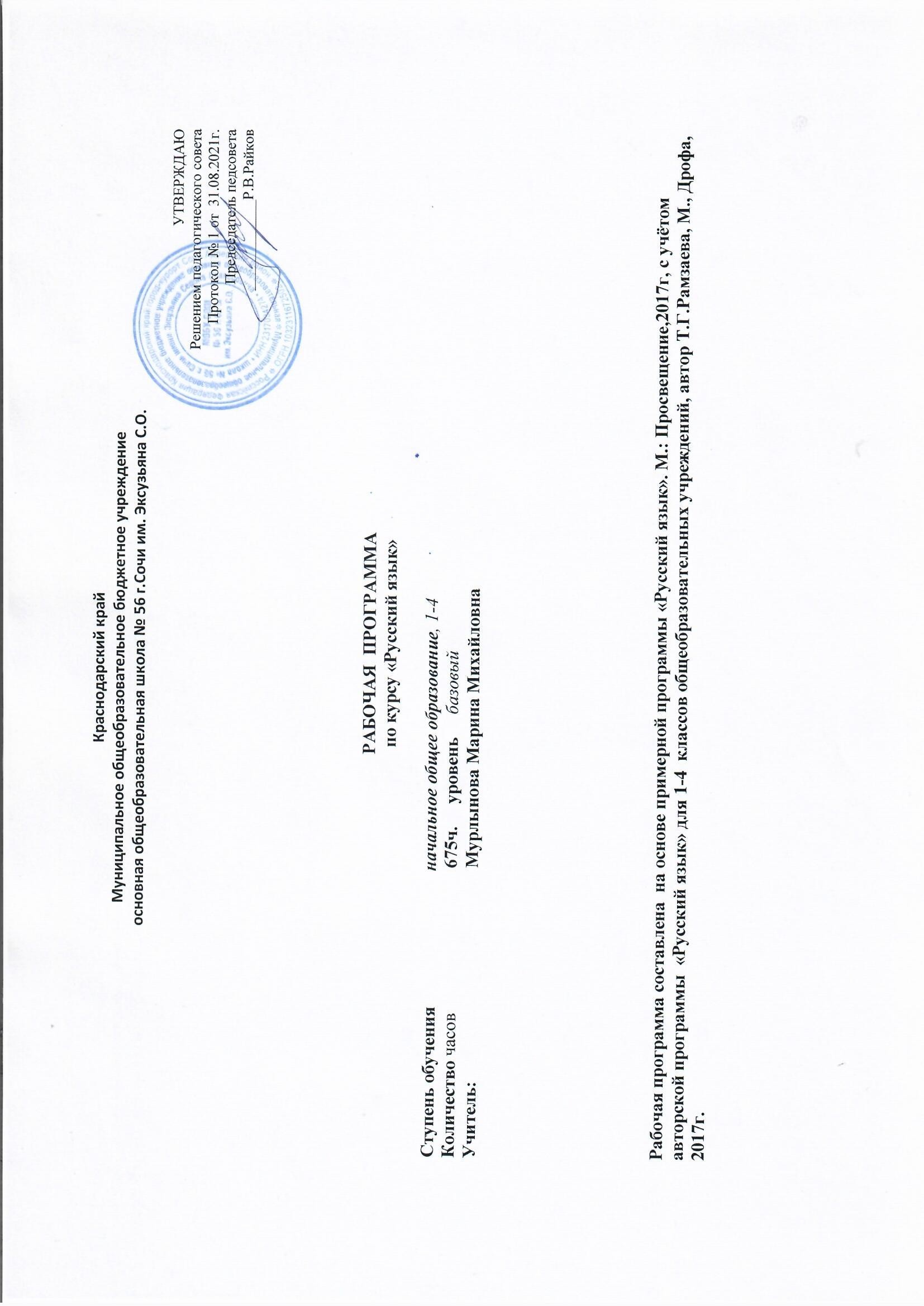 Пояснительная запискаПрограмма разработана на основе Федерального государственного образовательного стандарта начального общего образования, примерной программы начального общего образования, авторских  программ «Русский язык» Т.Г. Рамзаева планируемых результатов начального общего образования.Предмет «Русский язык» играет важную роль в реализации основных целевых установок начального образования: становлении основ гражданской идентичности и мировоззрения; формировании основ умения учиться и способности к организации своей деятельности; духовно-нравственном развитии и воспитании младших школьников.Содержание предмета направлено на формирование функциональной грамотности и коммуникативной компетентности. Русский язык является для младших школьников основой всего процесса обучения, средством развития их мышления, воображения, интеллектуальных и творческих способностей, основным каналом социализации личности. «Дитя входит в духовную жизнь окружающих его людей единственно через посредство отечественного языка, и, наоборот, мир, окружающий дитя, отражается в нём своей духовной стороной только через посредство той же среды — отечественного языка» (К. Д. Ушинский). Изучение русского языка в начальных классах — первоначальный этап системы лингвистического образования и речевого развития, обеспечивающий готовность выпускников начальной школы к дальнейшему образованию.Целями изучения предмета «Русский язык» в начальной школе являются:• ознакомление учащихся с основными положениями науки о языке и формирование на этой основе знаково-символического восприятия и логического мышления учащихся; • формирование коммуникативной компетенции учащихся: развитие устной и письменной речи, монологической и диалогической речи, а также навыков грамотного, безошибочного письма как показателя общей культуры человека.Общая характеристика учебного предмета, курса Программа направлена на реализацию средствами предмета «Русский язык» основных задач образовательной области «Филология»: — формирование первоначальных представлений о единстве и многообразии языкового и культурного пространства России, о языке как основе национального самосознания;— развитие диалогической и монологической устной и письменной речи; — развитие коммуникативных умений;— развитие нравственных и эстетических чувств; — развитие способностей к творческой деятельности.Программа определяет ряд практических задач, решение которых обеспечит достижение основных целей изучения предмета:• развитие речи, мышления, воображения школьников, умения выбирать средства языка в соответствии с целями, задачами и условиями общения; • формирование у младших школьников первоначальных представлений о системе и структуре русского языка: лексике, фонетике, графике, орфоэпии, морфемике (состав слова), морфологии и синтаксисе;• формирование навыков культуры речи во всех её проявлениях, умений правильно писать и читать, участвовать в диалоге, составлять несложные устные монологические высказывания и письменные тексты;• воспитание позитивного эмоционально-ценностного отношения к русскому языку, чувства сопричастности к сохранению его уникальности и чистоты; пробуждение познавательного интереса к языку, стремления совершенствовать свою речь.Курс русского языка начинается с обучения грамоте. Обучение грамоте направлено на формирование навыка чтения и основ элементарного графического навыка, развитие речевых умений, обогащение и активизацию словаря, совершенствование фонематического слуха, осуществление грамматико-орфографической пропедевтики. Задачи обучения грамоте решаются на уроках обучения чтению и на уроках обучения письму. Обучение письму идёт параллельно с обучением чтению с учётом принципа координации устной и письменной речи. Содержание обучения грамоте обеспечивает решение основных задач трёх его периодов: добукварного (подготовительного), букварного (основного) и послебукварного (заключительного).Добукварный период является введением в систему языкового и литературного образования. Его содержание направлено на создание мотивации к учебной деятельности, развитие интереса к самому процессу чтения. Особое внимание на этом этапе уделяется выявлению начального уровня развитости устных форм речи у каждого ученика, особенно слушания и говорения. Стоит и другая задача — приобщение к учебной деятельности, приучение к требованиям школы. Введение детей в мир языка начинается со знакомства со словом, его значением, с осмысления его номинативной функции в различных коммуникативно-речевых ситуациях, с различения в слове его содержания (значения) и формы (фонетической и графической). У первоклассников формируются первоначальные представления о предложении, развивается фонематический слух и умение определять последовательность звуков в словах различной звуковой и слоговой структуры. Они учатся осуществлять звуковой анализ слов с использованием схем-моделей, делить слова на слоги, находить в слове ударный слог, «читать» слова по следам звукового анализа, ориентируясь на знак ударения и букву ударного гласного звука. На подготовительном этапе формируются первоначальные представления о гласных и согласных (твёрдых и мягких звуках), изучаются первые пять гласных звуков и обозначающие их буквы. На уроках письма дети усваивают требования к положению тетради, ручки, к правильной посадке, учатся писать сначала элементы букв, а затем овладевают письмом букв. Содержание букварного периода охватывает изучение первых согласных звуков и их буквенных обозначений; последующих гласных звуков и букв, их обозначающих; знакомство с гласными звуками, обозначающими два звука; знакомство с буквами, не обозначающими звуков. Специфическая особенность данного этапа заключается в непосредственном обучении чтению, усвоению его механизма. Первоклассники осваивают два вида чтения: орфографическое (читаю, как написано) и орфоэпическое (читаю, как говорю); работают со слоговыми таблицами и слогами-слияниями; осваивают письмо всех гласных и согласных букв, слогов с различными видами соединений, слов, предложений, небольших текстов.Послебукварный (заключительный) — повторительно-обобщающий этап. На данном этапе обучения грамоте осуществляется постепенный переход к чтению целыми словами, формируется умение читать про себя, развиваются и совершенствуются процессы сознательного, правильного, темпового и выразительного чтения слов, предложений, текстов. Учащиеся знакомятся с речевым этикетом (словесные способы выражения приветствия, благодарности, прощания и т.д.) на основе чтения и разыгрывания ситуаций общения. Обучение элементам фонетики, лексики и грамматики идёт параллельно с формированием коммуникативно-речевых умений и навыков, с развитием творческих способностей детей. В этот период дети начинают читать литературные тексты и включаются в проектную деятельность по подготовке «Праздника букваря», в ходе которой происходит осмысление полученных в период обучения грамоте знаний. После обучения грамоте начинается раздельное изучение русского языка и литературного чтения. • система языка (основы лингвистических знаний): лексика, фонетика и орфоэпия, графика, состав слова (морфемика), грамматика (морфология и синтаксис); • орфография и пунктуация; • развитие речи. Содержание курса имеет концентрическое строение, предусматривающее изучение одних и тех же разделов и тем в каждом классе. Такая структура программы позволяет учитывать степень подготовки учащихся к восприятию тех или иных сведений о языке, обеспечивает постепенное возрастание сложности материала и организует комплексное изучение грамматической теории, навыков правописания и развития речи. Языковой материал обеспечивает формирование у младших школьников первоначальных представлений о системе и структуре русского языка с учётом возрастных особенностей младших школьников, а также способствует усвоению ими норм русского литературного языка. Изучение орфографии и пунктуации, а также развитие устной и письменной речи учащихся служит решению практических задач общения и формирует навыки, определяющие культурный уровень учащихся. Программа направлена на формирование у младших школьников представлений о языке как явлении национальной культуры и основном средстве человеческого общения, на осознание ими значения русского языка как государственного языка Российской Федерации, языка межнационального общения.В программе выделен раздел «Виды речевой деятельности». Его содержание обеспечивает ориентацию младших школьников в целях, задачах, средствах и значении различных видов речевой деятельности (слушания, говорения, чтения и письма). Развитие и совершенствование всех видов речевой деятельности заложит основы для овладения устной и письменной формами языка, культурой речи. Учащиеся научатся адекватно воспринимать звучащую и письменную речь, анализировать свою и оценивать чужую речь, создавать собственные монологические устные высказывания и письменные тексты в соответствии с задачами коммуникации. Включение данного раздела в программу усиливает внимание к формированию коммуникативных умений и навыков, актуальных для практики общения младших школьников.Содержание систематического курса русского языка представлено в программе как совокупность понятий, правил, сведений, взаимодействующих между собой, отражающих реально существующую внутреннюю взаимосвязь всех сторон языка: фонетической, лексической, словообразовательной и грамматической (морфологической и синтаксической). Знакомясь с единицами языка разных уровней, учащиеся усваивают их роль, функции, а также связи и отношения, существующие в системе языка и речи. Усвоение морфологической и синтаксической структуры языка, правил строения слова и предложения, графической формы букв осуществляется на основе формирования символико-моделирующих учебных действий с языковыми единицами. Через овладение языком — его лексикой, фразеологией, фонетикой и графикой, богатейшей словообразовательной системой, его грамматикой, разнообразием синтаксических структур — формируется собственная языковая способность ученика, осуществляется становление личности. Значимое место в программе отводится темам «Текст», «Предложение и словосочетание». Они наиболее явственно обеспечивают формирование и развитие коммуникативно-речевой компетенции учащихся. Работа над текстом предусматривает формирование речевых умений и овладение речеведческими сведениями и знаниями по языку, что создаст действенную основу для обучения школьников созданию текстов по образцу (изложение), собственных текстов разного типа (текст-повествование, текст-описание, текст-рассуждение) и жанра с учётом замысла, адресата и ситуации общения, соблюдению норм построения текста (логичность, последовательность, связность, соответствие теме и главной мысли и др.), развитию умений, связанных с оценкой и самооценкой выполненной учеником творческой работы.Работа над предложением и словосочетанием направлена на обучение учащихся нормам построения и образования предложений, на развитие умений пользоваться предложениями в устной и письменной речи, на обеспечение понимания содержания и структуры предложений в чужой речи. На синтаксической основе школьники осваивают нормы произношения, процессы словоизменения, формируются грамматические умения, орфографические и речевые навыки.Программа предусматривает формирование у младших школьников представлений о лексике русского языка. Освоение знаний о лексике способствует пониманию материальной природы языкового знака (слова как единства звучания и значения); осмыслению роли слова в выражении мыслей, чувств, эмоций; осознанию словарного богатства русского языка и эстетической функции родного слова; овладению умением выбора лексических средств в зависимости от цели, темы, основной мысли, адресата, ситуаций и условий общения; осознанию необходимости пополнять и обогащать собственный словарный запас как показатель интеллектуального и речевого развития личности. Серьёзное внимание уделяется в программе формированию фонетико-графических представлений о звуках и буквах русского языка. Чёткое представление звуковой и графической формы важно для формирования всех видов речевой деятельности: аудирования, говорения, чтения и письма.Важная роль отводится формированию представлений о грамматических понятиях: словообразовательных, морфологических, синтаксических. Усвоение грамматических понятий становится процессом умственного и речевого развития: у школьников развиваются интеллектуальные умения анализа, синтеза, сравнения, сопоставления, классификации, обобщения, что служит основой для дальнейшего формирования общеучебных, логических и познавательных (символико-моделирующих) универсальных действий с языковыми единицами.Программа предусматривает изучение орфографии и пунктуации на основе формирования универсальных учебных действий. Сформированность умений различать части речи и значимые части слова, обнаруживать орфограмму, различать её тип, соотносить орфограмму с определённым правилом, выполнять действие по правилу, осуществлять орфографический самоконтроль является основой грамотного, безошибочного письма.Содержание программы является основой для овладения учащимися приёмами активного анализа и синтеза (применительно к изучаемым единицам языка и речи), сопоставления, нахождения сходств и различий, дедукции и индукции, группировки, абстрагирования, систематизации, что, несомненно, способствует умственному и речевому развитию. На этой основе развивается потребность в постижении языка и речи как предмета изучения, выработке осмысленного отношения к употреблению в речи основных единиц языка.Программой предусмотрено целенаправленное формирование первичных навыков работы с информацией. В ходе освоения русского языка формируются умения, связанные с информационной культурой: читать, писать, эффективно работать с учебной книгой, пользоваться лингвистическими словарями и справочниками. Школьники будут работать с информацией, представленной в разных форматах (текст, рисунок, таблица, схема, модель слова, памятка). Они научатся анализировать, оценивать, преобразовывать и представлять полученную информацию, а также создавать новые информационные объекты: сообщения, отзывы, письма, поздравительные открытки, небольшие сочинения, сборники творческих работ, классную газету и др. Программа предполагает организацию проектной деятельности, которая способствует включению учащихся в активный познавательный процесс. Проектная деятельность позволяет закрепить, расширить, углубить полученные на уроках знания, создаёт условия для творческого развития детей, формирования позитивной самооценки, навыков совместной деятельности со взрослыми и сверстниками, умений сотрудничать друг с другом, совместно планировать свои действия, вести поиск и систематизировать нужную информацию. Описание места учебного предмета,  курса   в учебном планеНа изучение русского языка в начальной школе выделяется 675 ч. В 1 классе — 165 ч (5 ч в неделю, 33 учебные недели): из них 115 ч (23 учебные недели) отводится урокам обучения письму в период обучения грамоте и 50 ч (10 учебных недель) — урокам русского языка.Во 2 – 3  классах на уроки русского языка отводится по 170 ч (5 ч в неделю, 34 учебные недели в каждом классе). В 4 классах на уроки русского языка отводится по 170 ч (5 ч в неделю, 34 учебные недели).1 КЛАСС2 КЛАСС                                               3 КЛАСС4 КЛАССЛичностные, метапредметные и предметные результаты освоения конкретного  учебного, курса Программа обеспечивает достижение выпускниками начальной школы определенных личностных, метапредметных и предметных результатов.).Личностные результаты1. Формирование чувства гордости за свою Родину, российский народ и историю России; осознание своей этнической и национальной принадлежности, формирование ценностей многонационального российского общества; становление гуманистических и демократических ценностных ориентаций.2. Формирование целостного, социально ориентированного взгляда на мир в его органичном единстве и разнообразии природы, народов, культур и религий.3. Формирование уважительного отношения к иному мнению, истории и культуре других народов.4. Овладение начальными навыками адаптации в динамично изменяющемся и развивающемся мире.5. Принятие и освоение социальной роли обучающегося, развитие мотивов учебной деятельности и формирование личностного смысла учения.6. Развитие самостоятельности и личной ответственности за свои поступки, в том числе в информационной деятельности, на основе представлений о нравственных нормах, социальной справедливости и свободе.7. Формирование эстетических потребностей, ценностей и чувств.8. Развитие этических чувств, доброжелательности и эмоционально-нравственной отзывчивости, понимания и сопереживания чувствам других людей.9. Развитие навыков сотрудничества со взрослыми и сверстниками в различных социальных ситуациях, умения не создавать конфликтов и находить выходы из спорных ситуаций.10. Формирование установки на безопасный, здоровый образ жизни, мотивации к творческому труду, к работе на результат, бережному отношению к материальным и духовным ценностям.Метапредметные результаты1. Овладение способностью принимать и сохранять цели и задачи учебной деятельности, поиска средств её осуществления.2. Формирование умения планировать, контролировать и оценивать учебные действия в соответствии с поставленной задачей и условиями её реализации, определять наиболее эффективные способы достижения результата.3. Использование знаково-символических средств представления информации.4. Активное использование речевых средств и средств для решения коммуникативных и познавательных задач.5. Использование различных способов поиска (в справочных источниках), сбора, обработки, анализа, организации, передачи и интерпретации информации.6. Овладение навыками смыслового чтения текстов различных стилей и жанров в соответствии с целями и задачами: осознанно строить речевое высказывание в соответствии с задачами коммуникации и составлять тексты в устной и письменной формах.7. Овладение логическими действиями сравнения, анализа, синтеза, обобщения, классификации по родовидовым признакам, установления аналогий и причинно-следственных связей, построения рассуждений, отнесения к известным понятиям.8. Готовность слушать собеседника и вести диалог, признавать возможность существования различных точек зрения и права каждого иметь свою, излагать своё мнение и аргументировать свою точку зрения и оценки событий.9. Определение общей цели и путей её достижения; умение договариваться о распределении функций и ролей в совместной деятельности; осуществлять взаимный контроль в совместной деятельности, адекватно оценивать собственное поведение и поведение окружающих.10. Готовность конструктивно разрешать конфликты посредством учёта интересов сторон и сотрудничества.11. Овладение начальными сведениями о сущности и особенностях объектов, процессов и явлений действительности в соответствии с содержанием учебного предмета «Русский язык».12. Овладение базовыми предметными и межпредметными понятиями, отражающими существенные связи и отношения между объектами и процессами.13. Умение работать в материальной и информационной среде начального общего образования (в том числе с учебными моделями) в соответствии с содержанием учебного предмета «Русский язык».Предметные результаты1. Формирование первоначальных представлений о единстве и многообразии языкового и культурного пространства России, о языке как основе национального самосознания.2. Понимание обучающимися того, что язык представляет собой явление национальной культуры и основное средство человеческого общения; осознание значения русского языка как государственного языка Российской Федерации, языка межнационального общения.3. Сформированность позитивного отношения к правильной устной и письменной речи как показателям общей культуры и гражданской позиции человека.4. Овладение первоначальными представлениями о нормах русского языка (орфоэпических, лексических, грамматических, орфографических, пунктуационных) и правилах речевого этикета. 5. Формирование умения ориентироваться в целях, задачах, средствах и условиях общения, выбирать адекватные языковые средства для успешного решения коммуникативных задач при составлении несложных монологических высказываний и письменных текстов.6. Осознание безошибочного письма как одного из проявлений собственного уровня культуры, применение орфографических правил и правил постановки знаков препинания при записи собственных и предложенных текстов. Владение умением проверять написанное.7. Овладение учебными действиями с языковыми единицами и формирование умения использовать знания для решения познавательных, практических и коммуникативных задач.8. Освоение первоначальных научных представлений о системе и структуре русского языка: фонетике и графике, лексике, словообразовании (морфемике), морфологии и синтаксисе; об основных единицах языка, их признаках и особенностях употребления в речи;9. Формирование умений опознавать и анализировать основные единицы языка, грамматические категории языка, употреблять языковые единицы адекватно ситуации речевого общения.Содержание учебного предмета,  курсаСлушание. Осознание цели и ситуации устного общения. Адекватное восприятие звучащей речи. Понимание на слух информации, содержащейся в предложенном тексте, определение основной мысли текста, передача его содержания по вопросам. Говорение. Выбор языковых средств в соответствии с целями и условиями для эффективного решения коммуникативной задачи. Практическое овладение диалогической формой речи. Овладение умениями начать, поддержать, закончить разговор, привлечь внимание и т. п. Практическое овладение устными монологическими высказываниями в соответствии с учебной задачей (описание, повествование, рассуждение). Овладение нормами речевого этикета в ситуациях учебного и бытового общения (приветствие, прощание, извинение, благодарность, обращение с просьбой). Соблюдение орфоэпических норм и правильной интонации.Чтение. Понимание учебного текста. Выборочное чтение с целью нахождения необходимого материала. Нахождение информации, заданной в тексте в явном виде. Формулирование простых выводов на основе информации, содержащейся в тексте. Интерпретация и обобщение содержащейся в тексте информации. Анализ и оценка содержания, языковых особенностей и структуры текста.Письмо. Овладение разборчивым аккуратным письмом с учётом гигиенических требований к этому виду учебной работы. Списывание, письмо под диктовку в соответствии с изученными правилами. Письменное изложение содержания прослушанного и прочитанного текстов (подробное, выборочное). Создание небольших собственных текстов (сочинений) по интересной детям тематике (на основе впечатлений, литературных произведений, сюжетных картин, серий картин, репродукций картин художников, просмотра фрагмента видеозаписи и т. п.).Обучение грамотеФонетика. Звуки речи. Осознание единства звукового состава слова и его значения. Установление числа и последовательности звуков в слове. Сопоставление слов, различающихся одним или несколькими звуками. Составление звуковых моделей слов. Сравнение моделей различных слов. Подбор слов к определённой модели. Различение гласных и согласных звуков, гласных ударных и безударных, согласных твёрдых и мягких, звонких и глухих. Слог как минимальная произносительная единица. Деление слов на слоги. Определение места ударения. Смыслоразличительная роль ударения.Графика. Различение звука и буквы: буква как знак звука. Овладение позиционным способом обозначения звуков буквами. Буквы гласных как показатель твёрдости-мягкости согласных звуков. Функция букв е, ё, ю, я. Мягкий знак как показатель мягкости предшествующего согласного звука. Знакомство с русским алфавитом как последовательностью букв. Чтение. Формирование навыка слогового чтения (ориентация на букву, обозначающую гласный звук). Плавное слоговое чтение и чтение целыми словами со скоростью, соответствующей индивидуальному темпу ребёнка. Осознанное чтение слов, словосочетаний, предложений и коротких текстов. Чтение с интонациями и паузами в соответствии со знаками препинания. Развитие осознанности и выразительности чтения на материале небольших текстов и стихотворений. Знакомство с орфоэпическим чтением (при переходе к чтению целыми словами). Орфографическое чтение (проговаривание) как средство самоконтроля при письме под диктовку и при списывании. Письмо. Усвоение гигиенических требований при письме. Развитие мелкой моторики пальцев и свободы движения руки. Развитие умения ориентироваться на пространстве листа в тетради и на пространстве классной доски. Овладение начертанием письменных прописных (заглавных) и строчных букв. Письмо букв, буквосочетаний, слогов, слов, предложений с соблюдением гигиенических норм. Овладение разборчивым, аккуратным письмом. Письмо под диктовку слов и предложений, написание которых не расходится с их произношением. Усвоение приёмов и последовательности правильного списывания текста. Овладение первичными навыками клавиатурного письма.Понимание функции небуквенных графических средств: пробела между словами, знака переноса. Слово и предложение. Восприятие слова как объекта изучения, материала для анализа. Наблюдение над значением слова. Различение слова и предложения. Работа с предложением: выделение слов, изменение их порядка. Интонация в предложении. Моделирование предложения в соответствии с заданной интонацией. Орфография. Знакомство с правилами правописания и их применение: • раздельное написание слов; • обозначение гласных после шипящих (ча—ща, чу—щу, жи—ши); • прописная (заглавная) буква в начале предложения, в именах собственных; • перенос слов по слогам без стечения согласных; • знаки препинания в конце предложения. Развитие речи. Понимание прочитанного текста при самостоятельном чтении вслух и при его прослушивании. Составление небольших рассказов повествовательного характера по серии сюжетных картинок, материалам собственных игр, занятий, наблюдений, на основе опорных слов. Систематический курсФонетика и орфоэпия. Различение гласных и согласных звуков. Нахождение в слове ударных и безударных гласных звуков. Различение мягких и твёрдых согласных звуков, определение парных и непарных по твёрдости-мягкости согласных звуков. Различение звонких и глухих согласных звуков, определение парных и непарных по звонкости-глухости согласных звуков. Определение качественной характеристики звука: гласный — согласный; гласный ударный — безударный; согласный твёрдый — мягкий, парный — непарный; согласный звонкий — глухой, парный — непарный. Деление слов на слоги. Слогообразующая роль гласных звуков. Словесное ударение и логическое (смысловое) ударение в предложениях. Словообразующая функция ударения. Ударение, произношение звуков и сочетаний звуков в соответствии с нормами современного русского литературного языка. Фонетический анализ слова.Графика. Различение звуков и букв. Обозначение на письме твёрдости и мягкости согласных звуков. Использование на письме разделительных ь и ъ.Установление соотношения звукового и буквенного состава слов типа стол, конь; в словах с йотированными гласными е, ё, ю, я; в словах с непроизносимыми согласными.Использование небуквенных графических средств: пробела между словами, знака переноса, красной строки (абзаца), пунктуационных знаков (в пределах изученного). Знание алфавита: правильное называние букв, их последовательность. Использование алфавита при работе со словарями, справочниками, каталогами. Лексика. Понимание слова как единства звучания и значения. Выявление слов, значение которых требует уточнения. Определение значения слова по тексту или уточнение значения с помощью толкового словаря. Представление об однозначных и многозначных словах, о прямом и переносном значении слова, о синонимах, антонимах, омонимах, фразеологизмах. Наблюдение за их использованием в тексте. Работа с разными словарями.Состав слова (морфемика). Овладение понятием «родственные (однокоренные) слова». Различение однокоренных слов и различных форм одного и того же слова. Различение однокоренных слов и синонимов, однокоренных слов и слов с омонимичными корнями. Выделение в словах с однозначно выделяемыми морфемами окончания, корня, приставки, суффикса (постфикса -ся), основы. Различение изменяемых и неизменяемых слов. Представление о значении суффиксов и приставок. Образование однокоренных слов помощью суффиксов и приставок. Сложные слова. Нахождение корня в однокоренных словах с чередованием согласных в корне. Разбор слова по составу.Морфология. Части речи; деление частей речи на самостоятельные и служебные.Имя существительное. Значение и употребление в речи. Различение имён существительных одушевлённых и неодушевлённых по вопросам кто? и что? Выделение имён существительных собственных и нарицательных. Различение имён существительных мужского, женского и среднего рода. Изменение существительных по числам. Начальная форма имени существительного. Изменение существительных по падежам. Определение падежа, в котором употреблено имя существительное. Различение падежных и смысловых (синтаксических) вопросов. Определение принадлежности имён существительных к 1, 2, 3-му склонению. Словообразование имён существительных. Морфологический разбор имён существительных.Имя прилагательное. Значение и употребление в речи. Изменение прилагательных по родам, числам и падежам, кроме прилагательных на -ий, -ья, -ов, -ин. Зависимость формы имени прилагательного от формы имени существительного. Начальная форма имени прилагательного. Словообразование имён прилагательных. Морфологический разбор имён прилагательных.Местоимение. Общее представление о местоимении. Личные местоимения. Значение и употребление в речи. Личные местоимения 1, 2, 3-го лица единственного и множественного числа. Склонение личных местоимений.Числительное. Общее представление о числительных. Значение и употребление в речи количественных и порядковых числительных.Глагол. Значение и употребление в речи. Неопределённая форма глагола. Различение глаголов, отвечающих на вопросы что сделать? и что делать? Изменение глаголов по временам: настоящее, прошедшее, будущее время. Изменение глаголов по лицам и числам в настоящем и будущем времени (спряжение). Способы определения І и ІІ спряжения глаголов (практическое овладение). Изменение глаголов прошедшего времени по родам и числам. Возвратные глаголы. Словообразование глаголов от других частей речи. Морфологический разбор глаголов.Наречие. Значение и употребление в речи.Предлог. Знакомство с наиболее употребительными предлогами. Функция предлогов: образование падежных форм имён существительных и местоимений. Отличие предлогов от приставок.Союз. Союзы и, а, но, их роль в речи. Частица. Частица не, её значение.Синтаксис. Различение предложения, словосочетания, слова (осознание их сходства и различия). Определение в словосочетании главного и зависимого слов при помощи вопроса. Различение предложений по цели высказывания: повествовательные, вопросительные и побудительные; по эмоциональной окраске (интонации): восклицательные и невосклицательные.Простое предложение. Нахождение главных членов предложения: подлежащее и сказуемое. Различение главных и второстепенных членов предложения. Установление связи (при помощи смысловых вопросов) между словами в словосочетании и предложении. Предложения распространённые и нераспространённые. Синтаксический анализ простого предложения с двумя главными членами.Нахождение однородных членов и самостоятельное составление предложений с ними без союзов и с союзами и, а, но. Использование интонации перечисления в предложениях с однородными членами. Нахождение в предложении обращения (в начале, в середине или в конце предложения).Сложное предложение (общее представление). Различение простых и сложных предложений.Орфография и пунктуация. Формирование орфографической зоркости, использование разных способов проверки орфограмм в зависимости от места орфограммы в слове. Использование орфографического словаря.Применение правил правописания и пунктуации:• сочетания жи—ши, ча—ща, чу—щу в положении под ударением;• сочетания чк—чн, чт, нч, щн и др.; • перенос слов;• прописная буква в начале предложения, в именах собственных;• проверяемые безударные гласные в корне слова;• парные звонкие и глухие согласные в корне слова;• непроизносимые согласные;• непроверяемые гласные и согласные в корне слова (на ограниченном перечне слов); (непроверяемые буквы-орфограммы гласных и согласных звуков в корне слова• гласные и согласные в неизменяемых на письме приставках;• разделительные ъ и ь;• мягкий знак после шипящих на конце имён существительных (речь, рожь, мышь);• соединительные о и е, в сложных словах (самолёт, вездеход)• е и и в суффиксах имен существительных (ключик — ключика, замочек-замочка).• безударные падежные окончания имён существительных (кроме существительных на -мя, -ий, -ье, -ия, -ов, -ин);• безударные падежные окончания имён прилагательных; • раздельное написание предлогов с именами существительными;• раздельное написание предлогов с личными местоимениями;• раздельное написание частицы не с глаголами;• мягкий знак после шипящих на конце глаголов во 2-м лице единственного числа (читаешь, учишь);• мягкий знак в глаголах в сочетании -ться;• безударные личные окончания глаголов;• раздельное написание предлогов с другими словами;• знаки препинания в конце предложения: точка, вопросительный и восклицательные знаки;• знаки препинания (запятая) в предложениях с однородными членами;• запятая при обращении в предложениях;• запятая между частями в сложном предложении.Развитие речи. Осознание ситуации общения: с какой целью, с кем и где происходит общение?Практическое овладение диалогической формой речи. Выражение собственного мнения, его аргументация с учётом ситуации общения. Овладение умениями ведения разговора (начать, поддержать, закончить разговор, привлечь внимание и т.п.). Овладение нормами речевого этикета в ситуациях учебного и бытового общения (приветствие, прощание, извинение, благодарность, обращение с просьбой), в том числе при обращении с помощью средств ИКТ.Практическое овладение монологической формой речи. Умение строить устное монологическое высказывание на определённую тему с использованием разных типов речи (описание, повествование, рассуждение). Текст. Признаки текста. Смысловое единство предложений в тексте. Заглавие текста.Последовательность предложений в тексте.Последовательность частей текста (абзацев).Комплексная работа над структурой текста: озаглавливание, корректирование порядка предложений и частей текста (абзацев). План текста. Составление планов к заданным текстам. Создание собственных текстов по предложенным и самостоятельно составленным планам.Типы текстов: описание, повествование, рассуждение, их особенности. Знакомство с жанрами письма и поздравления.Создание собственных текстов и корректирование заданных текстов с учётом точности, правильности, богатства и выразительности письменной речи; использование в текстах синонимов и антонимов.Знакомство с основными видами изложений и сочинений (без заучивания учащимися определений): изложение подробное и выборочное, изложение с элементами сочинения; сочинение-повествование, сочинение-описание, сочинение-рассуждение.1 классОбучение грамотеФонетика. Звуки речи. Осознание единства звукового состава слова и его значения.   Установление   числа   и   последовательности   звуков   в   слове. Сопоставление слов, различающихся одним или несколькими звуками. Различение гласных и согласных звуков, гласных ударных и безударных, согласных твёрдых и мягких, звонких и глухих.Слог как минимальная произносительная единица. Деление слов на слоги. Определение места ударения.Графика. Различение звука и буквы: буква как знак звука. Овладение позиционным способом обозначения звуков буквами. Буквы гласных как показатель твёрдости—мягкости согласных звуков. Функция букв е, ё, ю, я. Мягкий знак как показатель мягкости предшествующего согласного звука.Знакомство с русским алфавитом как последовательностью букв.Чтение. Формирование навыка слогового чтения (ориентация на букву, обозначающую гласный звук). Плавное слоговое чтение и чтение целыми словами со скоростью, соответствующей индивидуальному темпу ребёнка. Осознанное чтение слов, словосочетаний, предложений и коротких текстов. Чтение с интонациями и паузами в соответствии со знаками препинания. Развитие осознанности и выразительности чтения на материале небольших текстов и стихотворений.Знакомство с орфоэпическим чтением (при переходе к чтению целыми словами). Орфографическое чтение (проговаривание) как средство самоконтроля при письме под диктовку и при списывании.Письмо. Усвоение гигиенических требований при письме. Развитие мелкой моторики пальцев и свободы движения руки. Развитие умения ориентироваться на пространстве листа в тетради и на пространстве классной доски. Овладение начертанием письменных прописных (заглавных) и строчных букв. Письмо букв, буквосочетаний, слогов, слов, предложений с соблюдением гигиенических норм. Овладение разборчивым, аккуратным письмом. Письмо под диктовку слов и предложений, написание которых не расходится с их произношением. Усвоение приёмов и последовательности правильного списывания текста.Овладение первичными навыками клавиатурного письма.Понимание функции небуквенных графических средств: пробела между словами, знака переноса.Слово   и   предложение.   Восприятие   слова   как   объекта   изучения, материала для анализа.    Наблюдение над значением слова. Различение слова и предложения. Работа с предложением: выделение слов, изменение их порядка.Орфография. Знакомство с правилами правописания и их применение: раздельное написание слов;обозначение гласных после шипящих (ча — ща, чу — щу - жи — ши); прописная (заглавная) буква в начале предложения, в именах собственных; перенос слов по слогам без стечения согласных; знаки препинания в конце предложения.Развитие речи. Понимание прочитанного текста при самостоятельном чтении вслух и при его прослушивании. Составление небольших рассказов повествовательного характера по серии сюжетных картинок, материалам собственных игр, занятий, наблюдений.Планируемые результаты освоения учебной программы по предмету «Русский язык» к концу 1-го года обученияСодержательная линия «Система языка»Раздел «Фонетика и графика»Обучающиеся научатся:различать звуки и буквы;различать буквы и их основные звуковые значения;различать гласные и согласные звуки; звонкие и глухие согласные; мягкие и твердые согласные; парные звонкие-глухие согласные; только твердые и только мягкие согласные;делить слова на слоги, определять ударный слог;пользоваться способом обозначения твердых согласных с помощью гласных первого ряда (а, о, у, э, ы) и способами обозначения мягких согласных с помощью гласных второго ряда (я, е, ю, ё, и) и мягкого знака;пользоваться способом обозначения звука [й'] в начале слова (с помощью букв е, ё, ю, я); пользоваться алфавитом, быстро находить нужную букву в алфавитном столбике; использовать последовательность букв в русском алфавите для расположения заданных слов и фамилий в алфавитном порядке.Раздел «Орфоэпия»Обучающиеся получат возможность научиться:соблюдать известные орфоэпические нормы речи;устному повседневному общению со сверстниками и взрослыми с соблюдением норм речевого этикета.Раздел «Синтаксис»Обучающиеся научатся:различать предложение и слово;определять характер предложения по цели высказывания как в устной, так и в письменной речи (без применения терминологии).Содержательная линия «Орфография и пунктуация»Обучающиеся научатся:определять границы предложения как в устной, так и в письменной речи; правильно обозначать на письме границы предложения (прописная буква в начале и знаки в конце предложения);писать прописную букву в именах собственных;делить слова на слоги, определять ударный слог, правильно переносить слова по слогам с одной строчки на другую;писать слова с сочетаниями жи-ши, ча-ща, чу-щу,   под ударением;писать словарные слова, определенные программой;писать под диктовку текст объемом 18 - 20 слов в соответствии с изученными правилами правописания;списывать небольшой текст по правилам списывания;читать и составлять простейшую графическую схему слова и предложения.СловарьРоссия, русский язык, город, Москва, ребята, учитель, ученик, человек, мороз, воробей, корова, ворона, собака, пальто, народ.Ожидаемые результаты формирования УУД к концу 1-го года обученияВ области общих учебных действий обучающиеся научатся:•	ориентироваться в учебной книге: читать язык условных обозначений; находить выделенный фрагмент текста, выделенные строчки и слова на странице и на развороте; находить нужную дидактическую иллюстрацию;первоначальным навыкам инструментального освоения алфавита: представлять на уровне прикидки, какие знаки и группы знаков (буквы) находятся в его начале, конце, середине;работать с двумя источниками информации (учебной книгой и тетрадью для самостоятельной работы): сопоставлять условные обозначения учебника и тетради.В области коммуникативных учебных действий обучающиеся научатся:а) в рамках коммуникации как сотрудничества:работать с соседом по парте: договариваться о распределении работы между собой и соседом,выполнять свою часть работы, пробовать проверять часть работы, выполненную соседом;выполнять работу по цепочке;б) в рамках коммуникации как взаимодействия:• видеть разницу между двумя заявленными точками зрения, двумя позициями и понимать необходимость присоединиться только к одной из них.В области контроля и самоконтроля учебных действий обучающиеся научатся:понимать, что необходимо выполнение работы над ошибками;выполнять работу над ошибками с помощью взрослого.2 классФонетика и орфография Звуки и буквы. Роль звуков в различении смысла слов. Звуки гласные и согласные. Гласные звуки и буквы. Двойная роль гласных е,ё.ю, я. Слова с гласной э. Согласный звук и буква Й.  Шипящие согласные звуки. Буквы и,а, у в сочетаниях жи-ши, ча-ща, чу-щу, чк,чн,чт. Мягкий знак ь. Звонкие и глухие звуки. Мягкие и твёрдые согласные звуки. Обозначение твёрдости согласных звуков буквами а, о, у, ы,э. Обозначение мягкости согласных звуков буквами е,ё,ю,я,и. Ь для обозначения мягкости согласных в конце и середине слова.Слог. Деление слов на слоги. Правила переноса слов. Парные звонкие и глухие согласныеУдарение. Роль ударения в различении смысла слов. Ударные и безударные гласные.Разделительный Ь. Двойные согласные и их правописание.Алфавит, роль алфавита. Сопоставление произношения звука и названия буквы..Правила произношения слов. Умение правильно выделять в слове ударный слог. Умение правильно пользоваться справочной страницей учебника « Произноси правильно слова».ЛексикаПонятие о слове как основной номинативной единице языка. Лексическое значение слова. Многозначность слова (наблюдение).Морфемика и словообразованиеСостав слова. Корень слова. Однокоренные слова. Наблюдение за единообразным написанием корней в однокоренных словах. Проверка безударных гласных, парных звонких и глухих согласных путём изменения формы слова или подбора однокоренных слов. Правописание непроверяемых гласных в однокоренных словах. Ознакомление с толковым словарём.Морфология Слова как названия предметов, признаков предметов, действий предметов.Имя существительное. Общее значение. Вопросы кто? что? Роль имён существительных в речи. Заглавная буква в собственных именах сущ. ,изменение имён сущ. по числам. Имена сущ .близкие и противоположные по смыслу.Глагол. Общее значение. Вопросы. Изменение глаголов по числам. Роль глаголов в речи. Наблюдение за употреблением глаголов в различных временных формах. Глаголы близкие и противоположные по смыслу.Имена прилагательные. Общее значение. Вопросы. Изменение прилагательных по числам. Имена прилагательные близкие и противоположные по смыслу. Роль имён прилагательных речи.Предлоги. Раздельное написание со словами наиболее распространённых предлогов.Синтаксис Предложение - единица языка и речи. Роль предложения в общении. Главные члены предложения - подлежащее и сказуемое. Распространённые и нераспространённые предложения. Связь слов в предложении. Наблюдение над интонацией предложения. Знаки в конце предложения. Логическое ударение в предложении.ЛексикографияЗнакомство с учебными словарями: толковым, орфографическим (словарь «Пиши правильно»), обратным, орфоэпическим (словарь «Произноси правильно»), этимологическим (словарь происхождения слов). Создание учебных ситуаций, требующих обращения к словарям различных типов; формирование представлений об информации, которую можно извлечь из разных словарей; элементарные представления об устройстве словарных статей в разных словарях.Развитие речи с элементами культуры речи Тема текста. Сопоставление текста и набора отдельных предложений, не объединённых общей темой. Связь по смыслу предложений в тексте. Заголовок. Опорные слова в тексте. Текст -повествование, описание, рассуждение. Части повествовательного текста: начало, основная часть, концовка. Красная строка в тексте. Изложение повествовательного текста. Сочинение. Составление и запись текста по сюжетной картинке под руководством учителя. Составление текста на определённую тему из жизни детей, об их увлечениях, играх, о любимых игрушках, животных. Коллективное составление текста -повествования. Речевая этика. Выражение благодарности, просьбы, извинения. Слова приветствия и прощания. Язык как средство общения людей. Роль речи в жизни человека. Речь устная и письменная. Слово, предложение, текст - единицы речи.Планируемые результаты освоения учебной программы по предмету «Русский язык» к концу 2-го года обученияСодержательная линия «Система языка»Раздел «Фонетика и графика»Обучающиеся научатся:определять в слове количество слогов, находить ударный и безударные слоги;соотносить количество и порядок расположения букв и звуков, давать характеристику отдельных согласных и гласных звуков.Раздел «Орфоэпия»Обучающиеся получат возможность научиться:правильно произносить орфоэпически трудные слова из орфоэпического минимума, отобранного для изучения в этом классе (что, чтобы, ...).Раздел «Состав слова (морфемика)»Обучающиеся научатся:различать родственные (однокоренные) слова и формы слов;выделять в слове корень, подбирая однокоренные слова;Раздел «Лексика»Обучающиеся научатся:•	выявлять слова, значение которых требует уточнения;• определять значение слова по тексту или уточнять с помощью толкового словаря учебника.Раздел «Морфология»Обучающиеся научатся:определять начальную форму слов-названий предметов, слов-названий признаков и слов-названий действий;изменять слова-названия предметов по числам и команде вопросов;изменять слова-названия признаков по числам, команде вопросов;Раздел «Синтаксис»Обучающиеся научатся:различать предложение и слово;определять распространенное и нераспространенное предложение;находить в предложении основу (главные члены) и неглавные члены;задавать вопросы к разным членам предложения.Содержательная линия «Орфография и пунктуация»Обучающиеся научатся:проверять сомнительные написания (безударные гласные в корне, парные по глухости-звонкости согласные, непроизносимые согласные); жи-ши, ча-ща, чу-щу в разных частях слова;выбирать букву и или ы в позиции после ц в разных частях слова;писать словарные слова в соответствии с заложенным в программе минимумом;определять (уточнять) написание слова по орфографическому словарю учебника (Словарь «Пиши правильно»);различать на письме приставки и предлоги;употреблять разделительные ьиъ;находить в тексте обращения и выделять их пунктуационно.Содержательная линия «Развитие речи»Обучающиеся научатся:определять тему и основную мысль текста, составлять план текста и использовать его при устном и письменном изложении;членить текст на абзацы, оформляя это членение на письме;• грамотно написать и оформить письмо элементарного содержания;владеть нормами речевого этикета в типизированных речевых ситуациях (встреча, прощание и пр.).соблюдать орфоэпические нормы речи;устному повседневному общению со сверстниками и взрослыми с соблюдением норм речевого этикета (встреча, прощание и пр.);писать записки, письма, поздравительные открытки с соблюдением норм речевого этикета.СловарьСлова с непроверяемыми написаниями: берёза, быстро, весело, ветер, воробей , ворона, город, девочка, дежурный, деревня, завод, заяц, здравствуйте, капуста, карандаш, класс, коньки, корова, лисица, лопата, машина , медведь, медведица, молоко, мороз, Москва, народ, одежда, пальто, пенал, петух, платок ,посуда, работа, ребята, Родина, русский, сапоги ,скоро, собака, сорока, спасибо, суббота, тетрадь, товарищ, урожай , ученик, учитель, фамилия, хорошо, ягода, язык.Ожидаемые результаты формирования УУД к концу 2-го года обученияВ области познавательных общих учебных действий обучающиеся научатся, получат возможность научится:инструментально освоить алфавит для свободной ориентации в корпусе учебных словарей: быстрого поиска нужной группы слов или словарной статьи;ориентироваться в учебной книге: читать язык условных обозначений; находить нужный текст упражнения, нужные правило или таблицу; быстро находить выделенный фрагмент текста, выделенные строчки и слова на странице и развороте;работать с несколькими источниками информации (с частями учебной книги и тетрадью для самостоятельной работы; учебной книгой и учебными словарями; текстом и иллюстрацией к тексту);работать со словарями: находить нужные словарные статьи в словарях различных типов и читать словарную статью, извлекая необходимую информацию.В области коммуникативных учебных действий обучающиеся научатся, получат возможность научится:а) в рамках коммуникации как сотрудничества:работать с соседом по парте: распределять работу между собой и соседом, выполнять свою часть работы, осуществлять взаимопроверку выполненной работы;выполнять работу по цепочке;б) в рамках коммуникации как взаимодействия:• видеть разницу между двумя заявленными точками зрения, двумя позициями и мотивированно присоединяться к одной из них;• использовать правила, таблицы, модели для подтверждения своей позиции или высказанных героями точек зрения.В области контроля и самоконтроля учебных действий обучающиеся научатся, получат возможность научится:понимать, что можно апеллировать к правилу для подтверждения своего ответа или того решения, с которым он соглашается;научиться проверять выполненную работу, используя правила и словари, а также самостоятельно выполнять работу над ошибками.3 класс Фонетика и орфографияЧередования звуков, не отражаемые на письме (фонетические чередования): чередования ударных и безударных гласных (в[о]-ды — в[а\да); парных глухих и звонких согласных на конце слова и в корне перед шумным согласным (подру[г]а — дру[к], ло[ж]ечка — ло[ш\ка)\ согласных с нулевым звуком (мес[т]о — ме[сн]ый). Общее правило обозначения этих чередований на письме: чередующиеся в одном и том же корне звуки обозначаются на письме одинаково, в соответствии с проверкой. Различные способы проверок подобных написаний. Правописание слов с глухими и звонкими согласными в корне. Правописание безударных гласных в корне слова.Слова с буквой е, которая проверяется буквой ё.Правописание сочетаний жи-ши, ча-ща, чу-щу.Правописание сочетаний чк, чн, нч.Написание ы или и после ц в разных частях слова.Написание частицы не со словами, называющими действия.Разграничение на письме приставок и предлогов.Написание разделительных ъ и ъ.Написание слов-названий предметов с основой на шипящий звук.ЛексикаПонятие о слове как основной номинативной единице языка. Многозначность слова. Понятие об омонимах (без введения термина). Способы разграничения многозначных и омонимичных слов. Синонимы. Отличия однокоренных слов от синонимов и омонимов. Понятие о происхождении слов. Слова и их дальние родственники. Использование сведений о происхождении слова при решении орфографических задач.Морфемика и словообразование Понятие об окончании слова и его основе. Окончания слов- названий предметов, слов-названий признаков и слов-названий действий. Разграничение слов, имеющих окончания (изменяемых) и не имеющих окончания (неизменяемых). Окончания, выраженные звуками, и нулевые.Корень слова. Понятие о родственных словах.Как делаются слова (элементарные представления о словообразовании).Образование слов с помощью суффиксов. Образование слов с помощью приставок.Образование слов с помощью приставки и суффикса одновременно. Сложные слова с соединительными гласными.Понятие о составе слова. Основные морфемы русского языка, их функции и способы вычленения.Чередования звуков, видимые на письме (исторические чередования). Системность подобных чередований при словообразовании и словоизменении.Морфология Понятие о частях речи Местоимение.Имя существительное как часть речи. Категориальное значение (значение предметности). Разряды по значению (на уровне наблюдения). Одушевленность. Значение числа. Изменение по числам. Значение рода. Синтаксическое значение падежа (изменение слова для связи с другими словами в предложении). Склонение как изменение по числам и падежам.Синтаксическая функция имен существительных в предложении.Имя прилагательное как часть речи. Категориальное значение (значение признака). Начальная форма. Зависимость от имени существительного в значениях числа, рода и падежа. Значение числа. Склонение (твердый и мягкий варианты).Синтаксическая функция имен прилагательных в предложении.Глагол как часть речи (значение действия). Категориальное значение. Неопределенная форма глагола как его начальная форма. Суффикс неопределенной формы -ть (-ти, -чь). Суффикс -л- глагола прошедшего времени. Другие глагольные суффиксы -а, -е, -и, -о, -у, -я, постфиксы -ся (сь). Изменение по временам. Изменение по числам. Изменение в прошедшем времени по родам. Изменение в настоящем и будущем времени по лицам. Связь форм лица с личными местоимениями.Синтаксическая функция глаголов в предложении.Синтаксис Понятие о словосочетании. Различие между грамматической связью слов в словосочетании и слов, входящих в основу предложения.Понятие о предложении. Типы предложений по цели высказывания: повествовательные, вопросительные и побудительные. Типы предложений по эмоциональной окраске: восклицательные и невосклицательные.Понятие о главных и неглавных членах предложения. Формирование умения ставить вопросы к разным членам предложения.Понятие об обращении и способах его оформления на письме.ЛексикографияЗнакомство с учебными словарями: толковым, орфографическим (словарь «Пиши правильно»), обратным, орфоэпическим (словарь «Произноси правильно»), этимологическим (словарь происхождения слов). Создание учебных ситуаций, требующих обращения к словарям различных типов; формирование представлений об информации, которую можно извлечь из разных словарей; элементарные представления об устройстве словарных статей в разных словарях.Развитие речи с элементами культуры речиПостроение текста. Выделение в тексте смысловых частей. Оформление записи следующей части текста с помощью нового абзаца.Текст-описание и текст-повествование.Тема и основная мысль (основное переживание) текста. Составление плана текста. Изложение как жанр письменной речи. Использование плана для написания сочинения и для устного рассказа.Определение темы и основной мысли живописного произведения.Сравнительный анализ разных текстов, посвященных одной теме (сравнение основной мысли и переживания); сравнительный анализ разных текстов, посвященных разным темам (сравнение основной мысли или переживания). Сравнение научно-популярных и художественных текстов (интегрированная работа с авторами комплекта по окружающему миру).Планируемые результаты освоения учебной программы по предмету «Русский язык» к концу 3-го года обученияСодержательная линия «Система языка»Раздел «Фонетика и графика»Обучающиеся научатся:определять в слове количество слогов, находить ударный и безударные слоги;соотносить количество и порядок расположения букв и звуков, давать характеристику отдельных согласных и гласных звуков.Раздел «Орфоэпия»Обучающиеся получат возможность научиться:правильно употреблять приставки на- и о- в словах надеть, надевать, одеть, одевать;правильно произносить орфоэпически трудные слова из орфоэпического минимума, отобранного для изучения в этом классе (что, чтобы, ...).Раздел «Состав слова морфемика»Обучающиеся научатся:различать изменяемые и неизменяемые слова;различать родственные (однокоренные) слова и формы слова;находить значимые части слова (корень, приставка, суффикс, окончание);выделять в слове окончания (дифференцируя материально выраженное и нулевое окончания) и основу; противопоставлять слова, имеющие окончания, словам без окончаний;выделять в слове корень, подбирая однокоренные слова;сравнивать слова, связанные отношениями производности, объяснять, какое из них от какого образовано, указывая способ словообразования (с помощью приставки, с помощью суффикса, сложением основ с соединительным гласным);мотивированно выполнять разбор слова по составу на основе словообразовательного анализа (вычленять окончание и основу, в составе основы находить корень, приставку, суффикс);обнаруживать регулярные исторические чередования (чередования, видимые на письме);разграничивать разные слова и разные формы одного слова.Раздел «Лексика»Обучающиеся научатся:отличать прямое и переносное значения слова;находить в тексте синонимы и антонимы;отличать однокоренные слова от омонимов и синонимов.Раздел «Морфология»Обучающиеся научатся:различать части речи: существительное, прилагательное, глагол, местоимение, предлог;различать на письме приставки и предлоги;изменять существительные по числам и.падежам; определять их род;различать названия падежей.изменять прилагательные по числам, падежам и родам;изменять глаголы по временам и числам; в прошедшем времени — по родам; в настоящем и будущем времени — по лицам.Раздел «Синтаксис»Обучающиеся научатся:находить в составе предложения все словосочетания; в словосочетании находить главное слово и зависимое, ставить от первого ко второму вопрос;находить в предложении основу (подлежащее и сказуемое) и второстепенные члены предложения (дополнение, обстоятельство, определение);задавать смысловые и падежные вопросы к разным членам предложения.СловарьСлова с непроверяемыми написаниями: береза, воробей, ворона, восток, город, горох, девочка, дежурный, декабрь, деревня, завод, завтрак, заяц, земляника, капуста, карандаш, картина, картофель, квартира, класс, комната, коньки, корова, кровать, лагерь, лестница, лисица, лопата, магазин, малина, мебель, медведь, месяц, метро, молоко, молоток, морковь, мороз, Москва, народ, ноябрь, обед, овёс, овощи, огород, огурец, одежда, октябрь, орех, осина, пальто, пенал, песок, петух, платок, погода, помидор, понедельник, посуда, пшеница, пятница, работа, ракета, растение, ребята, рисунок, родина, русский, стакан, столица, суббота, тетрадь, товарищ, топор, трактор, трамвай, ужин, улица, урожай, ученик, учитель, февраль, четверг, яблоко, ягода, язык, январь.Ожидаемые результаты формирования УУД к концу 3-го года обученияВ области познавательных общих учебных действий обучающиеся научатся, получат возможность научится:свободно ориентироваться в корпусе учебных словарей, быстро находить нужную словарную статью;свободно ориентироваться в учебной книге: уметь читать язык условных обозначений; находить нужный текст по страницам «Содержание» и «Оглавление»; быстро находить выделенный фрагмент текста; выделенные строчки и слова на странице и развороте; находить в специально выделенных разделах нужную информацию;• работать с текстом (на уроках развития речи): выделять в нем тему и основную мысль (идею, переживание); выделять информацию, заданную аспектом рассмотрения, и удерживать заявленный аспект;• работать с несколькими источниками информации (с частями учебной книги, в одной из которых - система словарей, тетрадью для самостоятельной работы и дополнительными источниками информации — другими учебниками комплекта, библиотечными книгами, сведениями из Интернета); текстами и иллюстрациями к текстамВ области коммуникативных учебных действий:а) в рамках коммуникации как сотрудничества:• работать с соседом по парте, в малой группе, в большой группе: распределять между собой работу и роли, выполнять свою часть работы и встраивать ее в общее рабочее поле;б) в рамках коммуникации как взаимодействия:• понимать основание разницы между двумя заявленными точками зрения, двумя позициями и мотивированно присоединяться к одной из них или отстаивать собственную точку зрения;• ьнаходить в учебнике подтверждение своей позиции или высказанным сквозными героями точкам зрения, используя для этой цели в качестве аргументов словарные статьи, правила, таблицы, модели.В области регулятивных учебных действий:•осуществлять самоконтроль и контроль полученного результата.4 классФонетика и орфографияЗакрепление общего правила обозначения фонетических чередований на письме: чередующиеся в одном и том же корне звуки обозначаются на письме одинаково, в соответствии с проверкой. Различные способы проверок подобных написаний. Понятие об орфограмме. Виды изученных орфограмм.Написание двойных согласных в корне слова и на стыках морфем.Правописание наиболее употребительных приставок, приставки с-, приставок на -с, -з.Правописание предлогов.Разграничение на письме приставок и предлогов.Представление о «беглом гласном» звуке. Написание суффиксов -ик-/-ек- с учетом беглого гласного.Написание суффикса -ок- после шипящих.Звукобуквенный разбор слова.ЛексикаМногозначность слова. Прямое и переносное значение слова. Омонимы. Способы разграничения многозначных и омонимичных слов. Синонимы. Отличия однокоренных слов от синонимов и омонимов. Антонимы.Происхождение слов. Использование сведений о происхождении слов при решении орфографических задач.Морфемика и словообразованиеОбразование слов с помощью суффиксов. Образование слов с помощью приставок. Образование слов с помощью приставки и суффикса одновременно. Сложные слова с соединительными гласными.Чередования звуков, видимые на письме (исторические чередования). Системность подобных чередований при словообразовании и словоизменении.Разбор слова по составу.МорфологияПонятие о частях речиИмя существительное как часть речи. Категориальное значение (значение предметности). Разряды по значению (на уровне наблюдения). Одушевленность. Значение числа. Изменение по числам. Значение рода. Синтаксическое значение падежа (изменение слова для связи с другими словами в предложении). Склонение как изменение по числам и падежам.Синтаксическая функция имен существительных в предложении.Три склонения существительных. Правописание безударных падежных окончаний. Написание о-ё после шипящих и ц в падежных окончаниях существительных. Написание существительных с суффиксом -ищ-.Морфологический разбор имени существительного.Имя прилагательное как часть речи. Категориальное значение (значение признака). Начальная форма. Зависимость от имени существительного в значениях числа, рода и падежа. Значение числа. Склонение (твердый и мягкий варианты).Синтаксическая функция имен прилагательных в предложении.Правописание безударных падежных окончаний. Традиционное написание окончания -ого.Местоимение как часть речи (общее представление). Категориальное значение (значение указания на имя). Личные местоимения. Изменение по лицам и числам.Глагол как часть речи (значение действия). Категориальное значение. Неопределенная форма глагола как его начальная форма. Суффикс неопределенной формы -ть (-ти, -чь). Суффикс -л- глагола прошедшего времени. Другие глагольные суффиксы -а, -е, -и, -о, -у, -я, постфиксы -ся (сь). Изменение по временам. Изменение по числам. Изменение в прошедшем времени по родам. Изменение в настоящем и будущем времени по лицам. Связь форм лица с личными местоимениями.Синтаксическая функция глаголов в предложении.Различение написания -ться и -тся в глаголах, стоящих в неопределенной форме и в формах . ед. и мн. ч.СинтаксисПонятие о главных и неглавных членах предложения. Подлежащее и сказуемое как основа предложения. Значение второстепенных членов предложения. Понятие дополнения, обстоятельства, определения. Формирование умения ставить смысловые и падежные вопросы к разным членам предложения.Формирование умения составлять схему предложения.Разбор простого предложения по членам предложения.ЛексикографияИспользование учебных словарей: толкового, словаря устойчивых выражений, орфографического (словарь «Пиши правильно»), обратного, орфоэпического (словарь «Произноси правильно»), этимологического (Словарь происхождения слов) для решения орфографических и орфоэпических задач, а также задач развития речи.Развитие речи с элементами культуры речиПостроение текста. Выделение в тексте смысловых частей.Подбор заголовков к каждой части текста и к тексту в целом. Составление плана текста. Использование плана для пересказа текста, устного рассказа по картине, написания изложения и сочинения. Освоение изложения как жанра письменной речи.Различение текста-описания и текста-повествования. Обнаружение в художественном тексте разных частей: описания и повествования. Сочинение по наблюдениям с использованием описания и повествования.Сравнение научно-популярных и художественных текстов (интегрированная работа с авторами комплекта по окружающему миру).Различение развернутого научного сообщения на заданную тему и словарной статьи на эту же тему.Определение темы и основной мысли живописного произведения.Сочинение по картине с использованием описания и повествования. Сравнительный анализ разных текстов и живописных произведений, посвященных одной теме (сравнение основной мысли или переживания); сравнительный анализ разных текстов и живописных произведений, посвященных разным темам (сравнение основной мысли или переживания).                           Тематическое планирование    с определением  основных видов учебной деятельности                                                                         Обучение грамоте                                                                  1 класс (50 ч)Материально-техническое обеспечение учебного предметаРусский языкД — демонстрационный экземпляр (не менее одного на класс);К — полный комплект (на каждого ученика класса);Ф - комплект для фронтальной работы (не менее одного на двух учеников);П — комплект для работы в группах (один на 5—6 учащихся).Планируемые результаты изучения учебного предмета, курса                      Раздел «Фонетика и графика»Обучающиеся научатся:•	выполнять звукобуквенный анализ слова (определять количество слогов, выполнять элементарную транскрипцию, находить ударный и безударные слоги, соотносить количество и порядок расположения букв и звуков, давать характеристику согласных и гласных звуков).Раздел «Орфоэпия»Обучающиеся научатся:правильно употреблять приставки на- и о- в словах надеть, надевать, одеть, одевать;правильно произносить орфоэпически трудные слова из орфоэпического минимума, отобранного для изучения в этом классе (что, чтобы, ...).Раздел «Состав слова (морфемика)»Обучающиеся научатся:сравнивать слова, связанные отношениями производности: объяснять, какое из них от какого образовано, указывая способ словообразования (с помощью приставки, с помощью суффикса, с помощью приставки и суффикса одновременно, сложением основ с соединительным гласным);мотивированно выполнять разбор слова по составу на основе словообразовательного анализа (вычленять окончание и основу, в составе основы находить корень, приставку, суффикс);• обнаруживать регулярные исторические чередования (чередования, видимые на письме).Раздел «Лексика»Обучающиеся научатся:отличать прямое и переносное значения слова;находить в тексте синонимы и антонимы;отличать однокоренные слова от омонимов и синонимов.Раздел «Морфология»Обучающиеся научатся:различать части речи: существительное, прилагательное, глагол, местоимение, предлог;различать на письме приставки и предлоги;изменять существительные по числам и.падежам; определять их род;различать названия падежей.изменять прилагательные по числам, падежам и родам;изменять глаголы по временам и числам; в прошедшем времени — по родам; в настоящем и будущем времени — по лицам.Раздел «Синтаксис»Обучающиеся научатся:находить в составе предложения все словосочетания; в словосочетании находить главное слово и зависимое, ставить от первого ко второму вопрос;находить в предложении основу (подлежащее и сказуемое) и второстепенные члены предложения (дополнение, обстоятельство, определение);задавать смысловые и падежные вопросы к разным членам предложения.Содержательная линия «Орфография и пунктуация»Обучающиеся научатся:определять орфограммы;использовать разные способы проверок орфограмм (путем подбора родственных слов, изменения формы слова, разбора слова по составу, определения принадлежности слова к определенной части речи, использование словаря);писать словарные слова в соответствии с заложенным в программе минимумом;писать о-ё после шипящих в окончаниях существительных;писать слова с наиболее употребительными приставками, с приставкой с-, приставками на -с, -з;писать слова с суффиксами -ек- и -ик-;писать безударные падежные окончания существительных и прилагательных;писать о-ё после шипящих и ц в падежных окончаниях существительных;находить нужные словарные статьи в словарях различных типов и читать словарную статью, извлекая необходимую информацию.Содержательная линия «Развитие речи»Обучающиеся научатся:определять тему и основную мысль (основное переживание) текста, составлять план текста и использовать его при устном и письменном изложении, при устном и письменном сочинении;членить текст на абзацы, оформляя это членение на письме;грамотно писать и оформлять письма элементарного содержания;владеть нормами речевого этикета в типизированных речевых ситуациях (разговор по телефону; разговор с продавцом в магазине; конфликтная ситуация с одноклассником и пр.);работать со словарями;соблюдать орфоэпические нормы речи;устному повседневному общению со сверстниками и взрослыми с соблюдением норм речевого этикета;писать записки, письма, поздравительные открытки с соблюдением норм речевого этикета.Ожидаемые результаты формирования УУД к концу 4-го года обученияВ области познавательных общих учебных действий обучающиеся научатся, получат возможность научится:свободно ориентироваться в корпусе учебных словарей, быстро находить нужную словарную статью;свободно ориентироваться в учебной книге: уметь читать язык условных обозначений; находить нужный текст по страницам «Содержание» и «Оглавление»; быстро находить выделенный фрагмент текста; выделенные строчки и слова на странице и развороте; находить в специально выделенных разделах нужную информацию;• работать с текстом (на уроках развития речи): выделять в нем тему и основную мысль (идею, переживание); выделять информацию, заданную аспектом рассмотрения, и удерживать заявленный аспект;• работать с несколькими источниками информации (с частями учебной книги, в одной из которых - система словарей, тетрадью для самостоятельной работы и дополнительными источниками информации — другими учебниками комплекта, библиотечными книгами, сведениями из Интернета); текстами и иллюстрациями к текстамВ области коммуникативных учебных действий:а) в рамках коммуникации как сотрудничества:• работать с соседом по парте, в малой группе, в большой группе: распределять между собой работу и роли, выполнять свою часть работы и встраивать ее в общее рабочее поле;б) в рамках коммуникации как взаимодействия:• понимать основание разницы между двумя заявленными точками зрения, двумя позициями и мотивированно присоединяться к одной из них или отстаивать собственную точку зрения;• находить в учебнике подтверждение своей позиции или высказанным сквозными героями точкам зрения, используя для этой цели в качестве аргументов словарные статьи, правила, таблицы, модели.В области регулятивных учебных действий:•осуществлять самоконтроль и контроль полученного результата.СловарьАвтомобиль, агроном, адрес, аккуратно, аллея, багаж, беседа, библиотека, билет, богатство, вагон, везде, вокзал, восемь, впереди, вчера, газета, гореть, горизонт, двадцать, двенадцать, директор, до свидания, желать, железо, женщина, жилище, завтра, здесь, земледелие, издалека, инженер, интересный, календарь, килограмм, километр, командир, корабль, космонавт, костёр, кровать, лагерь, легко, медленно, металл, назад, налево, направо, оборона, одиннадцать, около, пассажир, победа, портрет, потом, правительство, председатель, прекрасный, путешествие, расстояние, Россия, салют, самолёт, сверкать, сверху, свобода, сегодня, сейчас, семена, сеялка, слева, снизу, справа, телефон, теперь, тепловоз, хлебороб, хозяйство, честно, шестнадцать, шоссе, шофёр, экскурсия, электричество, электровоз, электростанция.Планируемые результаты освоения учебной программы по предмету «Русский язык» к концу 4-го года обученияСодержательная линия «Система языка»Раздел «Фонетика и графика»Выпускник научится:различать звуки и буквы;характеризовать звуки русского языка (ударные/безударные; согласные твердые/мягкие, парные/непарные твердые и мягкие, согласные звонкие/глухие, парные/непарные звонкие и глухие);зная последовательность букв в русском алфавите, пользоваться алфавитом для упорядочивания слов и поиска нужной информации.Выпускник получит возможность научиться:•	проводить фонетико-графический (звукобуквенный) разбор слова самостоятельно по предложенному в учебнике алгоритму, оценивать правильность проведения фонетико-графического (звукобуквенного) разбора слов.Раздел «Орфоэпия»Выпускник получит возможность научиться:правильно произносить орфоэпически трудные слова из орфоэпического минимума, отобранного для изучения в 4 классе;правильно употреблять предлоги о и об перед существительными, прилагательными, местоимениями;правильно употреблять числительные ОБА и ОБЕ в разных падежных формах;соблюдать нормы русского литературного языка в собственной речи и оценивать соблюдение этих норм в речи собеседников (в объеме представленного в учебнике материала);находить при сомнении в правильности постановки ударения или произношения слова ответ самостоятельно (по словарю учебника) или обращаться за помощью (к учителю, родителям и др.).Раздел «Состав слова (морфемика)»Выпускник научится:проводить морфемный анализ слова (по составу); элементарный словообразовательный анализ;сравнивать слова, связанные отношениями производности, объяснять, какое из них от какого образовано, находить словообразовательный аффикс, указывая способ словообразования (с помощью приставки, с помощью суффикса, с помощью приставки и суффикса одновременно, сложением основ с соединительным гласным).Раздел «Лексика»Выпускник научится:выявлять слова, значение которых требует уточнения;определять значение слова по тексту или уточнять с помощью толкового словаря учебника.Выпускник получит возможность научиться:подбирать синонимы для устранения повторов в речи; использовать их для объяснения значений слов;подбирать антонимы для точной характеристики предметов при их сравнении;различать употребление в тексте слов в прямом и переносном значении (простые случаи);выбирать слова из ряда предложенных для успешного решения коммуникативной задачи.Раздел «Морфология»Выпускник научится:определять части речи: существительное, прилагательное, глагол, местоимение, предлог, союз;определять три типа склонения существительных;определять названия падежей и способы их определения;определять спряжение глаголов по ударным личным окончаниям и глагольным суффиксам начальной формы глагола.Выпускник получит возможность научиться:•	проводить морфологический разбор имен существительных, имен прилагательных и глаголов по предложенному в учебнике алгоритму, оценивать правильность проведения морфологического разбора;•	находить в тексте такие части речи, как личные местоимения и наречия, предлоги вместе с существительными и личными местоимениями, к которым они относятся, союзы и, а, но, частицу не при глаголах.Раздел «Синтаксис»Выпускник научится:определять члены предложения: главные (подлежащее и сказуемое), второстепенные (дополнение, обстоятельство, определение);определять однородные члены предложения;составлять схемы предложений с однородными членами и строить предложения по заданным моделям.Выпускник получит возможность научиться:различать второстепенные члены предложения - дополнение, обстоятельство, определение;выполнять в соответствии с предложенным в учебнике алгоритмом разбор простого предложения (по членам предложения, синтаксический), оценивать правильность разбора.различать простые и сложные предложения.Содержательная линия «Орфография и пунктуация»Выпускник научится:• применять общее правило написания:о-е после шипящих в суффиксах существительных и прилагательных, в падежных окончаниях существительных и прилагательных, в корне слова, безударных окончаний имен прилагательных мужского, женского и среднего рода в единственном числе, а также окончаний множественного числа и способ их проверки;• применять правила правописания:безударных окончаний имен существительных трех склонений в единственном и множественном числе и способ их проверки, безударных личных окончаний глаголов 1 и 2 спряжения, суффиксов глаголов в прошедшем времени, суффиксов глаголов в повелительном наклонении;использовать разные способы проверок орфограмм (путем подбора родственных слов, изменения формы слова, разбора слова по составу, определения принадлежности слова к определенной части речи, использования словаря).определять (уточнять, проверять) правописание определяемых программой словарных слов по орфографическому словарю учебника;определять и выделять на письме однородные члены предложения в бессоюзных предложениях и с союзами а, м, но.Выпускник получит возможность научиться:осознавать место возможного возникновения орфографической ошибки;подбирать примеры с определенной орфограммой;при составлении собственных текстов перефразировать записываемое, чтобы избежать орфографических и пунктуационных ошибок;при работе над ошибками осознавать причины появления ошибки и определять способы действий, помогающие предотвратить ее в последующих письменных работах.Содержательная линия «Развитие речи»Выпускник научится:различать особенности разных типов текста (повествование, описание, рассуждение);обнаруживать в реальном художественном тексте его составляющие: описание, повествование, рассуждение;составлять с опорой на опыт собственных впечатлений и наблюдений текст с элементами описания, повествования и рассуждения;доказательно различать художественный и научно-популярный тексты;владеть нормами речевого этикета в ситуации предметного спора с одноклассниками; в повседневном общении со сверстниками и взрослыми;составить аннотацию на отдельное литературное произведение и на сборник произведений;находить нужные словарные статьи в словарях различных типов и читать словарную статью, извлекая необходимую информацию;писать письма с соблюдением норм речевого этикета.Выпускник получит возможность научиться:создавать тексты по предложенному заголовку;подробно или выборочно пересказывать текст;пересказывать текст от другого лица;анализировать и корректировать тексты с нарушенным порядком предложений, находить в тексте смысловые пропуски;корректировать тексты, в которых допущены нарушения культуры речи;анализировать последовательность собственных действий при работе над изложениями и сочинениями и соотносить их с разработанным алгоритмом;оценивать правильность выполнения учебной задачи; соотносить собственный текст с исходным (для изложений) и с назначением, задачами, условиями общения (для самостоятельно создаваемых текстов).Ожидаемые результаты формирования УУД к концу 4-го года обученияВ области познавательных общих учебных действий выпускник научится:свободно работать с учебным текстом: уметь выделять информацию, заданную аспектом рассмотрения, и удерживать заявленный аспект; быстро менять аспект рассмотрения в зависимости от учебной задачи.свободно ориентироваться в учебной книге по предмету и в других книгах комплекта;в корпусе учебных словарей: уметь находить нужную информацию и использовать ее в разных учебных целях;свободно работать с разными видами информации (представленными в текстовой форме, в виде таблиц, правил, моделей и схем, дидактических иллюстраций).В области коммуникативных учебных действий:а) в рамках коммуникации как сотрудничества:•	 освоить разные формы учебной кооперации (работа вдвоем, в малой группе, в большой группе) и разные социальные роли (ведущего и исполнителя);б) в рамках коммуникации как взаимодействия:•	понимать основание разницы между заявленными точками зрения, позициями и уметь мотивированно и корректно присоединяться к одной из них или аргументированно высказывать собственную точку зрения; уметь корректно критиковать альтернативную позицию;• использовать весь наработанный инструментарий для подтверждения собственной точки зрения (словари, таблицы, правила, языковые модели и схемы).В области регулятивных учебных действий:• осуществлять самоконтроль и контроль за ходом выполнения работы и полученного результата.Критерии и нормы оценки знаний обучающихсяОсобенности организации контроля по русскому языкуКонтроль за уровнем достижений учащихся по русскому языку проводится в форме письменных работ: диктантов, грамматических заданий, контрольных списываний, изложений, тестовых заданий.Диктант служит средством проверки орфографических и пунктуационных умений и навыков.Тексты диктантов подбираются средней трудности с расчетом на возможность их выполнения всеми детьми. Каждый текст включает достаточное количество изученных орфограмм (примерно 60% от общего числа всех слов диктанта). Текст не должен иметь слова на не изученные к данному моменту правила или такие слова заранее выписываются на доске. Нецелесообразно включать в диктанты и слова, правописание которых находится на стадии изучения.В качестве диктанта предлагаются связные тексты – либо авторские, адаптированные к возможностям детей, либо составленные учителем. Тематика текста должна быть близкой и интересной детям: о природе, дружбе, жизни детей, родной стране, путешествиях и т.п. Предложения должны быть просты по структуре, различны по цели высказывания и состоять из 2 – 8 слов с включением синтаксических категорий, которые изучаются в начальной школе (однородные члены предложения).Грамматический разбор есть средство проверки степени понимания учащимися изучаемых грамматических явлений, умения производить простейший языковой анализ слов и предложений.Для проверки выполнения грамматических разборов используются контрольные работы, в содержание которых вводится не более 2 видов грамматического разбора.Хорошо успевающим учащимся целесообразно предложить дополнительное задание повышенной трудности, требующее языкового развития, смекалки и эрудиции.Контрольное списывание, как и диктант, – способ проверки усвоенных орфографических и пунктуационных правил, сформированности умений и навыков. Здесь также проверяется умение списывать с печатного текста, обнаруживать орфограммы, находить границы предложения, устанавливать части текста, выписывать ту или иную часть текста.Для контрольных списываний предлагаются связные тексты с пропущенными знаками препинания.Изложение (обучающее) проверяет, как идет формирование навыка письменной речи; умения понимать и передавать основное содержание текста без пропусков существенных моментов; умение организовать письменный пересказ, соблюдая правила родного языка.Для изложений предлагаются тексты повествовательного характера с четкой сюжетной линией. Постепенно можно использовать тексты с несложными описаниями – пейзажа, портрета и т.п.Тестовые задания – динамичная форма проверки, направленная на установление уровня сформированности умения использовать свои знания в нестандартных учебных ситуациях.Классификация ошибок и недочетов, влияющих на снижение оценкиОшибки:нарушение правил написания слов, включая грубые случаи пропуска, перестановки, замены и вставки лишних букв в словах;неправильное написание слов, не регулируемых правилами, круг которых очерчен программой каждого класса (слова с непроверяемыми написаниями);отсутствие изученных знаков препинания в тексте {в конце предложения и заглавной буквы в начале предложения);наличие ошибок на изученные правила по орфографии;существенные отступления от авторского текста при  написании изложения, искажающие смысл произведения;отсутствие  главной  части  изложения, пропуск важных событий, отраженных в авторском тексте;употребление слов в несвойственном им значении (в изложении).Недочеты:отсутствие знаков препинания в конце предложения, если следующее предложение написано с большой буквы; отсутствие «красной» строки;неправильное написание одного слова(при наличии в работе нескольких таких слов)на одно и то же правило;незначительные нарушения логики событий авторского текста при написании изложения.При оценке контрольной работы учитывается в первую очередь правильность ее выполнения. Исправления, которые сделал учащийся, не влияют на оценку (за исключением такого вида работ, как контрольное списывание). Учитывается только последнее написание. Оформление работы также не должно влиять на оценку, ибо в таком случае проверяющий может быть недостаточно объективным. При оценивании работы учитель принимает во внимание каллиграфический навык.При оценивании работы принимается во внимание не только количество, но и характер ошибок. Например, ошибка на невнимание в меньшей мере влияет на оценку, чем ошибки на изученные орфограммы.При оценке изложения необходимо обратить внимание на полноту передачи основного содержания текста, на наличие пропусков существенных моментов в тексте, на искажения при передаче авторского замысла, на отсутствие главной части повествования.Характеристика цифровой оценки (отметки)«5» («отлично») – уровень выполнения требований значительно выше удовлетворительного: отсутствие ошибок как по текущему, так и по предыдущему учебному материалу; не более одного недочета; логичность и полнота изложения.«4» («хорошо») – уровень выполнения требований выше удовлетворительного: использование дополнительного материала, полнота и логичность раскрытия вопроса; самостоятельность суждений, отражение своего отношения к предмету обсуждения. Наличие 2 – 3 ошибок или 4 – 6 недочетов по текущему учебному материалу; не более 2 ошибок или 4 недочетов по пройденному материалу; незначительные нарушения логики изложения материала; использование нерациональных приемов решения учебной задачи; отдельные неточности в изложении материала.«3» («удовлетворительно») – достаточный минимальный уровень выполнения требований, предъявляемых к конкретной работе; не более 4 – 6 ошибок или 10 недочетов по текущему учебному материалу; не более 3 – 5 ошибок ли не более 8 недочетов по пройденному учебному материалу; отдельные нарушения логики изложения материала; неполнота раскрытия вопроса.«2» («плохо») – уровень выполнения требований ниже удовлетворительного: наличие более 6 ошибок или 10 недочетов по текущему материалу; более 5 ошибок или более 8 недочетов по пройденному материалу; нарушение логики; неполнота, нераскрытость обсуждаемого вопроса, отсутствие аргументации либо ошибочность ее основных положений.Оценка письменных работ по русскому языку.Диктант«5» – за работу, в которой нет ошибок.«4» – за работу, в которой допущено 1 – 2 ошибки.«3» – за работу, в которой допущено 3 – 5 ошибок.«2» – за работу, в которой допущено более 5 ошибок.Примечание:Повторная ошибка в одном и том же слове считается за одну ошибку, а ошибки, допущенные на одно и то же правило в разных словах считаются как две.Грамматическое задание«5» – без ошибок.«4» – правильно выполнено не менее З/4 заданий.«3» – правильно выполнено не менее 1/2 заданий.«2» – правильно выполнено менее 1/2 заданий.Контрольное списывание«5» – за безукоризненно выполненную работу, в которой нет исправлений.«4» –  за работу, в которой допущена 1 ошибка, 1 – 2 исправления.«3» – за работу, в которой допущено 2 – 3 ошибки.«2» – за работу, в которой допущены > 4 ошибки.Словарный диктант«5» – без ошибок.«4» – 1 ошибка и 1 исправление.«3» – 2 ошибки и 1 исправление.«2» – 3 – 5 ошибок.Тест«5» – верно выполнено более 3/4 заданий. «4» – верно выполнено 3/4 заданий. «3» – верно выполнено 1/2 заданий. «2» – верно выполнено менее 1/2 заданий.Изложение«5» – правильно и последовательно воспроизведен авторский текст, нет речевых и орфографических ошибок, допущено 1 – 2 исправления.«4» – незначительно нарушена последовательность изложения   мыслей,   имеются  единичные  (1 – 2) фактические и речевые неточности, 1 – 2 орфографические ошибки, 1 – 2 исправления.«3» – имеются некоторые отступления от авторского текста, допущены отдельные нарушения в последовательности изложения мыслей, в построении двух-трех предложений, беден словарь, 3 – 6 орфографических ошибки и 1 – 2 исправления.«2» – имеются значительные отступления от авторского текста, пропуск важных эпизодов, главной части, основной мысли и др., нарушена последовательность изложения мыслей, отсутствует связь между   частями,    отдельными    предложениями, крайне однообразен словарь, 7 – 8 орфографических ошибок, 3 – 5 исправлений.Сочинение«5» – логически последовательно раскрыта тема, нет речевых и орфографических ошибок, допущено 1—2 исправления.«4» – незначительно нарушена последовательность изложения  мыслей,   имеются  единичные  (1 – 2) фактические и речевые неточности, 1 – 2 орфографические ошибки, 1 – 2 исправления.«3» – имеются некоторые отступления от темы, допущены отдельные нарушения в последовательности изложения мыслей, в построении 2 – 3 предложений, беден словарь,  3 – 6 орфографических ошибки и 1 – 2 исправления.«2» – имеются значительные отступления от темы, пропуск важных эпизодов, главной части, основной мысли и др., нарушена последовательность изложения мыслей, отсутствует связь между частями, отдельными предложениями, крайне однообразен словарь, 7 – 8 орфографических ошибок, 3 – 5 исправлений.Примечание:Учитывая, что вид работ в начальной школе носит обучающий характер, неудовлетворительные оценки выставляются только за «контрольные» изложения и сочинения.№ТемаКол-во часовКол-во часов№ТемаПримерная программаРабочая программа1Слово. Предложение. Текст.882Заглавная буква в словах. Предлог.443Звуки и буквы. Гласные  и согласные звуки и буквы. Азбука или алфавит.774Слово и слог. Перенос слов665Обозначение мягкости согласных звуков на письме. Шипящие согласные звуки. Гласные буквы после шипящих. Сочетания жи, ши, ча, ща, чу, щу, чн, чк.776Парные звонкие и глухие согласные звуки. Обозначение звуков на конце слов.447Гласные буквы в ударном и безударном слогах.338Слова – названия предметов, признаков предметов, действий предметов.776Повторение44всего5050№ТемаКол-во часовКол-во часов№ТемаПримерная программаРабочая программа1Повторяем то, что знаем. 522Речь.443Звуки и буквы.994Буквы и, а, у после букв шипящих. Сочетания чн, чк.12125Алфавит.226Слово и слог. Перенос слов.667Предложение и текст.12128Мягкие и твердые согласные звуки и их обозначение на письме.889Звонкие и глухие согласные звуки.5510Обозначение гласных звуков в ударных и безударных слогах.111111Разделительный твёрдый знак.6612Двойные согласные.3313Слово и предложение. Имя существительное.141414Глагол.9915Имя прилагательное.8816Предлог.7717Родственные (однокоренные) слова.9918Безударные гласные в корне.5519Парные звонкие и глухие согласные в корне.6620Предложение.5521Повторение в конце учебного года.2424всего170170№ТемаКол-во часовКол-во часов№ТемаПримерная программаРабочая программа1Повторение изученного во 2 классе.16162Предложение.11113Текст.334Состав слова.15155Правописание слов со звонкими и глухими согласными.10106Правописание слов с проверяемыми безударными гласными в корне.18187Правописание слов с непроизносимыми согласными в корне.778Обобщение правил о правописании корня.229Правописание приставок и безударных гласных в корнях слов с приставками. Предлоги и приставки.7710Разделительный твердый знак.5511Части речи.5512Имя существительное.202013Имя прилагательное.151514Глагол.252515Повторение в конце учебного года.1111всего170170№ТемаКол-во часов№ТемаРабочая программа1Повторение202Однородные члены предложения.103Текст.44Имя существительное.415Имя прилагательное.336Местоимение.77Глагол.378Повторение.18всего170Тематическое планированиеТематическое планированиеХарактеристика деятельностиучащихсяХарактеристика деятельностиучащихсяТематическое планированиеХарактеристика деятельностиучащихсяХарактеристика деятельностиучащихсяПодготовительный (добукварный ) период  (30ч)Подготовительный (добукварный ) период  (30ч)Подготовительный (добукварный ) период  (30ч)Подготовительный (добукварный ) период  (30ч)Подготовительный (добукварный ) период  (30ч)Подготовительный (добукварный ) период  (30ч)Подготовительный (добукварный ) период  (30ч)Обучение чтению (13 ч)Обучение чтению (13 ч)Обучение чтению (13 ч)Обучение чтению (13 ч)Обучение письму (17 ч) Обучение письму (17 ч) Обучение письму (17 ч) Урок 1 (с.3). «Азбука» — первая учебная книга. Условные обозначения «Азбуки» и элементы учебной книги(обложка, титульный лист, иллюстрации, форзац).Правила поведения на уроке. Правила работы с учебной книгой.Ориентироваться в «Азбуке». Называть и показывать элементы учебной книги (обложка, титульный лист, иллюстрации, форзац).Называть условные знаки, объяснять значение каждого знака, рассказывать об их роли при работе с «Азбукой». Рассказывать, как правильно обращаться с учебной книгой: бережно раскрывать, переворачивать страницы, не загибать их, а использовать закладку и т.д. Использовать эти правила при работе с «Азбукой». Отвечать на вопросы учителя о правилах поведения на уроке и соблюдать эти правила в учебной работе (правильно сидеть, поднимать руку перед ответом, вставать при ответе, отвечать громко и чётко, слушать учителя и выполнять его указания, слушать ответы товарищей). Оценивать результаты своей работына урокеОриентироваться в «Азбуке». Называть и показывать элементы учебной книги (обложка, титульный лист, иллюстрации, форзац).Называть условные знаки, объяснять значение каждого знака, рассказывать об их роли при работе с «Азбукой». Рассказывать, как правильно обращаться с учебной книгой: бережно раскрывать, переворачивать страницы, не загибать их, а использовать закладку и т.д. Использовать эти правила при работе с «Азбукой». Отвечать на вопросы учителя о правилах поведения на уроке и соблюдать эти правила в учебной работе (правильно сидеть, поднимать руку перед ответом, вставать при ответе, отвечать громко и чётко, слушать учителя и выполнять его указания, слушать ответы товарищей). Оценивать результаты своей работына урокеОриентироваться в «Азбуке». Называть и показывать элементы учебной книги (обложка, титульный лист, иллюстрации, форзац).Называть условные знаки, объяснять значение каждого знака, рассказывать об их роли при работе с «Азбукой». Рассказывать, как правильно обращаться с учебной книгой: бережно раскрывать, переворачивать страницы, не загибать их, а использовать закладку и т.д. Использовать эти правила при работе с «Азбукой». Отвечать на вопросы учителя о правилах поведения на уроке и соблюдать эти правила в учебной работе (правильно сидеть, поднимать руку перед ответом, вставать при ответе, отвечать громко и чётко, слушать учителя и выполнять его указания, слушать ответы товарищей). Оценивать результаты своей работына урокеУрок 1 (с. 3—4).Пропись — первая учебная тетрадь. Элементы прописи (обложка, титульный лист). История становления и развития письменности. Первые учебные принадлежности для письма. Знакомство с шариковой ручкой и правилами обращения с ней при письме. Правила посадки при письме. Знакомство с разлиновкой прописи. Рабочая строка. Верхняя и нижняя линии рабочей строки.Гигиенические правила письма. Подготовка руки к письму. Разные типы штриховки. Обводка предметов по контуру.Урок 1 (с. 3—4).Пропись — первая учебная тетрадь. Элементы прописи (обложка, титульный лист). История становления и развития письменности. Первые учебные принадлежности для письма. Знакомство с шариковой ручкой и правилами обращения с ней при письме. Правила посадки при письме. Знакомство с разлиновкой прописи. Рабочая строка. Верхняя и нижняя линии рабочей строки.Гигиенические правила письма. Подготовка руки к письму. Разные типы штриховки. Обводка предметов по контуру.Отвечать на вопросы учителя о назначении прописи.Ориентироваться в первой учебной тетради.Правильно располагать учебную тетрадь на рабочем месте, демонстрировать правильное положение ручки при письме. Воспроизводить с опорой на наглядный материал (иллюстрации в прописи, плакаты и др.) гигиенические правила письма.Называть письменные принадлежности с опорой на иллюстрации прописи.Обводить предметы по контуру.Находить элементы букв в контурах предметных картинок, данных на страницах прописи. Обводить элементы букв, соблюдая указанное в прописи направление движения руки.Писать графические элементы по заданному в прописи образцу: правильно располагать на рабочей строке элементы букв, соблюдать интервал между графическими элементами.Чередовать элементы узоров, ориентируясь на образец.Урок 2 (с. 5—6). Выполнение рисунков в прописи.Правила посадки при письме. Знакомство с разлиновкой прописи. Рабочая строка. Верхняя и нижняя линии рабочей строки.Гигиенические правила письма. Подготовка руки к письму. Разные типы штриховки. Обводка предметов по контуру.Урок 2 (с. 5—6). Выполнение рисунков в прописи.Правила посадки при письме. Знакомство с разлиновкой прописи. Рабочая строка. Верхняя и нижняя линии рабочей строки.Гигиенические правила письма. Подготовка руки к письму. Разные типы штриховки. Обводка предметов по контуру.Отвечать на вопросы учителя о назначении прописи.Ориентироваться в первой учебной тетради.Правильно располагать учебную тетрадь на рабочем месте, демонстрировать правильное положение ручки при письме. Воспроизводить с опорой на наглядный материал (иллюстрации в прописи, плакаты и др.) гигиенические правила письма.Называть письменные принадлежности с опорой на иллюстрации прописи.Обводить предметы по контуру.Находить элементы букв в контурах предметных картинок, данных на страницах прописи. Обводить элементы букв, соблюдая указанное в прописи направление движения руки.Писать графические элементы по заданному в прописи образцу: правильно располагать на рабочей строке элементы букв, соблюдать интервал между графическими элементами.Чередовать элементы узоров, ориентируясь на образец.Урок 2 (с.4 - 5)Слово. Слова, отвечающие на вопросы кто? что?Слово - название предмета, факта,явления. Классификация слов на основе вопросов: Кто это? Что это? Первые школьные впечатления. Пословицы и поговорки об учении. Правила поведения на уроке. Правила работы в группе. Речевой этикет в ситуациях учебного общения: приветствие, прощание, извинение, благодарность, обращение с просьбой.Роль знаний в жизни человекаПринимать учебную задачу урока и осуществлять её решение под руководством учителя в процессе выполнения учебных действий. Расширять у учащихся представления  о профессиях – занятиях человека.Различать слова – названия предметов, классифицировать слова на основе вопросов: Кто это? Что это?Отвечать на вопросы по сюжетной картинке.Соблюдать речевой этикет в ситуации учебного общения.Внимательно слушать то, что говорят другие. Отвечать на вопросы учителя. Включаться в групповую работу, связанную с общением; рассказывать товарищам о своих впечатлениях, полученных в первый школьный день; внимательно, не перебивая, слушать ответы товарищей, высказывать своё мнение о выслушанных рассказах в доброжелательной форме.Воспроизводить сюжеты знакомых сказок с опорой на иллюстрации.Объяснять смысл пословицы; применять пословицу в устной речи. Рассуждать о роли знаний в жизни человека, приводить примеры.Распределять на группы предметы по существенным признакам, определять основания для классификации. Различать родовидовые понятия. Правильно употреблять в речи слова-названия отдельных предметов (ранец, учебник; кукла, мяч, кубик), и слова с общим значением.Оценивать результаты своей работына урокеПринимать учебную задачу урока и осуществлять её решение под руководством учителя в процессе выполнения учебных действий. Расширять у учащихся представления  о профессиях – занятиях человека.Различать слова – названия предметов, классифицировать слова на основе вопросов: Кто это? Что это?Отвечать на вопросы по сюжетной картинке.Соблюдать речевой этикет в ситуации учебного общения.Внимательно слушать то, что говорят другие. Отвечать на вопросы учителя. Включаться в групповую работу, связанную с общением; рассказывать товарищам о своих впечатлениях, полученных в первый школьный день; внимательно, не перебивая, слушать ответы товарищей, высказывать своё мнение о выслушанных рассказах в доброжелательной форме.Воспроизводить сюжеты знакомых сказок с опорой на иллюстрации.Объяснять смысл пословицы; применять пословицу в устной речи. Рассуждать о роли знаний в жизни человека, приводить примеры.Распределять на группы предметы по существенным признакам, определять основания для классификации. Различать родовидовые понятия. Правильно употреблять в речи слова-названия отдельных предметов (ранец, учебник; кукла, мяч, кубик), и слова с общим значением.Оценивать результаты своей работына урокеПринимать учебную задачу урока и осуществлять её решение под руководством учителя в процессе выполнения учебных действий. Расширять у учащихся представления  о профессиях – занятиях человека.Различать слова – названия предметов, классифицировать слова на основе вопросов: Кто это? Что это?Отвечать на вопросы по сюжетной картинке.Соблюдать речевой этикет в ситуации учебного общения.Внимательно слушать то, что говорят другие. Отвечать на вопросы учителя. Включаться в групповую работу, связанную с общением; рассказывать товарищам о своих впечатлениях, полученных в первый школьный день; внимательно, не перебивая, слушать ответы товарищей, высказывать своё мнение о выслушанных рассказах в доброжелательной форме.Воспроизводить сюжеты знакомых сказок с опорой на иллюстрации.Объяснять смысл пословицы; применять пословицу в устной речи. Рассуждать о роли знаний в жизни человека, приводить примеры.Распределять на группы предметы по существенным признакам, определять основания для классификации. Различать родовидовые понятия. Правильно употреблять в речи слова-названия отдельных предметов (ранец, учебник; кукла, мяч, кубик), и слова с общим значением.Оценивать результаты своей работына урокеУрок 3 (с.7). Рабочая строка. Верхняя и нижняя линии рабочей строки. Подготовка руки к письму. Гигиенические правила письма. Разные типы штриховки. Обводка предметов по контуру. Письмо элементов букв  (прямая наклонная короткая линия)Урок 3 (с.7). Рабочая строка. Верхняя и нижняя линии рабочей строки. Подготовка руки к письму. Гигиенические правила письма. Разные типы штриховки. Обводка предметов по контуру. Письмо элементов букв  (прямая наклонная короткая линия)Принимать учебную задачу урока. Осуществлять решение учебной задачи под руководством учителя.Правильно располагать учебную тетрадь на рабочем месте. Воспроизводить с опорой на наглядный материал (иллюстрации в прописи, плакаты и др.) гигиенические правила письма, демонстрировать их выполнение в процессе письма.Обводить предметы по контуру.Находить элементы букв в контурах предметных картинок, данных на страницах прописи. Обводить элементы букв, соблюдая указанное в прописи направление движения руки.Писать графические элементы по заданному в прописи образцу: правильно располагать на рабочей строке элементы букв, соблюдать интервал между графическими элементами, наклон.Чередовать элементы узоров, ориентируясь на образец. Осваивать правила работы в группеУрок 3 (с. 6 - 7).Предложение.Формирование представлений о предложении. Обозначение начала и конца  предложения. Формирование умения составлять предложение и текст по картинке. Принимать учебную задачу урока. Осуществлять решение учебной задачи под руководством учителя.Выделять из речи предложения. Определять на слух количество предложений в высказывании. Отвечать на вопросы по сюжетной картинке.Рассказывать сказку с опорой на иллюстрации. Разыгрывать сценки из сказки.Составлять простейшие предложения и моделировать их с помощью схем. Составлять предложения по заданным схемам. «Читать» предложения по схемам.Соотносить произнесённое предложение со схемой. Объяснять значение восклицательного знака в схеме предложения.Отвечать на вопросы по сюжетной картинке.Составлять предложения по сюжетной картинке в соответствии с заданными схемами. Различать предмет и слово, его называющее.  Делать под руководством учителя вывод: предложения сообщают что-то, передают наши мысли.Распределять на группы предметы по существенным признакам: сравнивать предметы, выделять в них общее и различное, называть группу предметов одним словом.Отвечать на итоговые вопросы урока и оценивать свою работу на урокеПринимать учебную задачу урока. Осуществлять решение учебной задачи под руководством учителя.Выделять из речи предложения. Определять на слух количество предложений в высказывании. Отвечать на вопросы по сюжетной картинке.Рассказывать сказку с опорой на иллюстрации. Разыгрывать сценки из сказки.Составлять простейшие предложения и моделировать их с помощью схем. Составлять предложения по заданным схемам. «Читать» предложения по схемам.Соотносить произнесённое предложение со схемой. Объяснять значение восклицательного знака в схеме предложения.Отвечать на вопросы по сюжетной картинке.Составлять предложения по сюжетной картинке в соответствии с заданными схемами. Различать предмет и слово, его называющее.  Делать под руководством учителя вывод: предложения сообщают что-то, передают наши мысли.Распределять на группы предметы по существенным признакам: сравнивать предметы, выделять в них общее и различное, называть группу предметов одним словом.Отвечать на итоговые вопросы урока и оценивать свою работу на урокеПринимать учебную задачу урока. Осуществлять решение учебной задачи под руководством учителя.Выделять из речи предложения. Определять на слух количество предложений в высказывании. Отвечать на вопросы по сюжетной картинке.Рассказывать сказку с опорой на иллюстрации. Разыгрывать сценки из сказки.Составлять простейшие предложения и моделировать их с помощью схем. Составлять предложения по заданным схемам. «Читать» предложения по схемам.Соотносить произнесённое предложение со схемой. Объяснять значение восклицательного знака в схеме предложения.Отвечать на вопросы по сюжетной картинке.Составлять предложения по сюжетной картинке в соответствии с заданными схемами. Различать предмет и слово, его называющее.  Делать под руководством учителя вывод: предложения сообщают что-то, передают наши мысли.Распределять на группы предметы по существенным признакам: сравнивать предметы, выделять в них общее и различное, называть группу предметов одним словом.Отвечать на итоговые вопросы урока и оценивать свою работу на урокеУрок 4 (с. 8). Письмо прямой и наклонной короткой линии. Подготовка руки к письму. Правила посадки при письме. Составление предложений к иллюстрациям прописи. Модели предложения. Обводка и штриховка предметных рисунков. Рисование бордюров и чередующихся узоров. Классификация предметов на основе общего признакаУрок 4 (с. 8). Письмо прямой и наклонной короткой линии. Подготовка руки к письму. Правила посадки при письме. Составление предложений к иллюстрациям прописи. Модели предложения. Обводка и штриховка предметных рисунков. Рисование бордюров и чередующихся узоров. Классификация предметов на основе общего признакаПринимать учебную задачу урока. Осуществлять решение учебной задачи под руководством учителя.Правильно располагать учебную тетрадь на рабочем месте. Применять гигиенические правила письма при выполнении заданий.Находить прямую и наклонную линию на рабочей строке.Обводить изображённые предметы по контуру, штриховать. Называть героев сказки, составлять предложения о каждом из героев с опорой на заданную схему.Составлять предложения к иллюстрациям, данным в прописи.Воспроизводить и применять правила работы группе.Урок 4 (с.8–9) Слова, отвечающие на вопрос: кто?Внеклассное чтение. В.Д. Берестов «Аист и соловей»Принимать учебную задачу урока и осуществлять её решение под руководством учителя в процессе выполнения учебных действий. Выделять из речи предложения. Определять на слух количество предложений в высказывании. Отвечать на вопросы по сюжетной картинке.Составлять рассказ по иллюстрации и вопросам учителя.Классифицировать слова на основе вопроса: кто это? (домашние и дикие животные).Соблюдать речевой этикет в ситуации учебного общения.Внимательно слушать то, что говорят другие. Отвечать на вопросы учителя. Включаться в групповую работу, связанную с общением;  внимательно, не перебивая, слушать ответы товарищей, высказывать своё мнение о выслушанных рассказах в доброжелательной форме.Разучивать потешку  под руководством учителя.Запомнить потешку по вопросам и иллюстрации.Оценивать результаты своей работына уроке.Принимать учебную задачу урока и осуществлять её решение под руководством учителя в процессе выполнения учебных действий. Выделять из речи предложения. Определять на слух количество предложений в высказывании. Отвечать на вопросы по сюжетной картинке.Составлять рассказ по иллюстрации и вопросам учителя.Классифицировать слова на основе вопроса: кто это? (домашние и дикие животные).Соблюдать речевой этикет в ситуации учебного общения.Внимательно слушать то, что говорят другие. Отвечать на вопросы учителя. Включаться в групповую работу, связанную с общением;  внимательно, не перебивая, слушать ответы товарищей, высказывать своё мнение о выслушанных рассказах в доброжелательной форме.Разучивать потешку  под руководством учителя.Запомнить потешку по вопросам и иллюстрации.Оценивать результаты своей работына уроке.Принимать учебную задачу урока и осуществлять её решение под руководством учителя в процессе выполнения учебных действий. Выделять из речи предложения. Определять на слух количество предложений в высказывании. Отвечать на вопросы по сюжетной картинке.Составлять рассказ по иллюстрации и вопросам учителя.Классифицировать слова на основе вопроса: кто это? (домашние и дикие животные).Соблюдать речевой этикет в ситуации учебного общения.Внимательно слушать то, что говорят другие. Отвечать на вопросы учителя. Включаться в групповую работу, связанную с общением;  внимательно, не перебивая, слушать ответы товарищей, высказывать своё мнение о выслушанных рассказах в доброжелательной форме.Разучивать потешку  под руководством учителя.Запомнить потешку по вопросам и иллюстрации.Оценивать результаты своей работына уроке.Урок 5  (с. 9). Письмо коротких  и длинных прямых наклонных линий. Освоение правил правильной посадки при письме. Составление предложений к иллюстрациям прописи. Обводка и штриховка предметных рисунков. Рисование бордюров и чередующихся узоров.Классификация предметов на основе общего признака.Урок 5  (с. 9). Письмо коротких  и длинных прямых наклонных линий. Освоение правил правильной посадки при письме. Составление предложений к иллюстрациям прописи. Обводка и штриховка предметных рисунков. Рисование бордюров и чередующихся узоров.Классификация предметов на основе общего признака.Принимать учебную задачу урока. Осуществлять решение учебной задачи под руководством учителя.Правильно располагать учебную тетрадь на рабочем месте. Применять гигиенические правила письма при выполнении заданий.Обводить предметы по контуру, штриховать, не выходя за контур.Составлять рассказы по сюжетным картинкам, данным в прописи.Писать короткие наклонные линии и прямые длинные наклонные линии, ориентируясь на образец и дополнительную линию.Соблюдать наклон, указанное направление движения руки, выдерживать расстояние между элементами.Обозначать условным знаком (точкой) наиболее удавшийся элемент.Называть группу предметов одним словом (домашние и дикие животные). Воспроизводить и применять правила работы группе..Урок 6 Рисование бордюров. Подготовка руки к письму. Освоение правил правильной посадки при письме. Штриховка и обводка предметных рисунков. Урок 6 Рисование бордюров. Подготовка руки к письму. Освоение правил правильной посадки при письме. Штриховка и обводка предметных рисунков. Принимать учебную задачу урока. Осуществлять решение учебной задачи под руководством учителя.Правильно располагать учебную тетрадь на рабочем месте. Применять гигиенические правила письма при выполнении заданий.Соотносить предметную картинку и схему предложения.Дорисовывать овалы, круги и предметы, не выходя за строку и дополнительные линии.Обводить предметы по контуру, штриховать.Называть предметы, объединять их в группу по общему признаку, называть группу предметов одним словом.Воспроизводить сказку по серии сюжетных картинок.Инсценировать сказку «Колобок». Воспроизводить и применять правила работы группеУрок 5 (с.10 - 11).Занятия детей в школе и дома. Слово и предложение. Выделение слов из предложения. Различение слова и предложения. Различение слова и обозначаемого им предмета. Значение слова. Графическое изображение слова в составе предложения.Формирование представления о предложении: кто? что делает? Пропедевтика понятия глагол. Расширение словаря учащихся.Семья. Взаимоотношения в дружной семьеПринимать учебную задачу урока. Осуществлять решение учебной задачи под руководством учителя.Делить предложения на слова. Воспринимать слово как объект изучения. Определять на слух количество слов в предложении. Выделять отдельные слова из предложений. Составлять простейшие предложения и моделировать их с помощью схем. Составлять предложения по заданным схемам. «Читать» предложения по схемам.Произносить по образцу предложения с восклицательной интонацией. Соотносить произнесённое предложение со схемой. Объяснять значение восклицательного знака в схеме предложения.Отвечать на вопросы по сюжетной картинке.Составлять предложения по сюжетной картинке в соответствии с заданными схемами. Различать предмет и слово, его называющее. Различать слово и предложение по их функциям (без термина). Делать под руководством учителя вывод: предложения сообщают что-то, передают наши мысли, а слова — называют что-то.Распределять на группы предметы по существенным признакам: сравнивать предметы, выделять в них общее и различное, называть группу предметов одним словом.Составлять рассказы по иллюстрации и на основе жизненных впечатлений. Строить высказывания о своей семье. Рассуждать о том, какие взаимоотношения должны быть в дружной семье. Приводить примеры проявления своего уважительного отношения к старшим членам семьи, заботы о младших. Приводить примеры пословиц о труде и трудолюбии. Объяснять смысл пословиц. Рассуждать о роли труда в жизни людей. Объяснять значение слова «трудолюбие». Строить высказывания о своем отношении к трудолюбивым людям и о своей готовности помогать взрослым. Отвечать на итоговые вопросы урока и оценивать свою работу на уроке.Принимать учебную задачу урока. Осуществлять решение учебной задачи под руководством учителя.Делить предложения на слова. Воспринимать слово как объект изучения. Определять на слух количество слов в предложении. Выделять отдельные слова из предложений. Составлять простейшие предложения и моделировать их с помощью схем. Составлять предложения по заданным схемам. «Читать» предложения по схемам.Произносить по образцу предложения с восклицательной интонацией. Соотносить произнесённое предложение со схемой. Объяснять значение восклицательного знака в схеме предложения.Отвечать на вопросы по сюжетной картинке.Составлять предложения по сюжетной картинке в соответствии с заданными схемами. Различать предмет и слово, его называющее. Различать слово и предложение по их функциям (без термина). Делать под руководством учителя вывод: предложения сообщают что-то, передают наши мысли, а слова — называют что-то.Распределять на группы предметы по существенным признакам: сравнивать предметы, выделять в них общее и различное, называть группу предметов одним словом.Составлять рассказы по иллюстрации и на основе жизненных впечатлений. Строить высказывания о своей семье. Рассуждать о том, какие взаимоотношения должны быть в дружной семье. Приводить примеры проявления своего уважительного отношения к старшим членам семьи, заботы о младших. Приводить примеры пословиц о труде и трудолюбии. Объяснять смысл пословиц. Рассуждать о роли труда в жизни людей. Объяснять значение слова «трудолюбие». Строить высказывания о своем отношении к трудолюбивым людям и о своей готовности помогать взрослым. Отвечать на итоговые вопросы урока и оценивать свою работу на уроке.Принимать учебную задачу урока. Осуществлять решение учебной задачи под руководством учителя.Делить предложения на слова. Воспринимать слово как объект изучения. Определять на слух количество слов в предложении. Выделять отдельные слова из предложений. Составлять простейшие предложения и моделировать их с помощью схем. Составлять предложения по заданным схемам. «Читать» предложения по схемам.Произносить по образцу предложения с восклицательной интонацией. Соотносить произнесённое предложение со схемой. Объяснять значение восклицательного знака в схеме предложения.Отвечать на вопросы по сюжетной картинке.Составлять предложения по сюжетной картинке в соответствии с заданными схемами. Различать предмет и слово, его называющее. Различать слово и предложение по их функциям (без термина). Делать под руководством учителя вывод: предложения сообщают что-то, передают наши мысли, а слова — называют что-то.Распределять на группы предметы по существенным признакам: сравнивать предметы, выделять в них общее и различное, называть группу предметов одним словом.Составлять рассказы по иллюстрации и на основе жизненных впечатлений. Строить высказывания о своей семье. Рассуждать о том, какие взаимоотношения должны быть в дружной семье. Приводить примеры проявления своего уважительного отношения к старшим членам семьи, заботы о младших. Приводить примеры пословиц о труде и трудолюбии. Объяснять смысл пословиц. Рассуждать о роли труда в жизни людей. Объяснять значение слова «трудолюбие». Строить высказывания о своем отношении к трудолюбивым людям и о своей готовности помогать взрослым. Отвечать на итоговые вопросы урока и оценивать свою работу на уроке.Урок 7 (с. 10 – 11) Письмо короткой и длинной наклонной линии с закруглением внизу вправо (влево).Письмо наклонной длинной линии с закруглением внизу влево. Письмо короткой линии с закруглением вверху влево.Подготовка руки к письму. Правила посадки при письме. Составление предложений к иллюстрациям прописи. Обозначение изображённых предметов словом. Модели предложения. Обводка и штриховка предметных рисунков. Рисование бордюров и чередующихся узоров. Урок 7 (с. 10 – 11) Письмо короткой и длинной наклонной линии с закруглением внизу вправо (влево).Письмо наклонной длинной линии с закруглением внизу влево. Письмо короткой линии с закруглением вверху влево.Подготовка руки к письму. Правила посадки при письме. Составление предложений к иллюстрациям прописи. Обозначение изображённых предметов словом. Модели предложения. Обводка и штриховка предметных рисунков. Рисование бордюров и чередующихся узоров. Принимать учебную задачу урока. Осуществлять решение учебной задачи под руководством учителя.Составлять предложения по заданным схемам с опорой на картинку. «Читать» предложения по схемам.Произносить по образцу предложения с вопросительной и восклицательной интонацией. Соотносить произнесённое предложение со схемой. Объяснять значение вопросительного и восклицательного знака в схеме предложения.Правильно располагать учебную тетрадь на рабочем месте. Применять гигиенические правила письма при выполнении заданий.Обводить предметы по контуру, штриховать, не выходя за контур.Составлять рассказы по сюжетным картинкам, данным в прописи.Находить на рисунке предметы, названия которых соответствуют заданным схемам, обосновывать свой выбор.Писать прямые короткие и прямые длинные наклонные линии с закруглением внизу и вверху вправо и влево, ориентируясь на образец и дополнительную линию.Соблюдать наклон, указанное направление движения руки, выдерживать расстояние между элементами.Обозначать условным знаком (точкой) наиболее удавшийся элемент.Воспроизводить и применять правила работы группеУрок 6 (с. 12—13).Семья. Слова отвечающие на вопросы какой? какая? какое? какие?Пропедевтика понятия прилагательное. Формирование представления о предлоге. Развитие словаря учащихся, умения составлять предложения по заданной схеме.Составление небольших рассказов повествовательного характера по сюжетным картинкам, по материалам собственных наблюдений. Принимать учебную задачу урока. Осуществлять решение учебной задачи под руководством учителя.Рассказывать с опорой на картинку увиденное на тему «Летний отдых с семьей»Делить предложения на слова. Воспринимать слово как объект изучения. Определять на слух количество слов в предложении. Выделять отдельные слова из предложений. Составлять простейшие предложения и моделировать их с помощью схем. Составлять предложения по заданным схемам. «Читать» предложения по схемам.Произносить по образцу предложения с восклицательной интонацией. Соотносить произнесённое предложение со схемой. Объяснять значение восклицательного знака в схеме предложения.Отвечать на вопросы по сюжетной картинке.Составлять предложения по сюжетной картинке в соответствии с заданными схемами. Различать предмет и слово, его называющее. Различать слово и предложение по их функциям (без термина). Делать под руководством учителя вывод: предложения сообщают что-то, передают наши мысли, а слова — называют что-то.Отвечать на итоговые вопросы урока и оценивать свою работу на уроке.Принимать учебную задачу урока. Осуществлять решение учебной задачи под руководством учителя.Рассказывать с опорой на картинку увиденное на тему «Летний отдых с семьей»Делить предложения на слова. Воспринимать слово как объект изучения. Определять на слух количество слов в предложении. Выделять отдельные слова из предложений. Составлять простейшие предложения и моделировать их с помощью схем. Составлять предложения по заданным схемам. «Читать» предложения по схемам.Произносить по образцу предложения с восклицательной интонацией. Соотносить произнесённое предложение со схемой. Объяснять значение восклицательного знака в схеме предложения.Отвечать на вопросы по сюжетной картинке.Составлять предложения по сюжетной картинке в соответствии с заданными схемами. Различать предмет и слово, его называющее. Различать слово и предложение по их функциям (без термина). Делать под руководством учителя вывод: предложения сообщают что-то, передают наши мысли, а слова — называют что-то.Отвечать на итоговые вопросы урока и оценивать свою работу на уроке.Принимать учебную задачу урока. Осуществлять решение учебной задачи под руководством учителя.Рассказывать с опорой на картинку увиденное на тему «Летний отдых с семьей»Делить предложения на слова. Воспринимать слово как объект изучения. Определять на слух количество слов в предложении. Выделять отдельные слова из предложений. Составлять простейшие предложения и моделировать их с помощью схем. Составлять предложения по заданным схемам. «Читать» предложения по схемам.Произносить по образцу предложения с восклицательной интонацией. Соотносить произнесённое предложение со схемой. Объяснять значение восклицательного знака в схеме предложения.Отвечать на вопросы по сюжетной картинке.Составлять предложения по сюжетной картинке в соответствии с заданными схемами. Различать предмет и слово, его называющее. Различать слово и предложение по их функциям (без термина). Делать под руководством учителя вывод: предложения сообщают что-то, передают наши мысли, а слова — называют что-то.Отвечать на итоговые вопросы урока и оценивать свою работу на уроке.Урок 8 (с. 12 ) Письмо коротких и длинных наклонных линий с закруглением влево и вправо. Соблюдение правил правильной посадки при письме. Рисование бордюров. Штриховка и обводка предметных рисунков. Составление рассказов по иллюстрациям прописи.Урок 8 (с. 12 ) Письмо коротких и длинных наклонных линий с закруглением влево и вправо. Соблюдение правил правильной посадки при письме. Рисование бордюров. Штриховка и обводка предметных рисунков. Составление рассказов по иллюстрациям прописи.Принимать учебную задачу урока. Осуществлять решение учебной задачи под руководством учителя.Правильно располагать учебную тетрадь на рабочем месте. Применять гигиенические правила письма при выполнении заданий.Обводить предметы по контуру, штриховать, не выходя за контур.Писать короткую наклонную линию с закруглением вверху и внизу. Писать длинную наклонную линию с закруглением вверху и внизу. Обозначать условным знаком (точкой) наиболее удавшийся элемент.Рисовать бордюры по заданному алгоритму. Называть героев сказки, составлять предложения о каждом из героев с опорой на заданную схему.Составлять предложения к иллюстрациям, данным в прописи.Воспроизводить и применять правила работы группеУрок 7 (с. 14—15). Слоговой состав слова.Слог как минимальная произносительная единица языка. Деление слов на слоги. Определение количества слогов в словах. Графическое изображение слова, разделённого на слоги.Знакомство с творчеством писательницы А.Барто, развитие выразительности речи, декламация стихов вслед за учителем. Принимать учебную задачу урока. Осуществлять решение учебной задачи под руководством учителя.Отвечать на вопросы учителя по картинкам в учебнике.Рассказывать стихотворение с опорой на картинки.Воспринимать слово как объект изучения, материал для анализа. Произносить слова по слогам.Делить слова на слоги, определять количество слогов в словах. Контролировать свои действия при делении слов на слоги. Моделировать слова при помощи схем. Приводить примеры слов, состоящих из заданного количества слогов.Устанавливать слоговой состав слов, называющих изображённые предметы. Соотносить предметную картинку и схему слова; объяснять данное соответствие.Отвечать на вопросы к иллюстрации. Составлять предложения на заданную тему.Группировать слова по количеству слогов, распределять их между детьми в соответствии с количеством слогов в их имени.Отвечать на итоговые вопросы урока. Оценивать свою работу на уроке.Принимать учебную задачу урока. Осуществлять решение учебной задачи под руководством учителя.Отвечать на вопросы учителя по картинкам в учебнике.Рассказывать стихотворение с опорой на картинки.Воспринимать слово как объект изучения, материал для анализа. Произносить слова по слогам.Делить слова на слоги, определять количество слогов в словах. Контролировать свои действия при делении слов на слоги. Моделировать слова при помощи схем. Приводить примеры слов, состоящих из заданного количества слогов.Устанавливать слоговой состав слов, называющих изображённые предметы. Соотносить предметную картинку и схему слова; объяснять данное соответствие.Отвечать на вопросы к иллюстрации. Составлять предложения на заданную тему.Группировать слова по количеству слогов, распределять их между детьми в соответствии с количеством слогов в их имени.Отвечать на итоговые вопросы урока. Оценивать свою работу на уроке.Принимать учебную задачу урока. Осуществлять решение учебной задачи под руководством учителя.Отвечать на вопросы учителя по картинкам в учебнике.Рассказывать стихотворение с опорой на картинки.Воспринимать слово как объект изучения, материал для анализа. Произносить слова по слогам.Делить слова на слоги, определять количество слогов в словах. Контролировать свои действия при делении слов на слоги. Моделировать слова при помощи схем. Приводить примеры слов, состоящих из заданного количества слогов.Устанавливать слоговой состав слов, называющих изображённые предметы. Соотносить предметную картинку и схему слова; объяснять данное соответствие.Отвечать на вопросы к иллюстрации. Составлять предложения на заданную тему.Группировать слова по количеству слогов, распределять их между детьми в соответствии с количеством слогов в их имени.Отвечать на итоговые вопросы урока. Оценивать свою работу на уроке.Урок 9 (с. 14) Письмо наклонных линий с петлёй вверху и внизу.Соблюдение правил правильной посадки при письме. Рисование бордюров. Штриховка и обводка предметных рисунков. Составление рассказов по иллюстрациям прописи.Урок 9 (с. 14) Письмо наклонных линий с петлёй вверху и внизу.Соблюдение правил правильной посадки при письме. Рисование бордюров. Штриховка и обводка предметных рисунков. Составление рассказов по иллюстрациям прописи.Принимать учебную задачу урока. Осуществлять решение учебной задачи под руководством учителя.Правильно располагать учебную тетрадь на рабочем месте. Применять гигиенические правила письма при выполнении заданий.Дорисовывать овалы, круги и предметы, не выходя за строку и дополнительные линии.Обводить предметы по контуру, штриховать.Писать  наклонную линию с петлей вверху и внизу. Обозначать условным знаком (точкой) наиболее удавшийся элемент.Рисовать бордюры по заданному алгоритму.Соотносить героев на картинке и схемы слов, определить какая схема слова подходит к тому или иному герою стихотворений.Составлять предложения к иллюстрациям, данным в прописи.Воспроизводить и применять правила работы группеУрок 8 (с. 16—17). Зоопарк. Ударение.Внеклассное чтение С.Маршак «Усатый полосатый»Ударный слог.Определение ударного слога в слове. Обозначение ударения на модели слова (слогоударные схемы). Составление небольших рассказов повествовательного характера по сюжетным картинкам, по материалам собственных наблюдений.Развитие речи на основе осознания и называния родственных связей в семье: бабушка – мама папы или мамы, дедушка – папа папы или мамы; сын, внук, дочка, внучка.Принимать учебную задачу урока. Осуществлять решение учебной задачи под руководством учителя.Отвечать на вопросы учителя по иллюстрации.Воспринимать слово как объект изучения, материал для анализа. Выделять ударный слог при произнесении слова (большей силой голоса, протяжным произношением). Определять на слух ударный слог в словах.Называть способы выделения ударного слога в слове (в том числе: «позвать» слово, «спросить» слово).Обозначать ударный слог на схеме слова условным знаком.Подбирать слова к заданным схемам и приводить примеры слов с ударением на первом, втором или третьем слоге.Соотносить слово, называющее изображённый предмет, со схемой-моделью, обосновывать свой выбор.Классифицировать слова по количеству слогов и месту ударения.Составлять рассказы по иллюстрации и на основе жизненных впечатлений. Строить высказывания о зоопарке. Рассуждать о том, какие животные проживают в зоопарке. Контролировать свои действия при делении слов на слоги, определении ударного слога.Отвечать на итоговые вопросы урока. Оценивать свою работу на уроке.Принимать учебную задачу урока. Осуществлять решение учебной задачи под руководством учителя.Отвечать на вопросы учителя по иллюстрации.Воспринимать слово как объект изучения, материал для анализа. Выделять ударный слог при произнесении слова (большей силой голоса, протяжным произношением). Определять на слух ударный слог в словах.Называть способы выделения ударного слога в слове (в том числе: «позвать» слово, «спросить» слово).Обозначать ударный слог на схеме слова условным знаком.Подбирать слова к заданным схемам и приводить примеры слов с ударением на первом, втором или третьем слоге.Соотносить слово, называющее изображённый предмет, со схемой-моделью, обосновывать свой выбор.Классифицировать слова по количеству слогов и месту ударения.Составлять рассказы по иллюстрации и на основе жизненных впечатлений. Строить высказывания о зоопарке. Рассуждать о том, какие животные проживают в зоопарке. Контролировать свои действия при делении слов на слоги, определении ударного слога.Отвечать на итоговые вопросы урока. Оценивать свою работу на уроке.Принимать учебную задачу урока. Осуществлять решение учебной задачи под руководством учителя.Отвечать на вопросы учителя по иллюстрации.Воспринимать слово как объект изучения, материал для анализа. Выделять ударный слог при произнесении слова (большей силой голоса, протяжным произношением). Определять на слух ударный слог в словах.Называть способы выделения ударного слога в слове (в том числе: «позвать» слово, «спросить» слово).Обозначать ударный слог на схеме слова условным знаком.Подбирать слова к заданным схемам и приводить примеры слов с ударением на первом, втором или третьем слоге.Соотносить слово, называющее изображённый предмет, со схемой-моделью, обосновывать свой выбор.Классифицировать слова по количеству слогов и месту ударения.Составлять рассказы по иллюстрации и на основе жизненных впечатлений. Строить высказывания о зоопарке. Рассуждать о том, какие животные проживают в зоопарке. Контролировать свои действия при делении слов на слоги, определении ударного слога.Отвечать на итоговые вопросы урока. Оценивать свою работу на уроке.Урок 10 (с. 16). Письмо наклонной длинной и короткой линии с закруглением внизу влево. Соблюдение правил правильной посадки при письме. Рисование бордюров. Штриховка и обводка предметных рисунков. Слоговой анализ слов, обозначающих предметы, изображённые в прописи, ударение в словах. Составление рассказов по сюжетным картинкам прописи.Конструирование из отдельных элементов известных учащимся букв (и).Урок 10 (с. 16). Письмо наклонной длинной и короткой линии с закруглением внизу влево. Соблюдение правил правильной посадки при письме. Рисование бордюров. Штриховка и обводка предметных рисунков. Слоговой анализ слов, обозначающих предметы, изображённые в прописи, ударение в словах. Составление рассказов по сюжетным картинкам прописи.Конструирование из отдельных элементов известных учащимся букв (и).Принимать учебную задачу урока. Осуществлять решение учебной задачи под руководством учителя.Правильно располагать учебную тетрадь на рабочем месте. Применять гигиенические правила письма при выполнении заданий.Обводить предметы по контуру, штриховать, не выходя за контур.Находить на рисунке предметы, названия которых соответствуют заданным схемам, обосновывать свой выбор (соответствие количества слогов, места ударения в слове).Писать длинную наклонную линию с закруглением внизу (влево). Писать короткую наклонную линию с закруглением внизу (влево). Обозначать условным знаком (точкой) наиболее удавшийся элемент.Рисовать бордюры по заданному алгоритму. Составлять связные рассказы по иллюстрациям, данным в прописи.Воспроизводить и применять правила работы в парах.Воспроизводить и применять правила работы группеУрок 11 (с.13, с. 15). Письмо коротких и длинных наклонных линий с закруглением вверху и внизу.Письмо наклонных линий с петлей вверху и внизу. Соблюдение правил правильной посадки при письме. Рисование бордюров, узоров. Штриховка и обводка предметных рисунков. Составление рассказов по иллюстрациям прописиУрок 11 (с.13, с. 15). Письмо коротких и длинных наклонных линий с закруглением вверху и внизу.Письмо наклонных линий с петлей вверху и внизу. Соблюдение правил правильной посадки при письме. Рисование бордюров, узоров. Штриховка и обводка предметных рисунков. Составление рассказов по иллюстрациям прописиПринимать учебную задачу урока. Осуществлять решение учебной задачи под руководством учителя.Правильно располагать учебную тетрадь на рабочем месте. Применять гигиенические правила письма при выполнении заданий.Обводить графические элементы, предметы по контуру, штриховать, не выходя за контур.Выполнять слоговой анализ слов, постановка ударения в словах.Писать короткие и длинные наклонные линии с закруглением вверху и внизу, наклонных линий с петлей вверху и внизу.Обозначать условным знаком (точкой) наиболее удавшийся элемент.Рисовать бордюры по заданному алгоритму.Находить знакомые графические элементы букв в изображении предметов. Составлять связные рассказы по иллюстрациям, данным в прописи.Воспроизводить и применять правила работы группеУрок 9 (с. 18—19). Уборка урожая. Ударение.Ударный слог.Определение ударного слога в слове. Обозначение ударения на модели слова (слогоударные схемы). Составление небольших рассказов повествовательного характера по сюжетным картинкам, по материалам собственных наблюдений.Классификация: что собирают в саду, что в поле, на огороде.Принимать учебную задачу урока. Осуществлять решение учебной задачи под руководством учителя.Отвечать на вопросы учителя по иллюстрации.Воспринимать слово как объект изучения, материал для анализа. Выделять ударный слог при произнесении слова (большей силой голоса, протяжным произношением). Определять на слух ударный слог в словах.Называть способы выделения ударного слога в слове (в том числе: «позвать» слово, «спросить» слово).Обозначать ударный слог на схеме слова условным знаком.Подбирать слова к заданным схемам и приводить примеры слов с ударением на первом, втором или третьем слоге.Соотносить слово, называющее изображённый предмет, со схемой-моделью, обосновывать свой выбор.Классифицировать слова по количеству слогов и месту ударения.Составлять рассказы по иллюстрации и на основе жизненных впечатлений. Строить высказывания о своей семье. Рассуждать о том, какие взаимоотношения должны быть в дружной семье. Приводить примеры проявления своего уважительного отношения к старшим членам семьи, заботы о младших. Составлять рассказы по иллюстрации и на основе жизненных впечатлений. Приводить примеры пословиц о труде и трудолюбии. Объяснять смысл пословиц. Рассуждать о роли труда в жизни людей. Объяснять значение слова «трудолюбие». Строить высказывания о своем отношении к трудолюбивым людям и о своей готовности помогать взрослым. Контролировать свои действия при делении слов на слоги, определении ударного слога.Отвечать на итоговые вопросы урока. Оценивать свою работу на урокеКонтролировать свои действия при решении познавательной задачи.Отвечать на итоговые вопросы урока. Оценивать свою работу на уроке.Принимать учебную задачу урока. Осуществлять решение учебной задачи под руководством учителя.Отвечать на вопросы учителя по иллюстрации.Воспринимать слово как объект изучения, материал для анализа. Выделять ударный слог при произнесении слова (большей силой голоса, протяжным произношением). Определять на слух ударный слог в словах.Называть способы выделения ударного слога в слове (в том числе: «позвать» слово, «спросить» слово).Обозначать ударный слог на схеме слова условным знаком.Подбирать слова к заданным схемам и приводить примеры слов с ударением на первом, втором или третьем слоге.Соотносить слово, называющее изображённый предмет, со схемой-моделью, обосновывать свой выбор.Классифицировать слова по количеству слогов и месту ударения.Составлять рассказы по иллюстрации и на основе жизненных впечатлений. Строить высказывания о своей семье. Рассуждать о том, какие взаимоотношения должны быть в дружной семье. Приводить примеры проявления своего уважительного отношения к старшим членам семьи, заботы о младших. Составлять рассказы по иллюстрации и на основе жизненных впечатлений. Приводить примеры пословиц о труде и трудолюбии. Объяснять смысл пословиц. Рассуждать о роли труда в жизни людей. Объяснять значение слова «трудолюбие». Строить высказывания о своем отношении к трудолюбивым людям и о своей готовности помогать взрослым. Контролировать свои действия при делении слов на слоги, определении ударного слога.Отвечать на итоговые вопросы урока. Оценивать свою работу на урокеКонтролировать свои действия при решении познавательной задачи.Отвечать на итоговые вопросы урока. Оценивать свою работу на уроке.Принимать учебную задачу урока. Осуществлять решение учебной задачи под руководством учителя.Отвечать на вопросы учителя по иллюстрации.Воспринимать слово как объект изучения, материал для анализа. Выделять ударный слог при произнесении слова (большей силой голоса, протяжным произношением). Определять на слух ударный слог в словах.Называть способы выделения ударного слога в слове (в том числе: «позвать» слово, «спросить» слово).Обозначать ударный слог на схеме слова условным знаком.Подбирать слова к заданным схемам и приводить примеры слов с ударением на первом, втором или третьем слоге.Соотносить слово, называющее изображённый предмет, со схемой-моделью, обосновывать свой выбор.Классифицировать слова по количеству слогов и месту ударения.Составлять рассказы по иллюстрации и на основе жизненных впечатлений. Строить высказывания о своей семье. Рассуждать о том, какие взаимоотношения должны быть в дружной семье. Приводить примеры проявления своего уважительного отношения к старшим членам семьи, заботы о младших. Составлять рассказы по иллюстрации и на основе жизненных впечатлений. Приводить примеры пословиц о труде и трудолюбии. Объяснять смысл пословиц. Рассуждать о роли труда в жизни людей. Объяснять значение слова «трудолюбие». Строить высказывания о своем отношении к трудолюбивым людям и о своей готовности помогать взрослым. Контролировать свои действия при делении слов на слоги, определении ударного слога.Отвечать на итоговые вопросы урока. Оценивать свою работу на урокеКонтролировать свои действия при решении познавательной задачи.Отвечать на итоговые вопросы урока. Оценивать свою работу на уроке.Урок 12 (с. 17). Письмо коротких и длинных наклонных линий с закруглениями. Соблюдение правил правильной посадки при письме. Слоговой анализ слов, постановка ударения в словах. Рисование бордюров, узоров. Штриховка и обводка предметных рисунков. Составление рассказов по иллюстрациям прописиУрок 12 (с. 17). Письмо коротких и длинных наклонных линий с закруглениями. Соблюдение правил правильной посадки при письме. Слоговой анализ слов, постановка ударения в словах. Рисование бордюров, узоров. Штриховка и обводка предметных рисунков. Составление рассказов по иллюстрациям прописиПринимать учебную задачу урока. Осуществлять решение учебной задачи под руководством учителя.Правильно располагать учебную тетрадь на рабочем месте. Применять гигиенические правила письма при выполнении заданий.Обводить графические элементы, предметы по контуру, штриховать, не выходя за контур.Выполнять слоговой анализ слов, постановка ударения в словах.Писать короткие и длинные наклонные линии с закруглениями.Обозначать условным знаком (точкой) наиболее удавшийся элемент.Рисовать бордюры по заданному алгоритму.Находить знакомые графические элементы букв в изображении предметов. Составлять связные рассказы по иллюстрациям, данным в прописи.Воспроизводить и применять правила работы группеУрок 10 (с. 20—21). Хвастовство до добра не доведет. Звуки.Упражнения в произнесении и слышании изолированных звуков. Интонационное выделение звука на фоне слова. Единство звукового состава слова и его значения. Звуковой анализ слова. Сопоставление слов, различающихся одним звуком.Гласные и согласные звуки, их особенности. Слогообразующая функция гласных звуков. Моделирование звукового состава слова.Составление небольших рассказов повествовательного характера по сюжетным картинкам, по материалам собственных игр, занятий, наблюдений. Принимать учебную задачу урока. Осуществлять решение учебной задачи под руководством учителя.Воспринимать слово как объект изучения, материал для анализа. Слушать, различать и воспроизводить некоторые неречевые звуки. Приводить примеры неречевых звуков.Вывод - «Звуки мы произносим и слышим».Воспроизводить заданный учителем образец интонационного выделения звука в слове.Анализировать слово с опорой на его модель: определять количество слогов, называть ударный слог, определять количество и последовательность звуков в слове, количество звуков в каждом слоге, выделять и называть звуки в слове по порядку.Определять в звучащей речи слова с заданным звуком, подбирать свои примеры.Группировать слова по первому (последнему) звуку.Составлять устные рассказы по сюжетной картинке. Строить высказывания о своём отношении к красоте родной природы.Соотносить слово, называющее изображённый предмет, с разными слого-звуковыми моделями, находить модель слова, обосновывать свой выбор. Наблюдать за артикуляцией гласных и согласных звуков, выявлять различия. Называть особенности гласных и согласных звуков. Различать графические обозначения гласных и согласных звуков, использовать их при моделировании слов.Наблюдать, как гласный образует слог. Делать вывод (под руководством учителя) о том, что гласные образуют слоги.Работать в паре: задавать друг другу вопросы по рисунку, внимательно слушать ответ товарища, совместно строить высказывания на заданную тему, составлять из них рассказ.Соотносить рисунки и схемы: называть, что изображено на предметной картинке, соотносить звуковую форму слова и его модель.Отвечать на итоговые вопросы урока. Оценивать свою работу на уроке.Принимать учебную задачу урока. Осуществлять решение учебной задачи под руководством учителя.Воспринимать слово как объект изучения, материал для анализа. Слушать, различать и воспроизводить некоторые неречевые звуки. Приводить примеры неречевых звуков.Вывод - «Звуки мы произносим и слышим».Воспроизводить заданный учителем образец интонационного выделения звука в слове.Анализировать слово с опорой на его модель: определять количество слогов, называть ударный слог, определять количество и последовательность звуков в слове, количество звуков в каждом слоге, выделять и называть звуки в слове по порядку.Определять в звучащей речи слова с заданным звуком, подбирать свои примеры.Группировать слова по первому (последнему) звуку.Составлять устные рассказы по сюжетной картинке. Строить высказывания о своём отношении к красоте родной природы.Соотносить слово, называющее изображённый предмет, с разными слого-звуковыми моделями, находить модель слова, обосновывать свой выбор. Наблюдать за артикуляцией гласных и согласных звуков, выявлять различия. Называть особенности гласных и согласных звуков. Различать графические обозначения гласных и согласных звуков, использовать их при моделировании слов.Наблюдать, как гласный образует слог. Делать вывод (под руководством учителя) о том, что гласные образуют слоги.Работать в паре: задавать друг другу вопросы по рисунку, внимательно слушать ответ товарища, совместно строить высказывания на заданную тему, составлять из них рассказ.Соотносить рисунки и схемы: называть, что изображено на предметной картинке, соотносить звуковую форму слова и его модель.Отвечать на итоговые вопросы урока. Оценивать свою работу на уроке.Принимать учебную задачу урока. Осуществлять решение учебной задачи под руководством учителя.Воспринимать слово как объект изучения, материал для анализа. Слушать, различать и воспроизводить некоторые неречевые звуки. Приводить примеры неречевых звуков.Вывод - «Звуки мы произносим и слышим».Воспроизводить заданный учителем образец интонационного выделения звука в слове.Анализировать слово с опорой на его модель: определять количество слогов, называть ударный слог, определять количество и последовательность звуков в слове, количество звуков в каждом слоге, выделять и называть звуки в слове по порядку.Определять в звучащей речи слова с заданным звуком, подбирать свои примеры.Группировать слова по первому (последнему) звуку.Составлять устные рассказы по сюжетной картинке. Строить высказывания о своём отношении к красоте родной природы.Соотносить слово, называющее изображённый предмет, с разными слого-звуковыми моделями, находить модель слова, обосновывать свой выбор. Наблюдать за артикуляцией гласных и согласных звуков, выявлять различия. Называть особенности гласных и согласных звуков. Различать графические обозначения гласных и согласных звуков, использовать их при моделировании слов.Наблюдать, как гласный образует слог. Делать вывод (под руководством учителя) о том, что гласные образуют слоги.Работать в паре: задавать друг другу вопросы по рисунку, внимательно слушать ответ товарища, совместно строить высказывания на заданную тему, составлять из них рассказ.Соотносить рисунки и схемы: называть, что изображено на предметной картинке, соотносить звуковую форму слова и его модель.Отвечать на итоговые вопросы урока. Оценивать свою работу на уроке.Урок 13 (с. 18). Письмо овалов больших и маленьких, их чередование.  Соблюдение правил правильной посадки при письме. Сравнение элементов письменных и печатных букв. Слого-звуковой анализ слов. Рисование бордюров. Штриховка и обводка предметных рисунков. Составление рассказов по иллюстрациям прописиУрок 13 (с. 18). Письмо овалов больших и маленьких, их чередование.  Соблюдение правил правильной посадки при письме. Сравнение элементов письменных и печатных букв. Слого-звуковой анализ слов. Рисование бордюров. Штриховка и обводка предметных рисунков. Составление рассказов по иллюстрациям прописиПринимать учебную задачу урока. Осуществлять решение учебной задачи под руководством учителя.Правильно располагать учебную тетрадь на рабочем месте. Применять гигиенические правила письма при выполнении заданий.Обводить графические элементы, предметы по контуру, штриховать, не выходя за контур.Выполнять слого-звуковой анализ слов, обозначающих предмет, изображённый в прописи.Писать овалы большие и маленькие, чередовать их, соблюдая наклон, высоту, интервалы между ними.Обозначать условным знаком (точкой) наиболее удавшийся элемент.Рисовать бордюры по заданному алгоритму.Составлять связные рассказы по иллюстрациям, данным в прописи.Воспроизводить и применять правила работы группеУрок 11 (с.22 – 23)Мягкие и твердые согласные. Всякая шутка свой смысл имеет.Звуковой анализ слова. Сопоставление слов, различающихся одним звуком.Гласные и согласные звуки, их особенности. Слогообразующая функция гласных звуков. Моделирование звукового состава слова.Мягкие и твердые согласные. Постановка механизма чтения. Артикуляция мягкого и твердого согласного вне слова.Принимать учебную задачу урока. Осуществлять решение учебной задачи под руководством учителя.Воспринимать слово как объект изучения, материал для анализа. Воспроизводить заданный учителем образец интонационного выделения звука в слове.Анализировать слово с опорой на его модель: определять количество слогов, называть ударный слог, определять количество и последовательность звуков в слове, количество звуков в каждом слоге, выделять и называть звуки в слове по порядку.Определять в звучащей речи слова с заданным звуком, подбирать свои примеры.Составлять устные рассказы по сюжетной картинке. Строить высказывания о своём отношении к красоте родной природы.Соотносить слово, называющее изображённый предмет, с разными слого-звуковыми моделями, находить модель слова, обосновывать свой выбор. Наблюдать за артикуляцией гласных и согласных звуков, выявлять различия. Называть особенности гласных и согласных звуков. Различать графические обозначения гласных и согласных звуков, использовать их при моделировании слов.Наблюдать, как гласный образует слог. Делать вывод (под руководством учителя) о том, что гласные образуют слоги.Различать твердые и мягкие согласные.Соотносить рисунки и схемы: называть, что изображено на предметной картинке, соотносить звуковую форму слова и его модель.Контролировать свои действия и действия партнера при решении познавательной задачи.Отвечать на итоговые вопросы урока. Оценивать свою работу на уроке.Принимать учебную задачу урока. Осуществлять решение учебной задачи под руководством учителя.Воспринимать слово как объект изучения, материал для анализа. Воспроизводить заданный учителем образец интонационного выделения звука в слове.Анализировать слово с опорой на его модель: определять количество слогов, называть ударный слог, определять количество и последовательность звуков в слове, количество звуков в каждом слоге, выделять и называть звуки в слове по порядку.Определять в звучащей речи слова с заданным звуком, подбирать свои примеры.Составлять устные рассказы по сюжетной картинке. Строить высказывания о своём отношении к красоте родной природы.Соотносить слово, называющее изображённый предмет, с разными слого-звуковыми моделями, находить модель слова, обосновывать свой выбор. Наблюдать за артикуляцией гласных и согласных звуков, выявлять различия. Называть особенности гласных и согласных звуков. Различать графические обозначения гласных и согласных звуков, использовать их при моделировании слов.Наблюдать, как гласный образует слог. Делать вывод (под руководством учителя) о том, что гласные образуют слоги.Различать твердые и мягкие согласные.Соотносить рисунки и схемы: называть, что изображено на предметной картинке, соотносить звуковую форму слова и его модель.Контролировать свои действия и действия партнера при решении познавательной задачи.Отвечать на итоговые вопросы урока. Оценивать свою работу на уроке.Принимать учебную задачу урока. Осуществлять решение учебной задачи под руководством учителя.Воспринимать слово как объект изучения, материал для анализа. Воспроизводить заданный учителем образец интонационного выделения звука в слове.Анализировать слово с опорой на его модель: определять количество слогов, называть ударный слог, определять количество и последовательность звуков в слове, количество звуков в каждом слоге, выделять и называть звуки в слове по порядку.Определять в звучащей речи слова с заданным звуком, подбирать свои примеры.Составлять устные рассказы по сюжетной картинке. Строить высказывания о своём отношении к красоте родной природы.Соотносить слово, называющее изображённый предмет, с разными слого-звуковыми моделями, находить модель слова, обосновывать свой выбор. Наблюдать за артикуляцией гласных и согласных звуков, выявлять различия. Называть особенности гласных и согласных звуков. Различать графические обозначения гласных и согласных звуков, использовать их при моделировании слов.Наблюдать, как гласный образует слог. Делать вывод (под руководством учителя) о том, что гласные образуют слоги.Различать твердые и мягкие согласные.Соотносить рисунки и схемы: называть, что изображено на предметной картинке, соотносить звуковую форму слова и его модель.Контролировать свои действия и действия партнера при решении познавательной задачи.Отвечать на итоговые вопросы урока. Оценивать свою работу на уроке.Урок 14  (с.19)Письмо полуовалов, больших и маленьких, их чередование. Письмо овалов. Соблюдение правил правильной посадки при письме. Слого-звуковой анализ слов. Рисование бордюров, узоров. Штриховка и обводка предметных рисунков. Составление рассказов по иллюстрациям прописи.Урок 14  (с.19)Письмо полуовалов, больших и маленьких, их чередование. Письмо овалов. Соблюдение правил правильной посадки при письме. Слого-звуковой анализ слов. Рисование бордюров, узоров. Штриховка и обводка предметных рисунков. Составление рассказов по иллюстрациям прописи.Принимать учебную задачу урока. Осуществлять решение учебной задачи под руководством учителя.Правильно располагать учебную тетрадь на рабочем месте. Применять гигиенические правила письма при выполнении заданий.Обводить графические элементы, предметы по контуру, штриховать, не выходя за контур.Выполнять слого-звуковой анализ слов по выбору учителя.Писать полуовалы, чередовать их, соблюдая наклон, высоту и интервал между ними. Писать овалы, не выходя за рабочую строку.Обозначать условным знаком (точкой) наиболее удавшийся элемент.Рисовать бордюры по заданному алгоритму.Находить знакомые графические элементы букв в изображении предметов. Составлять связные рассказы по иллюстрациям, данным в прописи.Воспроизводить и применять правила работы группеУрок 12 (с.24 – 25)Мягкие и твердые согласные. Вспомним нынешнее лето. Береги природу.Звуковой анализ слова. Сопоставление слов, различающихся одним звуком.Слогообразующая функция гласных звуков. Моделирование звукового состава слова.Мягкие и твердые согласные. Постановка механизма чтения. Артикуляция мягкого и твердого согласного вне слова.Принимать учебную задачу урока. Осуществлять решение учебной задачи под руководством учителя.Воспринимать слово как объект изучения, материал для анализа. Воспроизводить заданный учителем образец интонационного выделения звука в слове.Анализировать слово с опорой на его модель: определять количество слогов, называть ударный слог, определять количество и последовательность звуков в слове, количество звуков в каждом слоге, выделять и называть звуки в слове по порядку.Определять в звучащей речи слова с заданным звуком, подбирать свои примеры.Составлять устные рассказы по сюжетной картинке. Строить высказывания о своём отношении к красоте родной природы.Соотносить слово, называющее изображённый предмет, с разными слого-звуковыми моделями, находить модель слова, обосновывать свой выбор. Различать твердые и мягкие согласные.Соотносить рисунки и схемы: называть, что изображено на предметной картинке, соотносить звуковую форму слова и его модель.Контролировать свои действия и действия партнера при решении познавательной задачи.Отвечать на итоговые вопросы урока. Оценивать свою работу на уроке.Принимать учебную задачу урока. Осуществлять решение учебной задачи под руководством учителя.Воспринимать слово как объект изучения, материал для анализа. Воспроизводить заданный учителем образец интонационного выделения звука в слове.Анализировать слово с опорой на его модель: определять количество слогов, называть ударный слог, определять количество и последовательность звуков в слове, количество звуков в каждом слоге, выделять и называть звуки в слове по порядку.Определять в звучащей речи слова с заданным звуком, подбирать свои примеры.Составлять устные рассказы по сюжетной картинке. Строить высказывания о своём отношении к красоте родной природы.Соотносить слово, называющее изображённый предмет, с разными слого-звуковыми моделями, находить модель слова, обосновывать свой выбор. Различать твердые и мягкие согласные.Соотносить рисунки и схемы: называть, что изображено на предметной картинке, соотносить звуковую форму слова и его модель.Контролировать свои действия и действия партнера при решении познавательной задачи.Отвечать на итоговые вопросы урока. Оценивать свою работу на уроке.Принимать учебную задачу урока. Осуществлять решение учебной задачи под руководством учителя.Воспринимать слово как объект изучения, материал для анализа. Воспроизводить заданный учителем образец интонационного выделения звука в слове.Анализировать слово с опорой на его модель: определять количество слогов, называть ударный слог, определять количество и последовательность звуков в слове, количество звуков в каждом слоге, выделять и называть звуки в слове по порядку.Определять в звучащей речи слова с заданным звуком, подбирать свои примеры.Составлять устные рассказы по сюжетной картинке. Строить высказывания о своём отношении к красоте родной природы.Соотносить слово, называющее изображённый предмет, с разными слого-звуковыми моделями, находить модель слова, обосновывать свой выбор. Различать твердые и мягкие согласные.Соотносить рисунки и схемы: называть, что изображено на предметной картинке, соотносить звуковую форму слова и его модель.Контролировать свои действия и действия партнера при решении познавательной задачи.Отвечать на итоговые вопросы урока. Оценивать свою работу на уроке.Урок 15 (с.20). Закрепление пройденного.Соблюдение правил правильной посадки при письме. Составление  предложения по схеме с опорой на иллюстрацию.Слого-звуковой анализ слова. Письмо элементов изученных ранее.Рисование бордюров, узоров. Штриховка и обводка предметных рисунков. Составление рассказов по иллюстрациям прописи.Урок 15 (с.20). Закрепление пройденного.Соблюдение правил правильной посадки при письме. Составление  предложения по схеме с опорой на иллюстрацию.Слого-звуковой анализ слова. Письмо элементов изученных ранее.Рисование бордюров, узоров. Штриховка и обводка предметных рисунков. Составление рассказов по иллюстрациям прописи.Принимать учебную задачу урока. Осуществлять решение учебной задачи под руководством учителя.Правильно располагать учебную тетрадь на рабочем месте. Применять гигиенические правила письма при выполнении заданий.Обводить графические элементы, предметы по контуру, штриховать, не выходя за контур.Составлять предложение по схеме с опорой на иллюстрацию.Выполнять слого-звуковой анализ слова по выбору учителя.Писать наклонные короткие и длинные линии, наклонные линии с закруглением вверху, внизу, длинные наклонные линии с закруглением влево и вправо.Обозначать условным знаком (точкой) наиболее удавшийся элемент.Рисовать бордюры по заданному алгоритму.Находить знакомые графические элементы букв в изображении предметов. Составлять связные рассказы по иллюстрациям, данным в прописи.Воспроизводить и применять правила работы группеУрок 16  (с. 21). Закрепление пройденного.Соблюдение правил правильной посадки при письме. Составление  предложения по схеме с опорой на иллюстрацию.Слого-звуковой анализ слова. Письмо элементов изученных ранее.Рисование бордюров, узоров. Штриховка и обводка предметных рисунков. Составление рассказов по иллюстрациям прописи.Урок 16  (с. 21). Закрепление пройденного.Соблюдение правил правильной посадки при письме. Составление  предложения по схеме с опорой на иллюстрацию.Слого-звуковой анализ слова. Письмо элементов изученных ранее.Рисование бордюров, узоров. Штриховка и обводка предметных рисунков. Составление рассказов по иллюстрациям прописи.Принимать учебную задачу урока. Осуществлять решение учебной задачи под руководством учителя.Правильно располагать учебную тетрадь на рабочем месте. Применять гигиенические правила письма при выполнении заданий.Обводить графические элементы, предметы по контуру, штриховать, не выходя за контур.Составлять предложение по схеме с опорой на иллюстрацию.Выполнять слого-звуковой анализ слова по выбору учителя.Писать наклонные линии с петлёй вверху и внизу (элементы строчной буквы д и строчной буквы в).Писать полуовалы, чередовать их, соблюдая наклон, высоту и интервал между ними. Писать овалы, не выходя за рабочую строку.Обозначать условным знаком (точкой) наиболее удавшийся элемент.Рисовать бордюры по заданному алгоритму.Находить знакомые графические элементы букв в изображении предметов. Составлять связные рассказы по иллюстрациям, данным в прописи.Воспроизводить и применять правила работы группеУрок 13Урок – игра.Лес и его обитатели: растения, животные.Согласные звуки.Звуковой анализ слова. Отработка механизма чтения, выделение твердых и мягких согласных, сопоставление произношения мягкого и твердого согласного.Слогообразующая функция гласных звуков. Моделирование звукового состава слова.Постановка механизма чтения.Принимать учебную задачу урока. Осуществлять решение учебной задачи под руководством учителя.Воспринимать слово как объект изучения, материал для анализа. Воспроизводить заданный учителем образец интонационного выделения звука в слове.Анализировать слово с опорой на его модель: определять количество слогов, называть ударный слог, определять количество и последовательность звуков в слове, количество звуков в каждом слоге, выделять и называть звуки в слове по порядку.Определять в звучащей речи слова с заданным звуком, подбирать свои примеры.Составлять устные рассказы по сюжетной картинке. Строить высказывания о своём отношении к красоте родной природы.Различать твердые и мягкие согласные.Соотносить рисунки и схемы: называть, что изображено на предметной картинке, соотносить звуковую форму слова и его модель.Контролировать свои действия и действия партнера при решении познавательной задачи.Отвечать на итоговые вопросы урока. Оценивать свою работу на уроке.Принимать учебную задачу урока. Осуществлять решение учебной задачи под руководством учителя.Воспринимать слово как объект изучения, материал для анализа. Воспроизводить заданный учителем образец интонационного выделения звука в слове.Анализировать слово с опорой на его модель: определять количество слогов, называть ударный слог, определять количество и последовательность звуков в слове, количество звуков в каждом слоге, выделять и называть звуки в слове по порядку.Определять в звучащей речи слова с заданным звуком, подбирать свои примеры.Составлять устные рассказы по сюжетной картинке. Строить высказывания о своём отношении к красоте родной природы.Различать твердые и мягкие согласные.Соотносить рисунки и схемы: называть, что изображено на предметной картинке, соотносить звуковую форму слова и его модель.Контролировать свои действия и действия партнера при решении познавательной задачи.Отвечать на итоговые вопросы урока. Оценивать свою работу на уроке.Принимать учебную задачу урока. Осуществлять решение учебной задачи под руководством учителя.Воспринимать слово как объект изучения, материал для анализа. Воспроизводить заданный учителем образец интонационного выделения звука в слове.Анализировать слово с опорой на его модель: определять количество слогов, называть ударный слог, определять количество и последовательность звуков в слове, количество звуков в каждом слоге, выделять и называть звуки в слове по порядку.Определять в звучащей речи слова с заданным звуком, подбирать свои примеры.Составлять устные рассказы по сюжетной картинке. Строить высказывания о своём отношении к красоте родной природы.Различать твердые и мягкие согласные.Соотносить рисунки и схемы: называть, что изображено на предметной картинке, соотносить звуковую форму слова и его модель.Контролировать свои действия и действия партнера при решении познавательной задачи.Отвечать на итоговые вопросы урока. Оценивать свою работу на уроке.Урок 17Закрепление пройденного.Соблюдение правил правильной посадки при письме. Письмо элементов изученных ранее.Рисование бордюров, узоров. Штриховка и обводка предметных рисунков. Составление рассказов по иллюстрациям прописи.Урок 17Закрепление пройденного.Соблюдение правил правильной посадки при письме. Письмо элементов изученных ранее.Рисование бордюров, узоров. Штриховка и обводка предметных рисунков. Составление рассказов по иллюстрациям прописи.Принимать учебную задачу урока. Осуществлять решение учебной задачи под руководством учителя.Правильно располагать учебную тетрадь на рабочем месте. Применять гигиенические правила письма при выполнении заданий.Обводить графические элементы, предметы по контуру, штриховать, не выходя за контур.Писать  элементы изученные ранее.Обозначать условным знаком (точкой) наиболее удавшийся элемент.Рисовать бордюры по заданному алгоритму.Находить знакомые графические элементы букв в изображении предметов. Составлять связные рассказы по иллюстрациям, данным в прописи.Воспроизводить и применять правила работы группеБукварный период (160 ч)Обучение грамоте   (72ч)                                                  Обучение письмо  (88 ч)                 Букварный период (160 ч)Обучение грамоте   (72ч)                                                  Обучение письмо  (88 ч)                 Букварный период (160 ч)Обучение грамоте   (72ч)                                                  Обучение письмо  (88 ч)                 Букварный период (160 ч)Обучение грамоте   (72ч)                                                  Обучение письмо  (88 ч)                 Букварный период (160 ч)Обучение грамоте   (72ч)                                                  Обучение письмо  (88 ч)                 Букварный период (160 ч)Обучение грамоте   (72ч)                                                  Обучение письмо  (88 ч)                 Букварный период (160 ч)Обучение грамоте   (72ч)                                                  Обучение письмо  (88 ч)                 Урок 14 (с. 28 - 29)Гласный звук а, буквы А, а. Особенности произнесения звука а. Характеристика звука [а]. Буквы А, а как знак звука [а]. Печатные и письменные буквы. Буквы заглавные (большие) и строчные (маленькие).Знакомство с «лентой букв».Составление небольших рассказов повествовательного характера по сюжетным картинкам.Знакомство со сказками  К.Чуковского.Урок 14 (с. 28 - 29)Гласный звук а, буквы А, а. Особенности произнесения звука а. Характеристика звука [а]. Буквы А, а как знак звука [а]. Печатные и письменные буквы. Буквы заглавные (большие) и строчные (маленькие).Знакомство с «лентой букв».Составление небольших рассказов повествовательного характера по сюжетным картинкам.Знакомство со сказками  К.Чуковского.Принимать учебную задачу урока. Осуществлять решение учебной задачи под руководством учителя.Отвечать на вопросы по сюжетной картинке.Производить слого-звуковой анализ слова с изучаемым звуком (аист). Выделять звук [а] в процессе слого-звукового анализа с опорой на предметный рисунок и схему-модель слова. Наблюдать над особенностями произнесения звука [а]. Характеризовать выделенный звук с опорой на таблицу. Доказывать, что звук [а] гласный.Слышать звук [а] в произносимых словах, определять место нового звука в слове.Приводить примеры слов со звуком [а] в начале, середине, конце слова.Узнавать, сравнивать и различать заглавную и строчную, печатные и письменные буквы А, а. Соотносить звук [а] и букву, его обозначающую. Опознавать новые буквы в словах и текстах на страницах азбуки.Составлять рассказ по сюжетной картинке сначала по вопросам учителя, а затем самостоятельно составлять связный рассказ по этой картинке.Пересказывать сказку по серии картинок. Работать в паре при выполнении задания на соотнесение рисунка и схемы: анализировать задание, определять его цель, распределять между собой предметные картинки; отвечать на вопрос к заданию; обнаруживать несоответствие между словом, называющим изображённый предмет, и схемой-моделью, исправлять ошибку, выслушивать ответ товарища, оценивать правильность выполнения задания в доброжелательной форме.Определять место изученной буквы на «ленте букв».Контролировать свои действия при решении познавательной задачи.Отвечать на итоговые вопросы урока. Оценивать свою работу на урокеПринимать учебную задачу урока. Осуществлять решение учебной задачи под руководством учителя.Отвечать на вопросы по сюжетной картинке.Производить слого-звуковой анализ слова с изучаемым звуком (аист). Выделять звук [а] в процессе слого-звукового анализа с опорой на предметный рисунок и схему-модель слова. Наблюдать над особенностями произнесения звука [а]. Характеризовать выделенный звук с опорой на таблицу. Доказывать, что звук [а] гласный.Слышать звук [а] в произносимых словах, определять место нового звука в слове.Приводить примеры слов со звуком [а] в начале, середине, конце слова.Узнавать, сравнивать и различать заглавную и строчную, печатные и письменные буквы А, а. Соотносить звук [а] и букву, его обозначающую. Опознавать новые буквы в словах и текстах на страницах азбуки.Составлять рассказ по сюжетной картинке сначала по вопросам учителя, а затем самостоятельно составлять связный рассказ по этой картинке.Пересказывать сказку по серии картинок. Работать в паре при выполнении задания на соотнесение рисунка и схемы: анализировать задание, определять его цель, распределять между собой предметные картинки; отвечать на вопрос к заданию; обнаруживать несоответствие между словом, называющим изображённый предмет, и схемой-моделью, исправлять ошибку, выслушивать ответ товарища, оценивать правильность выполнения задания в доброжелательной форме.Определять место изученной буквы на «ленте букв».Контролировать свои действия при решении познавательной задачи.Отвечать на итоговые вопросы урока. Оценивать свою работу на урокеУрок 18  (с. 22)Строчная и заглавная буквы А, а. Сравнение строчной и заглавной букв. Сравнение печатной и письменной букв. Слого-звуковой анализ слов со звуком [а]. Заглавная буква в именах собственныхПринимать учебную задачу урока. Осуществлять решение учебной задачи под руководством учителя.Воспроизводить правила посадки, владения инструментами, расположения тетради-прописи на рабочем месте.Демонстрировать правильное применение гигиенических правил письма.Анализировать образец изучаемой буквы, выделять элементы в строчных и прописных буквах.Называть правильно элементы буквы А, а.Сравнивать печатную и письменную буквы. Конструировать буквы А, а из различных материалов.Писать буквы А, а в соответствии с образцом. Анализировать написанную букву, выбирать наиболее удавшийся вариант, обозначать его условным знаком (точкой), ориентироваться на лучший вариант в процессе письма.Воспроизводить форму изучаемой буквы и её соединения с другой буквой по алгоритму.Соблюдать соразмерность элементов буквы по высоте, ширине и углу наклона. Сравнивать написанные буквы А, а с образцом.Выполнять слого-звуковой анализ слов, данных на странице прописи, соотносить написанные слова со схемой-моделью.Правильно записывать им собственные.Воспроизводить и применять правила работы группе. Принимать учебную задачу урока. Осуществлять решение учебной задачи под руководством учителя.Воспроизводить правила посадки, владения инструментами, расположения тетради-прописи на рабочем месте.Демонстрировать правильное применение гигиенических правил письма.Анализировать образец изучаемой буквы, выделять элементы в строчных и прописных буквах.Называть правильно элементы буквы А, а.Сравнивать печатную и письменную буквы. Конструировать буквы А, а из различных материалов.Писать буквы А, а в соответствии с образцом. Анализировать написанную букву, выбирать наиболее удавшийся вариант, обозначать его условным знаком (точкой), ориентироваться на лучший вариант в процессе письма.Воспроизводить форму изучаемой буквы и её соединения с другой буквой по алгоритму.Соблюдать соразмерность элементов буквы по высоте, ширине и углу наклона. Сравнивать написанные буквы А, а с образцом.Выполнять слого-звуковой анализ слов, данных на странице прописи, соотносить написанные слова со схемой-моделью.Правильно записывать им собственные.Воспроизводить и применять правила работы группе. Принимать учебную задачу урока. Осуществлять решение учебной задачи под руководством учителя.Отвечать на вопросы по сюжетной картинке.Производить слого-звуковой анализ слова с изучаемым звуком (аист). Выделять звук [а] в процессе слого-звукового анализа с опорой на предметный рисунок и схему-модель слова. Наблюдать над особенностями произнесения звука [а]. Характеризовать выделенный звук с опорой на таблицу. Доказывать, что звук [а] гласный.Слышать звук [а] в произносимых словах, определять место нового звука в слове.Приводить примеры слов со звуком [а] в начале, середине, конце слова.Узнавать, сравнивать и различать заглавную и строчную, печатные и письменные буквы А, а. Соотносить звук [а] и букву, его обозначающую. Опознавать новые буквы в словах и текстах на страницах азбуки.Составлять рассказ по сюжетной картинке сначала по вопросам учителя, а затем самостоятельно составлять связный рассказ по этой картинке.Пересказывать сказку по серии картинок. Работать в паре при выполнении задания на соотнесение рисунка и схемы: анализировать задание, определять его цель, распределять между собой предметные картинки; отвечать на вопрос к заданию; обнаруживать несоответствие между словом, называющим изображённый предмет, и схемой-моделью, исправлять ошибку, выслушивать ответ товарища, оценивать правильность выполнения задания в доброжелательной форме.Определять место изученной буквы на «ленте букв».Контролировать свои действия при решении познавательной задачи.Отвечать на итоговые вопросы урока. Оценивать свою работу на урокеПринимать учебную задачу урока. Осуществлять решение учебной задачи под руководством учителя.Отвечать на вопросы по сюжетной картинке.Производить слого-звуковой анализ слова с изучаемым звуком (аист). Выделять звук [а] в процессе слого-звукового анализа с опорой на предметный рисунок и схему-модель слова. Наблюдать над особенностями произнесения звука [а]. Характеризовать выделенный звук с опорой на таблицу. Доказывать, что звук [а] гласный.Слышать звук [а] в произносимых словах, определять место нового звука в слове.Приводить примеры слов со звуком [а] в начале, середине, конце слова.Узнавать, сравнивать и различать заглавную и строчную, печатные и письменные буквы А, а. Соотносить звук [а] и букву, его обозначающую. Опознавать новые буквы в словах и текстах на страницах азбуки.Составлять рассказ по сюжетной картинке сначала по вопросам учителя, а затем самостоятельно составлять связный рассказ по этой картинке.Пересказывать сказку по серии картинок. Работать в паре при выполнении задания на соотнесение рисунка и схемы: анализировать задание, определять его цель, распределять между собой предметные картинки; отвечать на вопрос к заданию; обнаруживать несоответствие между словом, называющим изображённый предмет, и схемой-моделью, исправлять ошибку, выслушивать ответ товарища, оценивать правильность выполнения задания в доброжелательной форме.Определять место изученной буквы на «ленте букв».Контролировать свои действия при решении познавательной задачи.Отвечать на итоговые вопросы урока. Оценивать свою работу на урокеУрок 18  (с. 22)Строчная и заглавная буквы А, а. Сравнение строчной и заглавной букв. Сравнение печатной и письменной букв. Слого-звуковой анализ слов со звуком [а]. Заглавная буква в именах собственныхПринимать учебную задачу урока. Осуществлять решение учебной задачи под руководством учителя.Воспроизводить правила посадки, владения инструментами, расположения тетради-прописи на рабочем месте.Демонстрировать правильное применение гигиенических правил письма.Анализировать образец изучаемой буквы, выделять элементы в строчных и прописных буквах.Называть правильно элементы буквы А, а.Сравнивать печатную и письменную буквы. Конструировать буквы А, а из различных материалов.Писать буквы А, а в соответствии с образцом. Анализировать написанную букву, выбирать наиболее удавшийся вариант, обозначать его условным знаком (точкой), ориентироваться на лучший вариант в процессе письма.Воспроизводить форму изучаемой буквы и её соединения с другой буквой по алгоритму.Соблюдать соразмерность элементов буквы по высоте, ширине и углу наклона. Сравнивать написанные буквы А, а с образцом.Выполнять слого-звуковой анализ слов, данных на странице прописи, соотносить написанные слова со схемой-моделью.Правильно записывать им собственные.Воспроизводить и применять правила работы группе. Принимать учебную задачу урока. Осуществлять решение учебной задачи под руководством учителя.Воспроизводить правила посадки, владения инструментами, расположения тетради-прописи на рабочем месте.Демонстрировать правильное применение гигиенических правил письма.Анализировать образец изучаемой буквы, выделять элементы в строчных и прописных буквах.Называть правильно элементы буквы А, а.Сравнивать печатную и письменную буквы. Конструировать буквы А, а из различных материалов.Писать буквы А, а в соответствии с образцом. Анализировать написанную букву, выбирать наиболее удавшийся вариант, обозначать его условным знаком (точкой), ориентироваться на лучший вариант в процессе письма.Воспроизводить форму изучаемой буквы и её соединения с другой буквой по алгоритму.Соблюдать соразмерность элементов буквы по высоте, ширине и углу наклона. Сравнивать написанные буквы А, а с образцом.Выполнять слого-звуковой анализ слов, данных на странице прописи, соотносить написанные слова со схемой-моделью.Правильно записывать им собственные.Воспроизводить и применять правила работы группе. Урок 15 (с. 28 - 29)Гласный звук а, буквы А, а. Особенности произнесения звука а. Характеристика звука [а]. Буквы А, а как знак звука [а]. Печатные и письменные буквы. Буквы заглавные (большие) и строчные (маленькие).Знакомство с «лентой букв».Составление небольших рассказов повествовательного характера по сюжетным картинкам.Знакомство со сказками  К.Чуковского.Урок 15 (с. 28 - 29)Гласный звук а, буквы А, а. Особенности произнесения звука а. Характеристика звука [а]. Буквы А, а как знак звука [а]. Печатные и письменные буквы. Буквы заглавные (большие) и строчные (маленькие).Знакомство с «лентой букв».Составление небольших рассказов повествовательного характера по сюжетным картинкам.Знакомство со сказками  К.Чуковского.Принимать учебную задачу урока. Осуществлять решение учебной задачи под руководством учителя.Отвечать на вопросы по сюжетной картинке.Выделять звук [а] в процессе слого-звукового анализа с опорой на предметный рисунок и схему-модель слова. Наблюдать над особенностями произнесения звука [а]. Характеризовать выделенный звук с опорой на таблицу. Доказывать, что звук [а] гласный.Слышать звук [а] в произносимых словах, определять место нового звука в слове.Приводить примеры слов со звуком [а] в начале, середине, конце слова.Узнавать, сравнивать и различать заглавную и строчную, печатные и письменные буквы А, а. Соотносить звук [а] и букву, его обозначающую. Опознавать новые буквы в словах и текстах на страницах азбуки.Составлять рассказ по сюжетной картинке сначала по вопросам учителя, а затем самостоятельно составлять связный рассказ по этой картинке.Пересказывать сказку по серии картинок. Работать в паре при выполнении задания.Принимать учебную задачу урока. Осуществлять решение учебной задачи под руководством учителя.Отвечать на вопросы по сюжетной картинке.Выделять звук [а] в процессе слого-звукового анализа с опорой на предметный рисунок и схему-модель слова. Наблюдать над особенностями произнесения звука [а]. Характеризовать выделенный звук с опорой на таблицу. Доказывать, что звук [а] гласный.Слышать звук [а] в произносимых словах, определять место нового звука в слове.Приводить примеры слов со звуком [а] в начале, середине, конце слова.Узнавать, сравнивать и различать заглавную и строчную, печатные и письменные буквы А, а. Соотносить звук [а] и букву, его обозначающую. Опознавать новые буквы в словах и текстах на страницах азбуки.Составлять рассказ по сюжетной картинке сначала по вопросам учителя, а затем самостоятельно составлять связный рассказ по этой картинке.Пересказывать сказку по серии картинок. Работать в паре при выполнении задания.Урок 19  (с.   23)Строчная и заглавная буквы А, а. Сравнение строчной и заглавной букв. Сравнение печатной и письменной букв. Слого-звуковой анализ слов со звуком [а]. Заглавная буква в именах собственных.Принимать учебную задачу урока. Осуществлять решение учебной задачи под руководством учителя.Воспроизводить правила посадки, владения инструментами, расположения тетради-прописи на рабочем месте.Демонстрировать правильное применение гигиенических правил письма.Анализировать образец изучаемой буквы, выделять элементы в строчных и прописных буквах.Называть правильно элементы буквы А, а.Сравнивать печатную и письменную буквы. Конструировать буквы А, а из различных материалов.Писать буквы А, а в соответствии с образцом. Анализировать написанную букву, выбирать наиболее удавшийся вариант, обозначать его условным знаком (точкой), ориентироваться на лучший вариант в процессе письма.Воспроизводить форму изучаемой буквы и её соединения с другой буквой по алгоритму.Соблюдать соразмерность элементов буквы по высоте, ширине и углу наклона. Сравнивать написанные буквы А, а с образцом.Выполнять слого-звуковой анализ слов, данных на странице прописи, соотносить написанные слова со схемой-моделью.Правильно записывать имена собственные.Принимать учебную задачу урока. Осуществлять решение учебной задачи под руководством учителя.Воспроизводить правила посадки, владения инструментами, расположения тетради-прописи на рабочем месте.Демонстрировать правильное применение гигиенических правил письма.Анализировать образец изучаемой буквы, выделять элементы в строчных и прописных буквах.Называть правильно элементы буквы А, а.Сравнивать печатную и письменную буквы. Конструировать буквы А, а из различных материалов.Писать буквы А, а в соответствии с образцом. Анализировать написанную букву, выбирать наиболее удавшийся вариант, обозначать его условным знаком (точкой), ориентироваться на лучший вариант в процессе письма.Воспроизводить форму изучаемой буквы и её соединения с другой буквой по алгоритму.Соблюдать соразмерность элементов буквы по высоте, ширине и углу наклона. Сравнивать написанные буквы А, а с образцом.Выполнять слого-звуковой анализ слов, данных на странице прописи, соотносить написанные слова со схемой-моделью.Правильно записывать имена собственные.Принимать учебную задачу урока. Осуществлять решение учебной задачи под руководством учителя.Воспроизводить правила посадки, владения инструментами, расположения тетради-прописи на рабочем месте.Демонстрировать правильное применение гигиенических правил письма.Анализировать образец изучаемой буквы, выделять элементы в строчных и прописных буквах.Называть правильно элементы буквы А, а.Сравнивать печатную и письменную буквы. Конструировать буквы А, а из различных материалов.Писать буквы А, а в соответствии с образцом. Анализировать написанную букву, выбирать наиболее удавшийся вариант, обозначать его условным знаком (точкой), ориентироваться на лучший вариант в процессе письма.Воспроизводить форму изучаемой буквы и её соединения с другой буквой по алгоритму.Соблюдать соразмерность элементов буквы по высоте, ширине и углу наклона. Сравнивать написанные буквы А, а с образцом.Выполнять слого-звуковой анализ слов, данных на странице прописи, соотносить написанные слова со схемой-моделью.Правильно записывать имена собственные.Принимать учебную задачу урока. Осуществлять решение учебной задачи под руководством учителя.Воспроизводить правила посадки, владения инструментами, расположения тетради-прописи на рабочем месте.Демонстрировать правильное применение гигиенических правил письма.Анализировать образец изучаемой буквы, выделять элементы в строчных и прописных буквах.Называть правильно элементы буквы А, а.Сравнивать печатную и письменную буквы. Конструировать буквы А, а из различных материалов.Писать буквы А, а в соответствии с образцом. Анализировать написанную букву, выбирать наиболее удавшийся вариант, обозначать его условным знаком (точкой), ориентироваться на лучший вариант в процессе письма.Воспроизводить форму изучаемой буквы и её соединения с другой буквой по алгоритму.Соблюдать соразмерность элементов буквы по высоте, ширине и углу наклона. Сравнивать написанные буквы А, а с образцом.Выполнять слого-звуковой анализ слов, данных на странице прописи, соотносить написанные слова со схемой-моделью.Правильно записывать имена собственные.Урок 16 (с. 30 -31)Гласный звук у, буквы У, у. Рассказ по картине.Особенности произнесения нового звука. Характеристика нового звука.Повторение гласного звука [а].Составление рассказа по серии картинок.Урок 16 (с. 30 -31)Гласный звук у, буквы У, у. Рассказ по картине.Особенности произнесения нового звука. Характеристика нового звука.Повторение гласного звука [а].Составление рассказа по серии картинок.Принимать учебную задачу урока. Осуществлять решение учебной задачи под руководством учителя.Составлять рассказ по сюжетной картинке.Производить слого-звуковой анализ слова с изучаемым звуком (утка). Выделять звук [у] в процессе слого-звукового анализа с опорой на предметный рисунок и схему-модель слова. Наблюдать над особенностями произнесения звука [у]. Характеризовать выделенный звук с опорой на таблицу. Доказывать, что звук [у] гласный.Слышать звук [у] в произносимых словах, определять место нового звука в слове.Приводить примеры слов со звуком [у] в начале, середине, конце слова.Узнавать, сравнивать и различать заглавные и строчные, печатные и письменные буквы У, у. Соотносить звук [у] и букву, его обозначающую. Соотносить предметные картинки и схемы-модели слов.Составлять рассказ по сюжетной картинке.Характеризовать особенности изученных гласных звуков.Работать в группе: совместно определять цель задания, называть слова по очереди, контролировать правильность ответов друг друга, определять, кто будет выступать перед классом (рассказывать о результатах совместной работы: как работали (дружно, соблюдали правила работы в группе, придумали много слов), кто победил).Определять место изученной буквы на «ленте букв». Контролировать свои действия при решении познавательной задачи.Оценивать свои достижения и достижения других учащихся.Принимать учебную задачу урока. Осуществлять решение учебной задачи под руководством учителя.Составлять рассказ по сюжетной картинке.Производить слого-звуковой анализ слова с изучаемым звуком (утка). Выделять звук [у] в процессе слого-звукового анализа с опорой на предметный рисунок и схему-модель слова. Наблюдать над особенностями произнесения звука [у]. Характеризовать выделенный звук с опорой на таблицу. Доказывать, что звук [у] гласный.Слышать звук [у] в произносимых словах, определять место нового звука в слове.Приводить примеры слов со звуком [у] в начале, середине, конце слова.Узнавать, сравнивать и различать заглавные и строчные, печатные и письменные буквы У, у. Соотносить звук [у] и букву, его обозначающую. Соотносить предметные картинки и схемы-модели слов.Составлять рассказ по сюжетной картинке.Характеризовать особенности изученных гласных звуков.Работать в группе: совместно определять цель задания, называть слова по очереди, контролировать правильность ответов друг друга, определять, кто будет выступать перед классом (рассказывать о результатах совместной работы: как работали (дружно, соблюдали правила работы в группе, придумали много слов), кто победил).Определять место изученной буквы на «ленте букв». Контролировать свои действия при решении познавательной задачи.Оценивать свои достижения и достижения других учащихся.Урок 20 (с. 24) Строчная и заглавная буквы У, у. Сравнение строчной и заглавной букв. Сравнение печатной и письменной букв. Слого-звуковой анализ слов со звуком [у]. Письмо слов Уа, Ау. Закрепление изученных звуков и букв. ВзаимооценкаПринимать учебную задачу урока. Осуществлять решение учебной задачи под руководством учителя.Воспроизводить правила посадки, владения инструментами, расположения тетради-прописи на рабочем месте.Демонстрировать правильное применение гигиенических правил письма.Анализировать образец изучаемой буквы, выделять элементы в строчных и прописных буквах.Называть правильно элементы буквы У, у.Сравнивать печатную и письменную буквы. Конструировать буквы У, у из различных материалов.Писать буквы У, у в соответствии с образцом. Анализировать написанную букву, выбирать наиболее удавшийся вариант, обозначать его условным знаком (точкой), ориентироваться на лучший вариант в процессе письма.Воспроизводить форму изучаемой буквы и её соединения с другой буквой по алгоритму.Соблюдать соразмерность элементов буквы по высоте, ширине и углу наклона. Сравнивать написанные буквы У, у с образцом.Выполнять слого-звуковой анализ слов, данных на странице прописи, соотносить написанные слова со схемой-моделью.Обводить по контуру орнамент, обводить и писать изученные буквы самостоятельно.Писать изученные ранее буквы в соответствии с образцом.Работать в паре: анализировать работу товарища и оценивать её по критериям, данным учителемПринимать учебную задачу урока. Осуществлять решение учебной задачи под руководством учителя.Воспроизводить правила посадки, владения инструментами, расположения тетради-прописи на рабочем месте.Демонстрировать правильное применение гигиенических правил письма.Анализировать образец изучаемой буквы, выделять элементы в строчных и прописных буквах.Называть правильно элементы буквы У, у.Сравнивать печатную и письменную буквы. Конструировать буквы У, у из различных материалов.Писать буквы У, у в соответствии с образцом. Анализировать написанную букву, выбирать наиболее удавшийся вариант, обозначать его условным знаком (точкой), ориентироваться на лучший вариант в процессе письма.Воспроизводить форму изучаемой буквы и её соединения с другой буквой по алгоритму.Соблюдать соразмерность элементов буквы по высоте, ширине и углу наклона. Сравнивать написанные буквы У, у с образцом.Выполнять слого-звуковой анализ слов, данных на странице прописи, соотносить написанные слова со схемой-моделью.Обводить по контуру орнамент, обводить и писать изученные буквы самостоятельно.Писать изученные ранее буквы в соответствии с образцом.Работать в паре: анализировать работу товарища и оценивать её по критериям, данным учителем Урок 21 (с. 22, 24). Закрепление пройденного. Сравнение строчной и заглавной букв. Сравнение печатной и письменной букв. Слого-звуковой анализ слов со звуком  [а].   [у]. Письмо слов Уа, Ау. Закрепление изученных звуков и букв. ВзаимооценкаПринимать учебную задачу урока. Осуществлять решение учебной задачи под руководством учителя.Воспроизводить правила посадки, владения инструментами, расположения тетради-прописи на рабочем месте.Демонстрировать правильное применение гигиенических правил письма.Анализировать образец изучаемой буквы, выделять элементы в строчных и прописных буквах.Называть правильно элементы буквы А      ,а, У, у.Сравнивать печатную и письменную буквы. Конструировать буквы  А, а, У, у из различных материалов.Писать буквы А, а, У, у в соответствии с образцом. Анализировать написанную букву, выбирать наиболее удавшийся вариант, обозначать его условным знаком (точкой), ориентироваться на лучший вариант в процессе письма.Воспроизводить форму изучаемой буквы и её соединения с другой буквой по алгоритму.Соблюдать соразмерность элементов буквы по высоте, ширине и углу наклона. Сравнивать написанные буквы А, а, У, у с образцом.Выполнять слого-звуковой анализ слов, данных на странице прописи, соотносить написанные слова со схемой-моделью.Обводить по контуру орнамент, обводить и писать изученные буквы самостоятельно.Писать изученные ранее буквы в соответствии с образцом.Работать в паре: анализировать работу товарища и оценивать её по критериям, данным учителемПринимать учебную задачу урока. Осуществлять решение учебной задачи под руководством учителя.Воспроизводить правила посадки, владения инструментами, расположения тетради-прописи на рабочем месте.Демонстрировать правильное применение гигиенических правил письма.Анализировать образец изучаемой буквы, выделять элементы в строчных и прописных буквах.Называть правильно элементы буквы А      ,а, У, у.Сравнивать печатную и письменную буквы. Конструировать буквы  А, а, У, у из различных материалов.Писать буквы А, а, У, у в соответствии с образцом. Анализировать написанную букву, выбирать наиболее удавшийся вариант, обозначать его условным знаком (точкой), ориентироваться на лучший вариант в процессе письма.Воспроизводить форму изучаемой буквы и её соединения с другой буквой по алгоритму.Соблюдать соразмерность элементов буквы по высоте, ширине и углу наклона. Сравнивать написанные буквы А, а, У, у с образцом.Выполнять слого-звуковой анализ слов, данных на странице прописи, соотносить написанные слова со схемой-моделью.Обводить по контуру орнамент, обводить и писать изученные буквы самостоятельно.Писать изученные ранее буквы в соответствии с образцом.Работать в паре: анализировать работу товарища и оценивать её по критериям, данным учителемУрок 17(с. 30 -31)Гласный звук у, буквы У, у. Рассказ по картине.Особенности произнесения нового звука. Характеристика нового звука.Повторение гласного звука [а].Составление рассказа по серии картинок.Урок 17(с. 30 -31)Гласный звук у, буквы У, у. Рассказ по картине.Особенности произнесения нового звука. Характеристика нового звука.Повторение гласного звука [а].Составление рассказа по серии картинок.Принимать учебную задачу урока. Осуществлять решение учебной задачи под руководством учителя.Составлять рассказ по сюжетной картинке.Выделять звук [у] в процессе слого-звукового анализа с опорой на предметный рисунок и схему-модель слова. Наблюдать над особенностями произнесения звука [у]. Характеризовать выделенный звук с опорой на таблицу. Доказывать, что звук [у] гласный.Слышать звук [у] в произносимых словах, определять место нового звука в слове.Приводить примеры слов со звуком [у] в начале, середине, конце слова.Узнавать, сравнивать и различать заглавные и строчные, печатные и письменные буквы У, у. Соотносить звук [у] и букву, его обозначающую. Соотносить предметные картинки и схемы-модели слов.Составлять рассказ по сюжетной картинке.Характеризовать особенности изученных гласных звуков.Работать в группе: совместно определять цель задания, называть слова по очереди, контролировать правильность ответов друг друга, определять, кто будет выступать перед классом (рассказывать о результатах совместной работы: как работали (дружно, соблюдали правила работы в группе, придумали много слов), кто победил).Определять место изученной буквы на «ленте букв». Контролировать свои действия при решении познавательной задачи.Оценивать свои достижения и достижения других учащихся.Принимать учебную задачу урока. Осуществлять решение учебной задачи под руководством учителя.Составлять рассказ по сюжетной картинке.Выделять звук [у] в процессе слого-звукового анализа с опорой на предметный рисунок и схему-модель слова. Наблюдать над особенностями произнесения звука [у]. Характеризовать выделенный звук с опорой на таблицу. Доказывать, что звук [у] гласный.Слышать звук [у] в произносимых словах, определять место нового звука в слове.Приводить примеры слов со звуком [у] в начале, середине, конце слова.Узнавать, сравнивать и различать заглавные и строчные, печатные и письменные буквы У, у. Соотносить звук [у] и букву, его обозначающую. Соотносить предметные картинки и схемы-модели слов.Составлять рассказ по сюжетной картинке.Характеризовать особенности изученных гласных звуков.Работать в группе: совместно определять цель задания, называть слова по очереди, контролировать правильность ответов друг друга, определять, кто будет выступать перед классом (рассказывать о результатах совместной работы: как работали (дружно, соблюдали правила работы в группе, придумали много слов), кто победил).Определять место изученной буквы на «ленте букв». Контролировать свои действия при решении познавательной задачи.Оценивать свои достижения и достижения других учащихся.Урок 22 (с. 25) Строчная и заглавная буквы У, у. Сравнение строчной и заглавной букв. Сравнение печатной и письменной букв. Слого-звуковой анализ слов со звуком [у]. Письмо слов Уа, Ау. Закрепление изученных звуков и букв. ВзаимооценкаПринимать учебную задачу урока. Осуществлять решение учебной задачи под руководством учителя.Воспроизводить правила посадки, владения инструментами, расположения тетради-прописи на рабочем месте.Демонстрировать правильное применение гигиенических правил письма.Анализировать образец изучаемой буквы, выделять элементы в строчных и прописных буквах.Называть правильно элементы буквы У, у.Сравнивать печатную и письменную буквы. Конструировать буквы У, у из различных материалов.Писать буквы У, у в соответствии с образцом. Анализировать написанную букву, выбирать наиболее удавшийся вариант, обозначать его условным знаком (точкой), ориентироваться на лучший вариант в процессе письма.Воспроизводить форму изучаемой буквы и её соединения с другой буквой по алгоритму.Соблюдать соразмерность элементов буквы по высоте, ширине и углу наклона. Сравнивать написанные буквы У, у с образцом.Выполнять слого-звуковой анализ слов, данных на странице прописи, соотносить написанные слова со схемой-моделью.Обводить по контуру орнамент, обводить и писать изученные буквы самостоятельно.Писать изученные ранее буквы в соответствии с образцом.Работать в паре: анализировать работу товарища и оценивать её по критериям, данным учителемПринимать учебную задачу урока. Осуществлять решение учебной задачи под руководством учителя.Воспроизводить правила посадки, владения инструментами, расположения тетради-прописи на рабочем месте.Демонстрировать правильное применение гигиенических правил письма.Анализировать образец изучаемой буквы, выделять элементы в строчных и прописных буквах.Называть правильно элементы буквы У, у.Сравнивать печатную и письменную буквы. Конструировать буквы У, у из различных материалов.Писать буквы У, у в соответствии с образцом. Анализировать написанную букву, выбирать наиболее удавшийся вариант, обозначать его условным знаком (точкой), ориентироваться на лучший вариант в процессе письма.Воспроизводить форму изучаемой буквы и её соединения с другой буквой по алгоритму.Соблюдать соразмерность элементов буквы по высоте, ширине и углу наклона. Сравнивать написанные буквы У, у с образцом.Выполнять слого-звуковой анализ слов, данных на странице прописи, соотносить написанные слова со схемой-моделью.Обводить по контуру орнамент, обводить и писать изученные буквы самостоятельно.Писать изученные ранее буквы в соответствии с образцом.Работать в паре: анализировать работу товарища и оценивать её по критериям, данным учителемУрок 18 (с. 32—33). Мир вокруг нас. Это интересно. Гласный звук о, буквы О, о.Особенности произнесения звука, его характеристика. Буквы О, о как знаки звука о. Рассуждения в опоре на текст и картинки. Знакомство с ситуацией6 есть вопрос – где ответ?Составление небольших рассказов повествовательного характера по сюжетным картинкам, по материалам собственных игр, занятий, наблюдений. Урок 18 (с. 32—33). Мир вокруг нас. Это интересно. Гласный звук о, буквы О, о.Особенности произнесения звука, его характеристика. Буквы О, о как знаки звука о. Рассуждения в опоре на текст и картинки. Знакомство с ситуацией6 есть вопрос – где ответ?Составление небольших рассказов повествовательного характера по сюжетным картинкам, по материалам собственных игр, занятий, наблюдений. Осуществлять решение учебной задачи под руководством учителя.Повторение изученных букв. Узнавание букв на наборном полотне.Составлять рассказ с опорой на сюжетную картинку.Рассказывать о своём самом лучшем друге, о своём отношении к нему. Использовать в своём высказывании слово «взаимопомощь». Объяснять значение слова «дружба».Производить слого-звуковой анализ слова с изучаемым звуком (окуни). Выделять звук [о] в процессе слого-звукового анализа с опорой на предметный рисунок и схему-модель слова. Наблюдать над особенностями произнесения звука [о].Характеризовать выделенный звук с опорой на таблицу. Доказывать, что звук [о] гласный.Распознавать на слух звук [о] в словах, определять место нового звука в слове.Приводить примеры слов со звуком [о] в начале, середине, конце слова.Узнавать, сравнивать и различать заглавную и строчную, печатные и письменные буквы О, о. Соотносить звук [о] и букву о.Составлять рассказ по сюжетной картинке.Определение места буквы О в начале слова, в середине, в конце.Определять место изученной буквы на «ленте букв».Контролировать свои действия при решении познавательной задачи.Отвечать на итоговые вопросы урока. Оценивать свою работу на урокеОсуществлять решение учебной задачи под руководством учителя.Повторение изученных букв. Узнавание букв на наборном полотне.Составлять рассказ с опорой на сюжетную картинку.Рассказывать о своём самом лучшем друге, о своём отношении к нему. Использовать в своём высказывании слово «взаимопомощь». Объяснять значение слова «дружба».Производить слого-звуковой анализ слова с изучаемым звуком (окуни). Выделять звук [о] в процессе слого-звукового анализа с опорой на предметный рисунок и схему-модель слова. Наблюдать над особенностями произнесения звука [о].Характеризовать выделенный звук с опорой на таблицу. Доказывать, что звук [о] гласный.Распознавать на слух звук [о] в словах, определять место нового звука в слове.Приводить примеры слов со звуком [о] в начале, середине, конце слова.Узнавать, сравнивать и различать заглавную и строчную, печатные и письменные буквы О, о. Соотносить звук [о] и букву о.Составлять рассказ по сюжетной картинке.Определение места буквы О в начале слова, в середине, в конце.Определять место изученной буквы на «ленте букв».Контролировать свои действия при решении познавательной задачи.Отвечать на итоговые вопросы урока. Оценивать свою работу на урокеУрок 23 (с. 26) Строчная и заглавная буквы О, о. Сравнение строчной и заглавной букв. Сравнение печатной и письменной букв. Слого-звуковой анализ слов со звуком [о].  Письмо букв Оа, Оу. Заглавная буква в именах собственныхПринимать учебную задачу урока. Осуществлять решение учебной задачи под руководством учителя.Воспроизводить правила посадки, владения инструментами, расположения тетради-прописи на рабочем месте.Демонстрировать правильное применение гигиенических правил письма.Анализировать образец изучаемой буквы, выделять элементы в строчных и прописных буквах.Называть правильно элементы буквы О, о.Сравнивать печатную и письменную буквы. Конструировать буквы О, о из различных материалов.Писать буквы О, о в соответствии с образцом. Анализировать написанную букву, выбирать наиболее удавшийся вариант, обозначать его условным знаком (точкой), ориентироваться на лучший вариант в процессе письма.Воспроизводить форму изучаемой буквы и её соединения с другой буквой по алгоритму.Соблюдать соразмерность элементов буквы по высоте, ширине и углу наклона. Сравнивать написанные буквы О, о с образцом. Выполнять слого-звуковой анализ слов, данных на странице прописи, соотносить написанные слова со схемой-моделью.Правильно записывать имена собственные.Принимать учебную задачу урока. Осуществлять решение учебной задачи под руководством учителя.Воспроизводить правила посадки, владения инструментами, расположения тетради-прописи на рабочем месте.Демонстрировать правильное применение гигиенических правил письма.Анализировать образец изучаемой буквы, выделять элементы в строчных и прописных буквах.Называть правильно элементы буквы О, о.Сравнивать печатную и письменную буквы. Конструировать буквы О, о из различных материалов.Писать буквы О, о в соответствии с образцом. Анализировать написанную букву, выбирать наиболее удавшийся вариант, обозначать его условным знаком (точкой), ориентироваться на лучший вариант в процессе письма.Воспроизводить форму изучаемой буквы и её соединения с другой буквой по алгоритму.Соблюдать соразмерность элементов буквы по высоте, ширине и углу наклона. Сравнивать написанные буквы О, о с образцом. Выполнять слого-звуковой анализ слов, данных на странице прописи, соотносить написанные слова со схемой-моделью.Правильно записывать имена собственные.Урок 19 (с. 32—33). Мир вокруг нас. Это интересно. Гласный звук о, буквы О, о.Особенности произнесения звука, его характеристика. Буквы О, о как знаки звука о. Рассуждения в опоре на текст и картинки. Знакомство с ситуацией: есть вопрос – где ответ?Составление небольших рассказов повествовательного характера по сюжетным картинкам, по материалам собственных игр, занятий, наблюдений. Урок 19 (с. 32—33). Мир вокруг нас. Это интересно. Гласный звук о, буквы О, о.Особенности произнесения звука, его характеристика. Буквы О, о как знаки звука о. Рассуждения в опоре на текст и картинки. Знакомство с ситуацией: есть вопрос – где ответ?Составление небольших рассказов повествовательного характера по сюжетным картинкам, по материалам собственных игр, занятий, наблюдений. Осуществлять решение учебной задачи под руководством учителя.Повторение изученных букв. Узнавание букв на наборном полотне.Составлять рассказ с опорой на сюжетную картинку.Выделять звук [о] в процессе слого-звукового анализа с опорой на предметный рисунок и схему-модель слова. Наблюдать над особенностями произнесения звука [о].Характеризовать выделенный звук с опорой на таблицу. Доказывать, что звук [о] гласный.Распознавать на слух звук [о] в словах, определять место нового звука в слове.Приводить примеры слов со звуком [о] в начале, середине, конце слова.Узнавать, сравнивать и различать заглавную и строчную, печатные и письменные буквы О, о. Соотносить звук [о] и букву о.Составлять рассказ по сюжетной картинке.Определение места буквы О в начале слова, в середине, в конце.Определять место изученной буквы на «ленте букв».Контролировать свои действия при решении познавательной задачи.Отвечать на итоговые вопросы урока. Оценивать свою работу на урокеОсуществлять решение учебной задачи под руководством учителя.Повторение изученных букв. Узнавание букв на наборном полотне.Составлять рассказ с опорой на сюжетную картинку.Выделять звук [о] в процессе слого-звукового анализа с опорой на предметный рисунок и схему-модель слова. Наблюдать над особенностями произнесения звука [о].Характеризовать выделенный звук с опорой на таблицу. Доказывать, что звук [о] гласный.Распознавать на слух звук [о] в словах, определять место нового звука в слове.Приводить примеры слов со звуком [о] в начале, середине, конце слова.Узнавать, сравнивать и различать заглавную и строчную, печатные и письменные буквы О, о. Соотносить звук [о] и букву о.Составлять рассказ по сюжетной картинке.Определение места буквы О в начале слова, в середине, в конце.Определять место изученной буквы на «ленте букв».Контролировать свои действия при решении познавательной задачи.Отвечать на итоговые вопросы урока. Оценивать свою работу на урокеУрок 24 (с. 27)  Строчная и заглавная буквы О, о. Сравнение строчной и заглавной букв. Сравнение печатной и письменной букв. Слого-звуковой анализ слов со звуком [о].  Письмо букв Оа, Оу. Заглавная буква в именах собственных.Принимать учебную задачу урока. Осуществлять решение учебной задачи под руководством учителя.Воспроизводить правила посадки, владения инструментами, расположения тетради-прописи на рабочем месте.Демонстрировать правильное применение гигиенических правил письма.Анализировать образец изучаемой буквы, выделять элементы в строчных и прописных буквах.Называть правильно элементы буквы О, о.Сравнивать печатную и письменную буквы. Конструировать буквы О, о из различных материалов.Писать буквы О, о в соответствии с образцом. Анализировать написанную букву, выбирать наиболее удавшийся вариант, обозначать его условным знаком (точкой), ориентироваться на лучший вариант в процессе письма.Воспроизводить форму изучаемой буквы и её соединения с другой буквой по алгоритму.Соблюдать соразмерность элементов буквы по высоте, ширине и углу наклона. Сравнивать написанные буквы О, о с образцом. Выполнять слого-звуковой анализ слов, данных на странице прописи, соотносить написанные слова со схемой-моделью.Правильно записывать имена собственные.Принимать учебную задачу урока. Осуществлять решение учебной задачи под руководством учителя.Воспроизводить правила посадки, владения инструментами, расположения тетради-прописи на рабочем месте.Демонстрировать правильное применение гигиенических правил письма.Анализировать образец изучаемой буквы, выделять элементы в строчных и прописных буквах.Называть правильно элементы буквы О, о.Сравнивать печатную и письменную буквы. Конструировать буквы О, о из различных материалов.Писать буквы О, о в соответствии с образцом. Анализировать написанную букву, выбирать наиболее удавшийся вариант, обозначать его условным знаком (точкой), ориентироваться на лучший вариант в процессе письма.Воспроизводить форму изучаемой буквы и её соединения с другой буквой по алгоритму.Соблюдать соразмерность элементов буквы по высоте, ширине и углу наклона. Сравнивать написанные буквы О, о с образцом. Выполнять слого-звуковой анализ слов, данных на странице прописи, соотносить написанные слова со схемой-моделью.Правильно записывать имена собственные.Урок 20 (с. 34—35). Кем быть? Гласный звук и, буквы И, и.Особенности произнесения звука, его характеристика.Наблюдение над значением слов.Расширение представлений о различных профессиях.Урок 20 (с. 34—35). Кем быть? Гласный звук и, буквы И, и.Особенности произнесения звука, его характеристика.Наблюдение над значением слов.Расширение представлений о различных профессиях.Принимать учебную задачу урока. Осуществлять решение учебной задачи под руководством учителя.Повторение изученных букв. Узнавание букв на наборном полотне.Составлять рассказ с опорой на сюжетную картинку. Введение слова «инструменты»Производить слого-звуковой анализ слова с изучаемым звуком (иголка). Выделять звук [и] в процессе слого-звукового анализа с опорой на предметный рисунок и схему-модель слова. Наблюдать над особенностями произнесения звука [и].Характеризовать выделенный звук с опорой на таблицу. Доказывать, что звук [и] гласный.Слышать звук [и] в произносимых словах, определять место нового звука в слове.Приводить примеры слов со звуком [и] в начале, середине, конце слова.Узнавать, сравнивать и различать заглавную и строчную, печатную и письменную буквы И, и. Соотносить звук [и] и букву, его обозначающую. Рассуждение на тему: «Кем быть?»Называть профессии, изображённые на предметных картинках.Работать в группе: отвечать по очереди, произносить слова отчетливо, внимательно слушать ответы каждого члена группы, контролировать и оценивать правильность ответов.Определять место изученной буквы на «ленте букв».Контролировать свои действия при решении познавательной задачи.Отвечать на итоговые вопросы урока. Оценивать свою работу на урокеПринимать учебную задачу урока. Осуществлять решение учебной задачи под руководством учителя.Повторение изученных букв. Узнавание букв на наборном полотне.Составлять рассказ с опорой на сюжетную картинку. Введение слова «инструменты»Производить слого-звуковой анализ слова с изучаемым звуком (иголка). Выделять звук [и] в процессе слого-звукового анализа с опорой на предметный рисунок и схему-модель слова. Наблюдать над особенностями произнесения звука [и].Характеризовать выделенный звук с опорой на таблицу. Доказывать, что звук [и] гласный.Слышать звук [и] в произносимых словах, определять место нового звука в слове.Приводить примеры слов со звуком [и] в начале, середине, конце слова.Узнавать, сравнивать и различать заглавную и строчную, печатную и письменную буквы И, и. Соотносить звук [и] и букву, его обозначающую. Рассуждение на тему: «Кем быть?»Называть профессии, изображённые на предметных картинках.Работать в группе: отвечать по очереди, произносить слова отчетливо, внимательно слушать ответы каждого члена группы, контролировать и оценивать правильность ответов.Определять место изученной буквы на «ленте букв».Контролировать свои действия при решении познавательной задачи.Отвечать на итоговые вопросы урока. Оценивать свою работу на урокеУрок 25  (с.28) Строчная буквы И, и. Сравнение печатной и письменной букв. Конструирование буквы из различных материалов. Слого-звуковой анализ слов со звуком [и]. Подбор слов к схемам с опорой на картинку (начало слова, середина, конец слова).Отгадывание сказки с опорой на картинку и схему предложения.  Принимать учебную задачу урока. Осуществлять решение учебной задачи под руководством учителя.Воспроизводить правила посадки, владения инструментами, расположения тетради-прописи на рабочем месте.Демонстрировать правильное применение гигиенических правил письма.Анализировать образец изучаемой буквы, выделять элементы в строчной букве и.Называть правильно элементы буквы и.Сравнивать печатную и письменную буквы. Конструировать букву и из различных материалов.Писать букву и в соответствии с образцом. Анализировать написанную букву, выбирать наиболее удавшийся вариант, обозначать его условным знаком (точкой), ориентироваться на лучший вариант в процессе письма.Воспроизводить форму изучаемой буквы и её соединения с другой буквой по алгоритму.Соблюдать соразмерность элементов буквы по высоте, ширине и углу наклона. Сравнивать написанную букву и с образцом. Выполнять слого-звуковой анализ слов, данных на странице прописи, соотносить написанные слова со схемой-моделью.Приводить примеры слов со звуком [и] в начале, середине, конце слова.Осваивать приёмы комментированного письма.Записывать слова с буквой и под руководством учителя с комментированием.Воспроизводить и применять правила работы группеПринимать учебную задачу урока. Осуществлять решение учебной задачи под руководством учителя.Воспроизводить правила посадки, владения инструментами, расположения тетради-прописи на рабочем месте.Демонстрировать правильное применение гигиенических правил письма.Анализировать образец изучаемой буквы, выделять элементы в строчной букве и.Называть правильно элементы буквы и.Сравнивать печатную и письменную буквы. Конструировать букву и из различных материалов.Писать букву и в соответствии с образцом. Анализировать написанную букву, выбирать наиболее удавшийся вариант, обозначать его условным знаком (точкой), ориентироваться на лучший вариант в процессе письма.Воспроизводить форму изучаемой буквы и её соединения с другой буквой по алгоритму.Соблюдать соразмерность элементов буквы по высоте, ширине и углу наклона. Сравнивать написанную букву и с образцом. Выполнять слого-звуковой анализ слов, данных на странице прописи, соотносить написанные слова со схемой-моделью.Приводить примеры слов со звуком [и] в начале, середине, конце слова.Осваивать приёмы комментированного письма.Записывать слова с буквой и под руководством учителя с комментированием.Воспроизводить и применять правила работы группеУрок 26 (с. 22, 25). Повторение и закрепление пройденного. Закрепление написания изученных букв (А, а, У, у, О, о, И, и). Слого-звуковой анализ слов. Принимать учебную задачу урока. Осуществлять решение учебной задачи под руководством учителя.Выполнять гигиенические правила письма.Обводить по контуру изученные буквы.Анализировать предложения, данные в прописи, определять количество слов в них, объяснять известные орфограммы (начало предложения, правописание имён собственных).Выполнять слого-звуковой анализ слов с опорой на схему-модель.Дополнять предложения словами, закодированными в схемах и предметных картинках.Выполнять правила работы в группе.Осваивать правила оценивания своей работыПринимать учебную задачу урока. Осуществлять решение учебной задачи под руководством учителя.Выполнять гигиенические правила письма.Обводить по контуру изученные буквы.Анализировать предложения, данные в прописи, определять количество слов в них, объяснять известные орфограммы (начало предложения, правописание имён собственных).Выполнять слого-звуковой анализ слов с опорой на схему-модель.Дополнять предложения словами, закодированными в схемах и предметных картинках.Выполнять правила работы в группе.Осваивать правила оценивания своей работыУрок 21 (с. 34—35). Кем быть? Гласный звук и, буквы И, и.Внеклассное чтение. В. Маяковский «Кем быть?» Особенности произнесения звука, его характеристика.Наблюдение над значением слов.Расширение представлений о различных профессиях.Урок 21 (с. 34—35). Кем быть? Гласный звук и, буквы И, и.Внеклассное чтение. В. Маяковский «Кем быть?» Особенности произнесения звука, его характеристика.Наблюдение над значением слов.Расширение представлений о различных профессиях.Принимать учебную задачу урока. Осуществлять решение учебной задачи под руководством учителя.Повторение изученных букв. Узнавание букв на наборном полотне.Составлять рассказ с опорой на сюжетную картинку. Введение слова «инструменты»Выделять звук [и] в процессе слого-звукового анализа с опорой на предметный рисунок и схему-модель слова. Наблюдать над особенностями произнесения звука [и].Характеризовать выделенный звук с опорой на таблицу. Доказывать, что звук [и] гласный.Слышать звук [и] в произносимых словах, определять место нового звука в слове.Приводить примеры слов со звуком [и] в начале, середине, конце слова.Узнавать, сравнивать и различать заглавную и строчную, печатную и письменную буквы И, и. Соотносить звук [и] и букву, его обозначающую. Рассуждение на тему: «Кем быть?»Называть профессии, изображённые на предметных картинках.Работать в группе: отвечать по очереди, произносить слова отчетливо, внимательно слушать ответы каждого члена группы, контролировать и оценивать правильность ответов.Определять место изученной буквы на «ленте букв».Контролировать свои действия при решении познавательной задачи.Отвечать на итоговые вопросы урока. Оценивать свою работу на уроке.Принимать учебную задачу урока. Осуществлять решение учебной задачи под руководством учителя.Повторение изученных букв. Узнавание букв на наборном полотне.Составлять рассказ с опорой на сюжетную картинку. Введение слова «инструменты»Выделять звук [и] в процессе слого-звукового анализа с опорой на предметный рисунок и схему-модель слова. Наблюдать над особенностями произнесения звука [и].Характеризовать выделенный звук с опорой на таблицу. Доказывать, что звук [и] гласный.Слышать звук [и] в произносимых словах, определять место нового звука в слове.Приводить примеры слов со звуком [и] в начале, середине, конце слова.Узнавать, сравнивать и различать заглавную и строчную, печатную и письменную буквы И, и. Соотносить звук [и] и букву, его обозначающую. Рассуждение на тему: «Кем быть?»Называть профессии, изображённые на предметных картинках.Работать в группе: отвечать по очереди, произносить слова отчетливо, внимательно слушать ответы каждого члена группы, контролировать и оценивать правильность ответов.Определять место изученной буквы на «ленте букв».Контролировать свои действия при решении познавательной задачи.Отвечать на итоговые вопросы урока. Оценивать свою работу на уроке.Урок 27  (с.29) Строчная буквы И, и. Сравнение печатной и письменной букв. Конструирование буквы из различных материалов. Слого-звуковой анализ слов со звуком [и]. Подбор слов к схемам с опорой на картинку (начало слова, середина, конец слова).Отгадывание сказки с опорой на картинку и схему предложения.Принимать учебную задачу урока. Осуществлять решение учебной задачи под руководством учителя.Воспроизводить правила посадки, владения инструментами, расположения тетради-прописи на рабочем месте.Демонстрировать правильное применение гигиенических правил письма.Анализировать образец изучаемой буквы, выделять элементы в строчной букве и.Называть правильно элементы буквы и.Сравнивать печатную и письменную буквы. Конструировать букву и из различных материалов.Писать букву и в соответствии с образцом. Анализировать написанную букву, выбирать наиболее удавшийся вариант, обозначать его условным знаком (точкой), ориентироваться на лучший вариант в процессе письма.Воспроизводить форму изучаемой буквы и её соединения с другой буквой по алгоритму.Соблюдать соразмерность элементов буквы по высоте, ширине и углу наклона. Сравнивать написанную букву и с образцом. Выполнять слого-звуковой анализ слов, данных на странице прописи, соотносить написанные слова со схемой-моделью.Приводить примеры слов со звуком [и] в начале, середине, конце слова.Осваивать приёмы комментированного письма.Записывать слова с буквой и под руководством учителя с комментированием.Воспроизводить и применять правила работы группе.Принимать учебную задачу урока. Осуществлять решение учебной задачи под руководством учителя.Воспроизводить правила посадки, владения инструментами, расположения тетради-прописи на рабочем месте.Демонстрировать правильное применение гигиенических правил письма.Анализировать образец изучаемой буквы, выделять элементы в строчной букве и.Называть правильно элементы буквы и.Сравнивать печатную и письменную буквы. Конструировать букву и из различных материалов.Писать букву и в соответствии с образцом. Анализировать написанную букву, выбирать наиболее удавшийся вариант, обозначать его условным знаком (точкой), ориентироваться на лучший вариант в процессе письма.Воспроизводить форму изучаемой буквы и её соединения с другой буквой по алгоритму.Соблюдать соразмерность элементов буквы по высоте, ширине и углу наклона. Сравнивать написанную букву и с образцом. Выполнять слого-звуковой анализ слов, данных на странице прописи, соотносить написанные слова со схемой-моделью.Приводить примеры слов со звуком [и] в начале, середине, конце слова.Осваивать приёмы комментированного письма.Записывать слова с буквой и под руководством учителя с комментированием.Воспроизводить и применять правила работы группе. Урок 22 (с. 36—37). Кем быть? Каким быть? Гласный звук ы, буква ы. Особенности произнесения нового звука. Характеристика нового звука. Буква ы как знак звука ы. Особенности буквы ы. Наблюдения за изменением формы слова (единственное и множественное число).Наблюдения за смыслоразличительной ролью звуков. Сопоставление слов, различающихся одним звуком. Единство звукового состава слова и его значения.Составление подписи к рисункам. Урок 22 (с. 36—37). Кем быть? Каким быть? Гласный звук ы, буква ы. Особенности произнесения нового звука. Характеристика нового звука. Буква ы как знак звука ы. Особенности буквы ы. Наблюдения за изменением формы слова (единственное и множественное число).Наблюдения за смыслоразличительной ролью звуков. Сопоставление слов, различающихся одним звуком. Единство звукового состава слова и его значения.Составление подписи к рисункам.Принимать учебную задачу урока. Осуществлять решение учебной задачи под руководством учителя.Повторение изученных букв. Узнавание букв на наборном полотне.Наблюдать за изменением формы слова (шар — шары). Устанавливать сходство и различие слов.Производить слого-звуковой анализ слова с изучаемым звуком (шары). Выделять звук [ы] в процессе слого-звукового анализа с опорой на предметный рисунок и схему-модель слова. Наблюдать над особенностями произнесения звука [ы].Характеризовать выделенный звук с опорой на таблицу. Доказывать, что звук [ы] гласный.Слышать звук [ы] в произносимых словах, определять место нового звука в слове. Приводить примеры слов со звуком [ы]. На основе наблюдений над словами с новым звуком делать вывод (под руководством учителя) о том, что звук [ы] употребляется только в слияниях.Узнавать новую букву, сравнивать и различать печатную и письменную букву ы. Характеризовать особенности буквы ы (бывает только строчная, состоит из двух частей). Соотносить звук [ы] и букву, его обозначающую. Составлять рассказ по сюжетной картинке. Составлять подписи к рисункам.Работать в паре: придумывать слова с изученными гласными, отвечать по очереди, произносить слова отчётливо, внимательно слушать ответ товарища, оценивать его правильность, контролировать и оценивать правильность собственных действий при выполнении задания, оценивать результаты совместной работы.Определять место изученной буквы на «ленте букв».Контролировать свои действия при решении познавательной задачи.Отвечать на итоговые вопросы урока. Оценивать свою работу на урокеПринимать учебную задачу урока. Осуществлять решение учебной задачи под руководством учителя.Повторение изученных букв. Узнавание букв на наборном полотне.Наблюдать за изменением формы слова (шар — шары). Устанавливать сходство и различие слов.Производить слого-звуковой анализ слова с изучаемым звуком (шары). Выделять звук [ы] в процессе слого-звукового анализа с опорой на предметный рисунок и схему-модель слова. Наблюдать над особенностями произнесения звука [ы].Характеризовать выделенный звук с опорой на таблицу. Доказывать, что звук [ы] гласный.Слышать звук [ы] в произносимых словах, определять место нового звука в слове. Приводить примеры слов со звуком [ы]. На основе наблюдений над словами с новым звуком делать вывод (под руководством учителя) о том, что звук [ы] употребляется только в слияниях.Узнавать новую букву, сравнивать и различать печатную и письменную букву ы. Характеризовать особенности буквы ы (бывает только строчная, состоит из двух частей). Соотносить звук [ы] и букву, его обозначающую. Составлять рассказ по сюжетной картинке. Составлять подписи к рисункам.Работать в паре: придумывать слова с изученными гласными, отвечать по очереди, произносить слова отчётливо, внимательно слушать ответ товарища, оценивать его правильность, контролировать и оценивать правильность собственных действий при выполнении задания, оценивать результаты совместной работы.Определять место изученной буквы на «ленте букв».Контролировать свои действия при решении познавательной задачи.Отвечать на итоговые вопросы урока. Оценивать свою работу на урокеУрок 28  (с.30) Строчная буква ы. Сравнение печатной и письменной букв. Конструирование буквы из различных материалов. Слого-звуковой анализ слов со звуком [ы]. Подбор слов со звуками [ы], [и], написание буквы с буквой  и.Принимать учебную задачу урока. Осуществлять решение учебной задачи под руководством учителя.Воспроизводить правила посадки, владения инструментами, расположения тетради-прописи на рабочем месте.Демонстрировать правильное применение гигиенических правил письма.Анализировать образец изучаемой буквы, выделять элементы в строчных и прописных буквах.Называть правильно элементы буквы ы.Сравнивать печатную и письменную буквы. Конструировать букву ы из различных материалов.Писать букву ы в соответствии с образцом. Анализировать написанную букву, выбирать наиболее удавшийся вариант, обозначать его условным знаком (точкой), ориентироваться на лучший вариант в процессе письма.Воспроизводить форму изучаемой буквы и её соединения с другой буквой по алгоритму.Соблюдать соразмерность элементов буквы по высоте, ширине и углу наклона. Сравнивать написанную букву ы с образцом. Писать буквы ыи.Оценивать свою работу.Выполнять слого-звуковой анализ слов, данных на странице прописи, соотносить написанные слова со схемой-моделью.Воспроизводить и применять правила работы группеПринимать учебную задачу урока. Осуществлять решение учебной задачи под руководством учителя.Воспроизводить правила посадки, владения инструментами, расположения тетради-прописи на рабочем месте.Демонстрировать правильное применение гигиенических правил письма.Анализировать образец изучаемой буквы, выделять элементы в строчных и прописных буквах.Называть правильно элементы буквы ы.Сравнивать печатную и письменную буквы. Конструировать букву ы из различных материалов.Писать букву ы в соответствии с образцом. Анализировать написанную букву, выбирать наиболее удавшийся вариант, обозначать его условным знаком (точкой), ориентироваться на лучший вариант в процессе письма.Воспроизводить форму изучаемой буквы и её соединения с другой буквой по алгоритму.Соблюдать соразмерность элементов буквы по высоте, ширине и углу наклона. Сравнивать написанную букву ы с образцом. Писать буквы ыи.Оценивать свою работу.Выполнять слого-звуковой анализ слов, данных на странице прописи, соотносить написанные слова со схемой-моделью.Воспроизводить и применять правила работы группеУрок 23 (с. 38 - 39).Что такое перед нами?  Гласный звук э, буква Э.Особенности произнесения звука, его характеристика. Буквы Э, э как знаки звука э. Рассуждения в опоре на текст и картинки. Составление небольших рассказов повествовательного характера по сюжетным картинкам, по материалам собственных игр, занятий, наблюдений. Урок 23 (с. 38 - 39).Что такое перед нами?  Гласный звук э, буква Э.Особенности произнесения звука, его характеристика. Буквы Э, э как знаки звука э. Рассуждения в опоре на текст и картинки. Составление небольших рассказов повествовательного характера по сюжетным картинкам, по материалам собственных игр, занятий, наблюдений. Принимать учебную задачу урока. Осуществлять решение учебной задачи под руководством учителя.Повторение изученных букв. Узнавание букв на наборном полотне.Выделять звук из начала слова эхо.Выделять звук [э] в процессе слого-звукового анализа с опорой на предметный рисунок и схему-модель слова. Наблюдать над особенностями произнесения звука [э].Характеризовать выделенный звук с опорой на таблицу. Доказывать, что звук [э] гласный.Слышать звук [э] в произносимых словах, определять место нового звука в слове. Приводить примеры слов со звуком [э]. На основе наблюдений над словами с новым звуком делать вывод (под руководством учителя) о том, что звук [э] употребляется в начале слов и после гласных.Узнавать новую букву, сравнивать и различать печатную и письменную букву э, заглавную и строчную. Характеризовать особенности буквы э. Соотносить звук [э] и букву, его обозначающую. Составлять рассказ по сюжетной картинке. Составлять подписи к рисункам.Чтение  слова ау с регулировкой громкости звука.Отгадывать загадки: когда это бывает?Соотнесение ответа со схемой слова.Работать в паре: придумывать слова с изученными гласными, отвечать по очереди, произносить слова отчётливо, внимательно слушать ответ товарища, оценивать его правильность, контролировать и оценивать правильность собственных действий при выполнении задания, оценивать результаты совместной работы.Определять и обосновывать место буквы на «ленте букв».Отвечать на итоговые вопросы урока и оценивать свои достижения. Принимать учебную задачу урока. Осуществлять решение учебной задачи под руководством учителя.Повторение изученных букв. Узнавание букв на наборном полотне.Выделять звук из начала слова эхо.Выделять звук [э] в процессе слого-звукового анализа с опорой на предметный рисунок и схему-модель слова. Наблюдать над особенностями произнесения звука [э].Характеризовать выделенный звук с опорой на таблицу. Доказывать, что звук [э] гласный.Слышать звук [э] в произносимых словах, определять место нового звука в слове. Приводить примеры слов со звуком [э]. На основе наблюдений над словами с новым звуком делать вывод (под руководством учителя) о том, что звук [э] употребляется в начале слов и после гласных.Узнавать новую букву, сравнивать и различать печатную и письменную букву э, заглавную и строчную. Характеризовать особенности буквы э. Соотносить звук [э] и букву, его обозначающую. Составлять рассказ по сюжетной картинке. Составлять подписи к рисункам.Чтение  слова ау с регулировкой громкости звука.Отгадывать загадки: когда это бывает?Соотнесение ответа со схемой слова.Работать в паре: придумывать слова с изученными гласными, отвечать по очереди, произносить слова отчётливо, внимательно слушать ответ товарища, оценивать его правильность, контролировать и оценивать правильность собственных действий при выполнении задания, оценивать результаты совместной работы.Определять и обосновывать место буквы на «ленте букв».Отвечать на итоговые вопросы урока и оценивать свои достижения. Урок  29 (с. 31 - 32) Строчная и заглавная буквы Э, э. Сравнение строчной и заглавной букв. Сравнение печатной и письменной букв. Рисование бордюрных узоров в широкой строке. Слого-звуковой анализ слов со звуком [э]. Письмо букв а, о, у, и, ы, с буквами Э, э. Принимать учебную задачу урока. Осуществлять решение учебной задачи под руководством учителя.Выполнять гигиенические правила письма.Анализировать образец изучаемой буквы, выделять элементы в строчных и прописных гласных буквах.Называть правильно элементы буквы Э, э.Сравнивать печатную и письменную буквы. Конструировать буквы Э.э из различных материалов.Обводить бордюрные рисунки по контуру, штриховать.Писать буквы Э, э в соответствии с образцом. Анализировать написанную букву, выбирать наиболее удавшийся вариант, обозначать его условным знаком (точкой), ориентироваться на лучший вариант в процессе письма.Воспроизводить форму изучаемой буквы и её соединения с другой буквой по алгоритму.Соблюдать соразмерность элементов буквы по высоте, ширине и углу наклона. Сравнивать написанные буквы Э, э с образцом.Списывать без ошибок с письменного шрифта. Использовать правила оценивания своей работы в ситуациях, спланированных учителемПринимать учебную задачу урока. Осуществлять решение учебной задачи под руководством учителя.Выполнять гигиенические правила письма.Анализировать образец изучаемой буквы, выделять элементы в строчных и прописных гласных буквах.Называть правильно элементы буквы Э, э.Сравнивать печатную и письменную буквы. Конструировать буквы Э.э из различных материалов.Обводить бордюрные рисунки по контуру, штриховать.Писать буквы Э, э в соответствии с образцом. Анализировать написанную букву, выбирать наиболее удавшийся вариант, обозначать его условным знаком (точкой), ориентироваться на лучший вариант в процессе письма.Воспроизводить форму изучаемой буквы и её соединения с другой буквой по алгоритму.Соблюдать соразмерность элементов буквы по высоте, ширине и углу наклона. Сравнивать написанные буквы Э, э с образцом.Списывать без ошибок с письменного шрифта. Использовать правила оценивания своей работы в ситуациях, спланированных учителемУрок 24 (с. 40 – 43) Повторение. Гласные. Внеклассное чтение. Л. Толстой «Филипок»Умение отличать письменную речь от устной, звук от знака.Умение слушать и пересказывать художественное произведение.Повторение гласных звуков [а], [о], [и], [ы]. [э].Урок 24 (с. 40 – 43) Повторение. Гласные. Внеклассное чтение. Л. Толстой «Филипок»Умение отличать письменную речь от устной, звук от знака.Умение слушать и пересказывать художественное произведение.Повторение гласных звуков [а], [о], [и], [ы]. [э].Принимать учебную задачу урока. Осуществлять решение учебной задачи под руководством учителя.Выделять  звуки из слов, характеризовать их, сравнивать, Определять цель учебного задания, контролировать свои действия в процессе его выполнения, оценивать правильность выполнения, обнаруживать и исправлять ошибки.Определять место  букв на «ленте букв». Соотносить все изученные буквы со звуками. Сравнивать, группировать и классифицировать все изученные буквы.Отвечать на итоговые вопросы урока и оценивать свои достижения Принимать учебную задачу урока. Осуществлять решение учебной задачи под руководством учителя.Выделять  звуки из слов, характеризовать их, сравнивать, Определять цель учебного задания, контролировать свои действия в процессе его выполнения, оценивать правильность выполнения, обнаруживать и исправлять ошибки.Определять место  букв на «ленте букв». Соотносить все изученные буквы со звуками. Сравнивать, группировать и классифицировать все изученные буквы.Отвечать на итоговые вопросы урока и оценивать свои достижения Урок 30 Пропись №2 (с. 3 – 5)Повторение и закрепление пройденного. Закрепление написания изученных букв (А, а, У, у, О, о, И, и). Слого-звуковой анализ слов.Принимать учебную задачу урока. Осуществлять решение учебной задачи под руководством учителя.Выполнять гигиенические правила письма.Зарядка для читателей (с.3) – И. Токмакова «Однажды в лес пошли гулять…»,Проговаривание стихотворения с опорой на картинки.Письмо гласных вместо и отдельно с опорой на картинки и схемы слов.Соблюдать соразмерность элементов буквы по высоте, ширине и углу наклона. Выполнять слого-звуковой анализ слов с опорой на схему-модель.Выполнять правила работы в группе.Осваивать правила оценивания своей работыПринимать учебную задачу урока. Осуществлять решение учебной задачи под руководством учителя.Выполнять гигиенические правила письма.Зарядка для читателей (с.3) – И. Токмакова «Однажды в лес пошли гулять…»,Проговаривание стихотворения с опорой на картинки.Письмо гласных вместо и отдельно с опорой на картинки и схемы слов.Соблюдать соразмерность элементов буквы по высоте, ширине и углу наклона. Выполнять слого-звуковой анализ слов с опорой на схему-модель.Выполнять правила работы в группе.Осваивать правила оценивания своей работыУрок 31 (пропись № 2, с. 5)Закрепление пройденного.Соблюдение правил правильной посадки при письме. Письмо элементов изученных ранее.Рисование бордюров, узоров. Штриховка и обводка предметных рисунков. Составление рассказов по иллюстрациям прописи.Принимать учебную задачу урока. Осуществлять решение учебной задачи под руководством учителя.Правильно располагать учебную тетрадь на рабочем месте. Применять гигиенические правила письма при выполнении заданий.Обводить графические элементы, предметы по контуру, штриховать, не выходя за контур.Писать  буквы изученные ранее.Обозначать условным знаком (точкой) наиболее удавшийся элемент.Рисовать бордюры по заданному алгоритму.Находить знакомые графические элементы букв в изображении предметов. Составлять связные рассказы по иллюстрациям, данным в прописи.Воспроизводить и применять правила работы группеПринимать учебную задачу урока. Осуществлять решение учебной задачи под руководством учителя.Правильно располагать учебную тетрадь на рабочем месте. Применять гигиенические правила письма при выполнении заданий.Обводить графические элементы, предметы по контуру, штриховать, не выходя за контур.Писать  буквы изученные ранее.Обозначать условным знаком (точкой) наиболее удавшийся элемент.Рисовать бордюры по заданному алгоритму.Находить знакомые графические элементы букв в изображении предметов. Составлять связные рассказы по иллюстрациям, данным в прописи.Воспроизводить и применять правила работы группеУроки 25—26 (с. 44 - 45). Мама и мы.Согласные звуки м, м’, буквы М, м.Твёрдость и мягкость согласных звуков. Смыслоразличительная функция твёрдых и мягких согласных звуков. Обозначение твёрдых и мягких согласных на схеме-модели слова. Функция букв, обозначающих гласный звук в открытом слоге.Способ чтения прямого слога (ориентация на букву, обозначающую гласный звук).Чтение слияний согласного с гласным в слогах. Знакомство с двумя видами чтения —орфографическим и орфоэпическим.Чтение предложений с интонацией и паузами в соответствии со знаками препинания.Формирование навыка плавного слогового чтения с постепенным переходом на чтение целыми словами. Чтение слов с новой буквой, чтение предложений и коротких текстов.Уроки 25—26 (с. 44 - 45). Мама и мы.Согласные звуки м, м’, буквы М, м.Твёрдость и мягкость согласных звуков. Смыслоразличительная функция твёрдых и мягких согласных звуков. Обозначение твёрдых и мягких согласных на схеме-модели слова. Функция букв, обозначающих гласный звук в открытом слоге.Способ чтения прямого слога (ориентация на букву, обозначающую гласный звук).Чтение слияний согласного с гласным в слогах. Знакомство с двумя видами чтения —орфографическим и орфоэпическим.Чтение предложений с интонацией и паузами в соответствии со знаками препинания.Формирование навыка плавного слогового чтения с постепенным переходом на чтение целыми словами. Чтение слов с новой буквой, чтение предложений и коротких текстов. Принимать учебную задачу урока. Осуществлять решение учебной задачи под руководством учителя.Составлять рассказ по сюжетной картинке.Производить слого-звуковой анализ слов с изучаемыми звуками (дом, мяч). Выделять звуки м, м’ в процессе слого-звукового анализа, наблюдать над особенностями произнесения новых звуков.Характеризовать выделенные звуки с опорой на таблицу, доказывать, что звуки согласные, сравнивать их. Слышать и различать звуки м, м’ в словах. Обозначать твёрдость и мягкость согласных на схемах-моделях. Сопоставлять слова, различающиеся одним звуком.Приводить примеры слов с новыми звуками.Узнавать, сравнивать и различать заглавные и строчные, печатные и письменные буквы М, м. Соотносить новые звуки и буквы М, м их обозначающие. Делать вывод о том, что звуки м, м’ обозначаются одинаково, одной и той же буквой. Наблюдать работу буквы гласного как показателя твёрдости предшествующего согласного звука (буквы а, о, у, ы) или как показателя мягкости предшествующего согласного звука (буква и).Ориентироваться на букву гласного при чтении слогов-слияний с изменением буквы гласного.Составлять слоги-слияния из букв разрезной азбуки. Выбирать букву гласного звука в зависимости от твёрдости или мягкости предшествующего согласного (м или м’).Составлять рассказ по сюжетной картинке.Самостоятельно читать слоги, слова и предложения.Проговаривать слова так, как они написаны (орфографическое чтение). Воспроизводить звуковую форму слова по его буквенной записи с учётом орфоэпических правил (орфоэпическое чтение). Сравнивать два вида чтения.Наблюдать употребление заглавной буквы в именах.Составлять устные высказывания по иллюстрациям.Читать предложения с паузами и интонацией в соответствии со знаками препинания.Определять место изученной буквы на «ленте букв». Соотносить все изученные буквы со звуками. Сравнивать, группировать и классифицировать все изученные буквы.Контролировать свои действия при решении познавательной задачи.Отвечать на итоговые вопросы урока и оценивать свои достижения на уроке Принимать учебную задачу урока. Осуществлять решение учебной задачи под руководством учителя.Составлять рассказ по сюжетной картинке.Производить слого-звуковой анализ слов с изучаемыми звуками (дом, мяч). Выделять звуки м, м’ в процессе слого-звукового анализа, наблюдать над особенностями произнесения новых звуков.Характеризовать выделенные звуки с опорой на таблицу, доказывать, что звуки согласные, сравнивать их. Слышать и различать звуки м, м’ в словах. Обозначать твёрдость и мягкость согласных на схемах-моделях. Сопоставлять слова, различающиеся одним звуком.Приводить примеры слов с новыми звуками.Узнавать, сравнивать и различать заглавные и строчные, печатные и письменные буквы М, м. Соотносить новые звуки и буквы М, м их обозначающие. Делать вывод о том, что звуки м, м’ обозначаются одинаково, одной и той же буквой. Наблюдать работу буквы гласного как показателя твёрдости предшествующего согласного звука (буквы а, о, у, ы) или как показателя мягкости предшествующего согласного звука (буква и).Ориентироваться на букву гласного при чтении слогов-слияний с изменением буквы гласного.Составлять слоги-слияния из букв разрезной азбуки. Выбирать букву гласного звука в зависимости от твёрдости или мягкости предшествующего согласного (м или м’).Составлять рассказ по сюжетной картинке.Самостоятельно читать слоги, слова и предложения.Проговаривать слова так, как они написаны (орфографическое чтение). Воспроизводить звуковую форму слова по его буквенной записи с учётом орфоэпических правил (орфоэпическое чтение). Сравнивать два вида чтения.Наблюдать употребление заглавной буквы в именах.Составлять устные высказывания по иллюстрациям.Читать предложения с паузами и интонацией в соответствии со знаками препинания.Определять место изученной буквы на «ленте букв». Соотносить все изученные буквы со звуками. Сравнивать, группировать и классифицировать все изученные буквы.Контролировать свои действия при решении познавательной задачи.Отвечать на итоговые вопросы урока и оценивать свои достижения на урокеУроки  32 - 33 (с. 6—7). Строчная и заглавная буквы М, м. Сравнение строчной и заглавной букв. Сравнение печатной и письменной букв. Слого-звуковой анализ слов со звуками [м], [м’]. Письмо слогов и слов с буквами М, м. Письмо элементов буквы М в строке безотрывно. Оформление границ предложения. Запись предложения. Списывание с печатного шрифта. Уроки  32 - 33 (с. 6—7). Строчная и заглавная буквы М, м. Сравнение строчной и заглавной букв. Сравнение печатной и письменной букв. Слого-звуковой анализ слов со звуками [м], [м’]. Письмо слогов и слов с буквами М, м. Письмо элементов буквы М в строке безотрывно. Оформление границ предложения. Запись предложения. Списывание с печатного шрифта. Принимать учебную задачу урока. Осуществлять решение учебной задачи под руководством учителя.Анализировать образец изучаемой буквы, выделять элементы в строчных и прописных гласных буквах.Называть правильно элементы буквы М, м.Сравнивать печатную и письменную буквы.Конструировать буквы М, м из различных материалов.Обводить элементы буквы М безотрывно, не выходя за пределы широкой строки. Писать буквы М, м в соответствии с образцом. Анализировать написанную букву, выбирать наиболее удавшийся вариант, обозначать его условным знаком (точкой), ориентироваться на лучший вариант в процессе письма.Воспроизводить форму изучаемой буквы и её соединения с другой буквой по алгоритму.Соблюдать соразмерность элементов буквы по высоте, ширине и углу наклона. Сравнивать написанные буквы М, м с образцом.Выполнять слого-звуковой анализ слов с новыми звуками [м], [м’].Писать слоги, слова с новой буквой, используя приём комментирования.Правильно записывать имена собственные.Списывать без ошибок с печатного шрифта.Грамотно оформлять на письме все виды предложений.Использовать приём антиципации при чтении слов, объяснять смысл получившихся слов, записывать получившиеся слова.Выполнять правила работы в группе, в паре.Использовать правила оценивания своей работы в ситуациях, спланированных учителемУрок 27—28 (с. 46 - 47). Мы – я и другие.Они – мое окружение.Согласные звуки н, н’, буквы Н, н. Внеклассное чтение. Черногорская сказка «Жадность»Знакомство с буквой Н. Соотнесение: существительное – личное местоимение, подмена.Пропедевтика определения рода, роль местоимения в тексте. Понятие: мы – я и другие,  они.Обозначение твёрдых и мягких согласных на схеме-модели слова. Функция букв, обозначающих гласный звук в открытом слоге.Способ чтения прямого слога (ориентация на букву, обозначающую гласный звук).Чтение слияний согласного с гласным в слогах. Чтение предложений с интонацией и паузами в соответствии со знаками препинания.Урок 27—28 (с. 46 - 47). Мы – я и другие.Они – мое окружение.Согласные звуки н, н’, буквы Н, н. Внеклассное чтение. Черногорская сказка «Жадность»Знакомство с буквой Н. Соотнесение: существительное – личное местоимение, подмена.Пропедевтика определения рода, роль местоимения в тексте. Понятие: мы – я и другие,  они.Обозначение твёрдых и мягких согласных на схеме-модели слова. Функция букв, обозначающих гласный звук в открытом слоге.Способ чтения прямого слога (ориентация на букву, обозначающую гласный звук).Чтение слияний согласного с гласным в слогах. Чтение предложений с интонацией и паузами в соответствии со знаками препинания. Принимать учебную задачу урока. Осуществлять решение учебной задачи под руководством учителя.Составлять рассказ по сюжетной картинке.Производить слого-звуковой анализ слов с изучаемыми звуками (барабан, конь). Выделять звуки н, н’ в процессе слого-звукового анализа, наблюдать над особенностями произнесения новых звуков.Характеризовать выделенные звуки с опорой на таблицу, доказывать, что звуки согласные, сравнивать их. Слышать и различать звуки н, н’ в словах. Обозначать твёрдость и мягкость согласных на схемах-моделях. Сопоставлять слова, различающиеся одним звуком.Приводить примеры слов с новыми звуками.Узнавать, сравнивать и различать заглавные и строчные, печатные и письменные буквы Н, н. Соотносить новые звуки и буквы Н, н их обозначающие. Делать вывод о том, что звуки н, н’ обозначаются одинаково, одной и той же буквой. Наблюдать работу буквы гласного как показателя твёрдости предшествующего согласного звука (буквы а, о, у, ы) или как показателя мягкости предшествующего согласного звука (буква и).Ориентироваться на букву гласного при чтении слогов-слияний с изменением буквы гласного.Составлять слоги-слияния из букв разрезной азбуки. Выбирать букву гласного звука в зависимости от твёрдости или мягкости предшествующего согласного (н или н’).Составлять рассказ по сюжетной картинке.Самостоятельно читать предложения.Наблюдать над расхождением написания слов (оно, она, они) с их звуковой формой. Проговаривать слова так, как они написаны (орфографическое чтение). Воспроизводить звуковую форму слова по его буквенной записи с учётом орфоэпических правил (орфоэпическое чтение). Сравнивать два вида чтения.Наблюдать употребление заглавной буквы в именах.Составлять устные высказывания по иллюстрациям.Читать предложения с паузами и интонацией в соответствии со знаками препинания.Определять место изученной буквы на «ленте букв». Соотносить все изученные буквы со звуками. Сравнивать, группировать и классифицировать все изученные буквы.Контролировать свои действия при решении познавательной задачи.Отвечать на итоговые вопросы урока и оценивать свои достижения на уроке Принимать учебную задачу урока. Осуществлять решение учебной задачи под руководством учителя.Составлять рассказ по сюжетной картинке.Производить слого-звуковой анализ слов с изучаемыми звуками (барабан, конь). Выделять звуки н, н’ в процессе слого-звукового анализа, наблюдать над особенностями произнесения новых звуков.Характеризовать выделенные звуки с опорой на таблицу, доказывать, что звуки согласные, сравнивать их. Слышать и различать звуки н, н’ в словах. Обозначать твёрдость и мягкость согласных на схемах-моделях. Сопоставлять слова, различающиеся одним звуком.Приводить примеры слов с новыми звуками.Узнавать, сравнивать и различать заглавные и строчные, печатные и письменные буквы Н, н. Соотносить новые звуки и буквы Н, н их обозначающие. Делать вывод о том, что звуки н, н’ обозначаются одинаково, одной и той же буквой. Наблюдать работу буквы гласного как показателя твёрдости предшествующего согласного звука (буквы а, о, у, ы) или как показателя мягкости предшествующего согласного звука (буква и).Ориентироваться на букву гласного при чтении слогов-слияний с изменением буквы гласного.Составлять слоги-слияния из букв разрезной азбуки. Выбирать букву гласного звука в зависимости от твёрдости или мягкости предшествующего согласного (н или н’).Составлять рассказ по сюжетной картинке.Самостоятельно читать предложения.Наблюдать над расхождением написания слов (оно, она, они) с их звуковой формой. Проговаривать слова так, как они написаны (орфографическое чтение). Воспроизводить звуковую форму слова по его буквенной записи с учётом орфоэпических правил (орфоэпическое чтение). Сравнивать два вида чтения.Наблюдать употребление заглавной буквы в именах.Составлять устные высказывания по иллюстрациям.Читать предложения с паузами и интонацией в соответствии со знаками препинания.Определять место изученной буквы на «ленте букв». Соотносить все изученные буквы со звуками. Сравнивать, группировать и классифицировать все изученные буквы.Контролировать свои действия при решении познавательной задачи.Отвечать на итоговые вопросы урока и оценивать свои достижения на урокеУроки 34—35 (с.8 -9)Строчная и заглавная буквы Н, н. Сравнение строчной и заглавной букв. Сравнение печатной и письменной букв. Слого-звуковой анализ слов со звуками [н], [н’]. Письмо слогов и слов с буквами Н, н. Заглавная буква в именах собственных. Письмо предложений с комментированием. Дополнение предложения словом, закодированным в предметном рисунке. Списывание с письменного шрифта. Критерии оценивания выполненной работыУроки 34—35 (с.8 -9)Строчная и заглавная буквы Н, н. Сравнение строчной и заглавной букв. Сравнение печатной и письменной букв. Слого-звуковой анализ слов со звуками [н], [н’]. Письмо слогов и слов с буквами Н, н. Заглавная буква в именах собственных. Письмо предложений с комментированием. Дополнение предложения словом, закодированным в предметном рисунке. Списывание с письменного шрифта. Критерии оценивания выполненной работыПринимать учебную задачу урока. Осуществлять решение учебной задачи под руководством учителя.Выполнять гигиенические правила письма.Анализировать образец изучаемой буквы, выделять элементы в строчных и прописных буквах.Называть правильно элементы буквы Н, н.Сравнивать печатную и письменную буквы.Обводить бордюрные рисунки по контуру. Конструировать буквы Н, н из различных материалов.Писать буквы Н, н в соответствии с образцом. Анализировать написанную букву, выбирать наиболее удавшийся вариант, обозначать его условным знаком (точкой), ориентироваться на лучший вариант в процессе письма.Воспроизводить форму изучаемой буквы и её соединения с другой буквой по алгоритму.Соблюдать соразмерность элементов буквы по высоте, ширине и углу наклона. Сравнивать написанные буквы Н, н с образцом.Выполнять слого-звуковой анализ слов, данных на странице прописи, соотносить написанные слова со схемой-моделью.Перекодировать звуко-фонемную форму в буквенную (печатную и прописную). Писать слоги, слова с новыми буквами, используя приём комментирования. Правильно записывать имена собственные.Списывать без ошибок с письменного шрифта. Читать предложения, анализировать их, определять интонацию, грамотно записывать, обозначая на письме границы предложения.Дополнять данные в прописи предложения словами, закодированными в предметных рисунках.Применять критерии оценивания выполненной работы.Работать в парах и группах: анализировать работу товарищей и оценивать её по правиламУрок 36 (с. 11) Закрепление «Письмо  букв М, м, Н, н» Письмо слогов и слов с изученными буквами. Урок 36 (с. 11) Закрепление «Письмо  букв М, м, Н, н» Письмо слогов и слов с изученными буквами. Принимать учебную задачу урока. Осуществлять решение учебной задачи под руководством учителя.Называть правильно элементы буквы М, м, Н,н.Обводить бордюрные рисунки безотрывно. Писать буквы М, м, Н, н,  в соответствии с образцом. Анализировать написанную букву, выбирать наиболее удавшийся вариант, обозначать его условным знаком (точкой), ориентироваться на лучший вариант в процессе письма.Воспроизводить форму изучаемой букв и их соединения с другой буквой по алгоритму.Соблюдать соразмерность элементов буквы по высоте, ширине и углу наклона. Сравнивать написанные буквы с образцом.Писать слоги, слова с изученными буквами, используя приём комментирования.Правильно записывать имена собственные.Грамотно оформлять на письме все виды предложений.Отвечать письменно на вопрос текста, записывать ответ грамотно.Вставлять пропущенную букву в слово в соответствии со смысловым значением.Писать под диктовку слоги, слова с изученными буквами.Выполнять правила работы в группе, в паре.Использовать правила при оценивании своей деятельности и деятельности товарищей в ситуациях, спланированных учителемУроки 29Прогулка в лесу.Согласные звуки с, с’, буквы С, с. Знакомство с буквой. Единственное и множественное число (пропедевтика).Введение прямой речи в тексте. Пропедевтика ошибок на пропуск и замену.Особенности артикуляции новых звуков.Формирование навыка слогового чтения. Чтение слогов с новой буквой.Чтение слов с новой буквой, чтение предложений и короткого текста.Чтение предложений с интонацией и паузами в соответствии со знаками препинания.Наблюдение над родственными словами.В летнем лесу. Бережное отношение к природеУроки 29Прогулка в лесу.Согласные звуки с, с’, буквы С, с. Знакомство с буквой. Единственное и множественное число (пропедевтика).Введение прямой речи в тексте. Пропедевтика ошибок на пропуск и замену.Особенности артикуляции новых звуков.Формирование навыка слогового чтения. Чтение слогов с новой буквой.Чтение слов с новой буквой, чтение предложений и короткого текста.Чтение предложений с интонацией и паузами в соответствии со знаками препинания.Наблюдение над родственными словами.В летнем лесу. Бережное отношение к природеПринимать учебную задачу урока. Осуществлять решение учебной задачи под руководством учителя.Производить слого-звуковой анализ слов с изучаемыми звуками (сом, гуси).Выделять звуки с, с’ в процессе слого-звукового анализа, наблюдать над особенностями их произнесения.Характеризовать выделенные звуки с опорой на таблицу, доказывать, что они согласные, сравнивать их. Слышать и различать новые звуки в словах. Узнавать, сравнивать и различать заглавную и строчную, печатную и письменную буквы С, с. Соотносить новые звуки и букву, их обозначающую. Выкладывать из букв разрезной азбуки слоги и слова с новыми буквами.Приводить примеры слов с новыми звуками.Читать слоги-слияния и слова с новой буквой по ориентирам (дополнительным пометам). Ориентироваться на букву гласного при чтении слогов-слияний с изменением буквы гласного. Составлять слоги-слияния. Выбирать букву гласного звука в зависимости от твёрдости или мягкости предшествующего согласного (с или с’).Составлять слова из букв и слогов.Отвечать на вопросы по сюжетной картинке.Читать текст вслух. Читать предложения с интонацией и паузами в соответствии со знаками препинания. Отвечать на вопросы учителя по содержанию текста. Соотносить текст и иллюстрацию.Продолжать текст по его началу с опорой на иллюстрацию. Рассказывать о красоте летней природы на основе жизненных впечатлений. Отвечать на вопрос: «Как нужно вести себя в лесу, чтобы не потревожить лесных обитателей?». Формулировать под руководством учителя простейшие правила поведения в лесу и парке.Наблюдать за изменением формы слова (осины — осина). Наблюдать над родственными словами.Работать в группе: отвечать по очереди, произносить слова отчетливо, внимательно слушать ответы товарищей, оценивать правильность ответов.Определять место изученной буквы на «ленте букв». Соотносить все изученные буквы со звуками. Сравнивать, группировать и классифицировать все изученные буквы.Контролировать свои действия при решении познавательной задачи.Отвечать на итоговые вопросы урока и оценивать свои достижения на урокеПринимать учебную задачу урока. Осуществлять решение учебной задачи под руководством учителя.Производить слого-звуковой анализ слов с изучаемыми звуками (сом, гуси).Выделять звуки с, с’ в процессе слого-звукового анализа, наблюдать над особенностями их произнесения.Характеризовать выделенные звуки с опорой на таблицу, доказывать, что они согласные, сравнивать их. Слышать и различать новые звуки в словах. Узнавать, сравнивать и различать заглавную и строчную, печатную и письменную буквы С, с. Соотносить новые звуки и букву, их обозначающую. Выкладывать из букв разрезной азбуки слоги и слова с новыми буквами.Приводить примеры слов с новыми звуками.Читать слоги-слияния и слова с новой буквой по ориентирам (дополнительным пометам). Ориентироваться на букву гласного при чтении слогов-слияний с изменением буквы гласного. Составлять слоги-слияния. Выбирать букву гласного звука в зависимости от твёрдости или мягкости предшествующего согласного (с или с’).Составлять слова из букв и слогов.Отвечать на вопросы по сюжетной картинке.Читать текст вслух. Читать предложения с интонацией и паузами в соответствии со знаками препинания. Отвечать на вопросы учителя по содержанию текста. Соотносить текст и иллюстрацию.Продолжать текст по его началу с опорой на иллюстрацию. Рассказывать о красоте летней природы на основе жизненных впечатлений. Отвечать на вопрос: «Как нужно вести себя в лесу, чтобы не потревожить лесных обитателей?». Формулировать под руководством учителя простейшие правила поведения в лесу и парке.Наблюдать за изменением формы слова (осины — осина). Наблюдать над родственными словами.Работать в группе: отвечать по очереди, произносить слова отчетливо, внимательно слушать ответы товарищей, оценивать правильность ответов.Определять место изученной буквы на «ленте букв». Соотносить все изученные буквы со звуками. Сравнивать, группировать и классифицировать все изученные буквы.Контролировать свои действия при решении познавательной задачи.Отвечать на итоговые вопросы урока и оценивать свои достижения на урокеУроки 37 (с. 10) Строчная и заглавная буквы С, с. Сравнение строчной и заглавной букв. Сравнение печатной и письменной букв. Слого-звуковой анализ слов со звуками [с], [с’]. Письмо слогов и слов с буквами С, с. Заглавная буква в именах собственных. Деформированное предложение. Списывание с письменного шрифта. Письмо под диктовку. Правила оценивания выполненной работыУроки 37 (с. 10) Строчная и заглавная буквы С, с. Сравнение строчной и заглавной букв. Сравнение печатной и письменной букв. Слого-звуковой анализ слов со звуками [с], [с’]. Письмо слогов и слов с буквами С, с. Заглавная буква в именах собственных. Деформированное предложение. Списывание с письменного шрифта. Письмо под диктовку. Правила оценивания выполненной работыПринимать учебную задачу урока. Осуществлять решение учебной задачи под руководством учителя.Выполнять гигиенические правила письма.Анализировать образец изучаемой буквы, выделять элементы в строчных и прописных гласных буквах.Называть правильно элементы буквы С, с.Сравнивать печатную и письменную буквы. Обводить бордюрные рисунки по контуру.Конструировать буквы С, с из различных материалов.Писать буквы С, с в соответствии с образцом. Анализировать написанную букву, выбирать наиболее удавшийся вариант, обозначать его условным знаком (точкой), ориентироваться на лучший вариант в процессе письма.Воспроизводить форму изучаемой буквы и её соединения с другой буквой по алгоритму.Соблюдать соразмерность элементов буквы по высоте, ширине и углу наклона. Сравнивать написанные буквы С, с с образцом.Выполнять слого-звуковой анализ слов, данных на странице прописи, соотносить написанные слова со схемой-моделью.Перекодировать звуко-фонемную форму в буквенную (печатную и прописную). Писать слоги, слова с новыми буквами, используя приём комментирования. Правильно записывать имена собственные.Списывать без ошибок с письменного шрифта. Писать под диктовку отдельные изученные буквы, односложные слова.Восстанавливать деформированное предложение: устанавливать связи между словами в предложении, определять порядок слов в предложении в соответствии со смыслом, записывать восстановленное предложение на строке прописи.Сверять записанное предложение со схемой-моделью.Работать в парах, тройках: анализировать работу товарищей и оценивать её по правилам.Урок 30 (с. 50 – 51)Закрепление. Гласные. Согласные.Повторение гласных, предупреждение на пропуск и замену.Урок 30 (с. 50 – 51)Закрепление. Гласные. Согласные.Повторение гласных, предупреждение на пропуск и замену.Принимать учебную задачу урока. Осуществлять решение учебной задачи под руководством учителя.Выделять   звуки из слов, характеризовать их, сравнивать, обозначать буквой, распознавать в словах  звуки, читать слоги и слова с изученной буквой. Читать текст. Отвечать на вопросы по содержанию текста.Составлять рассказ на заданную тему по сюжетной картинке и опорным словам.Определять цель учебного задания, контролировать свои действия в процессе его выполнения, оценивать правильность выполнения, обнаруживать и исправлять ошибки.Определять место  букв на «ленте букв». Соотносить все изученные буквы со звуками. Сравнивать, группировать и классифицировать все изученные буквы. Отвечать на итоговые вопросы урока и оценивать свои достиженияПринимать учебную задачу урока. Осуществлять решение учебной задачи под руководством учителя.Выделять   звуки из слов, характеризовать их, сравнивать, обозначать буквой, распознавать в словах  звуки, читать слоги и слова с изученной буквой. Читать текст. Отвечать на вопросы по содержанию текста.Составлять рассказ на заданную тему по сюжетной картинке и опорным словам.Определять цель учебного задания, контролировать свои действия в процессе его выполнения, оценивать правильность выполнения, обнаруживать и исправлять ошибки.Определять место  букв на «ленте букв». Соотносить все изученные буквы со звуками. Сравнивать, группировать и классифицировать все изученные буквы. Отвечать на итоговые вопросы урока и оценивать свои достижения Урок 38 (с. 11)Строчная и заглавная буква С, с. Сравнение строчной и заглавной букв. Письмо слов с буквами С, с. Заглавная буква в именах собственных. Списывание с письменного шрифта. Списывание с рукописного текста. Восклицательное предложение. Оформление границ предложения на письме. Работа по развитию речи: составление устного рассказа по заданной учителем теме. Восклицательное предложение. Интонирование восклицательных предложений Урок 38 (с. 11)Строчная и заглавная буква С, с. Сравнение строчной и заглавной букв. Письмо слов с буквами С, с. Заглавная буква в именах собственных. Списывание с письменного шрифта. Списывание с рукописного текста. Восклицательное предложение. Оформление границ предложения на письме. Работа по развитию речи: составление устного рассказа по заданной учителем теме. Восклицательное предложение. Интонирование восклицательных предложенийПринимать учебную задачу урока. Осуществлять решение учебной задачи под руководством учителя.Выполнять гигиенические правила письма.Анализировать образец изучаемой буквы, выделять элементы в строчных и прописных гласных буквах.Называть правильно элементы буквы С, с.Сравнивать печатную и письменную буквы.Конструировать буквы С, с из различных материалов.Обводить бордюрные рисунки по контуру. Писать буквы С, с в соответствии с образцом. Анализировать написанную букву, выбирать наиболее удавшийся вариант, обозначать его условным знаком (точкой), ориентироваться на лучший вариант в процессе письма.Воспроизводить форму изучаемой буквы и её соединения с другой буквой по алгоритму.Соблюдать соразмерность элементов буквы по высоте, ширине и углу наклона. Сравнивать написанные буквы С, с с образцом.Писать слоги, слова с новыми буквами, используя приём комментирования. Правильно записывать имена собственные.Списывать без ошибок с письменного шрифта. Составлять рассказ по заданной учителем теме.Выполнять правила работы в группе.Использовать правила оценивания в ситуациях, спланированных учителемУрок 31 (с. 52 – 53)Слог – целое слово, слог – часть слова.Осознание слога как единицы чтения. Схватывание слога как единицы прочтения.Урок 31 (с. 52 – 53)Слог – целое слово, слог – часть слова.Осознание слога как единицы чтения. Схватывание слога как единицы прочтения.Принимать учебную задачу урока. Осуществлять решение учебной задачи под руководством учителя.Выделять звуки  из слов, характеризовать их, сравнивать, обозначать буквой, распознавать в словах  звуки, читать слоги и слова с изученной буквой. Читать слоговую таблицу.Читать текст. Отвечать на вопросы по содержанию текста.Определять место  букв на «ленте букв». Соотносить все изученные буквы со звуками. Сравнивать, группировать и классифицировать все изученные буквы. Отвечать на итоговые вопросы урока и оценивать свои достиженияПринимать учебную задачу урока. Осуществлять решение учебной задачи под руководством учителя.Выделять звуки  из слов, характеризовать их, сравнивать, обозначать буквой, распознавать в словах  звуки, читать слоги и слова с изученной буквой. Читать слоговую таблицу.Читать текст. Отвечать на вопросы по содержанию текста.Определять место  букв на «ленте букв». Соотносить все изученные буквы со звуками. Сравнивать, группировать и классифицировать все изученные буквы. Отвечать на итоговые вопросы урока и оценивать свои достиженияУрок 39 (с. 12 - 13). Закрепление пройденного.Письмо слогов и слов с изученными буквами. Рисование бордюров в широкой строке безотрывно. Списывание с печатного шрифта. Работа с поговорками. Работа по развитию речи: составление рассказа с использованием поговоркиУрок 39 (с. 12 - 13). Закрепление пройденного.Письмо слогов и слов с изученными буквами. Рисование бордюров в широкой строке безотрывно. Списывание с печатного шрифта. Работа с поговорками. Работа по развитию речи: составление рассказа с использованием поговоркиПринимать учебную задачу урока. Осуществлять решение учебной задачи под руководством учителя.Называть правильно элементы букв.Обводить бордюрные рисунки безотрывно. Писать буквы в соответствии с образцом. Воспроизводить форму изучаемой буквы и её соединения с другой буквой по алгоритму.Соблюдать соразмерность элементов буквы по высоте, ширине и углу наклона. Писать слоги, слова с изученными буквами, используя приём комментирования.Правильно записывать имена собственные.Списывать без ошибок слова и предложения с печатного шрифта.Объяснять смысл поговорки, записывать поговорку без ошибок.Употреблять в соответствии со смысловым значением поговорку в устном высказыванииУрок 32 (с. 52 - 53). Повторение. Внеклассное чтение. Загадки.Формирование навыка плавного слогового чтения с постепенным переходом на чтение целыми словами. Чтение слов с новой буквой, чтение предложений и коротких текстов.Чтение предложений с интонацией и паузами в соответствии со знаками препинанияУрок 32 (с. 52 - 53). Повторение. Внеклассное чтение. Загадки.Формирование навыка плавного слогового чтения с постепенным переходом на чтение целыми словами. Чтение слов с новой буквой, чтение предложений и коротких текстов.Чтение предложений с интонацией и паузами в соответствии со знаками препинанияОтгадывать загадки.Читать тексты и анализировать их содержание по вопросам. Составлять рассказ по вопросам.Определять цель учебного задания, контролировать свои действия в процессе его выполнения, оценивать правильность выполнения, обнаруживать и исправлять ошибки.Соотносить все изученные буквы со звуками. Сравнивать, группировать и классифицировать все изученные буквы.Отвечать на итоговые вопросы урока и оценивать свои достиженияОтгадывать загадки.Читать тексты и анализировать их содержание по вопросам. Составлять рассказ по вопросам.Определять цель учебного задания, контролировать свои действия в процессе его выполнения, оценивать правильность выполнения, обнаруживать и исправлять ошибки.Соотносить все изученные буквы со звуками. Сравнивать, группировать и классифицировать все изученные буквы.Отвечать на итоговые вопросы урока и оценивать свои достиженияУрок 40 (с. 12 - 13). Закрепление пройденного.Письмо слогов и слов с изученными буквами. Рисование бордюров в широкой строке безотрывно. Списывание с печатного шрифта. Работа с поговорками. Работа по развитию речи: составление рассказа с использованием поговорки.Урок 40 (с. 12 - 13). Закрепление пройденного.Письмо слогов и слов с изученными буквами. Рисование бордюров в широкой строке безотрывно. Списывание с печатного шрифта. Работа с поговорками. Работа по развитию речи: составление рассказа с использованием поговорки.Принимать учебную задачу урока. Осуществлять решение учебной задачи под руководством учителя.Называть правильно элементы букв.Обводить бордюрные рисунки безотрывно. Писать буквы в соответствии с образцом. Воспроизводить форму изучаемой буквы и её соединения с другой буквой по алгоритму.Соблюдать соразмерность элементов буквы по высоте, ширине и углу наклона. Писать слоги, слова с изученными буквами, используя приём комментирования.Правильно записывать имена собственные.Списывать без ошибок слова и предложения с печатного шрифта.Объяснять смысл поговорки, записывать поговорку без ошибок.Употреблять в соответствии со смысловым значением поговорку в устном высказывании..Урок 41Закрепление пройденного.Письмо слогов и слов с изученными буквами. Рисование бордюров в широкой строке безотрывно. Списывание с печатного шрифта. Работа с поговорками. Работа по развитию речи: составление рассказа с использованием поговорки.Урок 41Закрепление пройденного.Письмо слогов и слов с изученными буквами. Рисование бордюров в широкой строке безотрывно. Списывание с печатного шрифта. Работа с поговорками. Работа по развитию речи: составление рассказа с использованием поговорки.Принимать учебную задачу урока. Осуществлять решение учебной задачи под руководством учителя.Называть правильно элементы букв.Обводить бордюрные рисунки безотрывно. Писать буквы в соответствии с образцом. Воспроизводить форму изучаемой буквы и её соединения с другой буквой по алгоритму.Соблюдать соразмерность элементов буквы по высоте, ширине и углу наклона. Писать слоги, слова с изученными буквами, используя приём комментирования.Правильно записывать имена собственные.Списывать без ошибок слова и предложения с печатного шрифта.Объяснять смысл поговорки, записывать поговорку без ошибок.Употреблять в соответствии со смысловым значением поговорку в устном высказыванииУроки 33 - 34 (с. 54—55) (57 – 58) Согласные звуки к, к’, буквы К, к. Формирование навыка плавного слогового чтения. Чтение слогов с новой буквой. Чтение слов с новой буквой, чтение предложений и короткого текста.Чтение предложений с интонацией и паузами в соответствии со знаками препинания.Уроки 33 - 34 (с. 54—55) (57 – 58) Согласные звуки к, к’, буквы К, к. Формирование навыка плавного слогового чтения. Чтение слогов с новой буквой. Чтение слов с новой буквой, чтение предложений и короткого текста.Чтение предложений с интонацией и паузами в соответствии со знаками препинания.Принимать учебную задачу урока. Осуществлять решение учебной задачи под руководством учителя.Выделять новые звуки в процессе слого-звукового анализа. Характеризовать выделенные звуки, сравнивать их по твёрдости-мягкости. Слышать и различать новые звуки в словах. Соотносить новые звуки и букву, их обозначающую. Выкладывать из букв разрезной азбуки слоги и слова с новыми буквами.Приводить примеры слов с новыми звуками.Читать слоги-слияния с новой буквой и слова по ориентирам. Ориентироваться на букву гласного при чтении слогов-слияний. Составлять слоги-слияния. Выбирать букву гласного звука в зависимости от твёрдости или мягкости предшествующего согласного (к или к’). Объяснять работу букв гласных звуков а, о, у, ы как показателей твёрдости предшествующего согласного звука к и работу буквы и как показателя мягкости согласного к’. Составлять слова из букв и слогов. Составлять рассказ по сюжетной картинке.Читать текст. Читать предложения с интонацией и паузами в соответствии со знаками препинания. Соотносить текст с иллюстрацией.Отвечать на вопросы учителя по тексту и иллюстрации. Произносить предложения с разной интонацией. Озаглавливать текст. Наблюдать за изменением слов.Включать слово в предложение. Разгадывать ребусы: определять цель задания, моделировать алгоритм его выполнения. Объяснять разные значения одного слова.Определять место изученной буквы на «ленте букв». Соотносить все изученные буквы со звуками. Сравнивать, группировать и классифицировать все изученные буквы.Отвечать на итоговые вопросы урока и оценивать свои достижения на уроке.Принимать учебную задачу урока. Осуществлять решение учебной задачи под руководством учителя.Выделять новые звуки в процессе слого-звукового анализа. Характеризовать выделенные звуки, сравнивать их по твёрдости-мягкости. Слышать и различать новые звуки в словах. Соотносить новые звуки и букву, их обозначающую. Выкладывать из букв разрезной азбуки слоги и слова с новыми буквами.Приводить примеры слов с новыми звуками.Читать слоги-слияния с новой буквой и слова по ориентирам. Ориентироваться на букву гласного при чтении слогов-слияний. Составлять слоги-слияния. Выбирать букву гласного звука в зависимости от твёрдости или мягкости предшествующего согласного (к или к’). Объяснять работу букв гласных звуков а, о, у, ы как показателей твёрдости предшествующего согласного звука к и работу буквы и как показателя мягкости согласного к’. Составлять слова из букв и слогов. Составлять рассказ по сюжетной картинке.Читать текст. Читать предложения с интонацией и паузами в соответствии со знаками препинания. Соотносить текст с иллюстрацией.Отвечать на вопросы учителя по тексту и иллюстрации. Произносить предложения с разной интонацией. Озаглавливать текст. Наблюдать за изменением слов.Включать слово в предложение. Разгадывать ребусы: определять цель задания, моделировать алгоритм его выполнения. Объяснять разные значения одного слова.Определять место изученной буквы на «ленте букв». Соотносить все изученные буквы со звуками. Сравнивать, группировать и классифицировать все изученные буквы.Отвечать на итоговые вопросы урока и оценивать свои достижения на уроке.Урок 42 - 43 (с. 14 - 15). Строчная и заглавная буквы К, к. Сравнение строчной и заглавной букв. Сравнение печатной и письменной букв. Рисование бордюров. Слого-звуковой анализ слов со звуками [к], [к’]. Письмо слогов и слов с буквами К, к. Заглавная буква в именах собственных. Списывание предложений. Границы предложения. ДефисУрок 42 - 43 (с. 14 - 15). Строчная и заглавная буквы К, к. Сравнение строчной и заглавной букв. Сравнение печатной и письменной букв. Рисование бордюров. Слого-звуковой анализ слов со звуками [к], [к’]. Письмо слогов и слов с буквами К, к. Заглавная буква в именах собственных. Списывание предложений. Границы предложения. ДефисПринимать учебную задачу урока. Осуществлять решение учебной задачи под руководством учителя.Выполнять гигиенические правила письма.Анализировать написанную букву, выбирать наиболее удавшийся вариант, обозначать его условным знаком (точкой), ориентироваться на лучший вариант в процессе письма.Называть правильно элементы буквы К, к.Сравнивать печатную и письменную буквы.Конструировать буквы К, к из различных материалов.Обводить бордюрные рисунки по контуру. Писать буквы К, к в соответствии с образцом. Анализировать написанную согласную букву, выбирать наиболее удавшийся вариант, обозначать его условным знаком (точкой).Воспроизводить форму изучаемой буквы и её соединения с другой буквой по алгоритму.Соблюдать соразмерность элементов буквы по высоте, ширине и углу наклона. Сравнивать написанные буквы К, к с образцом.Писать слоги, слова с новыми буквами, используя приём комментирования. Правильно записывать имена собственные.Списывать без ошибок с письменного шрифта. Дописывать предложение подходящим по смыслу словом.Выполнять правила работы в группе.Использовать правила оценивания в ситуациях, спланированных учителемУрок 35 - 36 (с. 58—63).Согласные звуки т, т, буквы Т, т.Внеклассное чтениеС. Сахарнов «Два родиста»Формирование навыка плавного слогового чтения.Чтение слов с новой буквой, чтение предложений и короткого текста.Чтение предложений с интонацией и паузами в соответствии со знаками препинания.Урок 35 - 36 (с. 58—63).Согласные звуки т, т, буквы Т, т.Внеклассное чтениеС. Сахарнов «Два родиста»Формирование навыка плавного слогового чтения.Чтение слов с новой буквой, чтение предложений и короткого текста.Чтение предложений с интонацией и паузами в соответствии со знаками препинания. Принимать учебную задачу урока. Осуществлять решение учебной задачи под руководством учителя.Выделять новые звуки в процессе слого-звукового анализа. Характеризовать выделенные звуки, сравнивать их по твёрдости-мягкости. Слышать и различать новые звуки в словах. Приводить примеры слов с новыми звуками.Соотносить новые звуки и букву, их обозначающую. Выкладывать из букв разрезной азбуки слоги и слова с новыми буквами.Читать слоги-слияния и слова с новой буквой. Ориентироваться на букву гласного при чтении слогов-слияний. Характеризовать новые звуки. Читать слоги-слияния и слова с ранее изученными буквами. Формулировать работу буквы гласного звука как показателя твёрдости или мягкости предшествующего согласного звука.Составлять рассказ по картинкам.Читать текст вслух. Читать предложения с интонацией и паузами в соответствии со знаками препинания. Соотносить текст и картинки. Отвечать на вопросы учителя по тексту и иллюстрации. Определять основную мысль текста. Озаглавливать текст.Называть животных  изображённых на иллюстрациях, составлять о них предложения. Задавать учителю и одноклассникам познавательные вопросы о животных. Отвечать на вопросы.  Определять разные значения одного слова.Разгадывать ребусы.Объяснять употребление заглавной буквы в предложениях и словах (начало предложения, имена людей). Преобразовывать слова.Работать в паре: задавать друг другу вопросы со словами кто? и как? по очереди, внимательно слушать друг друга, внятно и чётко давать полный ответ на заданный вопрос, оценивать ответ товарища в доброжелательной форме. Определять место изученной буквы на «ленте букв». Объяснять место буквы на «ленте букв».Отвечать на итоговые вопросы урока и оценивать свои достижения Принимать учебную задачу урока. Осуществлять решение учебной задачи под руководством учителя.Выделять новые звуки в процессе слого-звукового анализа. Характеризовать выделенные звуки, сравнивать их по твёрдости-мягкости. Слышать и различать новые звуки в словах. Приводить примеры слов с новыми звуками.Соотносить новые звуки и букву, их обозначающую. Выкладывать из букв разрезной азбуки слоги и слова с новыми буквами.Читать слоги-слияния и слова с новой буквой. Ориентироваться на букву гласного при чтении слогов-слияний. Характеризовать новые звуки. Читать слоги-слияния и слова с ранее изученными буквами. Формулировать работу буквы гласного звука как показателя твёрдости или мягкости предшествующего согласного звука.Составлять рассказ по картинкам.Читать текст вслух. Читать предложения с интонацией и паузами в соответствии со знаками препинания. Соотносить текст и картинки. Отвечать на вопросы учителя по тексту и иллюстрации. Определять основную мысль текста. Озаглавливать текст.Называть животных  изображённых на иллюстрациях, составлять о них предложения. Задавать учителю и одноклассникам познавательные вопросы о животных. Отвечать на вопросы.  Определять разные значения одного слова.Разгадывать ребусы.Объяснять употребление заглавной буквы в предложениях и словах (начало предложения, имена людей). Преобразовывать слова.Работать в паре: задавать друг другу вопросы со словами кто? и как? по очереди, внимательно слушать друг друга, внятно и чётко давать полный ответ на заданный вопрос, оценивать ответ товарища в доброжелательной форме. Определять место изученной буквы на «ленте букв». Объяснять место буквы на «ленте букв».Отвечать на итоговые вопросы урока и оценивать свои достиженияУрок 44 – 45 (с. 16 - 17)Строчная и заглавная буквы Т, т. Сравнение строчной и заглавной букв. Сравнение печатной и письменной букв. Слого-звуковой анализ слов со звуками [т], [т’]. Письмо слогов и слов с буквами Т, т. Списывание предложений с письменного шрифта. Списывание с письменного шрифта. Создание письменных текстовУрок 44 – 45 (с. 16 - 17)Строчная и заглавная буквы Т, т. Сравнение строчной и заглавной букв. Сравнение печатной и письменной букв. Слого-звуковой анализ слов со звуками [т], [т’]. Письмо слогов и слов с буквами Т, т. Списывание предложений с письменного шрифта. Списывание с письменного шрифта. Создание письменных текстовПринимать учебную задачу урока. Осуществлять решение учебной задачи под руководством учителя.Выполнять гигиенические правила письма.Анализировать образец изучаемой буквы, выделять элементы в строчных и прописных гласных буквах.Называть правильно элементы буквы Т, т.Сравнивать печатную и письменную буквы.Конструировать буквы Т, т из различных материалов.Обводить бордюрные рисунки по контуру.Писать буквы Т, т в соответствии с образцом. Анализировать написанную букву, выбирать наиболее удавшийся вариант, обозначать его условным знаком (точкой), ориентироваться на лучший вариант в процессе письма.Воспроизводить форму изучаемой буквы и её соединения с другой буквой по алгоритму.Соблюдать соразмерность элементов буквы по высоте, ширине и углу наклона. Сравнивать написанные буквы Т, т с образцом.Писать слоги, слова с новой буквой, используя приём комментирования.Правильно записывать имена собственные.Списывать без ошибок с письменного шрифта. Грамотно оформлять на письме вопросительное  предложение.Правильно интонировать при чтении вопросительное предложение.Составлять текст из 2—3-х предложений по заданной учителем теме, записывать его под руководством учителя.Выполнять правила работы в группе.Использовать правила оценивания в ситуациях, спланированных учителем.2 четверть (28 ч)Уроки 1 – 2 ( 64 – 67)Согласные звуки л, л, буквы Л, л.Мамина ласка.Словообразование, понятийная многоплановость слова. Глаголы и местоимения как показатели смысла читаемого.Формирование навыка плавного слогового чтения.Чтение слов с новой буквой, чтение предложений и короткого текста.Чтение предложений с интонацией и паузами в соответствии со знаками препинания.2 четверть (28 ч)Уроки 1 – 2 ( 64 – 67)Согласные звуки л, л, буквы Л, л.Мамина ласка.Словообразование, понятийная многоплановость слова. Глаголы и местоимения как показатели смысла читаемого.Формирование навыка плавного слогового чтения.Чтение слов с новой буквой, чтение предложений и короткого текста.Чтение предложений с интонацией и паузами в соответствии со знаками препинания.Принимать учебную задачу урока. Осуществлять решение учебной задачи под руководством учителя.Выделять новые звуки из слов, характеризовать их, сравнивать, обозначать буквой, распознавать в словах новые звуки, читать слоги и слова с изученной буквой. Выкладывать из букв разрезной азбуки слова с новыми буквами.Анализировать место каждой изученной буквы на «ленте букв». Наблюдать над произнесением звуков, которые они обозначают. Делать под руководством учителя вывод: буквы н и л обозначают звуки, при произнесении которых голос преобладает над шумом, они произносятся звонко; буквы к, т, с обозначают звуки, при произнесении которых нет голоса, а есть только шум; согласные звуки бывают глухие и звонкие.Отвечать на вопросы по сюжетной картинке.Читать текст вслух. Соотносить текст и иллюстрацию.Отвечать на вопросы учителя по тексту и иллюстрации. Определять основную мысль текста.Озаглавливать текст.Находить соответствия между схемами-моделями и предметными картинки. Преобразовывать слова.Работать в группе: наблюдать за изменением слов, сравнивать слова в парах, придумывать аналогичные пары слов; отвечать по очереди, внимательно слушать ответы товарищей, оценивать правильность ответов.Наблюдать над значением слов. Определять значение слова в контексте.Определять место буквы л на «ленте букв».Соотносить все изученные буквы со звуками. Сравнивать, группировать и классифицировать все изученные буквы.Отвечать на итоговые вопросы урока и оценивать свои достижения на уроке.Принимать учебную задачу урока. Осуществлять решение учебной задачи под руководством учителя.Выделять новые звуки из слов, характеризовать их, сравнивать, обозначать буквой, распознавать в словах новые звуки, читать слоги и слова с изученной буквой. Выкладывать из букв разрезной азбуки слова с новыми буквами.Анализировать место каждой изученной буквы на «ленте букв». Наблюдать над произнесением звуков, которые они обозначают. Делать под руководством учителя вывод: буквы н и л обозначают звуки, при произнесении которых голос преобладает над шумом, они произносятся звонко; буквы к, т, с обозначают звуки, при произнесении которых нет голоса, а есть только шум; согласные звуки бывают глухие и звонкие.Отвечать на вопросы по сюжетной картинке.Читать текст вслух. Соотносить текст и иллюстрацию.Отвечать на вопросы учителя по тексту и иллюстрации. Определять основную мысль текста.Озаглавливать текст.Находить соответствия между схемами-моделями и предметными картинки. Преобразовывать слова.Работать в группе: наблюдать за изменением слов, сравнивать слова в парах, придумывать аналогичные пары слов; отвечать по очереди, внимательно слушать ответы товарищей, оценивать правильность ответов.Наблюдать над значением слов. Определять значение слова в контексте.Определять место буквы л на «ленте букв».Соотносить все изученные буквы со звуками. Сравнивать, группировать и классифицировать все изученные буквы.Отвечать на итоговые вопросы урока и оценивать свои достижения на уроке.Урок 1 – 2 (с. 18—19). Строчная и заглавная буквы Л, л. Сравнение строчной и заглавной букв. Сравнение печатной и письменной букв. Слого-звуковой анализ слов со звуками [л], [л’]. Письмо слогов и слов с буквами Л, л. Рисование бордюров. Списывание с письменного шрифта. Правописание имён собственных. Предложения с вопросительной интонацией. Сравнение предложений с различными видами интонации. Обозначение интонации в письменной речи знаками «!», «?», «.». Оформление границ предложения. Интонирование различных предложений.Урок 1 – 2 (с. 18—19). Строчная и заглавная буквы Л, л. Сравнение строчной и заглавной букв. Сравнение печатной и письменной букв. Слого-звуковой анализ слов со звуками [л], [л’]. Письмо слогов и слов с буквами Л, л. Рисование бордюров. Списывание с письменного шрифта. Правописание имён собственных. Предложения с вопросительной интонацией. Сравнение предложений с различными видами интонации. Обозначение интонации в письменной речи знаками «!», «?», «.». Оформление границ предложения. Интонирование различных предложений.Принимать учебную задачу урока. Осуществлять решение учебной задачи под руководством учителя.Выполнять гигиенические правила письма.Анализировать образец изучаемой буквы, выделять элементы в строчных и прописных гласных буквах.Называть правильно элементы буквы Л, л.Сравнивать печатную и письменную буквы. Конструировать буквы Л, л из различных материалов.Обводить бордюрные рисунки по контуру.Писать буквы Л, л в соответствии с образцом. Анализировать написанную букву, выбирать наиболее удавшийся вариант, обозначать его условным знаком (точкой), ориентироваться на лучший вариант в процессе письма.Воспроизводить форму изучаемой буквы и её соединения с другой буквой по алгоритму.Соблюдать соразмерность элементов буквы по высоте, ширине и углу наклона. Сравнивать написанные буквы Л, л с образцом.Писать слоги, слова с новой буквой, используя приём комментирования.Правильно записывать имена собственные.Списывать без ошибок с письменного шрифта. Грамотно оформлять на письме вопросительное предложение.Правильно интонировать при чтении вопросительное, восклицательное и повествовательное предложения.Выполнять правила работы в группе.Использовать правила оценивания в ситуациях, спланированных учителем.Урок 3 (с. 68—69). Согласные звуки р, р’, буквы Р, р. Делай как мы, делай лучше нас.Особенности артикуляции звуков р, р’.Отработка быстроты чтения – понимания.Формирование навыка плавного слогового чтения.Чтение слов с новой буквой, чтение предложений и коротких текстов.Чтение предложений с интонацией и паузами в соответствии со знаками препинания.Урок 3 (с. 68—69). Согласные звуки р, р’, буквы Р, р. Делай как мы, делай лучше нас.Особенности артикуляции звуков р, р’.Отработка быстроты чтения – понимания.Формирование навыка плавного слогового чтения.Чтение слов с новой буквой, чтение предложений и коротких текстов.Чтение предложений с интонацией и паузами в соответствии со знаками препинания.Принимать учебную задачу урока. Осуществлять решение учебной задачи под руководством учителя.Выделять новые звуки из слов, наблюдать над особенностями их произнесения, характеризовать их, сравнивать, обозначать буквой, распознавать в словах новые звуки, читать слоги и слова с изученной буквой. Отвечать на вопросы по иллюстрации. Составлять рассказ по сюжетной картинке.Читать текст вслух. Соотносить текст и иллюстрацию. Отвечать на вопросы учителя по содержанию текста. Определять основную мысль текста.Определять значение слова в контексте.Объяснять разные значения многозначных слов. Разгадывать ребусы: определять цель задания, объяснять способ разгадывания ребуса.Устанавливать соответствие между звуковой формой слова и его схемой-моделью.Определять место новой буквы на «ленте букв». Соотносить все изученные буквы со звуками. Сравнивать, группировать и классифицировать все изученные буквы.Определять цель учебного задания, контролировать свои действия в процессе его выполнения, оценивать правильность выполнения, обнаруживать и исправлять ошибки.Анализировать выполнение учебной задачи урока.Оценивать результаты своей деятельности на урокеПринимать учебную задачу урока. Осуществлять решение учебной задачи под руководством учителя.Выделять новые звуки из слов, наблюдать над особенностями их произнесения, характеризовать их, сравнивать, обозначать буквой, распознавать в словах новые звуки, читать слоги и слова с изученной буквой. Отвечать на вопросы по иллюстрации. Составлять рассказ по сюжетной картинке.Читать текст вслух. Соотносить текст и иллюстрацию. Отвечать на вопросы учителя по содержанию текста. Определять основную мысль текста.Определять значение слова в контексте.Объяснять разные значения многозначных слов. Разгадывать ребусы: определять цель задания, объяснять способ разгадывания ребуса.Устанавливать соответствие между звуковой формой слова и его схемой-моделью.Определять место новой буквы на «ленте букв». Соотносить все изученные буквы со звуками. Сравнивать, группировать и классифицировать все изученные буквы.Определять цель учебного задания, контролировать свои действия в процессе его выполнения, оценивать правильность выполнения, обнаруживать и исправлять ошибки.Анализировать выполнение учебной задачи урока.Оценивать результаты своей деятельности на урокеУрок 3 (с. 20).  Заглавная и строчная буквы Р, р. Сравнение строчной и заглавной букв. Сравнение печатной и письменной букв. Письмо слогов и слов. Письменный ответ на вопросУрок 3 (с. 20).  Заглавная и строчная буквы Р, р. Сравнение строчной и заглавной букв. Сравнение печатной и письменной букв. Письмо слогов и слов. Письменный ответ на вопросПринимать учебную задачу урока. Осуществлять решение учебной задачи под руководством учителя.Составлять план урока в соответствии с заданиями на странице прописей. Выполнять задания в соответствии с требованиями учителя.Осваивать правила выполнения работы в паре на основе образца, заданного учителем. Называть правильно элементы букв.Сравнивать элементы.Находить элементы в написании строчных и прописных гласных букв.Конструировать букву из различных элементов. Анализировать написанную букву.Воспроизводить форму буквы и её соединения по алгоритму.Соблюдать соразмерность элементов буквы по высоте, ширине и углу наклона. Сравнивать написанную букву с образцом.Писать слоги, слова, предложения.Списывать с рукописного и печатного текста. Перекодировать звуко-фонемную форму в буквенную (печатную и прописную). Писать под диктовку буквы, слоги, слова, предложения. Соблюдать санитарно-гигиенические нормы письмаУрок 4  (с. 70 – 71)Звуки окружающего мира. Внеклассное чтение Ю. Тувим «Птичье радио»Формирование умения самостоятельно осознавать читаемый текст.Чтение предложений с интонацией и паузами в соответствии со знаками препинания.Урок 4  (с. 70 – 71)Звуки окружающего мира. Внеклассное чтение Ю. Тувим «Птичье радио»Формирование умения самостоятельно осознавать читаемый текст.Чтение предложений с интонацией и паузами в соответствии со знаками препинания.Принимать учебную задачу урока. Осуществлять решение учебной задачи под руководством учителя.Выделять новые звуки из слов, наблюдать над особенностями их произнесения, характеризовать их, сравнивать, обозначать буквой, распознавать в словах новые звуки, читать слоги и слова с изученной буквой. Отвечать на вопросы по иллюстрации. Составлять рассказ по сюжетной картинке.Читать текст вслух. Соотносить текст и иллюстрацию. Отвечать на вопросы учителя по содержанию текста. Определять основную мысль текста.Определять значение слова в контексте.Объяснять разные значения многозначных слов. Соотносить все изученные буквы со звуками. Сравнивать, группировать и классифицировать все изученные буквы.Определять цель учебного задания, контролировать свои действия в процессе его выполнения, оценивать правильность выполнения, обнаруживать и исправлять ошибки.Анализировать выполнение учебной задачи урока.Оценивать результаты своей деятельности на урокеПринимать учебную задачу урока. Осуществлять решение учебной задачи под руководством учителя.Выделять новые звуки из слов, наблюдать над особенностями их произнесения, характеризовать их, сравнивать, обозначать буквой, распознавать в словах новые звуки, читать слоги и слова с изученной буквой. Отвечать на вопросы по иллюстрации. Составлять рассказ по сюжетной картинке.Читать текст вслух. Соотносить текст и иллюстрацию. Отвечать на вопросы учителя по содержанию текста. Определять основную мысль текста.Определять значение слова в контексте.Объяснять разные значения многозначных слов. Соотносить все изученные буквы со звуками. Сравнивать, группировать и классифицировать все изученные буквы.Определять цель учебного задания, контролировать свои действия в процессе его выполнения, оценивать правильность выполнения, обнаруживать и исправлять ошибки.Анализировать выполнение учебной задачи урока.Оценивать результаты своей деятельности на урокеУрок 4 (с. 21). Строчная и заглавная буквы  Р, р. Сравнение строчной и заглавной букв. Сравнение печатной и письменной букв. Письмо слогов и слов. Письменный ответ на вопросУрок 4 (с. 21). Строчная и заглавная буквы  Р, р. Сравнение строчной и заглавной букв. Сравнение печатной и письменной букв. Письмо слогов и слов. Письменный ответ на вопросПринимать учебную задачу урока. Осуществлять решение учебной задачи под руководством учителя.Составлять план урока в соответствии с заданиями на странице прописей. Выполнять задания в соответствии с требованиями учителя.Осваивать правила выполнения работы в паре на основе образца, заданного учителем. Называть правильно элементы букв.Сравнивать элементы.Находить элементы в написании строчных и прописных гласных букв.Конструировать букву из различных элементов. Анализировать написанную букву.Воспроизводить форму буквы и её соединения по алгоритму.Соблюдать соразмерность элементов буквы по высоте, ширине и углу наклона. Сравнивать написанную букву с образцом.Писать слоги, слова, предложения.Списывать с рукописного и печатного текста. Перекодировать звуко-фонемную форму в буквенную (печатную и прописную). Писать под диктовку буквы, слоги, слова, предложения. Соблюдать санитарно-гигиенические нормы письмаУрок 5 (с. 19,21,25). Закрепление «Письмо букв Л, л, Р, р». Закрепление написания изученных букв. Слого-звуковой анализ слов. Списывание предложений с печатного и письменного шрифта. Письмо вопросительных, восклицательных, повествовательных предложений. деформированного предложения. Работа по развитию речи: составление и запись текста из 2—3 предложений по теме, предложенной учителем. СамооценкаУрок 5 (с. 19,21,25). Закрепление «Письмо букв Л, л, Р, р». Закрепление написания изученных букв. Слого-звуковой анализ слов. Списывание предложений с печатного и письменного шрифта. Письмо вопросительных, восклицательных, повествовательных предложений. деформированного предложения. Работа по развитию речи: составление и запись текста из 2—3 предложений по теме, предложенной учителем. СамооценкаПринимать учебную задачу урока. Осуществлять решение учебной задачи под руководством учителя.Выполнять гигиенические правила письма.Обводить по контуру изученные буквы.Анализировать предложения, данные в прописи, определять количество слов в них, объяснять известные орфограммы (начало предложения, правописание имён собственных).Списывать без ошибок предложения, данные в прописи, грамотно обозначать границы предложения.Восстанавливать деформированное предложение, объяснять его смысл, определять границы.Выполнять слого-звуковой анализ слов с опорой на схему-модель.Дополнять предложения словами, закодированными в схемах и предметных картинках.Составлять текст из 2—3-х предложений, записывать его под руководством учителя, используя приём комментирования.Выполнять правила работы в группе.Осваивать правила оценивания своей работы.Урок 5 (с. 72—73). Согласные звуки в, в’, буквы В, в. Класс. Твое имя.Формирование навыка плавного слогового чтения с постепенным переходом на чтение целыми словами. Чтение слов с новой буквой, чтение предложений и коротких текстов.Чтение предложений с интонацией и паузами в соответствии со знаками препинания.Закрепление понятия об имени человека (кратком и полном). Формирование умения называть собственное имя и отчество.Урок 5 (с. 72—73). Согласные звуки в, в’, буквы В, в. Класс. Твое имя.Формирование навыка плавного слогового чтения с постепенным переходом на чтение целыми словами. Чтение слов с новой буквой, чтение предложений и коротких текстов.Чтение предложений с интонацией и паузами в соответствии со знаками препинания.Закрепление понятия об имени человека (кратком и полном). Формирование умения называть собственное имя и отчество.Принимать учебную задачу урока. Осуществлять решение учебной задачи под руководством учителя.Выделять новые звуки из слов, характеризовать их, сравнивать, обозначать буквой, распознавать в словах новые звуки, читать слоги и слова с изученной буквой. Читать рассказ и отвечать на вопросы по содержанию. Определять основную мысль текста. Озаглавливать текст.Наблюдать за изменением слов. Находить в словах общую часть.Объяснять разные значения многозначных слов. Уметь  называть собственное имя и отчество. Переделывать  имя человека в краткое и полное.Определять место новой буквы на «ленте букв». Соотносить все изученные буквы со звуками. Сравнивать, группировать и классифицировать все изученные буквы.Определять цель учебного задания, контролировать свои действия в процессе его выполнения, оценивать правильность выполнения, обнаруживать и исправлять ошибки.Отвечать на итоговые вопросы урока и оценивать свои достижения на урокеПринимать учебную задачу урока. Осуществлять решение учебной задачи под руководством учителя.Выделять новые звуки из слов, характеризовать их, сравнивать, обозначать буквой, распознавать в словах новые звуки, читать слоги и слова с изученной буквой. Читать рассказ и отвечать на вопросы по содержанию. Определять основную мысль текста. Озаглавливать текст.Наблюдать за изменением слов. Находить в словах общую часть.Объяснять разные значения многозначных слов. Уметь  называть собственное имя и отчество. Переделывать  имя человека в краткое и полное.Определять место новой буквы на «ленте букв». Соотносить все изученные буквы со звуками. Сравнивать, группировать и классифицировать все изученные буквы.Определять цель учебного задания, контролировать свои действия в процессе его выполнения, оценивать правильность выполнения, обнаруживать и исправлять ошибки.Отвечать на итоговые вопросы урока и оценивать свои достижения на урокеУрок 6 (c. 22). Строчная и заглавная буквы В, в. Сравнение строчной и заглавной букв. Сравнение печатной и письменной букв. Слого-звуковой анализ слов со звуками [в], [в’]. Письмо слогов и слов с буквами В, в. Рисование бордюров. Дополнение предложений словами по смыслу. Оформление границ предложения. Запись и интонирование предложений, различных по цели высказывания и интонации. Списывание с письменного шрифта. Письменный ответ на вопрос.Урок 6 (c. 22). Строчная и заглавная буквы В, в. Сравнение строчной и заглавной букв. Сравнение печатной и письменной букв. Слого-звуковой анализ слов со звуками [в], [в’]. Письмо слогов и слов с буквами В, в. Рисование бордюров. Дополнение предложений словами по смыслу. Оформление границ предложения. Запись и интонирование предложений, различных по цели высказывания и интонации. Списывание с письменного шрифта. Письменный ответ на вопрос.Принимать учебную задачу урока. Осуществлять решение учебной задачи под руководством учителя.Выполнять гигиенические правила письма.Анализировать образец изучаемой буквы, выделять элементы в строчных и прописных гласных буквах.Называть правильно элементы буквы В, в.Сравнивать печатную и письменную буквы. Конструировать буквы В, в из различных материалов.Обводить бордюрные рисунки по контуру.Писать буквы В, в в соответствии с образцом. Анализировать написанную букву, выбирать наиболее удавшийся вариант, обозначать его условным знаком (точкой), ориентироваться на лучший вариант в процессе письма.Воспроизводить форму изучаемой буквы и её соединения с другой буквой по алгоритму.Соблюдать соразмерность элементов буквы по высоте, ширине и углу наклона. Сравнивать написанные буквы В, в с образцом.Писать слоги, слова с новой буквой, используя приём комментирования.Правильно записывать имена собственные.Списывать без ошибок с письменного шрифта. Грамотно оформлять на письме вопросительное и повествовательное предложения.Записывать ответ на вопрос с использованием приёма комментирования.Выполнять правила работы в группе, в паре.Использовать правила оценивания своей работы в ситуациях, спланированных учителем.Урок 6 (с. 74 – 75)Школа. Школьная жизнь.Внеклассное чтение. В. Осеева «Три товарища»Формирование умения прочитывать серию рассказов. Отработка умения понять текст в целом: прочитай вопрос и ответь подобным образом. Развитие умения создавать рассказ на основе темы и подобного сюжета. Чтение предложений с интонацией и паузами в соответствии со знаками препинания.Урок 7 (с. 76 – 79)Школа. Школьная жизнь.Внеклассное чтение. В. Осеева «Три товарища»Урок 6 (с. 74 – 75)Школа. Школьная жизнь.Внеклассное чтение. В. Осеева «Три товарища»Формирование умения прочитывать серию рассказов. Отработка умения понять текст в целом: прочитай вопрос и ответь подобным образом. Развитие умения создавать рассказ на основе темы и подобного сюжета. Чтение предложений с интонацией и паузами в соответствии со знаками препинания.Урок 7 (с. 76 – 79)Школа. Школьная жизнь.Внеклассное чтение. В. Осеева «Три товарища» Принимать учебную задачу урока. Осуществлять решение учебной задачи под руководством учителя.Отвечать на вопросы по иллюстрации. Составлять рассказ по сюжетной картинке.Читать текст вслух. Соотносить текст и иллюстрацию. Отвечать на вопросы учителя по содержанию текста. Определять основную мысль текста.Определять значение слова в контексте.Объяснять разные значения многозначных слов. Создавать рассказ на основе темы и подобного сюжета.Соотносить все изученные буквы со звуками. Сравнивать, группировать и классифицировать все изученные буквы.Определять цель учебного задания, контролировать свои действия в процессе его выполнения, оценивать правильность выполнения, обнаруживать и исправлять ошибки.Анализировать выполнение учебной задачи урока.Оценивать результаты своей деятельности на урокеПринимать учебную задачу урока. Осуществлять решение учебной задачи под руководством учителя.Отвечать на вопросы по иллюстрации. Составлять рассказ по сюжетной картинке.Читать текст вслух. Соотносить текст и иллюстрацию. Отвечать на вопросы учителя по содержанию текста. Определять основную мысль текста.Определять значение слова в контексте.Объяснять разные значения многозначных слов. Создавать рассказ на основе темы и подобного сюжета.Соотносить все изученные буквы со звуками. Сравнивать, группировать и классифицировать все изученные буквы.Определять цель учебного задания, контролировать свои действия в процессе его выполнения, оценивать правильность выполнения, обнаруживать и исправлять ошибки.Анализировать выполнение учебной задачи урока.Оценивать результаты своей деятельности на уроке Принимать учебную задачу урока. Осуществлять решение учебной задачи под руководством учителя.Отвечать на вопросы по иллюстрации. Составлять рассказ по сюжетной картинке.Читать текст вслух. Соотносить текст и иллюстрацию. Отвечать на вопросы учителя по содержанию текста. Определять основную мысль текста.Определять значение слова в контексте.Объяснять разные значения многозначных слов. Создавать рассказ на основе темы и подобного сюжета.Соотносить все изученные буквы со звуками. Сравнивать, группировать и классифицировать все изученные буквы.Определять цель учебного задания, контролировать свои действия в процессе его выполнения, оценивать правильность выполнения, обнаруживать и исправлять ошибки.Анализировать выполнение учебной задачи урока.Оценивать результаты своей деятельности на урокеПринимать учебную задачу урока. Осуществлять решение учебной задачи под руководством учителя.Отвечать на вопросы по иллюстрации. Составлять рассказ по сюжетной картинке.Читать текст вслух. Соотносить текст и иллюстрацию. Отвечать на вопросы учителя по содержанию текста. Определять основную мысль текста.Определять значение слова в контексте.Объяснять разные значения многозначных слов. Создавать рассказ на основе темы и подобного сюжета.Соотносить все изученные буквы со звуками. Сравнивать, группировать и классифицировать все изученные буквы.Определять цель учебного задания, контролировать свои действия в процессе его выполнения, оценивать правильность выполнения, обнаруживать и исправлять ошибки.Анализировать выполнение учебной задачи урока.Оценивать результаты своей деятельности на уроке Урок 7 (c. 23). Строчная и заглавная буквы В, в. Сравнение строчной и заглавной букв. Сравнение печатной и письменной букв. Слого-звуковой анализ слов со звуками [в], [в’]. Письмо слогов и слов с буквами В, в. Рисование бордюров. Дополнение предложений словами по смыслу. Оформление границ предложения. Запись и интонирование предложений, различных по цели высказывания и интонации. Списывание с письменного шрифта. Письменный ответ на вопрос.Урок 8 (с.24 – 25)Закрепление пройденного.Закрепление написания изученных букв. Слого-звуковой анализ слов. Списывание предложений с печатного и письменного шрифта. Письмо вопросительных, восклицательных, повествовательных предложений. деформированного предложения. Работа по развитию речи: составление и запись текста из 2—3 предложений по теме, предложенной учителем. Самооценка Урок 7 (c. 23). Строчная и заглавная буквы В, в. Сравнение строчной и заглавной букв. Сравнение печатной и письменной букв. Слого-звуковой анализ слов со звуками [в], [в’]. Письмо слогов и слов с буквами В, в. Рисование бордюров. Дополнение предложений словами по смыслу. Оформление границ предложения. Запись и интонирование предложений, различных по цели высказывания и интонации. Списывание с письменного шрифта. Письменный ответ на вопрос.Урок 8 (с.24 – 25)Закрепление пройденного.Закрепление написания изученных букв. Слого-звуковой анализ слов. Списывание предложений с печатного и письменного шрифта. Письмо вопросительных, восклицательных, повествовательных предложений. деформированного предложения. Работа по развитию речи: составление и запись текста из 2—3 предложений по теме, предложенной учителем. СамооценкаПринимать учебную задачу урока. Осуществлять решение учебной задачи под руководством учителя.Выполнять гигиенические правила письма.Анализировать образец изучаемой буквы, выделять элементы в строчных и прописных гласных буквах.Называть правильно элементы буквы В, в.Сравнивать печатную и письменную буквы. Конструировать буквы В, в из различных материалов.Обводить бордюрные рисунки по контуру.Писать буквы В, в в соответствии с образцом. Анализировать написанную букву, выбирать наиболее удавшийся вариант, обозначать его условным знаком (точкой), ориентироваться на лучший вариант в процессе письма.Воспроизводить форму изучаемой буквы и её соединения с другой буквой по алгоритму.Соблюдать соразмерность элементов буквы по высоте, ширине и углу наклона. Сравнивать написанные буквы В, в с образцом. Писать слоги, слова с новой буквой, используя приём комментирования.Правильно записывать имена собственные.Списывать без ошибок с письменного шрифта. Грамотно оформлять на письме вопросительное и повествовательное предложения.Записывать ответ на вопрос с использованием приёма комментирования. Выполнять правила работы в группе, в паре. Использовать  правила оценивания своей работы в ситуациях, спланированных учителем.Принимать учебную задачу урока. Осуществлять решение учебной задачи под руководством учителя.Выполнять гигиенические правила письма.Обводить по контуру изученные буквы.Анализировать предложения, данные в прописи, определять количество слов в них, объяснять известные орфограммы (начало предложения, правописание имён собственных).Списывать без ошибок предложения, данные в прописи, грамотно обозначать границы предложения.Восстанавливать деформированное предложение, объяснять его смысл, определять границы.Выполнять слого-звуковой анализ слов с опорой на схему-модель.Дополнять предложения словами, закодированными в схемах и предметных картинках.Составлять текст из 2—3-х предложений, записывать его под руководством учителя, используя приём комментирования.Выполнять правила работы в группе.Осваивать правила оценивания своей работы. Урок 8 (с. 80 - 81). Твёрдый согласный звук ш, буквы Ш, ш. Представление о звуке [ш] – согласном, глухом, всегда твердом и обозначении его буквой Ш.Чтение слов с новой буквой, чтение предложений и коротких текстов.Чтение предложений с интонацией и паузами в соответствии со знаками препинания Урок 8 (с. 80 - 81). Твёрдый согласный звук ш, буквы Ш, ш. Представление о звуке [ш] – согласном, глухом, всегда твердом и обозначении его буквой Ш.Чтение слов с новой буквой, чтение предложений и коротких текстов.Чтение предложений с интонацией и паузами в соответствии со знаками препинания Принимать учебную задачу урока. Осуществлять решение учебной задачи под руководством учителя.Выделять звук ш из слов, наблюдать за произношением нового звука в словах, устанавливать на основе наблюдений, что звук ш глухой и всегда твёрдый. Распознавать в словах новый звук. Характеризовать его, обозначать буквой.Читать слоги-слияния, устанавливать на основе наблюдений, что в слоге ши пишется всегда и, в слоге ше — е. Делать вывод (под руководством учителя): эти буквы не указывают на то, как надо произносить звук ш; звук ш всегда остается твёрдым. Читать слова с изученной буквой. Отвечать на вопросы: «Какая буква пишется в сочетании ши?», «Какая буква пишется в сочетании ше?».Классифицировать слова в соответствии с их значением (слова, называющие предметы; слова, называющие действия.)Определять место новой буквы на «ленте букв». Соотносить все изученные буквы со звуками. Сравнивать, группировать и классифицировать все изученные буквы.Отвечать на итоговые вопросы урока и оценивать свои достижения  Принимать учебную задачу урока. Осуществлять решение учебной задачи под руководством учителя.Выделять звук ш из слов, наблюдать за произношением нового звука в словах, устанавливать на основе наблюдений, что звук ш глухой и всегда твёрдый. Распознавать в словах новый звук. Характеризовать его, обозначать буквой.Читать слоги-слияния, устанавливать на основе наблюдений, что в слоге ши пишется всегда и, в слоге ше — е. Делать вывод (под руководством учителя): эти буквы не указывают на то, как надо произносить звук ш; звук ш всегда остается твёрдым. Читать слова с изученной буквой. Отвечать на вопросы: «Какая буква пишется в сочетании ши?», «Какая буква пишется в сочетании ше?».Классифицировать слова в соответствии с их значением (слова, называющие предметы; слова, называющие действия.)Определять место новой буквы на «ленте букв». Соотносить все изученные буквы со звуками. Сравнивать, группировать и классифицировать все изученные буквы.Отвечать на итоговые вопросы урока и оценивать свои достижения Урок 9 (пропись № 2, с. 23). Строчная и заглавная буквы Ш, ш. Сравнение строчной и заглавной букв. Сравнение печатной и письменной букв. Рисование бордюров в широкой строке безотрывно. Слого-звуковой анализ слов со звуком [ш]. Письмо слогов и слов с буквами Ш, ш. правописание сочетания ши. Правописание имён собственных. Списывание с печатного шрифта. Письменный ответ на вопрос. Работа с пословицей. Оформление границ предложения. Самооценка. Шкала самооценкиУрок 10 (пропись № 2, стр.  30 - 32). Письмо слогов и слов с изученными буквами. Сопоставление букв и, ш, И, Ш. Анализ предложений. Письмо под диктовку изученных букв, слов с изученными буквами, 1—2 предложений. Работа по развитию речи: составление рассказа по иллюстрации, запись 2—3-х предложений с комментированием.Урок 9 (пропись № 2, с. 23). Строчная и заглавная буквы Ш, ш. Сравнение строчной и заглавной букв. Сравнение печатной и письменной букв. Рисование бордюров в широкой строке безотрывно. Слого-звуковой анализ слов со звуком [ш]. Письмо слогов и слов с буквами Ш, ш. правописание сочетания ши. Правописание имён собственных. Списывание с печатного шрифта. Письменный ответ на вопрос. Работа с пословицей. Оформление границ предложения. Самооценка. Шкала самооценкиУрок 10 (пропись № 2, стр.  30 - 32). Письмо слогов и слов с изученными буквами. Сопоставление букв и, ш, И, Ш. Анализ предложений. Письмо под диктовку изученных букв, слов с изученными буквами, 1—2 предложений. Работа по развитию речи: составление рассказа по иллюстрации, запись 2—3-х предложений с комментированием.Принимать учебную задачу урока. Осуществлять решение учебной задачи под руководством учителя.Называть правильно элементы буквы Ш, ш.Обводить бордюрные рисунки безотрывно. Писать буквы Ш, ш в соответствии с образцом. Анализировать написанную букву, выбирать наиболее удавшийся вариант, обозначать его условным знаком (точкой), ориентироваться на лучший вариант в процессе письма.Воспроизводить форму изучаемой буквы и её соединения с другой буквой по алгоритму.Соблюдать соразмерность элементов буквы по высоте, ширине и углу наклона. Сравнивать написанную букву Ш с образцом.Выполнять слого-звуковой анализ слов со звуком [ш].Писать слоги, слова с изученными буквами, используя приём комментирования.Писать правильно имена собственные.Списывать без ошибок слова и предложения с печатного шрифта.Обозначать правильно границы предложения.Составлять ответ на вопрос и записывать его.Объяснять смысл пословицы, употреблять пословицу в своих устных высказываниях.Выполнять правила работы в группе, в паре.Оценивать свою деятельность по шкале самооценкиПринимать учебную задачу урока. Осуществлять решение учебной задачи под руководством учителя.Называть правильно элементы букв И, Ш, и, ш. Писать буквы И, Ш, и, ш в соответствии с образцом. Анализировать написанную букву, выбирать наиболее удавшийся вариант, обозначать его условным знаком (точкой), ориентироваться на лучший вариант в процессе письма.Воспроизводить форму изучаемой буквы и её соединения с другой буквой по алгоритму.Соблюдать соразмерность элементов буквы по высоте, ширине и углу наклона. Сравнивать написанные буквы с образцом.Писать слоги, слова с изученными буквами под диктовку.Записывать под диктовку без ошибок 1—2 предложения после предварительного анализа.Составлять рассказ по иллюстрации, записывать 2—3 предложения с комментированием.Обозначать правильно границы предложения.Выполнять правила работы в группе, в паре.Оценивать свою деятельность по шкале самооценки.Урок 9 (с. 82 - 85) Слова похожие на разные. Внеклассное чтение. О.Осеева «Три товарища»Умение выделять ударение в слове, чтение слов с буквой Ш, развитие умения быстро схватывать смысл слова.Формирование умения читать и понимать рассказ и сказку, пересказывать текст по картинке по воспринимаемому на слух произведению.Урок 9 (с. 82 - 85) Слова похожие на разные. Внеклассное чтение. О.Осеева «Три товарища»Умение выделять ударение в слове, чтение слов с буквой Ш, развитие умения быстро схватывать смысл слова.Формирование умения читать и понимать рассказ и сказку, пересказывать текст по картинке по воспринимаемому на слух произведению.Принимать учебную задачу урока. Осуществлять решение учебной задачи под руководством учителя.Отвечать на вопросы по иллюстрации. Составлять рассказ по сюжетной картинке.Читать текст вслух. Соотносить текст и иллюстрацию. Отвечать на вопросы учителя по содержанию текста. Определять основную мысль текста.Пересказывать текст по картинке по воспринимаемому на слух произведению.Определять значение слова в контексте.Соотносить все изученные буквы со звуками. Сравнивать, группировать и классифицировать все изученные буквы.Определять цель учебного задания, контролировать свои действия в процессе его выполнения, оценивать правильность выполнения, обнаруживать и исправлять ошибки.Анализировать выполнение учебной задачи урока.Оценивать результаты своей деятельности на урокеПринимать учебную задачу урока. Осуществлять решение учебной задачи под руководством учителя.Отвечать на вопросы по иллюстрации. Составлять рассказ по сюжетной картинке.Читать текст вслух. Соотносить текст и иллюстрацию. Отвечать на вопросы учителя по содержанию текста. Определять основную мысль текста.Пересказывать текст по картинке по воспринимаемому на слух произведению.Определять значение слова в контексте.Соотносить все изученные буквы со звуками. Сравнивать, группировать и классифицировать все изученные буквы.Определять цель учебного задания, контролировать свои действия в процессе его выполнения, оценивать правильность выполнения, обнаруживать и исправлять ошибки.Анализировать выполнение учебной задачи урока.Оценивать результаты своей деятельности на урокеУрок 11 (пропись № 2, с.27) Строчная и заглавная буквы Ш, ш. Сравнение строчной и заглавной букв. Сравнение печатной и письменной букв. Рисование бордюров в широкой строке безотрывно. Слого-звуковой анализ слов со звуком [ш]. Письмо слогов и слов с буквами Ш, ш.  Правописание имён собственных. Списывание с печатного шрифта. Письменный ответ на вопрос. Оформление границ предложения. Самооценка. Шкала самооценкиУрок 11 (пропись № 2, с.27) Строчная и заглавная буквы Ш, ш. Сравнение строчной и заглавной букв. Сравнение печатной и письменной букв. Рисование бордюров в широкой строке безотрывно. Слого-звуковой анализ слов со звуком [ш]. Письмо слогов и слов с буквами Ш, ш.  Правописание имён собственных. Списывание с печатного шрифта. Письменный ответ на вопрос. Оформление границ предложения. Самооценка. Шкала самооценкиПринимать учебную задачу урока. Осуществлять решение учебной задачи под руководством учителя.Называть правильно элементы буквы Ш, ш.Обводить бордюрные рисунки безотрывно. Писать буквы Ш, ш в соответствии с образцом. Анализировать написанную букву, выбирать наиболее удавшийся вариант, обозначать его условным знаком (точкой), ориентироваться на лучший вариант в процессе письма.Воспроизводить форму изучаемой буквы и её соединения с другой буквой по алгоритму.Соблюдать соразмерность элементов буквы по высоте, ширине и углу наклона. Сравнивать написанную букву Ш с образцом.Выполнять слого-звуковой анализ слов со звуком [ш].Писать слоги, слова с изученными буквами, используя приём комментирования.Писать правильно имена собственные.Списывать без ошибок слова и предложения с печатного шрифта.Обозначать правильно границы предложения.Составлять ответ на вопрос и записывать его.Выполнять правила работы в группе, в паре.Оценивать свою деятельность по шкале самооценкиУрок 10 (с. 86 - 87) Звук й, буквы Й, й.Улица. Правила движения.Чтение слов с новой буквой, чтение предложений и коротких текстов.Чтение предложений с интонацией и паузами в соответствии со знаками препинанияПропедевтика понятия прилагательное. Формирование умения использовать  прилагательные для определения качеств какого – либо объекта.Урок 10 (с. 86 - 87) Звук й, буквы Й, й.Улица. Правила движения.Чтение слов с новой буквой, чтение предложений и коротких текстов.Чтение предложений с интонацией и паузами в соответствии со знаками препинанияПропедевтика понятия прилагательное. Формирование умения использовать  прилагательные для определения качеств какого – либо объекта. Принимать учебную задачу урока. Осуществлять решение учебной задачи под руководством учителя.Выделять звук j’ в процессе слого-зву-кового анализа словах майка, воробей. Распознавать новый звук в словах вне слияния (в конце слогов и слов), определять место звука й в словах, моделировать слого-звуковой состав слов, сопоставлять каждое слово с его схемой-моделью. Делать вывод: буква й обозначает согласный звук, не входящий в слияние; звук j’ слога не образует.Характеризовать новый звук, обозначать буквой. Использовать прилагательные для определения качеств какого – либо объекта.Читать слова с изученной буквой.Читать текст. Отвечать на вопросы по содержанию текста. Озаглавливать текст. Пересказывать текст.Классифицировать слова в соответствии с их значением (слова, называющие предметы; слова, называющие признаки).Определять цель учебного задания, контролировать свои действия в процессе его выполнения, оценивать правильность выполнения, обнаруживать и исправлять ошибки.Определять и обосновывать место буквы на «ленте букв». Отвечать на итоговые вопросы урока и оценивать свои достижения  Принимать учебную задачу урока. Осуществлять решение учебной задачи под руководством учителя.Выделять звук j’ в процессе слого-зву-кового анализа словах майка, воробей. Распознавать новый звук в словах вне слияния (в конце слогов и слов), определять место звука й в словах, моделировать слого-звуковой состав слов, сопоставлять каждое слово с его схемой-моделью. Делать вывод: буква й обозначает согласный звук, не входящий в слияние; звук j’ слога не образует.Характеризовать новый звук, обозначать буквой. Использовать прилагательные для определения качеств какого – либо объекта.Читать слова с изученной буквой.Читать текст. Отвечать на вопросы по содержанию текста. Озаглавливать текст. Пересказывать текст.Классифицировать слова в соответствии с их значением (слова, называющие предметы; слова, называющие признаки).Определять цель учебного задания, контролировать свои действия в процессе его выполнения, оценивать правильность выполнения, обнаруживать и исправлять ошибки.Определять и обосновывать место буквы на «ленте букв». Отвечать на итоговые вопросы урока и оценивать свои достижения  Урок 12 (пропись № 2, с. 28) Строчная и заглавная буквы Й, й. Сравнение печатной и письменной букв. Рисование верхнего элемента букв Й, й в широкой строке. Рисование бордюров в широкой строке безотрывно. Слого-звуковой анализ слов со звуком [j’]. Письмо слогов и слов с буквой й. Признаки предмета. Употребление имён прилагательных в речи для характеристики предмета. Списывание с печатного шрифта.. Запись предложений, оформление границ.  Урок 12 (пропись № 2, с. 28) Строчная и заглавная буквы Й, й. Сравнение печатной и письменной букв. Рисование верхнего элемента букв Й, й в широкой строке. Рисование бордюров в широкой строке безотрывно. Слого-звуковой анализ слов со звуком [j’]. Письмо слогов и слов с буквой й. Признаки предмета. Употребление имён прилагательных в речи для характеристики предмета. Списывание с печатного шрифта.. Запись предложений, оформление границ. Принимать учебную задачу урока. Осуществлять решение учебной задачи под руководством учителя.Называть правильно элементы букв Й, й.Обводить бордюрные узоры по образцу. Писать буквы Й, й в соответствии с образцом. Анализировать написанную букву, выбирать наиболее удавшийся вариант, обозначать его условным знаком (точкой), ориентироваться на лучший вариант в процессе письма.Воспроизводить форму изучаемой буквы и её соединения с другой буквой по алгоритму.Соблюдать соразмерность элементов буквы по высоте, ширине и углу наклона. Сравнивать написанные буквы Й, й с образцом.Выполнять слого-звуковой анализ слов со звуком [j’].Наблюдать за звуком [j’] на конце и в середине слова, слышать его, обозначать на письме буквой й.Писать слова с изученными буквами под диктовку и с комментированием.Списывать без ошибок слова и предложения с печатного шрифта.Обозначать правильно границы предложения.Составлять ответ на вопрос и записывать его.Называть признаки предмета, характеризовать предмет с помощью прилагательных.Урок 10 (с. 86 - 87) Звук й, буквы Й, й.Улица. Правила движения.Чтение слов с новой буквой, чтение предложений и коротких текстов.Чтение предложений с интонацией и паузами в соответствии со знаками препинанияПропедевтика понятия прилагательное. Формирование умения использовать  прилагательные для определения качеств какого – либо объекта.Урок 10 (с. 86 - 87) Звук й, буквы Й, й.Улица. Правила движения.Чтение слов с новой буквой, чтение предложений и коротких текстов.Чтение предложений с интонацией и паузами в соответствии со знаками препинанияПропедевтика понятия прилагательное. Формирование умения использовать  прилагательные для определения качеств какого – либо объекта. Принимать учебную задачу урока. Осуществлять решение учебной задачи под руководством учителя.Выделять звук j’ в процессе слого-зву-кового анализа словах майка, воробей. Распознавать новый звук в словах вне слияния (в конце слогов и слов), определять место звука й в словах, моделировать слого-звуковой состав слов, сопоставлять каждое слово с его схемой-моделью. Делать вывод: буква й обозначает согласный звук, не входящий в слияние; звук j’ слога не образует.Характеризовать новый звук, обозначать буквой. Использовать прилагательные для определения качеств какого – либо объекта.Читать слова с изученной буквой.Читать текст. Отвечать на вопросы по содержанию текста. Озаглавливать текст. Пересказывать текст.Классифицировать слова в соответствии с их значением (слова, называющие предметы; слова, называющие признаки).Определять цель учебного задания, контролировать свои действия в процессе его выполнения, оценивать правильность выполнения, обнаруживать и исправлять ошибки.Определять и обосновывать место буквы на «ленте букв». Отвечать на итоговые вопросы урока и оценивать свои достижения  Принимать учебную задачу урока. Осуществлять решение учебной задачи под руководством учителя.Выделять звук j’ в процессе слого-зву-кового анализа словах майка, воробей. Распознавать новый звук в словах вне слияния (в конце слогов и слов), определять место звука й в словах, моделировать слого-звуковой состав слов, сопоставлять каждое слово с его схемой-моделью. Делать вывод: буква й обозначает согласный звук, не входящий в слияние; звук j’ слога не образует.Характеризовать новый звук, обозначать буквой. Использовать прилагательные для определения качеств какого – либо объекта.Читать слова с изученной буквой.Читать текст. Отвечать на вопросы по содержанию текста. Озаглавливать текст. Пересказывать текст.Классифицировать слова в соответствии с их значением (слова, называющие предметы; слова, называющие признаки).Определять цель учебного задания, контролировать свои действия в процессе его выполнения, оценивать правильность выполнения, обнаруживать и исправлять ошибки.Определять и обосновывать место буквы на «ленте букв». Отвечать на итоговые вопросы урока и оценивать свои достижения  Урок 12 (пропись № 2, с. 28) Строчная и заглавная буквы Й, й. Сравнение печатной и письменной букв. Рисование верхнего элемента букв Й, й в широкой строке. Рисование бордюров в широкой строке безотрывно. Слого-звуковой анализ слов со звуком [j’]. Письмо слогов и слов с буквой й. Признаки предмета. Употребление имён прилагательных в речи для характеристики предмета. Списывание с печатного шрифта.. Запись предложений, оформление границ.  Урок 12 (пропись № 2, с. 28) Строчная и заглавная буквы Й, й. Сравнение печатной и письменной букв. Рисование верхнего элемента букв Й, й в широкой строке. Рисование бордюров в широкой строке безотрывно. Слого-звуковой анализ слов со звуком [j’]. Письмо слогов и слов с буквой й. Признаки предмета. Употребление имён прилагательных в речи для характеристики предмета. Списывание с печатного шрифта.. Запись предложений, оформление границ. Записывать текст с использованием прилагательных, заменять существительное личным местоимением он в необходимых случаях.Выполнять правила работы в паре.Оценивать свою деятельность по шкале самооценкиУрок 10 (с. 86 - 87) Звук й, буквы Й, й.Улица. Правила движения.Чтение слов с новой буквой, чтение предложений и коротких текстов.Чтение предложений с интонацией и паузами в соответствии со знаками препинанияПропедевтика понятия прилагательное. Формирование умения использовать  прилагательные для определения качеств какого – либо объекта.Урок 10 (с. 86 - 87) Звук й, буквы Й, й.Улица. Правила движения.Чтение слов с новой буквой, чтение предложений и коротких текстов.Чтение предложений с интонацией и паузами в соответствии со знаками препинанияПропедевтика понятия прилагательное. Формирование умения использовать  прилагательные для определения качеств какого – либо объекта. Принимать учебную задачу урока. Осуществлять решение учебной задачи под руководством учителя.Выделять звук j’ в процессе слого-зву-кового анализа словах майка, воробей. Распознавать новый звук в словах вне слияния (в конце слогов и слов), определять место звука й в словах, моделировать слого-звуковой состав слов, сопоставлять каждое слово с его схемой-моделью. Делать вывод: буква й обозначает согласный звук, не входящий в слияние; звук j’ слога не образует.Характеризовать новый звук, обозначать буквой. Использовать прилагательные для определения качеств какого – либо объекта.Читать слова с изученной буквой.Читать текст. Отвечать на вопросы по содержанию текста. Озаглавливать текст. Пересказывать текст.Классифицировать слова в соответствии с их значением (слова, называющие предметы; слова, называющие признаки).Определять цель учебного задания, контролировать свои действия в процессе его выполнения, оценивать правильность выполнения, обнаруживать и исправлять ошибки.Определять и обосновывать место буквы на «ленте букв». Отвечать на итоговые вопросы урока и оценивать свои достижения  Принимать учебную задачу урока. Осуществлять решение учебной задачи под руководством учителя.Выделять звук j’ в процессе слого-зву-кового анализа словах майка, воробей. Распознавать новый звук в словах вне слияния (в конце слогов и слов), определять место звука й в словах, моделировать слого-звуковой состав слов, сопоставлять каждое слово с его схемой-моделью. Делать вывод: буква й обозначает согласный звук, не входящий в слияние; звук j’ слога не образует.Характеризовать новый звук, обозначать буквой. Использовать прилагательные для определения качеств какого – либо объекта.Читать слова с изученной буквой.Читать текст. Отвечать на вопросы по содержанию текста. Озаглавливать текст. Пересказывать текст.Классифицировать слова в соответствии с их значением (слова, называющие предметы; слова, называющие признаки).Определять цель учебного задания, контролировать свои действия в процессе его выполнения, оценивать правильность выполнения, обнаруживать и исправлять ошибки.Определять и обосновывать место буквы на «ленте букв». Отвечать на итоговые вопросы урока и оценивать свои достижения Записывать текст с использованием прилагательных, заменять существительное личным местоимением он в необходимых случаях.Выполнять правила работы в паре.Оценивать свою деятельность по шкале самооценкиУрок 10 (с. 86 - 87) Звук й, буквы Й, й.Улица. Правила движения.Чтение слов с новой буквой, чтение предложений и коротких текстов.Чтение предложений с интонацией и паузами в соответствии со знаками препинанияПропедевтика понятия прилагательное. Формирование умения использовать  прилагательные для определения качеств какого – либо объекта.Урок 10 (с. 86 - 87) Звук й, буквы Й, й.Улица. Правила движения.Чтение слов с новой буквой, чтение предложений и коротких текстов.Чтение предложений с интонацией и паузами в соответствии со знаками препинанияПропедевтика понятия прилагательное. Формирование умения использовать  прилагательные для определения качеств какого – либо объекта.Записывать текст с использованием прилагательных, заменять существительное личным местоимением он в необходимых случаях.Выполнять правила работы в паре.Оценивать свою деятельность по шкале самооценкиЗаписывать текст с использованием прилагательных, заменять существительное личным местоимением он в необходимых случаях.Выполнять правила работы в паре.Оценивать свою деятельность по шкале самооценкиУрок 11  (с. 88 – 89)Мая Родина, наш край, столица.Представление о Родине, столице, воспитание больше узнать о стране, в которой живешь.Урок 11  (с. 88 – 89)Мая Родина, наш край, столица.Представление о Родине, столице, воспитание больше узнать о стране, в которой живешь.Принимать учебную задачу урока. Осуществлять решение учебной задачи под руководством учителя.Использовать прилагательные для определения качеств какого – либо объекта.Читать слова с изученной буквой.Читать текст. Отвечать на вопросы по содержанию текста. Озаглавливать текст. Пересказывать текст.Классифицировать слова в соответствии с их значением (слова, называющие предметы; слова, называющие признаки).Определять цель учебного задания, контролировать свои действия в процессе его выполнения, оценивать правильность выполнения, обнаруживать и исправлять ошибки.Определять и обосновывать место буквы на «ленте букв». Отвечать на итоговые вопросы урока и оценивать свои достиженияПринимать учебную задачу урока. Осуществлять решение учебной задачи под руководством учителя.Использовать прилагательные для определения качеств какого – либо объекта.Читать слова с изученной буквой.Читать текст. Отвечать на вопросы по содержанию текста. Озаглавливать текст. Пересказывать текст.Классифицировать слова в соответствии с их значением (слова, называющие предметы; слова, называющие признаки).Определять цель учебного задания, контролировать свои действия в процессе его выполнения, оценивать правильность выполнения, обнаруживать и исправлять ошибки.Определять и обосновывать место буквы на «ленте букв». Отвечать на итоговые вопросы урока и оценивать свои достиженияУрок 13 (пропись № 2, с. 28) Строчная и заглавная буквы Й, й. Сравнение строчной и заглавной букв.Составлять слова по образцу. Выполнять письмо заглавной буквы Й. Составлять слова по образцу,писать слова, предложения с буквой Й.. Урок 13 (пропись № 2, с. 28) Строчная и заглавная буквы Й, й. Сравнение строчной и заглавной букв.Составлять слова по образцу. Выполнять письмо заглавной буквы Й. Составлять слова по образцу,писать слова, предложения с буквой Й.. Принимать учебную задачу урока. Осуществлять решение учебной задачи под руководством учителя.Выполнять гигиенические правила письма, осуществлять взаимоконтроль и оценку их выполнения.Называть правильно элементы изученной буквы..Обводить по контуру узор в прописи, копировать с опорой на образец. Писать каллиграфически правильно изученные буквы, выбирать наиболее удавшийся вариант, обозначать его условным знаком (точкой), ориентироваться на лучший вариант в процессе письма.Писать под диктовку предложение после предварительного разбора.Списывать без ошибок слова и предложения с печатного и письменного шрифта. Обозначать правильно границы предложения.Оценивать свою деятельность по шкале самооценкиУрок 12 (с. 90 - 91)Повторение пройденного. Внеклассное чтение. Р. Сеф «Необычный пешеход»Урок 12 (с. 90 - 91)Повторение пройденного. Внеклассное чтение. Р. Сеф «Необычный пешеход»Принимать учебную задачу урока. Осуществлять решение учебной задачи под руководством учителя.Узнавать и восстанавливать буквы.Предугадывание смысла предложения. Составлять предложения с данными словосочетаниями.Читать текст. Отвечать на вопросы по содержанию тексов. Задавать вопросы по содержанию. Озаглавливать текст. Пересказывать текст.Отвечать на итоговые вопросы урока и оценивать свои достижения Принимать учебную задачу урока. Осуществлять решение учебной задачи под руководством учителя.Узнавать и восстанавливать буквы.Предугадывание смысла предложения. Составлять предложения с данными словосочетаниями.Читать текст. Отвечать на вопросы по содержанию тексов. Задавать вопросы по содержанию. Озаглавливать текст. Пересказывать текст.Отвечать на итоговые вопросы урока и оценивать свои достижения Урок 14 (пропись № 2, стр.  30 - 32)Закрепление пройденного.Гигиенические правила письма;  посадка, положение прописи, ручки. Формы изученных письменных букв.Урок 14 (пропись № 2, стр.  30 - 32)Закрепление пройденного.Гигиенические правила письма;  посадка, положение прописи, ручки. Формы изученных письменных букв.Принимать учебную задачу урока. Осуществлять решение учебной задачи под руководством учителя.Выполнять гигиенические правила письма, осуществлять взаимоконтроль и оценку их выполнения.Правильно соединять изученные буквы на письме. Выполнять письмо слогов, и предложений. Обозначать на письме интонацию восклицания знаками завершения.Дополнять буквы недостающими элементами. Классифицировать буквы по разным признакам.Сопоставлять начертание буквы и с другими буквами. Узнавать деформированные слова и восстанавливать их. Задавать вопросы, формулировать ответы.Урок 15 Пропись № 3(с. 3 – 5)Закрепление пройденного.Гигиенические правила письма;  посадка, положение прописи, ручки. Формы изученных письменных букв.Урок 15 Пропись № 3(с. 3 – 5)Закрепление пройденного.Гигиенические правила письма;  посадка, положение прописи, ручки. Формы изученных письменных букв.Правильно соединять изученные буквы на письме. Выполнять письмо слогов, и предложений. Обозначать на письме интонацию восклицания знаками завершения.Наблюдать за изменением слов, различать признаки их изменения. Дописывать недостающие элементы в букве, классифицировать их по графическому признаку. Решать ребусы. Изменять слова по образцу, доказывать обоснованность своего выбора.Урок 13 – 14 (с. 92 -95)В лесу и на реке. Звук [э], буква Е, е.Картины природы.Пропедевтика понятия однокоренные слова, работа со словосочетаниями. Знакомство с буквой Е.Буква е в начале слов и после гласных в середине и на конце слов.Буква е — показатель мягкости предшествующего согласного в слоге-слиянии.Формирование навыка плавного слогового чтения с постепенным переходом на чтение целыми словами. Чтение слов с новой буквой, чтение предложений и коротких текстов.Чтение предложений с интонацией и паузами в соответствии со знаками препинания.В лесу. Растительный и животный мир леса. На реке. Речные обитателиУрок 13 – 14 (с. 92 -95)В лесу и на реке. Звук [э], буква Е, е.Картины природы.Пропедевтика понятия однокоренные слова, работа со словосочетаниями. Знакомство с буквой Е.Буква е в начале слов и после гласных в середине и на конце слов.Буква е — показатель мягкости предшествующего согласного в слоге-слиянии.Формирование навыка плавного слогового чтения с постепенным переходом на чтение целыми словами. Чтение слов с новой буквой, чтение предложений и коротких текстов.Чтение предложений с интонацией и паузами в соответствии со знаками препинания.В лесу. Растительный и животный мир леса. На реке. Речные обитателиПринимать познавательную задачу урока. Осуществлять решение познавательной задачи под руководством учителя.Производить слого-звуковой анализ слова (ели): определять количество слогов, количество звуков в каждом слоге, делать вывод о том, что в слове ели два слога-слияния. Анализировать схему-модель слова. Обозначать слияние j’э буквой е. Называть особенность буквы е (обозначать целый слог-слияние — два звука). Узнавать, сравнивать и различать заглавные и строчную, печатные и письменные буквы Е, е. Сравнивать звуковой состав слов и их буквенную запись в парах (высоки — высокие, красивы — красивые). Сопоставлять буквенные записи и схемы-модели слов. Выявлять способ чтения буквы е в начале слов и после гласных в середине и на конце слов. Делать вывод (под руководством учителя): буква е в начале слов и после гласных в середине и на конце слов читается одним и тем же способом — просто называется.Воспроизводить по буквенной записи звуковую форму слов с буквой е в начале слова и после гласных.Производить слого-звуковой анализ слова лес с опорой на схему-модель. Читать слоги-слияния с буквой е. Наблюдать над произнесением согласных в слогах-слияниях с е. Делать вывод (под руководством учителя): если в слиянии после мягкого согласного слышится звук ’э, то пишется буква е. Обозначать буквой е гласный звук ’э после мягких согласных.Соотносить все изученные буквы со звуками. Сравнивать, группировать и классифицировать все изученные буквы.Составлять рассказ по сюжетной картинке.Читать текст вслух.Находить в тексте ответы на вопросы. Определять основную мысль текста.Озаглавливать текст. Заменять слово близким по значению. Подбирать к словам слова с противоположным значением.Наблюдать за образованием новых слов. Находить общую часть в этих словах.Классифицировать слова в соответствии с их значением (слова, называющие предметы; слова, называющие признаки).Распространять предложения.Составлять рассказ на заданную тему по иллюстрации.Работать в паре: договариваться, кто какое слово будет искать в тексте, внимательно слушать ответы друг друга, контролировать свои действия при выполнении задания, оценивать ответы друг друга, исправлять ошибки, оценивать результат совместной работы.Отвечать на итоговые вопросы урока и оценивать свои достижения на урокеПринимать познавательную задачу урока. Осуществлять решение познавательной задачи под руководством учителя.Производить слого-звуковой анализ слова (ели): определять количество слогов, количество звуков в каждом слоге, делать вывод о том, что в слове ели два слога-слияния. Анализировать схему-модель слова. Обозначать слияние j’э буквой е. Называть особенность буквы е (обозначать целый слог-слияние — два звука). Узнавать, сравнивать и различать заглавные и строчную, печатные и письменные буквы Е, е. Сравнивать звуковой состав слов и их буквенную запись в парах (высоки — высокие, красивы — красивые). Сопоставлять буквенные записи и схемы-модели слов. Выявлять способ чтения буквы е в начале слов и после гласных в середине и на конце слов. Делать вывод (под руководством учителя): буква е в начале слов и после гласных в середине и на конце слов читается одним и тем же способом — просто называется.Воспроизводить по буквенной записи звуковую форму слов с буквой е в начале слова и после гласных.Производить слого-звуковой анализ слова лес с опорой на схему-модель. Читать слоги-слияния с буквой е. Наблюдать над произнесением согласных в слогах-слияниях с е. Делать вывод (под руководством учителя): если в слиянии после мягкого согласного слышится звук ’э, то пишется буква е. Обозначать буквой е гласный звук ’э после мягких согласных.Соотносить все изученные буквы со звуками. Сравнивать, группировать и классифицировать все изученные буквы.Составлять рассказ по сюжетной картинке.Читать текст вслух.Находить в тексте ответы на вопросы. Определять основную мысль текста.Озаглавливать текст. Заменять слово близким по значению. Подбирать к словам слова с противоположным значением.Наблюдать за образованием новых слов. Находить общую часть в этих словах.Классифицировать слова в соответствии с их значением (слова, называющие предметы; слова, называющие признаки).Распространять предложения.Составлять рассказ на заданную тему по иллюстрации.Работать в паре: договариваться, кто какое слово будет искать в тексте, внимательно слушать ответы друг друга, контролировать свои действия при выполнении задания, оценивать ответы друг друга, исправлять ошибки, оценивать результат совместной работы.Отвечать на итоговые вопросы урока и оценивать свои достижения на урокеУрок 16 - 17 (с.6 - 7) Строчная и заглавная буквы Е, е. Сравнение строчной и заглавной букв. Сравнение печатной и письменной букв. Слого-звуковой анализ слов со звуками [j’э], [’э]. Двойная роль буквы е. Обозначение буквой е мягкости предыдущего согласного на письме. Письмо слогов и слов с буквами Е, е. Бордюры. Списывание с письменного шрифта. Составление ответа на поставленный в тексте вопрос. Дополнение текста своим предложением. Оформление границ предложения. Запись и интонирование предложений, различных по цели высказывания и интонации.Урок 16 - 17 (с.6 - 7) Строчная и заглавная буквы Е, е. Сравнение строчной и заглавной букв. Сравнение печатной и письменной букв. Слого-звуковой анализ слов со звуками [j’э], [’э]. Двойная роль буквы е. Обозначение буквой е мягкости предыдущего согласного на письме. Письмо слогов и слов с буквами Е, е. Бордюры. Списывание с письменного шрифта. Составление ответа на поставленный в тексте вопрос. Дополнение текста своим предложением. Оформление границ предложения. Запись и интонирование предложений, различных по цели высказывания и интонации.Принимать учебную задачу урока. Осуществлять решение учебной задачи под руководством учителя.Выполнять гигиенические правила письма.Анализировать образец изучаемой буквы, выделять элементы в строчных и прописных гласных буквах.Называть правильно элементы буквы Е, е.Сравнивать печатную и письменную буквы. Конструировать буквы Е, е из различных материалов.Обводить бордюрные рисунки по контуру, штриховать.Писать буквы Е, е в соответствии с образцом. Анализировать написанную букву, выбирать наиболее удавшийся вариант, обозначать его условным знаком (точкой), ориентироваться на лучший вариант в процессе письма.Воспроизводить форму изучаемой буквы и её соединения с другой буквой по алгоритму.Соблюдать соразмерность элементов буквы по высоте, ширине и углу наклона. Сравнивать написанные буквы Е, е с образцом.Выполнять слого-звуковой анализ слов со звуками [j’э], [’э].Писать слоги, слова с новой буквой, используя приём комментирования.Правильно записывать имена собственные.Списывать без ошибок с письменного шрифта. Грамотно оформлять на письме вопросительное, восклицательное и повествовательное предложения.Записывать ответ на вопрос с использованием приёма комментирования.Правильно интонировать при чтении вопросительное, восклицательное и повествовательное предложения.Выполнять правила работы в малой группе, в парах.Использовать правила оценивания своей работы в ситуациях, спланированных учителемУрок 15 (с. 96 – 97)Буква Я, я. Мои друзья и знакомые. Буква я в начале слов и после гласных в середине и на конце слов.Буква я — показатель мягкости предшествующего согласного звука в слоге-слиянии.Чтение слов с новой буквой, чтение предложений и коротких текстов.Чтение предложений с интонацией и паузами в соответствии со знаками препинанияУрок 15 (с. 96 – 97)Буква Я, я. Мои друзья и знакомые. Буква я в начале слов и после гласных в середине и на конце слов.Буква я — показатель мягкости предшествующего согласного звука в слоге-слиянии.Чтение слов с новой буквой, чтение предложений и коротких текстов.Чтение предложений с интонацией и паузами в соответствии со знаками препинанияПринимать учебную задачу урока. Осуществлять решение учебной задачи под руководством учителя.Производить слого-звуковой анализ слова (маяк): определять количество слогов, количество звуков в каждом слоге, делать вывод о том, что в слове маяк два слога-слияния. Анализировать схему-модель слова. Обозначать слияние j’а буквой я. Объяснять разницу между количеством букв и звуков в словах. Называть особенность буквы я (обозначать целый слог-слияние — два звука). Узнавать, сравнивать и различать заглавную и строчную, печатную и письменную буквы Я, я. Сравнивать звуковой состав слов и их буквенную запись. Выявлять способ чтения буквы я в начале слов и после гласных в середине и на конце слов. Делать вывод (под руководством учителя): буква я в начале слов и после гласных в середине и на конце слов читается одним и тем же способом — просто называется.Воспроизводить по буквенной записи звуковую форму слов с буквой я в начале слова и после гласных.Производить слого-звуковой анализ слова с гласным звуком а после мягкого согласного (с опорой на схему-модель). Читать слоги-слияния с буквой я. Сопоставлять слоги с гласными а и я. Наблюдать над произнесением согласных в слогах-слияниях с я. Делать вывод (под руководством учителя): если в слиянии после мягкого согласного слышится звук ’а, то пишется буква я. Обозначать буквой я гласный звук ’а после мягких согласных.Находить в текстах слова с буквой я и объяснять, в каких случаях она обозначает слияние двух звуков, а в каких — мягкость предшествующих согласных.Читать текст и задавать вопросы по его содержанию.Определять место буквы я на «ленте букв». Соотносить все изученные буквы со звуками. Сравнивать, группировать и классифицировать все изученные буквы.Отвечать на итоговые вопросы урока и оценивать свои достиженияПринимать учебную задачу урока. Осуществлять решение учебной задачи под руководством учителя.Производить слого-звуковой анализ слова (маяк): определять количество слогов, количество звуков в каждом слоге, делать вывод о том, что в слове маяк два слога-слияния. Анализировать схему-модель слова. Обозначать слияние j’а буквой я. Объяснять разницу между количеством букв и звуков в словах. Называть особенность буквы я (обозначать целый слог-слияние — два звука). Узнавать, сравнивать и различать заглавную и строчную, печатную и письменную буквы Я, я. Сравнивать звуковой состав слов и их буквенную запись. Выявлять способ чтения буквы я в начале слов и после гласных в середине и на конце слов. Делать вывод (под руководством учителя): буква я в начале слов и после гласных в середине и на конце слов читается одним и тем же способом — просто называется.Воспроизводить по буквенной записи звуковую форму слов с буквой я в начале слова и после гласных.Производить слого-звуковой анализ слова с гласным звуком а после мягкого согласного (с опорой на схему-модель). Читать слоги-слияния с буквой я. Сопоставлять слоги с гласными а и я. Наблюдать над произнесением согласных в слогах-слияниях с я. Делать вывод (под руководством учителя): если в слиянии после мягкого согласного слышится звук ’а, то пишется буква я. Обозначать буквой я гласный звук ’а после мягких согласных.Находить в текстах слова с буквой я и объяснять, в каких случаях она обозначает слияние двух звуков, а в каких — мягкость предшествующих согласных.Читать текст и задавать вопросы по его содержанию.Определять место буквы я на «ленте букв». Соотносить все изученные буквы со звуками. Сравнивать, группировать и классифицировать все изученные буквы.Отвечать на итоговые вопросы урока и оценивать свои достиженияУроки 18 (с. 10) Строчная и заглавная буквы Я, я. Сравнение строчной и заглавной букв. Сравнение печатной и письменной букв. Слого-звуковой анализ слов со звуками [j’а], [’а]. Двойная роль буквы я. Обозначение буквой я мягкости предыдущего согласного на письме. Письмо слов с буквами Я, я. Бордюры. Списывание предложений с печатного и письменного шрифта. Дополнение предложений словами по смыслу с опорой на схему-модель. Дополнение текстов своими предложениями. Оформление границ предложения. Уроки 18 (с. 10) Строчная и заглавная буквы Я, я. Сравнение строчной и заглавной букв. Сравнение печатной и письменной букв. Слого-звуковой анализ слов со звуками [j’а], [’а]. Двойная роль буквы я. Обозначение буквой я мягкости предыдущего согласного на письме. Письмо слов с буквами Я, я. Бордюры. Списывание предложений с печатного и письменного шрифта. Дополнение предложений словами по смыслу с опорой на схему-модель. Дополнение текстов своими предложениями. Оформление границ предложения. Принимать учебную задачу урока. Осуществлять решение учебной задачи под руководством учителя.Называть правильно элементы буквы Я, я.Обводить бордюрные рисунки безотрывно. Писать буквы Я, я в соответствии с образцом. Анализировать написанную букву, выбирать наиболее удавшийся вариант, обозначать его условным знаком (точкой), ориентироваться на лучший вариант в процессе письма.Воспроизводить форму изучаемой буквы и её соединения с другой буквой по алгоритму.Соблюдать соразмерность элементов буквы по высоте, ширине и углу наклона. Сравнивать написанные буквы Я, я с образцом.Выполнять слого-звуковой анализ слов со звуками [j’а], [’а].Писать слоги, слова с изученными буквами, используя приём комментирования.Правильно записывать имена собственные.Списывать без ошибок слова и предложения с печатного и письменного шрифта.Обозначать на письме твёрдость и мягкость предыдущего согласного соответствующими буквами я — а.Обозначать одной буквой я звуки [j’а] в начале слова и после гласной.Выполнять правила работы в группе, в паре.Использовать правила при оценивании своей деятельности и деятельности товарищей в ситуациях, спланированных учителем.Урок 16 (с. 98 – 99) Ясли. Мы помощники. Внеклассное чтение А. Токмакова  «Сказка о веселом мастере»Чтение слов с новой буквой, чтение предложений и коротких текстов.Чтение предложений с интонацией и паузами в соответствии со знаками препинания.Отработка техники чтения.Развитие осознанности и выразительности чтенияУрок 16 (с. 98 – 99) Ясли. Мы помощники. Внеклассное чтение А. Токмакова  «Сказка о веселом мастере»Чтение слов с новой буквой, чтение предложений и коротких текстов.Чтение предложений с интонацией и паузами в соответствии со знаками препинания.Отработка техники чтения.Развитие осознанности и выразительности чтения Принимать учебную задачу урока. Осуществлять решение учебной задачи под руководством учителя.Осознанное, правильное и плавное слоговое чтение вслух отдельных слов, коротких предложений и небольших текстов, доступных детям по содержанию, на основе правильного и относительно быстрого узнавания букв, определения ориентиров в читаемом слове, места ударения в нем. Принимать учебную задачу урока. Осуществлять решение учебной задачи под руководством учителя.Осознанное, правильное и плавное слоговое чтение вслух отдельных слов, коротких предложений и небольших текстов, доступных детям по содержанию, на основе правильного и относительно быстрого узнавания букв, определения ориентиров в читаемом слове, места ударения в нем.Урок 19 (с. 11) Строчная и заглавная буквы Я, я. Сравнение строчной и заглавной букв. Сравнение печатной и письменной букв. Слого-звуковой анализ слов со звуками [j’а], [’а]. Двойная роль буквы я. Обозначение буквой я мягкости предыдущего согласного на письме. Письмо слов с буквами Я, я. Бордюры. Списывание предложений с печатного и письменного шрифта. Дополнение предложений словами по смыслу с опорой на схему-модель. Дополнение текстов своими предложениями. Оформление границ предложения. Урок 19 (с. 11) Строчная и заглавная буквы Я, я. Сравнение строчной и заглавной букв. Сравнение печатной и письменной букв. Слого-звуковой анализ слов со звуками [j’а], [’а]. Двойная роль буквы я. Обозначение буквой я мягкости предыдущего согласного на письме. Письмо слов с буквами Я, я. Бордюры. Списывание предложений с печатного и письменного шрифта. Дополнение предложений словами по смыслу с опорой на схему-модель. Дополнение текстов своими предложениями. Оформление границ предложения. Принимать учебную задачу урока. Осуществлять решение учебной задачи под руководством учителя.Называть правильно элементы буквы Я, я.Обводить бордюрные рисунки безотрывно. Писать буквы Я, я в соответствии с образцом. Анализировать написанную букву, выбирать наиболее удавшийся вариант, обозначать его условным знаком (точкой), ориентироваться на лучший вариант в процессе письма.Воспроизводить форму изучаемой буквы и её соединения с другой буквой по алгоритму.Соблюдать соразмерность элементов буквы по высоте, ширине и углу наклона. Сравнивать написанные буквы Я, я с образцом.Выполнять слого-звуковой анализ слов со звуками [j’а], [’а].Писать слова с изученными буквами, используя приём комментирования.Правильно записывать имена собственные.Списывать без ошибок слова и предложения с печатного и письменного шрифта.Обозначать на письме твёрдость и мягкость предыдущего согласного соответствующими буквами я — а.Обозначать одной буквой я звуки [j’а] в начале слова и после гласной.Выполнять правила работы в группе, в паре.Использовать правила при оценивании своей деятельности и деятельности товарищей в ситуациях, спланированных учителем.Урок 20 Пропись № 3(с. 12 - 13)Закрепление пройденного.Гигиенические правила письма;  посадка, положение прописи, ручки. Формы изученных письменных букв.Урок 20 Пропись № 3(с. 12 - 13)Закрепление пройденного.Гигиенические правила письма;  посадка, положение прописи, ручки. Формы изученных письменных букв.Правильно соединять изученные буквы на письме. Выполнять письмо слогов, и предложений. Обозначать на письме интонацию восклицания знаками завершения.Наблюдать за изменением слов, различать признаки их изменения. Дописывать недостающие элементы в букве, классифицировать их по графическому признаку. Решать ребусы. Изменять слова по образцу, доказывать обоснованность своего выбора.Уроки 17—18 (с. 100 - 103). Гласные буквы Ё, ё. Песенки  - потешки о ребятах и зверятах.Буква ё в начале слов и после гласных в середине и на конце слов.Буква ё — показатель мягкости предшествующего согласного звука в слоге-слиянии.Чтение слов с новой буквой, чтение предложений и коротких текстов.Чтение предложений с интонацией и паузами в соответствии со знаками препинанияУроки 17—18 (с. 100 - 103). Гласные буквы Ё, ё. Песенки  - потешки о ребятах и зверятах.Буква ё в начале слов и после гласных в середине и на конце слов.Буква ё — показатель мягкости предшествующего согласного звука в слоге-слиянии.Чтение слов с новой буквой, чтение предложений и коротких текстов.Чтение предложений с интонацией и паузами в соответствии со знаками препинанияПринимать учебную задачу урока. Осуществлять решение учебной задачи под руководством учителя.Производить слого-звуковой анализ слова ëрш и ëлка. Обозначать слияние j’о буквой ё. Объяснять разницу между количеством букв и звуков в словах. Называть особенность буквы ё (обозначать целый слог-слияние — два звука). Приводить примеры ранее изученных букв, имеющих ту же особенность. Узнавать, сравнивать и различать заглавные и маленькие, печатные и письменные буквы Ё, ё . Сравнивать звуковой состав слов и их буквенную запись. Формулировать способ чтения буквы ё в начале слов и после гласных в середине и на конце слов: буква ё в начале слов и после гласных в середине и на конце слов читается одним и тем же способом — просто называется. Читать слова с буквой ё в начале слова и после гласных.Составлять рассказ по сюжетной картинке.Читать текст. Отвечать на вопросы по содержанию текста. Задавать вопросы по содержанию текста. Озаглавливать текст. Пересказывать текст.Производить слого-звуковой анализ слова с гласным звуком о после мягкого согласного с опорой на схему-модель. Читать слоги-слияния с буквой ё. Сопоставлять слоги с гласными о и ё. Наблюдать над произнесением согласных в слогах-слияниях с ё. Делать вывод: если в слиянии после мягкого согласного слышится звук о, то пишется буква ё. Обозначать буквой ё гласный звук о после мягких согласных.Находить в текстах слова с буквой ё и объяснять, в каких случаях она обозначает слияние двух звуков, а в каких — мягкость предшествующих согласных.Определять место буквы ё на «ленте букв». Соотносить все изученные буквы со звуками. Сравнивать, группировать и классифицировать все изученные буквы.Отвечать на итоговые вопросы урока и оценивать свои достиженияПринимать учебную задачу урока. Осуществлять решение учебной задачи под руководством учителя.Производить слого-звуковой анализ слова ëрш и ëлка. Обозначать слияние j’о буквой ё. Объяснять разницу между количеством букв и звуков в словах. Называть особенность буквы ё (обозначать целый слог-слияние — два звука). Приводить примеры ранее изученных букв, имеющих ту же особенность. Узнавать, сравнивать и различать заглавные и маленькие, печатные и письменные буквы Ё, ё . Сравнивать звуковой состав слов и их буквенную запись. Формулировать способ чтения буквы ё в начале слов и после гласных в середине и на конце слов: буква ё в начале слов и после гласных в середине и на конце слов читается одним и тем же способом — просто называется. Читать слова с буквой ё в начале слова и после гласных.Составлять рассказ по сюжетной картинке.Читать текст. Отвечать на вопросы по содержанию текста. Задавать вопросы по содержанию текста. Озаглавливать текст. Пересказывать текст.Производить слого-звуковой анализ слова с гласным звуком о после мягкого согласного с опорой на схему-модель. Читать слоги-слияния с буквой ё. Сопоставлять слоги с гласными о и ё. Наблюдать над произнесением согласных в слогах-слияниях с ё. Делать вывод: если в слиянии после мягкого согласного слышится звук о, то пишется буква ё. Обозначать буквой ё гласный звук о после мягких согласных.Находить в текстах слова с буквой ё и объяснять, в каких случаях она обозначает слияние двух звуков, а в каких — мягкость предшествующих согласных.Определять место буквы ё на «ленте букв». Соотносить все изученные буквы со звуками. Сравнивать, группировать и классифицировать все изученные буквы.Отвечать на итоговые вопросы урока и оценивать свои достиженияУроки 21 – 22(с. 14 – 15) Строчная и заглавная буква Ë ё. Сравнение печатной и письменной букв. Рисование бордюров в широкой строке безотрывно. Слого-звуковой анализ слов со звуками [j’о], [’о]. Двойная роль йотированного ё в начале слова и после гласной. Обозначение мягкости предыдущего согласного буквой Ë, ё, твёрдости предыдущего согласного буквой о. Письмо слогов и слов с буквой ё. Обозначение мягкости предыдущего согласного буквой ё. Списывание с печатного шрифта.. Запись предложений, оформление границ. Дополнение предложения словом, закодированном в схеме-модели.Уроки 21 – 22(с. 14 – 15) Строчная и заглавная буква Ë ё. Сравнение печатной и письменной букв. Рисование бордюров в широкой строке безотрывно. Слого-звуковой анализ слов со звуками [j’о], [’о]. Двойная роль йотированного ё в начале слова и после гласной. Обозначение мягкости предыдущего согласного буквой Ë, ё, твёрдости предыдущего согласного буквой о. Письмо слогов и слов с буквой ё. Обозначение мягкости предыдущего согласного буквой ё. Списывание с печатного шрифта.. Запись предложений, оформление границ. Дополнение предложения словом, закодированном в схеме-модели.Принимать учебную задачу урока. Осуществлять решение учебной задачи под руководством учителя.Называть правильно элементы буквы Ë, ё. Писать букву Ë, ё в соответствии с образцом. Анализировать написанную букву, выбирать наиболее удавшийся вариант, обозначать его условным знаком (точкой), ориентироваться на лучший вариант в процессе письма.Воспроизводить форму изучаемой буквы и её соединения с другой буквой по алгоритму.Соблюдать соразмерность элементов буквы по высоте, ширине и углу наклона. Сравнивать написанную букву с образцом.Выполнять слого-звуковой анализ слов со звуками [ж], [ш], [j’о].Обозначать на письме твёрдость и мягкость предыдущего согласного соответствующими буквами ё—о.Сопоставлять количество звуков и букв в словах с йотированными гласными.Обозначать одной буквой ё звуки [j’о] в начале слова и после гласной.Писать слоги, слова с изученными буквами под диктовку и с комментированием.Списывать без ошибок слова и предложения с печатного шрифта.Обозначать правильно границы предложения.Дополнять предложение словом в соответствии со смыслом и с опорой на схему-модель.Выполнять правила работы в группе, в паре.Оценивать свою деятельность по шкале самооценкиУроки 19 - 20 (с. 104 - 107)Гласные буквы Ю, ю.Кто крякает, а кто квакает.Внеклассное чтение К. Чуковский «Путаница»Буква ю в начале слов и после гласных в середине и на конце слов.Буква ю — показатель мягкости предшествующего согласного звука в слоге-слиянии.Чтение слов с новой буквой, чтение предложений и коротких текстов.Чтение предложений с интонацией и паузами в соответствии со знаками препинания.Уроки 19 - 20 (с. 104 - 107)Гласные буквы Ю, ю.Кто крякает, а кто квакает.Внеклассное чтение К. Чуковский «Путаница»Буква ю в начале слов и после гласных в середине и на конце слов.Буква ю — показатель мягкости предшествующего согласного звука в слоге-слиянии.Чтение слов с новой буквой, чтение предложений и коротких текстов.Чтение предложений с интонацией и паузами в соответствии со знаками препинания.Принимать учебную задачу урока. Осуществлять решение учебной задачи под руководством учителя.Производить слого-звуковой анализ слова юла. Обозначать слияние j’у буквой ю. Объяснять разницу между количеством букв и звуков в словах. Называть особенность буквы ю (обозначать целый слог-слияние — два звука). Приводить примеры ранее изученных букв, имеющих ту же особенность. Узнавать, сравнивать и различать заглавные и маленькие, печатные и письменные буквы Ю, ю.Сравнивать звуковой состав слов и их буквенную запись. Формулировать способ чтения буквы ю в начале слов и после гласных в середине и на конце слов.Читать слова с буквой ю в начале слова и после гласных.Производить с опорой на схему-модель слого-звуковой анализ слова с гласным звуком ’у после мягкого согласного. Читать слоги-слияния с буквой ю. Сопоставлять слоги с гласными у и ю. Наблюдать над произнесением согласных в слогах-слияниях с уё. Делать вывод: если в слиянии после мягкого согласного слышится звук ’у, то пишется буква ю. Обозначать буквой ю гласный звук ’у после мягких согласных.Читать текст. Отвечать на вопросы по содержанию тексов. Задавать вопросы по содержанию. Озаглавливать текст. Пересказывать текст.Находить в текстах слова с буквой ю и объяснять, в каких случаях она обозначает слияние двух звуков, а в каких — мягкость предшествующих согласных.Определять и обосновывать место буквы на «ленте букв».Отвечать на итоговые вопросы урока и оценивать свои достижения. Принимать учебную задачу урока. Осуществлять решение учебной задачи под руководством учителя.Производить слого-звуковой анализ слова юла. Обозначать слияние j’у буквой ю. Объяснять разницу между количеством букв и звуков в словах. Называть особенность буквы ю (обозначать целый слог-слияние — два звука). Приводить примеры ранее изученных букв, имеющих ту же особенность. Узнавать, сравнивать и различать заглавные и маленькие, печатные и письменные буквы Ю, ю.Сравнивать звуковой состав слов и их буквенную запись. Формулировать способ чтения буквы ю в начале слов и после гласных в середине и на конце слов.Читать слова с буквой ю в начале слова и после гласных.Производить с опорой на схему-модель слого-звуковой анализ слова с гласным звуком ’у после мягкого согласного. Читать слоги-слияния с буквой ю. Сопоставлять слоги с гласными у и ю. Наблюдать над произнесением согласных в слогах-слияниях с уё. Делать вывод: если в слиянии после мягкого согласного слышится звук ’у, то пишется буква ю. Обозначать буквой ю гласный звук ’у после мягких согласных.Читать текст. Отвечать на вопросы по содержанию тексов. Задавать вопросы по содержанию. Озаглавливать текст. Пересказывать текст.Находить в текстах слова с буквой ю и объяснять, в каких случаях она обозначает слияние двух звуков, а в каких — мягкость предшествующих согласных.Определять и обосновывать место буквы на «ленте букв».Отвечать на итоговые вопросы урока и оценивать свои достижения. Уроки 23 - 24 (с. 16 – 17) Строчная и заглавная буквы Ю, ю. Сравнение строчной и заглавной букв. Сравнение печатной и письменной букв. Рисование бордюров в широкой строке безотрывно. Рисование узоров в широкой строке. Слого-звуковой анализ слов со звуками [j’у], [’у]. Письмо слогов и слов с буквами Ю, ю. Обозначение на письме звуков [j’у] буквами Ю, ю в начале слова и после гласного. Обозначение буквой ю мягкости предыдущего согласного, буквой у твёрдости предыдущего согласного. Звуки-смысло-различители (лук — люк). Правописание имён собственных (имена людей). Личные местоимения я — они. Списывание с печатного и письменного шрифта. Работа с поговоркой. Запись предложений, оформление границ. Письменный ответ на вопрос.Уроки 23 - 24 (с. 16 – 17) Строчная и заглавная буквы Ю, ю. Сравнение строчной и заглавной букв. Сравнение печатной и письменной букв. Рисование бордюров в широкой строке безотрывно. Рисование узоров в широкой строке. Слого-звуковой анализ слов со звуками [j’у], [’у]. Письмо слогов и слов с буквами Ю, ю. Обозначение на письме звуков [j’у] буквами Ю, ю в начале слова и после гласного. Обозначение буквой ю мягкости предыдущего согласного, буквой у твёрдости предыдущего согласного. Звуки-смысло-различители (лук — люк). Правописание имён собственных (имена людей). Личные местоимения я — они. Списывание с печатного и письменного шрифта. Работа с поговоркой. Запись предложений, оформление границ. Письменный ответ на вопрос.Принимать учебную задачу урока. Осуществлять решение учебной задачи под руководством учителя.Выполнять гигиенические правила письма, осуществлять взаимоконтроль и оценку их выполнения.Называть правильно элементы букв Ю, ю.Обводить по контуру бордюрные узоры, самостоятельно копировать их в соответствии с образцом, заданным в прописи.Писать буквы Ю, ю в соответствии с образцом. Анализировать написанную букву, выбирать наиболее удавшийся вариант, обозначать его условным знаком (точкой), ориентироваться на лучший вариант в процессе письма.Воспроизводить форму изучаемой буквы и её соединения с другой буквой по алгоритму.Соблюдать соразмерность элементов буквы по высоте, ширине и углу наклона. Сравнивать написанные буквы Ю, ю с образцом.Выполнять слого-звуковой анализ слов со звуками [j’у], [’у].Грамотно обозначать буквой ю на письме мягкость предыдущего согласного, а буквой у — твёрдость предыдущего согласного. Грамотно писать имена собственные в предложениях в процессе списывания и под диктовку.Списывать без ошибок слова и предложения с печатного и письменного шрифта.Понимать обобщённый смысл поговорки, толковать его.Обозначать правильно границы предложения.Правильно интонировать вопросительные предложения.Составлять ответ на вопрос и записывать его.Изменять форму глагола в соответствии с местоимением по образцу, данному в прописи.Выполнять правила работы в паре.Оценивать свою деятельность по шкале самооценки.Урок 25 Пропись № 3(с. 18 - 19)Закрепление пройденного.Гигиенические правила письма;  посадка, положение прописи, ручки. Формы изученных письменных букв.Урок 25 Пропись № 3(с. 18 - 19)Закрепление пройденного.Гигиенические правила письма;  посадка, положение прописи, ручки. Формы изученных письменных букв.Правильно соединять изученные буквы на письме. Выполнять письмо слогов, и предложений. Обозначать на письме интонацию восклицания знаками завершения.Наблюдать за изменением слов, различать признаки их изменения. Дописывать недостающие элементы в букве, классифицировать их по графическому признаку. Решать ребусы. Изменять слова по образцу, доказывать обоснованность своего выбора.Уроки 21 - 22 (с. 108 - 111).Мягкий знак.Времена года.Обозначение буквой ь мягкости согласных на конце и в середине слова. Чтение слов с новой буквой, чтение предложений и коротких текстов.Чтение предложений с интонацией и паузами в соответствии со знаками препинанияУроки 21 - 22 (с. 108 - 111).Мягкий знак.Времена года.Обозначение буквой ь мягкости согласных на конце и в середине слова. Чтение слов с новой буквой, чтение предложений и коротких текстов.Чтение предложений с интонацией и паузами в соответствии со знаками препинанияПринимать учебную задачу урока. Осуществлять решение учебной задачи под руководством учителя.Производить слого-звуковой анализ слова кони (с опорой на схему). Составлять слово кони из букв. Объяснять, как обозначена мягкость согласного звука н’.Соотносить звуковую форму слова конь с его схемой. Устанавливать количество звуков в слове. Участвовать в обсуждении проблемы: «Как обозначить мягкость согласного на конце слова конь?». Читать слова с ь в середине и конце, производить их слого-звуковой анализ, обнаруживать несоответствие количества букв количеству звуков. Делать вывод: буква ь звука не обозначает, она нужна для обозначения мягкости предшествующего согласного звука.Обозначать буквой ь мягкость согласных на конце и в середине слов.Читать текст. Отвечать на вопросы по содержанию текста. Задавать вопросы по содержанию текста. Озаглавливать текст. Находить в тексте слова с новой буквой. Определять, мягкость каких звуков обозначена буквой ь.Определять место новой буквы на «ленте букв». Объяснять роль буквы ь.Отвечать на итоговые вопросы урока и оценивать свои достиженияПринимать учебную задачу урока. Осуществлять решение учебной задачи под руководством учителя.Производить слого-звуковой анализ слова кони (с опорой на схему). Составлять слово кони из букв. Объяснять, как обозначена мягкость согласного звука н’.Соотносить звуковую форму слова конь с его схемой. Устанавливать количество звуков в слове. Участвовать в обсуждении проблемы: «Как обозначить мягкость согласного на конце слова конь?». Читать слова с ь в середине и конце, производить их слого-звуковой анализ, обнаруживать несоответствие количества букв количеству звуков. Делать вывод: буква ь звука не обозначает, она нужна для обозначения мягкости предшествующего согласного звука.Обозначать буквой ь мягкость согласных на конце и в середине слов.Читать текст. Отвечать на вопросы по содержанию текста. Задавать вопросы по содержанию текста. Озаглавливать текст. Находить в тексте слова с новой буквой. Определять, мягкость каких звуков обозначена буквой ь.Определять место новой буквы на «ленте букв». Объяснять роль буквы ь.Отвечать на итоговые вопросы урока и оценивать свои достиженияУроки 26 - 27 (с. 20 - 21). Строчная буква ь. Сравнение печатной и письменной букв. Рисование бордюров в широкой строке безотрывно. Слого-звуковой анализ слов с ь. Обозначение мягким знаком мягкости предыдущего согласного. Письмо слогов и слов с буквой ь в конце и середине слова. Тире. Вопросительные слова «кто?», «что?». Образование существительных с помощью уменьшительного суффикса -к-. Списывание с печатного шрифта. Письменный ответ на вопросУроки 26 - 27 (с. 20 - 21). Строчная буква ь. Сравнение печатной и письменной букв. Рисование бордюров в широкой строке безотрывно. Слого-звуковой анализ слов с ь. Обозначение мягким знаком мягкости предыдущего согласного. Письмо слогов и слов с буквой ь в конце и середине слова. Тире. Вопросительные слова «кто?», «что?». Образование существительных с помощью уменьшительного суффикса -к-. Списывание с печатного шрифта. Письменный ответ на вопросПринимать учебную задачу урока. Осуществлять решение учебной задачи под руководством учителя.Называть правильно элементы буквы ь.Обводить бордюрные рисунки безотрывно. Писать букву ь в соответствии с образцом. Анализировать написанную букву, выбирать наиболее удавшийся вариант, обозначать его условным знаком (точкой), ориентироваться на лучший вариант в процессе письма.Воспроизводить форму изучаемой буквы и её соединения с другой буквой по алгоритму.Соблюдать соразмерность элементов буквы по высоте, ширине и углу наклона. Сравнивать написанную букву ь с образцом.Выполнять слого-звуковой анализ слов с мягким знаком на конце слова.Соотносить количество букв и звуков в слове.Писать слоги, слова с изученными буквами, используя приём комментирования.Писать правильно имена собственные.Списывать без ошибок слова и предложения с печатного шрифта.Писать грамотно слова с мягким знаком на конце и в середине слова.Обозначать начало предложения заглавной буквой, а конец предложения знаками препинания.Составлять ответ на вопрос и записывать его.Выполнять правила работы в группе, в паре.Использовать критерии оценивания своей деятельности и деятельности товарищей в ситуациях, спланированных учителем.Уроки 23 - 24 (с. 112 - 115). Согласные звуки п, п’, буквы П, п.Формирование навыка плавного слогового чтения с постепенным переходом на чтение целыми словами. Чтение слов с новой буквой, чтение предложений и коротких текстов.Чтение предложений с интонацией и паузами в соответствии со знаками препинания.Знакомство со словарем.Понятие звонкие и глухие согласные.Разучивание скороговорки.Принимать учебную задачу урока. Осуществлять решение учебной задачи под руководством учителя.Выделять новые звуки из слов, характеризовать их, сравнивать, обозначать буквой, распознавать в словах новые звуки, читать слоги и слова с изученной буквой. Объяснять роль гласных и, е.Познакомиться со словарем.Распознавать звонкие и глухие согласные.Разучивать скороговорку. Читать текст вслух.Находить в тексте ответы на вопросы. Определять основную мысль текста.Классифицировать слова в соответствии с их значением (слова, называющие предметы; слова, называющие действия).Определять цель учебного задания, контролировать свои действия в процессе его выполнения, оценивать правильность выполнения, обнаруживать и исправлять ошибки.Определять место новой буквы на «ленте букв». Соотносить все изученные буквы со звуками. Сравнивать, группировать и классифицировать все изученные буквы.Отвечать на итоговые вопросы урока и оценивать свои достижения.Уроки 28 - 29 (пропись № 3, с. 22 - 23). Строчная и заглавная буквы П, п. Сравнение строчной и заглавной букв. Сравнение печатной и письменной букв. Слого-звуковой анализ слов со звуками [п], [п’]. Письмо слогов и слов с буквами П, п. Обведение бордюрных рисунков по контуру. Дополнение предложений словами по смыслу. Оформление границ предложения. Списывание с печатного шрифта. Письменный ответ на вопросПринимать учебную задачу урока. Осуществлять решение учебной задачи под руководством учителя.Анализировать образец изучаемой буквы, выделять элементы в строчных и прописных гласных буквах.Называть правильно элементы буквы П, п.Сравнивать печатную и письменную буквы.Конструировать буквы П, п из различных материалов.Обводить бордюрные рисунки по контуру.Писать буквы П, п в соответствии с образцом. Анализировать написанную букву, выбирать наиболее удавшийся вариант, обозначать его условным знаком (точкой), ориентироваться на лучший вариант в процессе письма.Воспроизводить форму изучаемой буквы и её соединения с другой буквой по алгоритму.Соблюдать соразмерность элементов буквы по высоте, ширине и углу наклона. Сравнивать написанные буквы П, п с образцом.Выполнять слого-звуковой анализ слов с новыми звуками [п], [п’].Писать слоги, слова с новой буквой, используя приём комментирования.Правильно записывать имена собственные.Списывать предложения, заменяя в необходимых случаях печатный шрифт на письменный.Дополнять предложения, данные в прописи, словами по смыслу и записывать их, используя приём комментирования.Составлять самостоятельно предложения по образцу и записывать их в прописи. Грамотно оформлять на письме все виды предложений.Выполнять правила работы в малой группе.Использовать правила оценивания своей работы в ситуациях, спланированныхУрок 30 Закрепление пройденного.Гигиенические правила письма;  посадка, положение прописи, ручки. Формы изученных письменных букв.Правильно соединять изученные буквы на письме. Выполнять письмо слогов, и предложений. Обозначать на письме интонацию восклицания знаками завершения.Наблюдать за изменением слов, различать признаки их изменения. Дописывать недостающие элементы в букве, классифицировать их по графическому признаку. Решать ребусы. Изменять слова по образцу, доказывать обоснованность своего выбора.Уроки 25 - 26 (с. 116 - 119). Согласные звуки з, з’, буквы З, з. Сопоставление слогов и слов с буквами з и с.Формирование навыка плавного слогового чтения с постепенным переходом на чтение целыми словами. Чтение слов с новой буквой, чтение предложений и коротких текстов.Чтение предложений с интонацией и паузами в соответствии со знаками препинания.Закрепление понятия звонкие и глухие согласные.Принимать учебную задачу урока. Осуществлять решение учебной задачи под руководством учителя.Выделять звуки з, з’ из слов, характеризовать их, сравнивать, обозначать буквой, распознавать в словах новые звуки, читать слоги и слова с изученной буквой. Составлять рассказ по иллюстрации. Читать текст. Отвечать на вопросы по содержанию текста. Соотносить содержание текста с сюжетной картинкой.Сопоставлять попарно слоги с буквами с и з (са — за, со — зо, си — зи и т.д.). Наблюдать за артикуляцией звонких согласных з, з’ и глухих согласных с, с’ в парах. Различать парные по глухости-звонкости согласные звуки з — с и з’ — с’. Делать вывод: в конце слова на месте букв з и с произносится один и тот же звук — с. Определять цель учебного задания, контролировать свои действия в процессе его выполнения, оценивать правильность выполнения, обнаруживать и исправлять ошибки.Определять место новой буквы на «ленте букв». Соотносить все изученные буквы со звуками. Сравнивать, группировать и классифицировать все изученные буквы.Отвечать на итоговые вопросы урока и оценивать свои достиженияУроки 31 - 32 (с. 24 - 25). Строчная и заглавная буквы З, з. Сравнение строчной и заглавной букв. Сравнение печатной и письменной букв. Слого-звуковой анализ слов со звуками [з], [з’]. Письмо слогов и слов с буквами З, з. Письмо элементов буквы З в широкой строке безотрывно. Дополнение предложений словами по смыслу. Оформление границ предложения. Запись и интонирование различных видов предложений. Списывание с печатного шрифта. Письменные ответы на вопросы. Самооценка и взаимооценка.Принимать учебную задачу урока. Осуществлять решение учебной задачи под руководством учителя.Анализировать образец изучаемой буквы, выделять элементы в строчных и прописных гласных буквах.Называть правильно элементы буквы З, з.Сравнивать печатную и письменную буквы. Конструировать буквы З, з из различных материалов.Обводить элементы буквы З безотрывно, не выходя за пределы широкой строки. Писать буквы З, з в соответствии с образцом. Анализировать написанную букву, выбирать наиболее удавшийся вариант, обозначать его условным знаком (точкой), ориентироваться на лучший вариант в процессе письма.Воспроизводить форму изучаемой буквы и её соединения с другой буквой по алгоритму.Соблюдать соразмерность элементов буквы по высоте, ширине и углу наклона. Сравнивать написанные буквы З, з с образцом.Выполнять слого-звуковой анализ слов с новыми звуками [з], [з’].Писать слоги, слова с новой буквой, используя приём комментирования.Правильно записывать имена собственные.Списывать без ошибок с печатного шрифта.Дополнять предложения, данные в прописи, словами, закодированными в схемах-моделях и записывать их, используя приём комментирования.Грамотно оформлять на письме все виды предложений.Использовать приём антиципации при чтении слов, объяснять смысл получившихся слов, записывать получившиеся слова.Выполнять правила работы в группе, в паре.Использовать правила при оценивании своей деятельности и деятельности товарищей в ситуациях, спланированных учителем.Уроки 27 – 28 Повторение пройденного.Осознанное, правильное и плавное слоговое чтение вслух отдельных слов, коротких предложений и небольших текстов, доступных детям по содержанию, на основе правильного и относительно быстрого узнавания букв, определения ориентиров в читаемом слове, места ударения в нем.Понятия «звонкие и глухие согласные», четкое произношение.Урок 33 - 34Закрепление пройденного.Гигиенические правила письма;  посадка, положение прописи, ручки. Формы изученных письменных букв.Правильно соединять изученные буквы на письме. Выполнять письмо слогов, и предложений. Обозначать на письме интонацию восклицания знаками завершения.Наблюдать за изменением слов, различать признаки их изменения. Дописывать недостающие элементы в букве, классифицировать их по графическому признаку. Решать ребусы. Изменять слова по образцу, доказывать обоснованность своего выбора.ΙΙΙ четвертьΙΙΙ четвертьΙΙΙ четвертьΙΙΙ четвертьУроки 1 (с. 121).  Согласные звуки б, б’, буквы Б, б. Сопоставление слогов и слов с буквами б и п.Формирование навыка плавного слогового чтения с постепенным переходом на чтение целыми словами. Чтение слов с новой буквой, чтение предложений и коротких текстов.Чтение предложений с интонацией и паузами в соответствии со знаками препинания.Принимать учебную задачу урока. Осуществлять решение учебной задачи под руководством учителя.Выделять звуки б и б’ из слов, характеризовать их, сравнивать, обозначать буквой, распознавать в словах новые звуки, читать слоги и слова с изученной буквой. Составлять рассказ по сюжетной картинке. Читать текст. Определять главную мысль текста. Озаглавливать текст. Сопоставлять попарно слоги с буквами п и б. Наблюдать за артикуляцией звонких согласных б, б’ и глухих согласных п, п’ в парах. Устанавливать сходство и различие в произнесении б и п, б’ и п’. Различать парные по глухости-звонкости согласные звуки б — п и б’ — п’ в словах. Воспроизводить звуковую форму слов со звуком п на конце по их буквенной записи. Анализировать звуковой состав слов, сопоставлять его с буквенной записью. Устанавливать, что глухой п на конце слов может обозначаться разными буквами — п и б. Наблюдать над изменением слова (столб — столбы). Устанавливать способ определения буквы на месте глухого согласного звука (изменение слова).Определять цель учебного задания, контролировать свои действия в процессе его выполнения, оценивать правильность выполнения, обнаруживать и исправлять ошибки.Определять место новой буквы на «ленте букв». Соотносить все изученные буквы со звуками. Сравнивать, группировать и классифицировать все изученные буквы. Отвечать на итоговые вопросы урока и оценивать свои достижения.Урок 1 пропись №3 (с. 26). Строчная и заглавная буквы Б, б. Сравнение строчной и заглавной букв. Сравнение печатной и письменной букв. Слого-звуковой анализ слов со звуками [б], [б’]. Письмо слогов и слов с буквами Б, б. Рисование бордюров в широкой строке безотрывно. Дополнение предложений словами по смыслу. Оформление границ предложения. Запись и интонирование различных видов предложений. Списывание с печатного шрифта. Письменные ответы на вопросы.Принимать учебную задачу урока. Осуществлять решение учебной задачи под руководством учителя.Анализировать образец изучаемой буквы, выделять элементы в строчных и прописных гласных буквах.Называть правильно элементы буквы Б, б.Сравнивать печатную и письменную буквы. Конструировать буквы Б, б из различных материалов.Обводить элементы буквы Б безотрывно, не выходя за пределы широкой строки. Писать буквы Б, б в соответствии с образцом. Анализировать написанную букву, выбирать наиболее удавшийся вариант, обозначать его условным знаком (точкой), ориентироваться на лучший вариант в процессе письма.Воспроизводить форму изучаемой буквы и её соединения с другой буквой по алгоритму.Соблюдать соразмерность элементов буквы по высоте, ширине и углу наклона. Сравнивать написанные буквы Б, б с образцом.Выполнять слого-звуковой анализ слов с новыми звуками [б], [б’].Писать слоги, слова с новой буквой, используя приём комментирования.Правильно записывать имена собственные.Списывать без ошибок слова и предложения с печатного шрифта.Грамотно оформлять на письме все виды предложений.Дополнять тексты, данные в прописи, своими предложениями, не нарушая смысла.Выполнять правила работы в группе, в паре.Использовать правила при оценивании своей деятельности и деятельности товарищей в ситуациях, спланированных учителем.Урок 2Пропись №3(с. 28 – 29)Закрепление пройденного.Гигиенические правила письма;  посадка, положение прописи, ручки. Формы изученных письменных букв.Правильно соединять изученные буквы на письме. Выполнять письмо слогов, и предложений. Обозначать на письме интонацию восклицания знаками завершения.Наблюдать за изменением слов, различать признаки их изменения. Дописывать недостающие элементы в букве, классифицировать их по графическому признаку. Решать ребусы. Изменять слова по образцу, доказывать обоснованность своего выбора.Урок 2 (с. 122 - 123) Согласные звуки б, б’, буквы Б, б. Наша бабушка.Формирование навыка плавного слогового чтения с постепенным переходом на чтение целыми словами. Чтение слов с новой буквой, чтение предложений и коротких текстов.Чтение предложений с интонацией и паузами в соответствии со знаками препинания.Принимать учебную задачу урока. Осуществлять решение учебной задачи под руководством учителя.Выделять звуки б и б’ из слов, характеризовать их, сравнивать, обозначать буквой, распознавать в словах новые звуки, читать слоги и слова с изученной буквой. Составлять рассказ по сюжетной картинке. Читать текст. Определять главную мысль текста. Озаглавливать текст.  Читать текст. Отвечать на вопросы по содержанию тексов. Задавать вопросы по содержанию. Озаглавливать текст. Пересказывать текст.Урок 3  (с. 27) Строчная и заглавная буквы Б, б. Сравнение строчной и заглавной букв. Сравнение печатной и письменной букв. Слого-звуковой анализ слов со звуками [б], [б’]. Письмо слогов и слов с буквами Б, б. Рисование бордюров в широкой строке безотрывно. Дополнение предложений словами по смыслу. Оформление границ предложения. Запись и интонирование различных видов предложений. Списывание с печатного шрифта. Письменные ответы на вопросы.Принимать учебную задачу урока. Осуществлять решение учебной задачи под руководством учителя.Анализировать образец изучаемой буквы, выделять элементы в строчных и прописных гласных буквах.Называть правильно элементы буквы Б, б.Сравнивать печатную и письменную буквы. Конструировать буквы Б, б из различных материалов.Обводить элементы буквы Б безотрывно, не выходя за пределы широкой строки. Писать буквы Б, б в соответствии с образцом. Анализировать написанную букву, выбирать наиболее удавшийся вариант, обозначать его условным знаком (точкой), ориентироваться на лучший вариант в процессе письма.Воспроизводить форму изучаемой буквы и её соединения с другой буквой по алгоритму.Соблюдать соразмерность элементов буквы по высоте, ширине и углу наклона. Сравнивать написанные буквы Б, б с образцом.Выполнять слого-звуковой анализ слов с новыми звуками [б], [б’].Писать слоги, слова с новой буквой, используя приём комментирования.Правильно записывать имена собственные.Списывать без ошибок слова и предложения с печатного шрифта.Дополнять предложения, данные в прописи, словами,  и записывать их, используя приём комментирования.Грамотно оформлять на письме все виды предложений.Дополнять тексты, данные в прописи, своими предложениями, не нарушая смысла.Выполнять правила работы в группе, в паре.Использовать правила при оценивании своей деятельности и деятельности товарищей в ситуациях, спланированных учителем.Уроки 3 - 4 (с. 124 - 127) Согласные звуки д, д’, буквы Д, д.Дедушка – герой.Дедушка Айболит.  Сопоставление слогов и слов с буквами д и т.д. Формирование навыка плавного слогового чтения с постепенным переходом на чтение целыми словами. Чтение слов с новой буквой, чтение предложений и коротких текстов.Чтение предложений с интонацией и паузами в соответствии со знаками препинанияПринимать учебную задачу урока. Осуществлять решение учебной задачи под руководством учителя.Выделять звуки д и д’ из слов, характеризовать их, сравнивать, обозначать буквой, распознавать в словах новые звуки, читать слоги и слова с изученной буквой. Сопоставлять попарно слоги с буквами т и д. Наблюдать за артикуляцией звонких согласных д, д’ и глухих согласных т, т’ в парах. Устанавливать сходство и различие в произнесении д и т, д’ и т’. Различать парные по глухости-звонкости согласные звуки д — т и д’ — т’ в словах. Воспроизводить звуковую форму слов со звуком т на конце по их буквенной записи. Анализировать звуковой состав слов, сопоставлять его с буквенной записью. Устанавливать, что глухой т может обозначаться на конце слов разными буквами — т и д. Наблюдать над изменением слова (плот — плоты, труд — труды). Устанавливать способ определения буквы на месте глухого согласного звука (изменение слова).Читать текст. Отвечать на вопросы по содержанию текста.Составлять рассказ на заданную тему по сюжетной картинке и опорным словам.Определять цель учебного задания, контролировать свои действия в процессе его выполнения, оценивать правильность выполнения, обнаруживать и исправлять ошибки.Определять место новой буквы на «ленте букв». Соотносить все изученные буквы со звуками. Сравнивать, группировать и классифицировать все изученные буквы. Отвечать на итоговые вопросы урока и оценивать свои достиженияУроки 4 - 5 Пропись №4 (с. 4 - 5) Строчная и заглавная буквы Д, д. Сравнение строчной и заглавной букв. Сравнение печатной и письменной букв. Письмо слогов и слов с буквами Д, д. Рисование бордюров в широкой строке безотрывно. Наблюдение за изменением формы числа существительного. Единственное и множественное число существительных (один — много). Дополнение предложений словами по смыслу. Оформление границ предложения. Запись и интонирование различных видов предложений. Списывание с печатного шрифта. Письменные ответы на вопросы. Разгадывание ребусов. Работа с поговоркамиОсуществлять решение учебной задачи под руководством учителя.Называть правильно элементы буквы Д, д.Обводить бордюрные рисунки безотрывно. Писать буквы Д, д в соответствии с образцом. Анализировать написанную букву, выбирать наиболее удавшийся вариант, обозначать его условным знаком (точкой), ориентироваться на лучший вариант в процессе письма.Воспроизводить форму изучаемой буквы и её соединения с другой буквой по алгоритму.Соблюдать соразмерность элементов буквы по высоте, ширине и углу наклона. Сравнивать написанные буквы Д, д с образцом.Писать слоги, слова с изученными буквами, используя приём комментирования.Правильно записывать имена собственные.Списывать без ошибок слова и предложения с печатного шрифта.Грамотно оформлять на письме все виды предложений.Отвечать письменно на вопрос текста, записывать ответ грамотно.Образовывать форму единственного и множественного числа существительных с опорой на слова один — много и схему-модель.Разгадывать ребусы.Употреблять в речи и записывать с заглавной буквы названия знакомых рек.Объяснять смысл поговорки, записывать поговорку без ошибокУроки 5 (с. 128—129). Согласные звуки г, г’, буквы Г, г. Внеклассное чтение «Петушок – золотой гребешок»Сопоставление слогов и слов с буквами г и к.Чтение слов с новой буквой, чтение предложений и коротких текстов.Чтение предложений с интонацией и паузами в соответствии со знаками препинанияПринимать учебную задачу урока. Осуществлять решение учебной задачи под руководством учителя.Выделять звуки г и к’ из слов, характеризовать их, сравнивать, обозначать буквой, распознавать в словах новые звуки, читать слоги и слова с изученной буквой, выявлять отсутствие слияний с гласными буквами ы и я. Читать текст, находить в нем слова с заглавной буквы, объяснять употребление заглавной буквы в этих словах.Сопоставлять попарно слоги с буквами г и к. Наблюдать за артикуляцией звонких согласных г, г’ и глухих согласных к, к’ в парах. Устанавливать сходство и различие в произнесении г и к, г’ и к’. Различать парные по глухости-звонкости согласные звуки г — к и г’ — к’ в словах. Воспроизводить звуковую форму слов со звуком к на конце по их буквенной записи. Анализировать звуковой состав слов, сопоставлять его с буквенной записью. Устанавливать, что глухой к на конце слов может обозначаться разными буквами — г и к. Наблюдать за изменением слова (сапог — сапоги, боровик — боровики). Устанавливать способ определения буквы на месте глухого согласного звука (изменение слова).Определять место новой буквы на «ленте букв». Соотносить все изученные буквы со звуками. Сравнивать, группировать и классифицировать все изученные буквы.Отвечать на итоговые вопросы урока и оценивать свои достижения.Уроки 6 (с. 8 - 9) Строчная и заглавная буквы Г, г. Сравнение строчной и заглавной букв. Сравнение печатной и письменной букв. Рисование бордюров в широкой строке безотрывно. Письмо слогов и слов с буквами Г, г. Число имени существительного. Дополнение предложений словами по смыслу. Обращение, запятая при обращении. Оформление границ предложения. Запись и интонирование различных видов предложений. Списывание с печатного шрифта. Дополнение текстов своими предложениями.Принимать учебную задачу урока. Осуществлять решение учебной задачи под руководством учителя.Называть правильно элементы буквы Г, г.Обводить бордюрные рисунки безотрывно. Писать буквы Г, г в соответствии с образцом. Анализировать написанную букву, выбирать наиболее удавшийся вариант, обозначать его условным знаком (точкой), ориентироваться на лучший вариант в процессе письма.Воспроизводить форму изучаемой буквы и её соединения с другой буквой по алгоритму.Соблюдать соразмерность элементов буквы по высоте, ширине и углу наклона. Сравнивать написанные буквы Г, г с образцом.Выполнять слого-звуковой анализ слов со звуками [г], [г’].Писать слоги, слова с изученными буквами, используя приём комментирования.Правильно записывать имена собственные.Списывать без ошибок слова и предложения с печатного шрифта.Наблюдать за употреблением запятой при обращении.Обозначать начало предложения заглавной буквой, а конец предложения знаками препинания.Интонировать предложения различных видов.Дополнять текст, данный в прописи, свои-ми предложениями.Выполнять правила работы группе, в паре.Использовать правила при оценивании своей деятельности и деятельности товарищей в ситуациях, спланированных учителем.Урок 7Пропись №4(с. 6 - 7)Закрепление пройденного.Гигиенические правила письма;  посадка, положение прописи, ручки. Формы изученных письменных букв.Правильно соединять изученные буквы на письме. Выполнять письмо слогов, и предложений. Обозначать на письме интонацию восклицания знаками завершения.Наблюдать за изменением слов, различать признаки их изменения. Дописывать недостающие элементы в букве, классифицировать их по графическому признаку. Решать ребусы. Изменять слова по образцу, доказывать обоснованность своего выбора.Урок 6 - 7 (с. 130 - 133)Согласные звуки ф, ф’, буквы Ф, ф. Наша земля.Чтение слов с новой буквой, чтение предложений и коротких текстов.Чтение предложений с интонацией и паузами в соответствии со знаками препинания.Отработка техники чтения.Развитие осознанности и выразительности чтения на материале небольших текстов и стихотворений. Закрепление понятия звонкие и глухие согласные.Принимать учебную задачу урока. Осуществлять решение учебной задачи под руководством учителя.Выделять звуки ф и ф’ из слов, характеризовать их, сравнивать, обозначать буквой, распознавать в словах новые звуки, читать слоги и слова с изученной буквой. Сопоставлять попарно слоги с буквами ф и в. Наблюдать за артикуляцией глухих согласных ф, ф’ и звонких согласных в, в’ в парах. Устанавливать сходство и различие в произнесении ф и в, ф’ и в’. Различать парные по звонкости — глухости согласные звуки в — ф и в’ — ф’ в словах. Читать стихотворные тексты. Выполнять задания к стихотворным текстам.Определять цель учебного задания, контролировать свои действия в процессе его выполнения, оценивать правильность выполнения, обнаруживать и исправлять ошибки.Отвечать на вопросы по содержанию текста. Пересказывать текст.Определять и обосновывать место новой буквы на «ленте букв».Отвечать на итоговые вопросы урока и оценивать свои достижения. Урок 8 - 9 (с. 10 - 11). Строчная и заглавная буквы Ф, ф. Сравнение строчной и заглавной букв. Сравнение печатной и письменной букв. Рисование бордюрных узоров в широкой строке. Письмо слогов и слов с буквами Ф, ф. Правописание имён собственных (имена людей). Составление слов с заданными буквами. Списывание с печатного и письменного шрифта. Запись предложений под диктовку с предварительным разбором.Принимать учебную задачу урока. Осуществлять решение учебной задачи под руководством учителя.Называть правильно элементы букв Ф, ф.Обводить по контуру бордюрные узоры, самостоятельно копировать их в соответствии с образцом прописи.Писать буквы Ф, ф в соответствии с образцом. Анализировать написанную букву, выбирать наиболее удавшийся вариант, обозначать его условным знаком (точкой), ориентироваться на лучший вариант в процессе письма.Воспроизводить форму изучаемой буквы и её соединения с другой буквой по алгоритму.Соблюдать соразмерность элементов буквы по высоте, ширине и углу наклона. Сравнивать написанные буквы Ф, ф с образцом.Записывать с заглавной буквы имена собственные.Списывать без ошибок слова и предложения с печатного и письменного шрифта.Записывать под диктовку предложения после предварительного разбора.Обозначать правильно границы предложения.Оценивать свою деятельность по шкале самооценки.Урок 8  - 9  (с. 134 - 135)Твёрдый согласный звук ж, буквы Ж, ж. Сопоставление звуков ж и ш.Чтение слов с новой буквой, чтение предложений и коротких текстов.Чтение предложений с интонацией и паузами в соответствии со знаками препинанияПринимать учебную задачу урока. Осуществлять решение учебной задачи под руководством учителя.Выделять звук ж из слов, наблюдать за произношением нового звука в словах, устанавливать на основе наблюдений, что звук ж звонкий и всегда твёрдый. Распознавать в словах новый звук. Характеризовать его, обозначать буквой.Читать слоги-слияния, устанавливать на основе наблюдений, что в слоге жи пишется всегда и, в слоге же — е. Читать слова с изученной буквой. Отвечать на вопросы: «Какая буква пишется в сочетании жи?», «Какая буква пишется в сочетании же?».Составлять рассказ по сюжетной картинке.Читать текст. Задавать вопросы по содержанию текста. Озаглавливать текст. Пересказывать текст.Сопоставлять попарно слоги с буквами ж и ш. Наблюдать за артикуляцией звонкого согласного ж и глухого согласного ш,в парах. Устанавливать сходство и различие в произнесении ж и ш. Различать парные по глухости-звонкости согласные звуки ш — ж в словах. Воспроизводить звуковую форму слов со звуком ж на конце по их буквенной записи. Анализировать звуковой состав слов, сопоставлять его с буквенной записью. Устанавливать, что глухой ж на конце слов может обозначаться разными буквами — ж и ш. Наблюдать за изменением слова (ерш — ерши, еж — ежи). Устанавливать способ определения буквы на месте глухого согласного звука (изменение слова).Классифицировать слова в соответствии с их значением (слова, называющие предметы; слова, называющие действия).Определять место новой буквы на «ленте букв». Соотносить все изученные буквы со звуками. Сравнивать, группировать и классифицировать все изученные буквы.Отвечать на итоговые вопросы урока и оценивать свои достиженияУрок 10 - 11  (пропись № 4, с.12 - 13). Строчная и заглавная буквы Ж, ж. Сравнение строчной и заглавной букв. Сравнение печатной и письменной букв. Рисование бордюров в широкой строке безотрывно. Письмо слогов и слов с буквами Ж, ж. Правописание сочетания жи, же. Оглушение [ж] на конце слова, проверочное слово. Правописание имён собственных (имён людей и кличек животных). Списывание с печатного шрифта. Наращивание слов с целью получения новых слов (Жора — Жанна). Запись предложений, оформление границ. Письменный ответ на вопрос. Принимать учебную задачу урока. Осуществлять решение учебной задачи под руководством учителя.Называть правильно элементы буквы Ж, ж.Обводить бордюрные рисунки безотрывно. Писать буквы Ж, ж в соответствии с образцом. Анализировать написанную букву, выбирать наиболее удавшийся вариант, обозначать его условным знаком (точкой), ориентироваться на лучший вариант в процессе письма.Воспроизводить форму изучаемой буквы и её соединения с другой буквой по алгоритму.Соблюдать соразмерность элементов буквы по высоте, ширине и углу наклона. Сравнивать написанные буквы Ж, ж с образцом.Наблюдать за оглушением звука [ж] на конце слова, подбирать проверочные слова по образцу, данному в прописи (чиж — чижи).Писать  слова с изученными буквами под диктовку и с комментированием.Писать правильно имена собственные (имена людей и клички животных).Списывать без ошибок слова и предложения с печатного шрифта.Писать грамотно слова с сочетанием жи, же.Обозначать правильно границы предложения.Дополнять предложение словом в соответствии со схемой-моделью.Составлять ответ на вопрос и записывать его.Выполнять правила работы в группе, в паре.Оценивать свою деятельность по шкале самооценки.Урок 12 (пропись № 4, стр. 20) Письмо слогов и слов с изученными буквами. Сопоставление букв и, ш, И, Ш. Слого-звуковой анализ слов с сочетаниями ши, запись слов с ши под диктовку. Анализ предложений. Письмо под диктовку изученных букв, слов с изученными буквами, 1—2 предложений. Работа по развитию речи: составление рассказа по иллюстрации, запись 2—3-х предложений с комментированием.Принимать учебную задачу урока. Осуществлять решение учебной задачи под руководством учителя.Называть правильно элементы букв И, Ш, и, ш. Писать буквы И, Ш, и, ш в соответствии с образцом. Анализировать написанную букву, выбирать наиболее удавшийся вариант, обозначать его условным знаком (точкой), ориентироваться на лучший вариант в процессе письма.Воспроизводить форму изучаемой буквы и её соединения с другой буквой по алгоритму.Соблюдать соразмерность элементов буквы по высоте, ширине и углу наклона. Сравнивать написанные буквы с образцом.Писать слоги, слова с изученными буквами под диктовку.Записывать под диктовку без ошибок 1—2 предложения после предварительного анализа.Составлять рассказ по иллюстрации, записывать 2—3 предложения с комментированием.Писать грамотно слова с сочетанием ши.Обозначать правильно границы предложения.Выполнять правила работы в группе, в паре.Оценивать свою деятельность по шкале самооценки.Урок 10 - 11 (с. 136 - 137)Мягкий согласный звук ч’, буквы Ч, ч.Чтение слов с новой буквой, чтение предложений и коротких текстов.Чтение предложений с интонацией и паузами в соответствии со знаками препинанияПринимать учебную задачу урока. Осуществлять решение учебной задачи под руководством учителя.Выделять звук ч’ из слов, устанавливать с помощью учителя, что звук ч’ всегда мягкий, глухой. Распознавать в словах новый звук. Характеризовать его, обозначать буквой.Читать слоги-слияния, устанавливать на основе наблюдений и сообщения учителя, что в слоге ча пишется всегда а, в слоге чу всегда пишется у, поскольку звук ч’ всегда мягкий, его мягкость не надо показывать особой буквой. Читать слова с изученной буквой. Отвечать на вопрос: «Почему в сочетании ча пишется буква а?»Составлять словосочетания (кто? что? Что делает?).Читать текст. Задавать вопросы по содержанию прочитанного текста.Определять место новой буквы на «ленте букв». Соотносить все изученные буквы со звуками. Сравнивать, группировать и классифицировать все изученные буквы.Отвечать на итоговые вопросы урока и оценивать свои достижения. . Урок 13 - 14 (c. 16 - 17) Строчная и заглавная буква Ч, ч. Сравнение печатной и письменной букв.Характеристика звука. Правописание ча, чу. Наблюдение за изменением формы числа глаголов. Оформление границ предложения. Списывание с печатного шрифта. Разгадывание кроссвордов.Принимать учебную задачу урока. Осуществлять решение учебной задачи под руководством учителя.Называть правильно элементы буквы Ч, ч.Обводить бордюрные рисунки безотрывно. Писать букву Ч, ч в соответствии с образцом. Анализировать написанную букву, выбирать наиболее удавшийся вариант, обозначать его условным знаком (точкой), ориентироваться на лучший вариант в процессе письма.Воспроизводить форму изучаемой буквы и её соединения с другой буквой по алгоритму.Соблюдать соразмерность элементов буквы по высоте, ширине и углу наклона. Сравнивать написанную букву ч с образцом.Писать  слова с изученными буквами, используя приём комментирования.Списывать слова и предложения с печатного шрифта.Обозначать начало предложения заглавной буквой, а конец предложения знаками препинания.Вставлять пропущенные буквы в слова в соответствии со смыслом слова.Разгадывать кроссворды.Уроки 12 - 13 (с. 138 - 143). Мягкий глухой согласный звук щ’.Буквы Щ, щ.В. Осеева«Мечтатель»В. Бианки «Хвосты»Чтение слов с новой буквой, чтение предложений и коротких текстов.Чтение предложений с интонацией и паузами в соответствии со знаками препинания.Отработка техники чтения.Развитие осознанности и выразительности чтения на материале небольших текстов и стихотворений.Принимать учебную задачу урока. Осуществлять решение учебной задачи под руководством учителя.Выделять звук щ’ из слов, устанавливать с помощью учителя, что звук щ’ согласный, всегда мягкий, глухой. Распознавать в словах новый звук. Характеризовать его, обозначать буквой. Читать слоги-слияния, устанавливать на основе наблюдений и сообщения учителя, что в слоге ща пишется всегда а, а в слоге щу всегда пишется у, поскольку звук щ’ всегда мягкий, его мягкость не надо показывать особыми буквами. Читать слова с изученной буквой. Читать стихотворные тексты. Выполнять задания к текстам.Определять цель учебного задания, контролировать свои действия в процессе его выполнения, оценивать правильность выполнения, обнаруживать и исправлять ошибки.Определять и обосновывать место новой буквы на «ленте букв».Отвечать на итоговые вопросы урока и оценивать свои достижения. Уроки 15 – 16 (с. 18 - 19). Строчная  и заглавная буква Щ, щ. Сравнение печатной и письменной букв. Соотношение звучания и написания слогов ща, щу. Письмо слогов и слов с буквой щ. Правописание сочетаний ща, щу. Составление слов из слогов.Письмо слогов и слов с буквами Щ, щ. Списывание текста с образца. Дополнение предложения словом в соответствии со смыслом предложения. Восстановление деформированного предложения. Списывание с печатного и письменного шрифта. Тире. Дополнение слогов до полного слова. Письмо предложений с комментированием.Принимать учебную задачу урока. Осуществлять решение учебной задачи под руководством учителя.Называть правильно элементы буквы  щ, Щ.Писать букву щ, Щ в соответствии с образцом. Анализировать написанную букву, выбирать наиболее удавшийся вариант, обозначать его условным знаком (точкой), ориентироваться на лучший вариант в процессе письма.Воспроизводить форму изучаемой буквы и её соединения с другой буквой по алгоритму.Соблюдать соразмерность элементов буквы по высоте, ширине и углу наклона. Сравнивать написанную букву щ, Щ с образцом.Соотносить звучание и написание сочетаний ща, щу, объяснять их написание.Записывать правильно слова с сочетаниями ща, щу.Списывать без ошибок слова и предложения с письменного шрифта.Комментировать запись предложения, используя орфографическое проговаривание.Обозначать правильно границы предложения.Дополнять предложение словом в соответствии со смыслом предложения.Устанавливать связь слов в предложении, на основе этого восстанавливать деформированное предложение.Записывать составленный текст (2—3 предложения) самостоятельно.Оценивать свою деятельность по шкале самооценки.Урок 17 (пропись № 4, стр. 20 - 21) Письмо слогов и слов с изученными буквами. Слого-звуковой анализ слов с сочетаниями ча, ща запись слов с чу, щу под диктовку. Анализ предложений. Письмо под диктовку изученных букв, слов с изученными буквами, 1—2 предложений. Работа по развитию речи: составление рассказа по иллюстрации, запись 2—3-х предложений с комментированием.Принимать учебную задачу урока. Осуществлять решение учебной задачи под руководством учителя.Писать буквы щ, а, у в соответствии с образцом. Анализировать написанную букву, выбирать наиболее удавшийся вариант, обозначать его условным знаком (точкой), ориентироваться на лучший вариант в процессе письма.Воспроизводить форму изучаемой буквы и её соединения с другой буквой по алгоритму.Соблюдать соразмерность элементов буквы по высоте, ширине и углу наклона. Сравнивать написанные буквы с образцом.Писать слоги, слова с изученными буквами под диктовку.Записывать под диктовку без ошибок 1—2 предложения после предварительного анализа.Составлять рассказ по иллюстрации, записывать 2—3 предложения с комментированием.Писать грамотно слова с сочетанием ча, ща, чу, щу.Обозначать правильно границы предложения.Выполнять правила работы в группе, в паре.Оценивать свою деятельность по шкале самооценки.Уроки 14 - 15 (с. 144 - 147).Согласные звуких, х’, буквы Х, х.Что такое хорошо?Честь хлебу воздаем! Чтение слов с новой буквой, чтение предложений и коротких текстов.Чтение предложений с интонацией и паузами в соответствии со знаками препинания.Принимать учебную задачу урока. Осуществлять решение учебной задачи под руководством учителя.Выделять звуки х и х’ из слов хор, хитрюга,  характеризовать их, сравнивать, обозначать буквой. Распознавать в словах новые звуки, читать слоги и слова с изученной буквой.Читать текст. Отвечать на вопросы по содержанию текста. Задавать вопросы по содержанию текста. Озаглавливать текст. Пересказывать текст.Определять цель учебного задания, контролировать свои действия в процессе его выполнения, оценивать правильность выполнения, обнаруживать и исправлять ошибки.Определять и обосновывать место буквы на «ленте букв». Сравнивать, группировать и классифицировать все изученные буквы с опорой на «ленту букв».Отвечать на итоговые вопросы урока и оценивать свои достижения .Уроки 18 – 19 (с. 22 - 23). Строчная и заглавная буквы Х, х. Сравнение строчной и заглавной букв. Сравнение печатной и письменной букв. Письмо  слов с буквами Х, х. Признаки предмета. Правописание имён собственных (имена людей). Списывание с печатного и письменного шрифта. Списывание с печатного текста. Работа с пословицами и поговорками. Запись предложений, оформление границ. Разгадывание кроссворда.Называть правильно элементы букв Х, х.Обводить по контуру бордюрные узоры безотрывно, самостоятельно копировать их в соответствии с образцом, заданным в прописи.Писать буквы Х, х в соответствии с образцом. Анализировать написанную букву, выбирать наиболее удавшийся вариант, обозначать его условным знаком (точкой), ориентироваться на лучший вариант в процессе письма.Воспроизводить форму изучаемой буквы и её соединения с другой буквой по алгоритму.Соблюдать соразмерность элементов буквы по высоте, ширине и углу наклона. Сравнивать написанные буквы Х, х с образцом.Грамотно обозначать буквой на письме парный согласный, находящийся в конце слова, подбирать проверочное слово, обосновывать выбор буквы согласного.Писать слова с изученными буквами под диктовку и с комментированием.Составлять предложения из слов, содержащих новые буквы Х, х.Грамотно писать имена собственные в предложениях и текстах.Списывать без ошибок слова и предложения с печатного и письменного шрифта.Обозначать правильно границы предложения.Уроки 16 - 17 (с. 148 – 151) Твёрдый согласный звук ц, буквы Ц, ц.Москва – столица.Внеклассное чтение Сказки А.С. Пушкина.Чтение слов с новой буквой, чтение предложений и коротких текстов.Чтение предложений с интонацией и паузами в соответствии со знаками препинания.Отработка техники чтения.Развитие осознанности и выразительности чтения на материале небольших текстов и стихотворенийПринимать учебную задачу урока. Осуществлять решение учебной задачи под руководством учителя.Выделять звук ц из слова цирк с опорой на схему, характеризовать его (согласный, глухой, всегда только твёрдый), обозначать буквой. Распознавать в словах новый звук, читать слоги и слова с изученной буквой.Называть (с опорой на «ленту букв») буквы, которые используются для обозначения твёрдости согласных, и буквы, которыми обозначаются всегда твёрдые согласные звуки (ж, ш, ц).Читать стихотворные тексты. Выполнять задания к текстам.Определять цель учебного задания, контролировать свои действия в процессе его выполнения, оценивать правильность выполнения, обнаруживать и исправлять ошибки.Определять и обосновывать место буквы на «ленте букв».Отвечать на итоговые вопросы по теме урока и оценивать свои достижения. Уроки 20 - 21 (с. 24 - 25). Строчная и заглавная буквы Ц, ц. Сравнение строчной и заглавной букв. Сравнение печатной и письменной букв. Рисование отдельных элементов буквы ц в широкой строке. Характеристика звука [ц]. Письмо слогов и слов с буквами Ц, ц. Списывание с печатного и письменного шрифта. Интонирование восклицательного предложения. Запись предложений, оформление границ. Принимать учебную задачу урока. Осуществлять решение учебной задачи под руководством учителя.Выполнять гигиенические правила письма, осуществлять взаимоконтроль и оценку их выполнения.Называть правильно элементы букв Ц, ц.Обводить по контуру отдельные элементы буквы ц в широкой строке.Писать буквы Ц, ц в соответствии с образцом. Анализировать написанную букву, выбирать наиболее удавшийся вариант, обозначать его условным знаком (точкой), ориентироваться на лучший вариант в процессе письма.Воспроизводить форму изучаемой буквы и её соединения с другой буквой по алгоритму.Соблюдать соразмерность элементов буквы по высоте, ширине и углу наклона. Сравнивать написанные буквы Ц, ц с образцом.Изменять форму числа имени существительного в соответствии с образцом прописи.Писать слова с изученными буквами под диктовку и с комментированием.Составлять предложения из слов, содержащих новые буквы Ц, ц.Списывать без ошибок слова и предложения с печатного и письменного шрифта.Выделять в группе слов общий признак, классифицировать их по группам, называть группу предметов одним словом.Обозначать правильно границы предложения.Выполнять правила работы в паре.Урок 22Закрепление пройденного.Гигиенические правила письма;  посадка, положение прописи, ручки. Формы изученных письменных букв.Письмо слов и предложений.Правильно соединять изученные буквы на письме. Выполнять письмо слогов, и предложений. Обозначать на письме интонацию восклицания знаками завершения.Наблюдать за изменением слов, различать признаки их изменения. Дописывать недостающие элементы в букве, классифицировать их по графическому признаку. Решать ребусы. Изменять слова по образцу, доказывать обоснованность своего выбора.Уроки 18 – 19 (с. 152 – 153).Твёрдый разделительный знак.Развитие осознанности и выразительности чтения на материале стихотворений.Отработка техники чтенияПринимать учебную задачу урока. Осуществлять решение учебной задачи под руководством учителя.Читать слова с разделительным мягким знаком и мягким знаком — показателем мягкости, устанавливать различия. Производить фонетический анализ слова съел с опорой на схему. Устанавливать, что после мягкого согласного с’, слышится слияние j’э. Анализировать буквенную запись слова съел. Определять роль новой буквы — разделительного твердого знака (ъ).Читать стихотворные тексты. Выполнять задания к стихотворным текстам.Отвечать на вопросы по содержанию текста. Пересказывать текст.Читать слова с разделительным твёрдым знаком, объяснять, что показывает эта буква после согласных перед гласными я, е, ю, ё.Определять место буквы ъ на «ленте букв».Соотносить все изученные буквы со звуками. Сравнивать, группировать и классифицировать все изученные буквы.Отвечать на итоговые вопросы урока и оценивать свои достижения.Уроки 23 - 24 (с. 26 - 27). Строчная буква  ъ. Сравнение печатной и письменной буквы. Рисование бордюрных узоров в широкой строке. Письмо слов с буквой  ъ. Функция буквы  ъ. Списывание с письменного шрифта. Запись предложений с комментированием. Сопоставление написания слов сел — съел, съемка — съем, их фонетический анализ. Включение слов с буквой  ъ в предложения, их запись. Письмо под диктовку изученных букв, слогов, слов.Принимать учебную задачу урока. Осуществлять решение учебной задачи под руководством учителя.Выполнять гигиенические правила письма, осуществлять самоконтроль и самооценку.Называть правильно элементы буквы  ъ.Обводить по контуру бордюрные узоры, самостоятельно копировать их в соответствии с образцом прописи.Писать букву  ъ в соответствии с образцом. Анализировать написанную букву, выбирать наиболее удавшийся вариант, обозначать его условным знаком (точкой), ориентироваться на лучший вариант в процессе письма.Воспроизводить форму изучаемой буквы и её соединения с другой буквой по алгоритму.Соблюдать соразмерность элементов буквы по высоте, ширине и углу наклона. Сопоставлять написание слов сел — съел, съемка — съем, выполнять фонетический анализ данных слов. Записывать слова с буквой ь по образцу, включать их в предложения.Записывать предложения, содержащие слова с буквой ъ с комментированием.Списывать без ошибок слова и предложения с письменного шрифта.Обозначать правильно границы предложения.Писать под диктовку изученные буквы, слоги, слова.Оценивать свою деятельность по шкале самооценки.Уроки 20 - 21 (с. 154 - 158). Алфавит.Внеклассное чтениеМои любимые книжки.Правильное называние букв русского алфавита. Алфавитный порядок слов.Отработка техники чтения.Развитие осознанности и выразительности чтения на материале небольших текстов и стихотворенийПринимать учебную задачу урока. Осуществлять решение учебной задачи под руководством учителя.Анализировать ленту букв: называть группы букв (гласные, согласные, гласные, обозначающие мягкость согласных и т.д.); объяснять особенности букв каждой группы. Правильно называть все буквы. Сравнивать порядок расположения букв на «ленте букв» и в алфавите. Устанавливать, что последовательность букв на «ленте букв» и в алфавите разная.Читать алфавит. Называть количество букв русского алфавита.Отвечать на итоговые вопросы по теме урока и оценивать свои достижения.Урок 25 – 26 Пропись №4  (с. 28 – 32)Письмо слов и предложений с изученными буквами. Начиная с этого урока используется рабочая тетрадь в узкую линейку. Работа планируется учителем в соответствии с уровнем подготовленности учащихся в букварный периодУрок 25 – 26 Пропись №4  (с. 28 – 32)Письмо слов и предложений с изученными буквами. Начиная с этого урока используется рабочая тетрадь в узкую линейку. Работа планируется учителем в соответствии с уровнем подготовленности учащихся в букварный периодТематическоепланированиеТематическоепланированиеХарактеристика деятельности учащихсяХарактеристика деятельности учащихсяСлово, предложение, текст (8 ч)Слово, предложение, текст (8 ч)Слово, предложение, текст (8 ч)Слово, предложение, текст (8 ч)Знакомство с учебником.Слово- единица речи.Наблюдение за связью слов по смыслу в речи (в предложениях, словосочетаниях).Предложение и текст –единицы речи (сопоставление). Связь слов в предложении.Связь предложений в тексте. Основные функции предложений в речи.Главные члены предложения.Текст – единица речи.Предложение и текст –единицы речи.Знакомство с учебником.Слово- единица речи.Наблюдение за связью слов по смыслу в речи (в предложениях, словосочетаниях).Предложение и текст –единицы речи (сопоставление). Связь слов в предложении.Связь предложений в тексте. Основные функции предложений в речи.Главные члены предложения.Текст – единица речи.Предложение и текст –единицы речи.Учащиеся должны знать: - основные функции слова, предложения, текста в общении людей;- из чего состоят слова, предложения, текст;- как записывается предложение и что ставится в конце предложения;- название главных членов предложения.Учащиеся должны уметь:различать предложения от слов;записывать сочетания слов;обозначать  в словах ударение; находить главные члены в предложении;выбирать знак в конце предложения;различать тексты.применять знания по составлению словосочетаний, по обозначению ударения, по нахождению главных членов предложения, по знакам в конце предложения на практике;обосновывать изученные правила.выполнять задания творческого характера;работать с деформированным текстом.уметь пользоваться учебником;уметь писать под диктовку;списывать печатный текст письменными буквами;оценивать себя и товарища;умение слушать, пересказывать, выделять главное, отвечать на вопросы;Воспитывать у учащихся:умение слушать;культуру общения;уверенность в себе;трудолюбие и усидчивость.Учащиеся должны знать: - основные функции слова, предложения, текста в общении людей;- из чего состоят слова, предложения, текст;- как записывается предложение и что ставится в конце предложения;- название главных членов предложения.Учащиеся должны уметь:различать предложения от слов;записывать сочетания слов;обозначать  в словах ударение; находить главные члены в предложении;выбирать знак в конце предложения;различать тексты.применять знания по составлению словосочетаний, по обозначению ударения, по нахождению главных членов предложения, по знакам в конце предложения на практике;обосновывать изученные правила.выполнять задания творческого характера;работать с деформированным текстом.уметь пользоваться учебником;уметь писать под диктовку;списывать печатный текст письменными буквами;оценивать себя и товарища;умение слушать, пересказывать, выделять главное, отвечать на вопросы;Воспитывать у учащихся:умение слушать;культуру общения;уверенность в себе;трудолюбие и усидчивость.Заглавная буква в словах. (3ч) Предлог. (3ч)Заглавная буква в словах. (3ч) Предлог. (3ч)Заглавная буква в словах. (3ч) Предлог. (3ч)Заглавная буква в словах. (3ч) Предлог. (3ч)Заглавная буква в словах.Упражнения в написании слов с заглавной буквы.Предлоги Раздельное написание предлогов со словами. Повторение о главных членах предложения, об оформлении предложения в письменной речи.Заглавная буква в словах.Упражнения в написании слов с заглавной буквы.Предлоги Раздельное написание предлогов со словами. Повторение о главных членах предложения, об оформлении предложения в письменной речи.учащиеся должны знать:в каких словах пишется заглавная буква;определение, что такое предлог, написание предлогов.Уметь: различать написание слов с заглавной буквы от других слов;объяснять написание предлогов со словами;давать определение предлога.применять знания в практической деятельности;обосновывать правила по написанию заглавной буквы в словах и по написанию предлогов; выполнять задания творческого характера;применять знания в новой ситуации (работа с деформированным текстом).Учащиеся должны уметь:работать с текстом;работать самостоятельно с текстом учебника;уметь обосновывать свой выбор;оценивать себя и товарища;Воспитывать у учащихся:   культуру речи и общения;умение слушать;внимание и собранность;требовательность к себе и товарищу;дисциплинированность, сдержанность, тактичность.учащиеся должны знать:в каких словах пишется заглавная буква;определение, что такое предлог, написание предлогов.Уметь: различать написание слов с заглавной буквы от других слов;объяснять написание предлогов со словами;давать определение предлога.применять знания в практической деятельности;обосновывать правила по написанию заглавной буквы в словах и по написанию предлогов; выполнять задания творческого характера;применять знания в новой ситуации (работа с деформированным текстом).Учащиеся должны уметь:работать с текстом;работать самостоятельно с текстом учебника;уметь обосновывать свой выбор;оценивать себя и товарища;Воспитывать у учащихся:   культуру речи и общения;умение слушать;внимание и собранность;требовательность к себе и товарищу;дисциплинированность, сдержанность, тактичность.Звуки и буквы.Гласные и согласные звуки и буквы. (5ч)Азбука или алфавит.(2ч)Звуки и буквы.Гласные и согласные звуки и буквы. (5ч)Азбука или алфавит.(2ч)Звуки и буквы.Гласные и согласные звуки и буквы. (5ч)Азбука или алфавит.(2ч)Звуки и буквы.Гласные и согласные звуки и буквы. (5ч)Азбука или алфавит.(2ч)Звуки и буквы (сопоставление).Согласные звуки и буквы. Гласные звуки в ударных слогах.Гласные и согласные звуки.Азбука, или алфавит.Звуки и буквы (сопоставление).Согласные звуки и буквы. Гласные звуки в ударных слогах.Гласные и согласные звуки.Азбука, или алфавит.Учащиеся должны знать:название букв алфавита;отличие звука от буквы;признаки гласных и согласных звуков;Уметь:рассказывать алфавит;различать звук и букву, обозначать звук буквой;выявлять признаки гласных и согласных звуков.находить существенные признаки гласных и согласных звуков;обосновывать изученные правила;делать логические умозаключения.выполнять задания творческого характера;работать с деформированным текстом;применять полученные знания в новой ситуации.Развивать у учащихся:выделять главные мысли;записывать под диктовку;умение пользоваться учебником;самостоятельно работать с текстом учебника;работать с памятками, алгоритмами;оценить себя и товарища;поддерживать беседу.Воспитывать у учащихся:умение работать в паре, группе, коллективе;аккуратность и добросовестность в выполнении заданного;самостоятельность;самообладание, выдержку, упорство;уверенность в себе;интерес к творчеству.Учащиеся должны знать:название букв алфавита;отличие звука от буквы;признаки гласных и согласных звуков;Уметь:рассказывать алфавит;различать звук и букву, обозначать звук буквой;выявлять признаки гласных и согласных звуков.находить существенные признаки гласных и согласных звуков;обосновывать изученные правила;делать логические умозаключения.выполнять задания творческого характера;работать с деформированным текстом;применять полученные знания в новой ситуации.Развивать у учащихся:выделять главные мысли;записывать под диктовку;умение пользоваться учебником;самостоятельно работать с текстом учебника;работать с памятками, алгоритмами;оценить себя и товарища;поддерживать беседу.Воспитывать у учащихся:умение работать в паре, группе, коллективе;аккуратность и добросовестность в выполнении заданного;самостоятельность;самообладание, выдержку, упорство;уверенность в себе;интерес к творчеству.Слово и слог. (4 ч) Перенос слов. (4ч)Слово и слог. (4 ч) Перенос слов. (4ч)Слово и слог. (4 ч) Перенос слов. (4ч)Слово и слог. (4 ч) Перенос слов. (4ч)Слово и слог.Деление слова на слоги с опорой на количество звуков.Ударный слог в слове и его роль в различии смысла слова.Перенос слов.Слово и слог.Деление слова на слоги с опорой на количество звуков.Ударный слог в слове и его роль в различии смысла слова.Перенос слов.Учащиеся должны знать:определение – что такое слог;правила деления слова на слоги и перенос слов;Уметь:находить количество слогов в слове и делить слово на слоги;объяснять правила переноса слова.устанавливать зависимость количества слогов в слове от количества гласных звуков;анализировать правила переноса слов;делать логические умозаключения;обосновывать изученные правила.применять полученные знания в новой ситуации;выполнять задания творческого характера.Развивать у учащихся умение:-     выделять главные мысли ; записывать под диктовку;умение пользоваться учебником;самостоятельно работать с текстом учебника;работать с памятками, алгоритмами;оценить себя и товарища;поддерживать беседу.Воспитывать у учащихся:умение работать в паре, группе;умение слушать;внимание и собранность;умение согласовывать свои действия с другими.Учащиеся должны знать:определение – что такое слог;правила деления слова на слоги и перенос слов;Уметь:находить количество слогов в слове и делить слово на слоги;объяснять правила переноса слова.устанавливать зависимость количества слогов в слове от количества гласных звуков;анализировать правила переноса слов;делать логические умозаключения;обосновывать изученные правила.применять полученные знания в новой ситуации;выполнять задания творческого характера.Развивать у учащихся умение:-     выделять главные мысли ; записывать под диктовку;умение пользоваться учебником;самостоятельно работать с текстом учебника;работать с памятками, алгоритмами;оценить себя и товарища;поддерживать беседу.Воспитывать у учащихся:умение работать в паре, группе;умение слушать;внимание и собранность;умение согласовывать свои действия с другими.Обозначение мягкости согласных звуков на письме. (2 ч)Шипящие согласные звуки. Гласные буквы после шипящих. Сочетания жи, ши, ча, ща, чу, щу, чн, чк. (3 ч)Обозначение мягкости согласных звуков на письме. (2 ч)Шипящие согласные звуки. Гласные буквы после шипящих. Сочетания жи, ши, ча, ща, чу, щу, чн, чк. (3 ч)Обозначение мягкости согласных звуков на письме. (2 ч)Шипящие согласные звуки. Гласные буквы после шипящих. Сочетания жи, ши, ча, ща, чу, щу, чн, чк. (3 ч)Обозначение мягкости согласных звуков на письме. (2 ч)Шипящие согласные звуки. Гласные буквы после шипящих. Сочетания жи, ши, ча, ща, чу, щу, чн, чк. (3 ч)Обозначение мягкости согласных звуков на письме буквами е, е, и, ю, я.Обозначение мягкости согласных звуков на конце слова мягким знаком.Шипящие согласные звуки. Гласные буквы после шипящих. Слова с сочетаниями жи, ши.Гласные буквы в сочетаниях ча, ща, чу, щу, жи, ши.Написание слов с сочетаниями чн, чк.Обозначение мягкости согласных звуков на письме буквами е, е, и, ю, я.Обозначение мягкости согласных звуков на конце слова мягким знаком.Шипящие согласные звуки. Гласные буквы после шипящих. Слова с сочетаниями жи, ши.Гласные буквы в сочетаниях ча, ща, чу, щу, жи, ши.Написание слов с сочетаниями чн, чк.Учащиеся должны знать:способ обозначения мягкости согласного гласными буквами е, е, и, ю, я;о роли мягкого знака в русской грамоте, как обозначить мягкость согласного на конце слова;написание сочетании жи – ши, ча, ща, чу, щу;правила написания сочетаний чк, чн.Учащиеся должны уметь:выявлять признаки гласных и согласных звуков;обозначать мягкость согласного с помощью гласных букв е, е, ю, и, я;обозначать мягкость согласного на конце слова с помощью мягкого знака;объяснять правила написаний сочетаний жи, ши, ча, ща, щу, чк, чн.находить существенные признаки гласных и согласных звуков;группировать сочетания написаний  жи, ши, ча, ща, щу, чк, чн;обосновывать изученные правила.выполнять задания творческого характера;применять полученные знания в новой ситуации;дополнять текст словами с сочетаниями жи, ши, ча, ща, щу, чк, чн;Развивать у учащихся :умение обозначать мягкость согласного с помощью букв и, я, е, е, ю, ь;умение писать под диктовку;умение пользоваться учебником;самостоятельно работать с упражнениями;работать в паре, группе;отвечать на поставленные вопросы;Воспитывать у учащихся:чувство коллективизма;выдержку при выполнении задания;аккуратность при работе;уверенность в себе;умение слушать и слышать.Учащиеся должны знать:способ обозначения мягкости согласного гласными буквами е, е, и, ю, я;о роли мягкого знака в русской грамоте, как обозначить мягкость согласного на конце слова;написание сочетании жи – ши, ча, ща, чу, щу;правила написания сочетаний чк, чн.Учащиеся должны уметь:выявлять признаки гласных и согласных звуков;обозначать мягкость согласного с помощью гласных букв е, е, ю, и, я;обозначать мягкость согласного на конце слова с помощью мягкого знака;объяснять правила написаний сочетаний жи, ши, ча, ща, щу, чк, чн.находить существенные признаки гласных и согласных звуков;группировать сочетания написаний  жи, ши, ча, ща, щу, чк, чн;обосновывать изученные правила.выполнять задания творческого характера;применять полученные знания в новой ситуации;дополнять текст словами с сочетаниями жи, ши, ча, ща, щу, чк, чн;Развивать у учащихся :умение обозначать мягкость согласного с помощью букв и, я, е, е, ю, ь;умение писать под диктовку;умение пользоваться учебником;самостоятельно работать с упражнениями;работать в паре, группе;отвечать на поставленные вопросы;Воспитывать у учащихся:чувство коллективизма;выдержку при выполнении задания;аккуратность при работе;уверенность в себе;умение слушать и слышать.Парные звонкие и глухие согласные звуки. (4 ч)Обозначение звуков на конце словПарные звонкие и глухие согласные звуки. (4 ч)Обозначение звуков на конце словПарные звонкие и глухие согласные звуки. (4 ч)Обозначение звуков на конце словПарные звонкие и глухие согласные звуки. (4 ч)Обозначение звуков на конце словПарные звонкие и глухие согласные звуки.Обозначение парных согласных звуков на конце слова.Обозначение парных согласных звуков на конце слова.Учащиеся должны знать:особенности произношения звонких и глухих согласных;о парных согласных по звонкости – глухости;правила проверки парного согласного на конце слова.Учащиеся должны уметь:различать звонкие и глухие согласные звуки;формировать правило проверки парного согласного на конце слова;находить в словах звонкие и глухие согласные.анализировать правило проверки парного согласного на конце слова;группировать слова по существенным признакам.выполнять задания творческого характера;(предложи алгоритм для проверки парного согласного, дополни текст словами на изученную орфограмму).Развивать у учащихся:умение писать под диктовку;умение работать с алгоритмом;умение пользоваться учебником;самостоятельно работать с упражнениями;работать в паре, группе;отвечать на поставленные вопросы;Воспитывать у учащихся:любовь к Родине;культуру речи и общения;умение работать в паре, группе;внимание и собранность.Учащиеся должны знать:особенности произношения звонких и глухих согласных;о парных согласных по звонкости – глухости;правила проверки парного согласного на конце слова.Учащиеся должны уметь:различать звонкие и глухие согласные звуки;формировать правило проверки парного согласного на конце слова;находить в словах звонкие и глухие согласные.анализировать правило проверки парного согласного на конце слова;группировать слова по существенным признакам.выполнять задания творческого характера;(предложи алгоритм для проверки парного согласного, дополни текст словами на изученную орфограмму).Развивать у учащихся:умение писать под диктовку;умение работать с алгоритмом;умение пользоваться учебником;самостоятельно работать с упражнениями;работать в паре, группе;отвечать на поставленные вопросы;Воспитывать у учащихся:любовь к Родине;культуру речи и общения;умение работать в паре, группе;внимание и собранность.Учащиеся должны знать:особенности произношения звонких и глухих согласных;о парных согласных по звонкости – глухости;правила проверки парного согласного на конце слова.Учащиеся должны уметь:различать звонкие и глухие согласные звуки;формировать правило проверки парного согласного на конце слова;находить в словах звонкие и глухие согласные.анализировать правило проверки парного согласного на конце слова;группировать слова по существенным признакам.выполнять задания творческого характера;(предложи алгоритм для проверки парного согласного, дополни текст словами на изученную орфограмму).Развивать у учащихся:умение писать под диктовку;умение работать с алгоритмом;умение пользоваться учебником;самостоятельно работать с упражнениями;работать в паре, группе;отвечать на поставленные вопросы;Воспитывать у учащихся:любовь к Родине;культуру речи и общения;умение работать в паре, группе;внимание и собранность.Гласные буквы в ударном и безударном слогах. (4 ч)Гласные буквы в ударном и безударном слогах. (4 ч)Гласные буквы в ударном и безударном слогах. (4 ч)Гласные буквы в ударном и безударном слогах. (4 ч)Парные звонкие и глухие согласные звуки.Обозначение парных согласных звуков на конце слова.Обозначение парных согласных звуков на конце словаюУчащиеся должны знать:особенности произношения звонких и глухих согласных;о парных согласных по звонкости – глухости;правила проверки парного согласного на конце слова.Учащиеся должны уметь:различать звонкие и глухие согласные звуки;формировать правило проверки парного согласного на конце слова;находить в словах звонкие и глухие согласные.анализировать правило проверки парного согласного на конце слова;группировать слова по существенным признакам.выполнять задания творческого характера;(предложи алгоритм для проверки парного согласного, дополни текст словами на изученную орфограмму).Развивать у учащихся умение:умение писать под диктовку;умение работать с алгоритмом;умение пользоваться учебником;самостоятельно работать с упражнениями;работать в паре, группе;отвечать на поставленные вопросы;Воспитывать:любовь к Родине;культуру речи и общения;умение работать в паре, группе;внимание и собранность.Учащиеся должны знать:особенности произношения звонких и глухих согласных;о парных согласных по звонкости – глухости;правила проверки парного согласного на конце слова.Учащиеся должны уметь:различать звонкие и глухие согласные звуки;формировать правило проверки парного согласного на конце слова;находить в словах звонкие и глухие согласные.анализировать правило проверки парного согласного на конце слова;группировать слова по существенным признакам.выполнять задания творческого характера;(предложи алгоритм для проверки парного согласного, дополни текст словами на изученную орфограмму).Развивать у учащихся умение:умение писать под диктовку;умение работать с алгоритмом;умение пользоваться учебником;самостоятельно работать с упражнениями;работать в паре, группе;отвечать на поставленные вопросы;Воспитывать:любовь к Родине;культуру речи и общения;умение работать в паре, группе;внимание и собранность.Учащиеся должны знать:особенности произношения звонких и глухих согласных;о парных согласных по звонкости – глухости;правила проверки парного согласного на конце слова.Учащиеся должны уметь:различать звонкие и глухие согласные звуки;формировать правило проверки парного согласного на конце слова;находить в словах звонкие и глухие согласные.анализировать правило проверки парного согласного на конце слова;группировать слова по существенным признакам.выполнять задания творческого характера;(предложи алгоритм для проверки парного согласного, дополни текст словами на изученную орфограмму).Развивать у учащихся умение:умение писать под диктовку;умение работать с алгоритмом;умение пользоваться учебником;самостоятельно работать с упражнениями;работать в паре, группе;отвечать на поставленные вопросы;Воспитывать:любовь к Родине;культуру речи и общения;умение работать в паре, группе;внимание и собранность.Слова – названия предметов, признаков предметов, действий предметов. (8 ч)Слова – названия предметов, признаков предметов, действий предметов. (8 ч)Слова – названия предметов, признаков предметов, действий предметов. (8 ч)Слова – названия предметов, признаков предметов, действий предметов. (8 ч)Слова, которые отвечают на вопрос кто? что?Слова, которые отвечают на вопросы какой, какая, какое?Слова, которые отвечают на вопрос что делает? (ют)Слова, обозначающие признаки предметов.Слова, обозначающие действие предметов.Сопоставление слов предметов , признаков, действий.ДиктантУчащиеся должны знать:чем слово отличается от  предложения;вопросы, обозначающие предметы, признаки предметов, действия предметов;слово, отвечающее на вопрос кто? что? Что делать? Является главным членом предложения.Учащиеся должны уметь:различать слово и предложение;находить в предложении слова – предметы, слова – признаки, слова - действия;устанавливать связь между вопросом и словом;группировать слова по вопросам;находить подлежащее и сказуемое;согласовывать слова по смыслу.выполнять задания творческого характера (замени букву в слове так,  чтобы оно отвечало на вопрос кто? что? опиши предмет, составь текст из данных слов).Развивать у учащихся умение:умение рассуждать, спорить;ставить вопросы к словам;различать слова по вопросам;работать в паре.Воспитывать у учащихся:культуру речи, общения;самостоятельность;умение слушать учителя;трудолюбие и усидчивость;бережное отношение к книге.Учащиеся должны знать:чем слово отличается от  предложения;вопросы, обозначающие предметы, признаки предметов, действия предметов;слово, отвечающее на вопрос кто? что? Что делать? Является главным членом предложения.Учащиеся должны уметь:различать слово и предложение;находить в предложении слова – предметы, слова – признаки, слова - действия;устанавливать связь между вопросом и словом;группировать слова по вопросам;находить подлежащее и сказуемое;согласовывать слова по смыслу.выполнять задания творческого характера (замени букву в слове так,  чтобы оно отвечало на вопрос кто? что? опиши предмет, составь текст из данных слов).Развивать у учащихся умение:умение рассуждать, спорить;ставить вопросы к словам;различать слова по вопросам;работать в паре.Воспитывать у учащихся:культуру речи, общения;самостоятельность;умение слушать учителя;трудолюбие и усидчивость;бережное отношение к книге.Учащиеся должны знать:чем слово отличается от  предложения;вопросы, обозначающие предметы, признаки предметов, действия предметов;слово, отвечающее на вопрос кто? что? Что делать? Является главным членом предложения.Учащиеся должны уметь:различать слово и предложение;находить в предложении слова – предметы, слова – признаки, слова - действия;устанавливать связь между вопросом и словом;группировать слова по вопросам;находить подлежащее и сказуемое;согласовывать слова по смыслу.выполнять задания творческого характера (замени букву в слове так,  чтобы оно отвечало на вопрос кто? что? опиши предмет, составь текст из данных слов).Развивать у учащихся умение:умение рассуждать, спорить;ставить вопросы к словам;различать слова по вопросам;работать в паре.Воспитывать у учащихся:культуру речи, общения;самостоятельность;умение слушать учителя;трудолюбие и усидчивость;бережное отношение к книге.2 класс (170 ч; 5 ч в неделю)2 класс (170 ч; 5 ч в неделю)2 класс (170 ч; 5 ч в неделю)ТемаСодержаниеХарактеристика видов деятельностиХарактеристика видов деятельностиХарактеристика видов деятельностиПовторяем то, что знаем (5)Функции слова, предложения, текста в речи; слово и слог; слог и звукЗнакомятся с учебником, его структурой, назначением. Анализируют текст и предложение, составляют предложения и записывают их, правильно оформляя на письме. Устанавливают количество слогов в слове. Различают гласные и согласныезвуки. Определяют ударение в слове. Списывают предложения и тексты (выборочное списывание), диктуя себе по слогам. Проверяют написанное (взаимопроверка).Знакомятся с учебником, его структурой, назначением. Анализируют текст и предложение, составляют предложения и записывают их, правильно оформляя на письме. Устанавливают количество слогов в слове. Различают гласные и согласныезвуки. Определяют ударение в слове. Списывают предложения и тексты (выборочное списывание), диктуя себе по слогам. Проверяют написанное (взаимопроверка).Знакомятся с учебником, его структурой, назначением. Анализируют текст и предложение, составляют предложения и записывают их, правильно оформляя на письме. Устанавливают количество слогов в слове. Различают гласные и согласныезвуки. Определяют ударение в слове. Списывают предложения и тексты (выборочное списывание), диктуя себе по слогам. Проверяют написанное (взаимопроверка).Речь (4 ч)Речь устная и письменная. Тема текста, последовательность предложений в тексте. Знаки в конце предложения.воробей, лисица, вдругДелят поток речи на предложения, определяют границы предложений. Анализируют деформированный текст. Списывают предложения и тексты, правильно оформляя предложения на письме. Пишут зрительно-слуховые диктанты; сравнивают произношение и написание слов из словаряДелят поток речи на предложения, определяют границы предложений. Анализируют деформированный текст. Списывают предложения и тексты, правильно оформляя предложения на письме. Пишут зрительно-слуховые диктанты; сравнивают произношение и написание слов из словаряДелят поток речи на предложения, определяют границы предложений. Анализируют деформированный текст. Списывают предложения и тексты, правильно оформляя предложения на письме. Пишут зрительно-слуховые диктанты; сравнивают произношение и написание слов из словаряЗвуки и буквы (9ч)Особенности звуков и букв. Гласные и согласные звуки и обозначение их буквами. Слова с буквой э в начале слова. Речевой этикет. Слова-приветствия. Согласный звук [й’] и буква й. Контрольное списывание с делением сплошного текста на предложения и другими грамматическими заданиями.Москва, ягода, карандашРазличают звук и букву. Звуки произносят. Буквы называют. Различают гласные и согласные звуки. Делают звуковой и звуко-буквенный анализ слов. Сравнивают и сопоставляют звучание слов. Делят слова на слоги, в том числе и с буквой й. Объясняют особенности гласных и согласных. Характеризуют звуки. Соотносят звук и его качественнуюхарактеристику. Списывают слова и предложения. Пишут зрительно-слуховые диктанты. Записывают предложения и тексты по памяти. Анализируют деформированный текст, записывают его, правильно оформляя предложения на письме. Письменно передают содержание текста, опираясь на вопросы, озаглавливают этот текст. Составляют предложения на аналогичную тему и записывают ихРазличают звук и букву. Звуки произносят. Буквы называют. Различают гласные и согласные звуки. Делают звуковой и звуко-буквенный анализ слов. Сравнивают и сопоставляют звучание слов. Делят слова на слоги, в том числе и с буквой й. Объясняют особенности гласных и согласных. Характеризуют звуки. Соотносят звук и его качественнуюхарактеристику. Списывают слова и предложения. Пишут зрительно-слуховые диктанты. Записывают предложения и тексты по памяти. Анализируют деформированный текст, записывают его, правильно оформляя предложения на письме. Письменно передают содержание текста, опираясь на вопросы, озаглавливают этот текст. Составляют предложения на аналогичную тему и записывают ихРазличают звук и букву. Звуки произносят. Буквы называют. Различают гласные и согласные звуки. Делают звуковой и звуко-буквенный анализ слов. Сравнивают и сопоставляют звучание слов. Делят слова на слоги, в том числе и с буквой й. Объясняют особенности гласных и согласных. Характеризуют звуки. Соотносят звук и его качественнуюхарактеристику. Списывают слова и предложения. Пишут зрительно-слуховые диктанты. Записывают предложения и тексты по памяти. Анализируют деформированный текст, записывают его, правильно оформляя предложения на письме. Письменно передают содержание текста, опираясь на вопросы, озаглавливают этот текст. Составляют предложения на аналогичную тему и записывают ихБуквы и, а, у после букв шипящих. Сочетания чн, чк (12 ч)Шипящие согласные звуки [ж], [ш], [ч’], [щ’]. Написание орфограмм жи, ши, ча, ща, чу, щу, чк, чн. Диктант (32 слова) с грамматическими заданиями, рабочий, сорока, товарищ, капуста, хорошийРаспознают мягкие и твердые шипящие звуки, правильно произносят их. Определяют наличие в словах орфограмм жи, ши, ча, ща, чу, щу, чк, чн. Развивают умение правильно писать сочетания жи, или, ча, ща, чу, шу, чк, чн. Списывают тексты с данными орфограммами, проверяя написанное по учебнику. Пишут под диктовку слова и тексты. Записывают тексты по памяти. Учатся писать слова из словаря, употребляя их в тексте. Составляют предложения, правильно оформляя их на письме. Составляют тексты по серии картинок, по пословице, сопоставляя их с текстами в учебнике. Озаглавливают текст с помощью пословицы. Отгадывают и записывают загадки, записываютотгадки к нимРаспознают мягкие и твердые шипящие звуки, правильно произносят их. Определяют наличие в словах орфограмм жи, ши, ча, ща, чу, щу, чк, чн. Развивают умение правильно писать сочетания жи, или, ча, ща, чу, шу, чк, чн. Списывают тексты с данными орфограммами, проверяя написанное по учебнику. Пишут под диктовку слова и тексты. Записывают тексты по памяти. Учатся писать слова из словаря, употребляя их в тексте. Составляют предложения, правильно оформляя их на письме. Составляют тексты по серии картинок, по пословице, сопоставляя их с текстами в учебнике. Озаглавливают текст с помощью пословицы. Отгадывают и записывают загадки, записываютотгадки к нимРаспознают мягкие и твердые шипящие звуки, правильно произносят их. Определяют наличие в словах орфограмм жи, ши, ча, ща, чу, щу, чк, чн. Развивают умение правильно писать сочетания жи, или, ча, ща, чу, шу, чк, чн. Списывают тексты с данными орфограммами, проверяя написанное по учебнику. Пишут под диктовку слова и тексты. Записывают тексты по памяти. Учатся писать слова из словаря, употребляя их в тексте. Составляют предложения, правильно оформляя их на письме. Составляют тексты по серии картинок, по пословице, сопоставляя их с текстами в учебнике. Озаглавливают текст с помощью пословицы. Отгадывают и записывают загадки, записываютотгадки к нимАлфавит (2 ч)Алфавит, функция алфавита в жизни людей, тетрадьПравильно называют буквы алфавита. Производят звуко-буквенный анализ слова. Развивают умение пользоваться алфавитом в практической деятельности (при работе со словарями, при посещении библиотеки и т. д.)Правильно называют буквы алфавита. Производят звуко-буквенный анализ слова. Развивают умение пользоваться алфавитом в практической деятельности (при работе со словарями, при посещении библиотеки и т. д.)Правильно называют буквы алфавита. Производят звуко-буквенный анализ слова. Развивают умение пользоваться алфавитом в практической деятельности (при работе со словарями, при посещении библиотеки и т. д.)Слово и слог. Перенос слов (6ч)Слог, количество слогов в слове, правила переноса слов. Контрольное списывание с делением слов на слоги. Диктант с предварительной подготовкой, фамилия, петух, ученик, одежда, дежурныйСопоставляют количество гласных звуков и количество слогов в слове. Делят слова на слоги, в том числе и для переноса слов. Выделяют ударный слог. Списывают слова и предложения. Пишут тексты по памяти, диктуя себе по слогам. Составляют предложения по схеме.Сопоставляют количество гласных звуков и количество слогов в слове. Делят слова на слоги, в том числе и для переноса слов. Выделяют ударный слог. Списывают слова и предложения. Пишут тексты по памяти, диктуя себе по слогам. Составляют предложения по схеме.Сопоставляют количество гласных звуков и количество слогов в слове. Делят слова на слоги, в том числе и для переноса слов. Выделяют ударный слог. Списывают слова и предложения. Пишут тексты по памяти, диктуя себе по слогам. Составляют предложения по схеме.Предложение и текст(7 ч)Коммуникативная функция предложения. Главные члены предложения (грамматическая основа): подлежащее и сказуемое. Правописание заглавной буквы в начале предложения, знаки препинания в конце предложения. Диктант за первую четверть (26 слов) с грамматическими заданиями, собака, быстроСопоставляют слова и предложения. Анализируют деформированное предложение. Устанавливают связи слов в предложении. Составляют (в том числе и по картинке) предложения, правильно оформляют предложения на письме. Находят и подчеркивают в предложении главные члены. Классифицируют предложения по цели высказывания. Находят в тексте повествовательные, побудительные, вопросительные предложения. Сопоставляют распространенные и нераспространенные предложения. Списывают предложения и тексты из учебника, диктуя себе по слогам.Сопоставляют слова и предложения. Анализируют деформированное предложение. Устанавливают связи слов в предложении. Составляют (в том числе и по картинке) предложения, правильно оформляют предложения на письме. Находят и подчеркивают в предложении главные члены. Классифицируют предложения по цели высказывания. Находят в тексте повествовательные, побудительные, вопросительные предложения. Сопоставляют распространенные и нераспространенные предложения. Списывают предложения и тексты из учебника, диктуя себе по слогам.Сопоставляют слова и предложения. Анализируют деформированное предложение. Устанавливают связи слов в предложении. Составляют (в том числе и по картинке) предложения, правильно оформляют предложения на письме. Находят и подчеркивают в предложении главные члены. Классифицируют предложения по цели высказывания. Находят в тексте повествовательные, побудительные, вопросительные предложения. Сопоставляют распространенные и нераспространенные предложения. Списывают предложения и тексты из учебника, диктуя себе по слогам.Предложение и текст (продолжение, 5 ч) Текст, признаки текста, смысловое единство предложений в тексте, заглавие текста. План текста, типы текстов: описание, повествование, рассуждение. Изложение зрительно воспринятого текста, ребята, весело, скороСравнивают текст и набор предложений. Анализируют текст: определяют границы предложения, выбирают знак для конца предложения. Воспроизводят текст. Распознают типы текстов (в зависимости от цели высказывания). Соотносят текст и заголовок. Выбирают наиболее подходящий заголовок из ряда предложенных. Анализируют и корректируют тексты, находят в тексте смысловые ошибки. Списывают предложения и тексты из учебника, диктуя себе по слогам.Сравнивают текст и набор предложений. Анализируют текст: определяют границы предложения, выбирают знак для конца предложения. Воспроизводят текст. Распознают типы текстов (в зависимости от цели высказывания). Соотносят текст и заголовок. Выбирают наиболее подходящий заголовок из ряда предложенных. Анализируют и корректируют тексты, находят в тексте смысловые ошибки. Списывают предложения и тексты из учебника, диктуя себе по слогам.Сравнивают текст и набор предложений. Анализируют текст: определяют границы предложения, выбирают знак для конца предложения. Воспроизводят текст. Распознают типы текстов (в зависимости от цели высказывания). Соотносят текст и заголовок. Выбирают наиболее подходящий заголовок из ряда предложенных. Анализируют и корректируют тексты, находят в тексте смысловые ошибки. Списывают предложения и тексты из учебника, диктуя себе по слогам.Мягкие и твердые согласные звуки и их обозначение на письме (8 ч)Твердые и мягкие согласные звуки, обозначение мягкости согласных на письме буквами и, е, ё, ю, ь. Словарный диктант с предварительной подготовкой. Выборочный диктант. Изложение текста по вопросам.пальто, медведь, медведица, учитель, учительница, заяцСравнивают и различают твердые и мягкие согласные звуки. Группируют согласные звуки по твердости-мягкости. Характеризуют согласные звуки по мягкости-твердости. Соотносят звучание и написание слов. Объясняют случаи расхождения написания и звучания. Делят слова с ь в середине слова на слоги и переносят их на другую строку. Делают звуко-буквенный анализ слов. Группируют слова по типу орфограмм. Составляют предложения по картинке. Контролируют правильность записи текста, находят неправильно записанные слова  и исправляют ошибки (в том числе и с помощью орфографического словаря). Делят текст на части с соблюдением красной строки. Учатся писать изложение повествовательного текста.Сравнивают и различают твердые и мягкие согласные звуки. Группируют согласные звуки по твердости-мягкости. Характеризуют согласные звуки по мягкости-твердости. Соотносят звучание и написание слов. Объясняют случаи расхождения написания и звучания. Делят слова с ь в середине слова на слоги и переносят их на другую строку. Делают звуко-буквенный анализ слов. Группируют слова по типу орфограмм. Составляют предложения по картинке. Контролируют правильность записи текста, находят неправильно записанные слова  и исправляют ошибки (в том числе и с помощью орфографического словаря). Делят текст на части с соблюдением красной строки. Учатся писать изложение повествовательного текста.Сравнивают и различают твердые и мягкие согласные звуки. Группируют согласные звуки по твердости-мягкости. Характеризуют согласные звуки по мягкости-твердости. Соотносят звучание и написание слов. Объясняют случаи расхождения написания и звучания. Делят слова с ь в середине слова на слоги и переносят их на другую строку. Делают звуко-буквенный анализ слов. Группируют слова по типу орфограмм. Составляют предложения по картинке. Контролируют правильность записи текста, находят неправильно записанные слова  и исправляют ошибки (в том числе и с помощью орфографического словаря). Делят текст на части с соблюдением красной строки. Учатся писать изложение повествовательного текста.Звонкие и глухие согласные звуки (5 ч)Глухие и звонкие согласные звуки. Парные глухие и звонкие согласные. Способы проверки слов с парными глухими и звонкими согласными. Самостоятельная работа. Контрольное списывание сапог, морозРазличают парные глухие и звонкие согласные. Анализируют звуковой состав слова. Характеризуют согласные звуки по признаку глухости-звонкости, твердости-мягкости, наличия парности звуков по этим признакам. Соотносят звучание и написание слов, объясняют расхождение звучания и написания. Находят слова, требующие проверки (с парными глухими и звонкими согласными звуками на конце). Обосновывают написание слов («докажи, что в слове глаз на конце пишется буква з»). Сопоставляют буквы в проверочном и проверяемом словах. Группируют слова по месту и по типу орфограммы. Доказывают написание слов, используя орфографический словарь. Анализируют текст с точки зрения наличия в нем орфограмм «парные звонкие и глухие согласные». Контролируют правильность записи текста, находят неправильно записанные слова и исправляют ошибки.Различают парные глухие и звонкие согласные. Анализируют звуковой состав слова. Характеризуют согласные звуки по признаку глухости-звонкости, твердости-мягкости, наличия парности звуков по этим признакам. Соотносят звучание и написание слов, объясняют расхождение звучания и написания. Находят слова, требующие проверки (с парными глухими и звонкими согласными звуками на конце). Обосновывают написание слов («докажи, что в слове глаз на конце пишется буква з»). Сопоставляют буквы в проверочном и проверяемом словах. Группируют слова по месту и по типу орфограммы. Доказывают написание слов, используя орфографический словарь. Анализируют текст с точки зрения наличия в нем орфограмм «парные звонкие и глухие согласные». Контролируют правильность записи текста, находят неправильно записанные слова и исправляют ошибки.Различают парные глухие и звонкие согласные. Анализируют звуковой состав слова. Характеризуют согласные звуки по признаку глухости-звонкости, твердости-мягкости, наличия парности звуков по этим признакам. Соотносят звучание и написание слов, объясняют расхождение звучания и написания. Находят слова, требующие проверки (с парными глухими и звонкими согласными звуками на конце). Обосновывают написание слов («докажи, что в слове глаз на конце пишется буква з»). Сопоставляют буквы в проверочном и проверяемом словах. Группируют слова по месту и по типу орфограммы. Доказывают написание слов, используя орфографический словарь. Анализируют текст с точки зрения наличия в нем орфограмм «парные звонкие и глухие согласные». Контролируют правильность записи текста, находят неправильно записанные слова и исправляют ошибки.Обозначение гласных звуков в ударных и безударных слогах (11ч)Ударение, ударный слог, обозначение гласных звуков в ударных и безударных слогах. Проверка безударных гласных. Проверяемые и непроверяемые безударные гласные.Контрольное списывание. Диктант с предварительной подготовкой. Диктант (26 слов), деревня, конькиРазличают ударные и безударные гласные звуки. Находят слова, различающиеся ударением. Соотносят гласные ударные и безударные звуки и их качественную характеристику. Характеризуют гласные звуки. Определяют наличие в слове орфограмм с безударным гласным Соотносят звучание и написание слова, объясняют случаи расхождения звучания и написания. Обосновывают написание безударного гласного в слове («Докажи, что в слове гора пишется буква о»). Группируют слова по типам орфограмм (с проверяемыми и непроверяемыми безударными гласными). Анализируют текст с точки зрения наличия в нем слов с орфограммами безударных гласных. Контролируют правильность записи текста, находят неправильно записанные слова и исправляют ошибки, используя орфографический словарь учебника. Объясняют написание слов в ходе предварительного анализа текста диктанта. Оценивают собственный диктант, анализируют допущенные ошибки. Анализируют предложение, выделяя в нем грамматическую основу, устанавливают связь слов в предложении. Анализируют, восстанавливают и дополняют деформированный текст, в том числе и с опорой на картинку. Озаглавливают тексты. Пишут слуховые диктанты. Записывают по памяти тексты из учебника, диктуя себе по слогам. Составляют (в том числе и по схеме) и правильно записывают предложения. Составляют рассказ по картинке.Различают ударные и безударные гласные звуки. Находят слова, различающиеся ударением. Соотносят гласные ударные и безударные звуки и их качественную характеристику. Характеризуют гласные звуки. Определяют наличие в слове орфограмм с безударным гласным Соотносят звучание и написание слова, объясняют случаи расхождения звучания и написания. Обосновывают написание безударного гласного в слове («Докажи, что в слове гора пишется буква о»). Группируют слова по типам орфограмм (с проверяемыми и непроверяемыми безударными гласными). Анализируют текст с точки зрения наличия в нем слов с орфограммами безударных гласных. Контролируют правильность записи текста, находят неправильно записанные слова и исправляют ошибки, используя орфографический словарь учебника. Объясняют написание слов в ходе предварительного анализа текста диктанта. Оценивают собственный диктант, анализируют допущенные ошибки. Анализируют предложение, выделяя в нем грамматическую основу, устанавливают связь слов в предложении. Анализируют, восстанавливают и дополняют деформированный текст, в том числе и с опорой на картинку. Озаглавливают тексты. Пишут слуховые диктанты. Записывают по памяти тексты из учебника, диктуя себе по слогам. Составляют (в том числе и по схеме) и правильно записывают предложения. Составляют рассказ по картинке.Различают ударные и безударные гласные звуки. Находят слова, различающиеся ударением. Соотносят гласные ударные и безударные звуки и их качественную характеристику. Характеризуют гласные звуки. Определяют наличие в слове орфограмм с безударным гласным Соотносят звучание и написание слова, объясняют случаи расхождения звучания и написания. Обосновывают написание безударного гласного в слове («Докажи, что в слове гора пишется буква о»). Группируют слова по типам орфограмм (с проверяемыми и непроверяемыми безударными гласными). Анализируют текст с точки зрения наличия в нем слов с орфограммами безударных гласных. Контролируют правильность записи текста, находят неправильно записанные слова и исправляют ошибки, используя орфографический словарь учебника. Объясняют написание слов в ходе предварительного анализа текста диктанта. Оценивают собственный диктант, анализируют допущенные ошибки. Анализируют предложение, выделяя в нем грамматическую основу, устанавливают связь слов в предложении. Анализируют, восстанавливают и дополняют деформированный текст, в том числе и с опорой на картинку. Озаглавливают тексты. Пишут слуховые диктанты. Записывают по памяти тексты из учебника, диктуя себе по слогам. Составляют (в том числе и по схеме) и правильно записывают предложения. Составляют рассказ по картинке.Разделительный ь (6 ч)Разделительный мягкий знак (ь). Мягкий знак для обозначения мягкости согласных звуков. Письмо под диктовку с предварительной подготовкой. Диктант за вторую четверть (41 слово) с грамматическими заданиями, ветерСоотносят и сравнивают написание, произношение и значение слов с разделительным ь и без него. Сопоставляют и различают функцию ь, показателя мягкости, и функцию разделительного ь. Анализируют предложения: находят по схеме главные члены предложения и слова, связанные с ними по смыслу. Задают смысловые вопросы от слова к слову в предложении, устанавливают связь слов в предложении. Анализируют деформированный текст. Определяют границы предложений, выбирают знак для конца предложений. Анализируют и восстанавливают деформированный текст. Пишут словарные диктанты, тексты из учебника по памяти, контролируют правильность записи текста, находят неправильно записанные слова и исправляют ошибки. Оценивают собственный диктант, анализируют допущенные ошибки.Соотносят и сравнивают написание, произношение и значение слов с разделительным ь и без него. Сопоставляют и различают функцию ь, показателя мягкости, и функцию разделительного ь. Анализируют предложения: находят по схеме главные члены предложения и слова, связанные с ними по смыслу. Задают смысловые вопросы от слова к слову в предложении, устанавливают связь слов в предложении. Анализируют деформированный текст. Определяют границы предложений, выбирают знак для конца предложений. Анализируют и восстанавливают деформированный текст. Пишут словарные диктанты, тексты из учебника по памяти, контролируют правильность записи текста, находят неправильно записанные слова и исправляют ошибки. Оценивают собственный диктант, анализируют допущенные ошибки.Соотносят и сравнивают написание, произношение и значение слов с разделительным ь и без него. Сопоставляют и различают функцию ь, показателя мягкости, и функцию разделительного ь. Анализируют предложения: находят по схеме главные члены предложения и слова, связанные с ними по смыслу. Задают смысловые вопросы от слова к слову в предложении, устанавливают связь слов в предложении. Анализируют деформированный текст. Определяют границы предложений, выбирают знак для конца предложений. Анализируют и восстанавливают деформированный текст. Пишут словарные диктанты, тексты из учебника по памяти, контролируют правильность записи текста, находят неправильно записанные слова и исправляют ошибки. Оценивают собственный диктант, анализируют допущенные ошибки.Двойные согласные (Зч)Обозначение долгих согласных звуков двумя одинаковыми буквами. Перенос слов с двойными согласными, суббота, класс, русский язык, берёзаНаблюдают и записывают слова с двойными согласными. Выясняют лексическое значение таких слов с использованием словаря. Определяют в слове наличие орфограмм с двойными согласными. Доказывают написание таких слов, используя орфографический словарь учебника. Делят слова с двойными согласными на слоги для переноса с одной строки на другую. Восстанавливают деформированные предложения. Списывают текст из учебника, дополняя его предложениями. Отгадывают загадки и записывают их и отгадки к нимНаблюдают и записывают слова с двойными согласными. Выясняют лексическое значение таких слов с использованием словаря. Определяют в слове наличие орфограмм с двойными согласными. Доказывают написание таких слов, используя орфографический словарь учебника. Делят слова с двойными согласными на слоги для переноса с одной строки на другую. Восстанавливают деформированные предложения. Списывают текст из учебника, дополняя его предложениями. Отгадывают загадки и записывают их и отгадки к нимНаблюдают и записывают слова с двойными согласными. Выясняют лексическое значение таких слов с использованием словаря. Определяют в слове наличие орфограмм с двойными согласными. Доказывают написание таких слов, используя орфографический словарь учебника. Делят слова с двойными согласными на слоги для переноса с одной строки на другую. Восстанавливают деформированные предложения. Списывают текст из учебника, дополняя его предложениями. Отгадывают загадки и записывают их и отгадки к нимСлово и предложение. Имя существительное (14 ч)Функции слова в предложении и предложения в тексте. Комплексная работа по структуре текста: озаглавливание, порядок предложений в тексте, связь предложений в тексте. Имя существительное, его значение, признаки, использование в речи. Одушевленные и неодушевленные имена существительные, собственные и нарицательные имена существительные. Структура повествовательного текста, связь частей повествовательного текста. Изложение текста по вопросам.Контрольное списывание.Выборочное списывание.Изложение по вопросам с дополнением текста.Диктант (34 слова), ворона, пенал, корова, молоко, городЗадают вопросы к словам — названиям предметов, к словам—названиям признаков предметов, словам, обозначающим действия предметов. Классифицируют слова по их принадлежности к различным частям речи. Наблюдают за признаками имен существительных в предложении, распознают одушевленные и неодушевленные имена существительные по вопросам кто? и что? Различают имена собственные и нарицательные. Употребляют при записи имен собственных заглавную букву. Выделяют в предложении главные члены, устанавливают связь между словами в предложении. Составляют предложения из данных слов. Записывают слова и предложения под диктовку. Анализируют и восстанавливают деформированные предложения. Читают в учебнике тексты, анализируют их структуру, средства связи частей текста, озаглавливают тексты. Анализируют деформированный текст, восстанавливают его, правильно оформляя запись предложений. Воспроизводят текст по вопросам и опорным словам. Контролируют правильность записи текста, находят неправильно записанные слова и исправляют ошибки. Обосновывают целесообразность выбора языковых средств.Определяют наличие в слове орфограмм на правописание заглавной буквы в начале предложения и в именах собственных. Повторяют правописание слов с сочетаниями на, ща, чу, щу, чн, чк. Списывают из учебника предложения и тексты, анализируя при этом орфограммы в словах.Задают вопросы к словам — названиям предметов, к словам—названиям признаков предметов, словам, обозначающим действия предметов. Классифицируют слова по их принадлежности к различным частям речи. Наблюдают за признаками имен существительных в предложении, распознают одушевленные и неодушевленные имена существительные по вопросам кто? и что? Различают имена собственные и нарицательные. Употребляют при записи имен собственных заглавную букву. Выделяют в предложении главные члены, устанавливают связь между словами в предложении. Составляют предложения из данных слов. Записывают слова и предложения под диктовку. Анализируют и восстанавливают деформированные предложения. Читают в учебнике тексты, анализируют их структуру, средства связи частей текста, озаглавливают тексты. Анализируют деформированный текст, восстанавливают его, правильно оформляя запись предложений. Воспроизводят текст по вопросам и опорным словам. Контролируют правильность записи текста, находят неправильно записанные слова и исправляют ошибки. Обосновывают целесообразность выбора языковых средств.Определяют наличие в слове орфограмм на правописание заглавной буквы в начале предложения и в именах собственных. Повторяют правописание слов с сочетаниями на, ща, чу, щу, чн, чк. Списывают из учебника предложения и тексты, анализируя при этом орфограммы в словах.Задают вопросы к словам — названиям предметов, к словам—названиям признаков предметов, словам, обозначающим действия предметов. Классифицируют слова по их принадлежности к различным частям речи. Наблюдают за признаками имен существительных в предложении, распознают одушевленные и неодушевленные имена существительные по вопросам кто? и что? Различают имена собственные и нарицательные. Употребляют при записи имен собственных заглавную букву. Выделяют в предложении главные члены, устанавливают связь между словами в предложении. Составляют предложения из данных слов. Записывают слова и предложения под диктовку. Анализируют и восстанавливают деформированные предложения. Читают в учебнике тексты, анализируют их структуру, средства связи частей текста, озаглавливают тексты. Анализируют деформированный текст, восстанавливают его, правильно оформляя запись предложений. Воспроизводят текст по вопросам и опорным словам. Контролируют правильность записи текста, находят неправильно записанные слова и исправляют ошибки. Обосновывают целесообразность выбора языковых средств.Определяют наличие в слове орфограмм на правописание заглавной буквы в начале предложения и в именах собственных. Повторяют правописание слов с сочетаниями на, ща, чу, щу, чн, чк. Списывают из учебника предложения и тексты, анализируя при этом орфограммы в словах.Глагол(9ч)Глагол, его значение, признаки, использование в речи, начальная (неопределенная) форма глагола; употребление глаголов в форме единственного и множественного числа; формы настоящего, прошедшего и будущего времени глаголов; неопределенная форма глагола. Структура повествовательного текста. Письмо под диктовку с предварительной подготовкой.Ставят вопросы к глаголам в предложении. Устанавливают связь между словами в предложении. Наблюдают за употреблением глаголов в речи в разных формах времени и числа. Изменяют глаголы по числам, временам (без употребления термина, по вопросам). Составляют предложения, в том числе и по картинкам. Анализируют деформи рованный текст. Пишут диктанты. Устанавливаютпоследовательность частей текстаСтавят вопросы к глаголам в предложении. Устанавливают связь между словами в предложении. Наблюдают за употреблением глаголов в речи в разных формах времени и числа. Изменяют глаголы по числам, временам (без употребления термина, по вопросам). Составляют предложения, в том числе и по картинкам. Анализируют деформи рованный текст. Пишут диктанты. Устанавливаютпоследовательность частей текстаСтавят вопросы к глаголам в предложении. Устанавливают связь между словами в предложении. Наблюдают за употреблением глаголов в речи в разных формах времени и числа. Изменяют глаголы по числам, временам (без употребления термина, по вопросам). Составляют предложения, в том числе и по картинкам. Анализируют деформи рованный текст. Пишут диктанты. Устанавливаютпоследовательность частей текстаИмя прилагательное (8 ч)Имя прилагательное, его значение, признаки, использование в речи; формы единственного и множественного числа; прилагательные, противоположные по смыслу (антонимы). Контрольное списываниеНаблюдают за ролью имен прилагательных в речи. Ставят вопросы к именам прилагательным в предложении. Подбирают имена прилагательные к именам существительным, соотносят имена прилагательные с именами существительными (составляют словосочетания). Изменяют имена прилагательные по числам. Оценивают целесообразность выбора имен прилагательных для характеристики предмета, в том числе синонимичных и антонимичных прилагательных. Составляют текст-описание, подбирают заголовок к тексту, анализируют созданный текст, оценивают работу с текстом. Пишут слуховые диктанты, комментируя орфограммы. Списывают тексты из учебника, находят прилагательные. Определяют наличие изученных орфограмм в тексте (буквы а, у, и после шипящих, безударный гласный в двусложных словах, парные глухие и звонкие согласные на конце слов, разделительный ь), объясняют написание слов. Контролируют правильность записи текста, находят неправильно записанные слова и исправляют ошибки.Наблюдают за ролью имен прилагательных в речи. Ставят вопросы к именам прилагательным в предложении. Подбирают имена прилагательные к именам существительным, соотносят имена прилагательные с именами существительными (составляют словосочетания). Изменяют имена прилагательные по числам. Оценивают целесообразность выбора имен прилагательных для характеристики предмета, в том числе синонимичных и антонимичных прилагательных. Составляют текст-описание, подбирают заголовок к тексту, анализируют созданный текст, оценивают работу с текстом. Пишут слуховые диктанты, комментируя орфограммы. Списывают тексты из учебника, находят прилагательные. Определяют наличие изученных орфограмм в тексте (буквы а, у, и после шипящих, безударный гласный в двусложных словах, парные глухие и звонкие согласные на конце слов, разделительный ь), объясняют написание слов. Контролируют правильность записи текста, находят неправильно записанные слова и исправляют ошибки.Наблюдают за ролью имен прилагательных в речи. Ставят вопросы к именам прилагательным в предложении. Подбирают имена прилагательные к именам существительным, соотносят имена прилагательные с именами существительными (составляют словосочетания). Изменяют имена прилагательные по числам. Оценивают целесообразность выбора имен прилагательных для характеристики предмета, в том числе синонимичных и антонимичных прилагательных. Составляют текст-описание, подбирают заголовок к тексту, анализируют созданный текст, оценивают работу с текстом. Пишут слуховые диктанты, комментируя орфограммы. Списывают тексты из учебника, находят прилагательные. Определяют наличие изученных орфограмм в тексте (буквы а, у, и после шипящих, безударный гласный в двусложных словах, парные глухие и звонкие согласные на конце слов, разделительный ь), объясняют написание слов. Контролируют правильность записи текста, находят неправильно записанные слова и исправляют ошибки.Предлог (7 ч)Предлог — служебная часть речи, роль предлога в предложении, правописание предлогов с другими словами.Проверочная работа, хорошоНаблюдают за особенностями употребления предлогов в речи. Определяют наличие орфограмм в тексте (раздельное написание предлогов со словами, проверяемые и непроверяемые безударные гласные). Анализируют деформированный текст. Определяют границы предложений. Выбирают знак препинания в конце предложения. Контролируют правильность записи текста, находят неверно записанные слова и исправляют ошибки. Восстанавливают деформированный текст. Составляют текст по аналогии, озаглавливают его. Пишут слуховые диктанты. Обосновывают целесообразность выбора языковых средств, соответствующих цели и условиям общения (речевой этикет: слова благодарности).Наблюдают за особенностями употребления предлогов в речи. Определяют наличие орфограмм в тексте (раздельное написание предлогов со словами, проверяемые и непроверяемые безударные гласные). Анализируют деформированный текст. Определяют границы предложений. Выбирают знак препинания в конце предложения. Контролируют правильность записи текста, находят неверно записанные слова и исправляют ошибки. Восстанавливают деформированный текст. Составляют текст по аналогии, озаглавливают его. Пишут слуховые диктанты. Обосновывают целесообразность выбора языковых средств, соответствующих цели и условиям общения (речевой этикет: слова благодарности).Наблюдают за особенностями употребления предлогов в речи. Определяют наличие орфограмм в тексте (раздельное написание предлогов со словами, проверяемые и непроверяемые безударные гласные). Анализируют деформированный текст. Определяют границы предложений. Выбирают знак препинания в конце предложения. Контролируют правильность записи текста, находят неверно записанные слова и исправляют ошибки. Восстанавливают деформированный текст. Составляют текст по аналогии, озаглавливают его. Пишут слуховые диктанты. Обосновывают целесообразность выбора языковых средств, соответствующих цели и условиям общения (речевой этикет: слова благодарности).Родственные (однокоренные) слова (9ч)Корень как часть слова и общая часть родственных слов. Однокоренные (родственные) слова. Признаки однокоренных слов. Диктант за третью четверть (37 слов) с грамматическими заданиямиНаблюдают за однокоренными словами, вычленяя их признаки (значение и общая часть слова). Выделяют в словах корень. Наблюдают за единообразным написанием корня в родственных словах. Группируют слова по общему корню. Контролируют правильность объединения слов в группу однокоренных слов. Подбирают родственные слова. Анализируют текст с точки зрения наличия в нем родственных слов. Объясняют значение слова с помощью простейшего (устного) словообразовательного анализа. Пишут текст по памяти с предварительным языковым анализом. Составляют текст по картинке и по вопросам. Озаглавливают текст.Наблюдают за однокоренными словами, вычленяя их признаки (значение и общая часть слова). Выделяют в словах корень. Наблюдают за единообразным написанием корня в родственных словах. Группируют слова по общему корню. Контролируют правильность объединения слов в группу однокоренных слов. Подбирают родственные слова. Анализируют текст с точки зрения наличия в нем родственных слов. Объясняют значение слова с помощью простейшего (устного) словообразовательного анализа. Пишут текст по памяти с предварительным языковым анализом. Составляют текст по картинке и по вопросам. Озаглавливают текст.Наблюдают за однокоренными словами, вычленяя их признаки (значение и общая часть слова). Выделяют в словах корень. Наблюдают за единообразным написанием корня в родственных словах. Группируют слова по общему корню. Контролируют правильность объединения слов в группу однокоренных слов. Подбирают родственные слова. Анализируют текст с точки зрения наличия в нем родственных слов. Объясняют значение слова с помощью простейшего (устного) словообразовательного анализа. Пишут текст по памяти с предварительным языковым анализом. Составляют текст по картинке и по вопросам. Озаглавливают текст.Безударные гласные в корне (5 ч)Корень слова, ударные и безударные гласные звуки в корне, буквы для их обозначения. Правописание проверяемых безударных гласных в корне слова. Способы проверки. Контрольное списывание.Знакомятся со способом проверки безударных гласных в корне (подбор однокоренных слов) и применяют его в практике письма наряду с изменением формы слова. Подбирают однокоренные слова. Определяют в корне орфограммы (безударные проверяемые гласные). Доказывают правильность подбора проверочного слова, обосновывают написание слов («Докажи, что в корне слова трава пишется букв а»). Контролируют правильность записи текста, находят неверно записанные слова и исправляют ошибки. Записывают тексты по памяти, применяя способы проверки безударного гласного в корне. Отгадывают загадки, списывают их, записывают отгадки. Анализируют текст в учебнике, делят его на части.Знакомятся со способом проверки безударных гласных в корне (подбор однокоренных слов) и применяют его в практике письма наряду с изменением формы слова. Подбирают однокоренные слова. Определяют в корне орфограммы (безударные проверяемые гласные). Доказывают правильность подбора проверочного слова, обосновывают написание слов («Докажи, что в корне слова трава пишется букв а»). Контролируют правильность записи текста, находят неверно записанные слова и исправляют ошибки. Записывают тексты по памяти, применяя способы проверки безударного гласного в корне. Отгадывают загадки, списывают их, записывают отгадки. Анализируют текст в учебнике, делят его на части.Знакомятся со способом проверки безударных гласных в корне (подбор однокоренных слов) и применяют его в практике письма наряду с изменением формы слова. Подбирают однокоренные слова. Определяют в корне орфограммы (безударные проверяемые гласные). Доказывают правильность подбора проверочного слова, обосновывают написание слов («Докажи, что в корне слова трава пишется букв а»). Контролируют правильность записи текста, находят неверно записанные слова и исправляют ошибки. Записывают тексты по памяти, применяя способы проверки безударного гласного в корне. Отгадывают загадки, списывают их, записывают отгадки. Анализируют текст в учебнике, делят его на части.Парные звонкие и глухие согласные в корне(9 ч)Корень слова, звонкие и глухие согласные звуки в корне слова, буквы для их обозначения. Правописание букв согласных в корне слова. Проверка парных звонких и глухих согласных в корне слова. Диктант (39 слов) с грамматическими заданиями.Наблюдают за произношением и написанием парных глухих и звонких согласных в корне слова. Применяют два способа проверки написания парных звонких и глухих согласных (изменение формы слова и подбор однокоренных слов). Подбирают однокоренные слова. Определяют в корне орфограммы (проверяемые парные глухие и звонкие согласные звуки в корне слова). Доказывают правильность подбора проверочного слова. Обосновывают написание слов («Докажи, что в слове хлеб на конце пишется буква б»). Контролируют правильность записи текста, находят неверно записанные слова и исправляют ошибки. Пишут по памяти тексты и загадки, записывают отгадки. Оценивают свое написание диктанта, анализируют допущенные ошибки. Восстанавливают деформированные предложения и тексты, определяя границы предложений и правильно оформляя их на письме. Составляют текст по опорным словам. Письменно передают по памяти содержание текста.Наблюдают за произношением и написанием парных глухих и звонких согласных в корне слова. Применяют два способа проверки написания парных звонких и глухих согласных (изменение формы слова и подбор однокоренных слов). Подбирают однокоренные слова. Определяют в корне орфограммы (проверяемые парные глухие и звонкие согласные звуки в корне слова). Доказывают правильность подбора проверочного слова. Обосновывают написание слов («Докажи, что в слове хлеб на конце пишется буква б»). Контролируют правильность записи текста, находят неверно записанные слова и исправляют ошибки. Пишут по памяти тексты и загадки, записывают отгадки. Оценивают свое написание диктанта, анализируют допущенные ошибки. Восстанавливают деформированные предложения и тексты, определяя границы предложений и правильно оформляя их на письме. Составляют текст по опорным словам. Письменно передают по памяти содержание текста.Наблюдают за произношением и написанием парных глухих и звонких согласных в корне слова. Применяют два способа проверки написания парных звонких и глухих согласных (изменение формы слова и подбор однокоренных слов). Подбирают однокоренные слова. Определяют в корне орфограммы (проверяемые парные глухие и звонкие согласные звуки в корне слова). Доказывают правильность подбора проверочного слова. Обосновывают написание слов («Докажи, что в слове хлеб на конце пишется буква б»). Контролируют правильность записи текста, находят неверно записанные слова и исправляют ошибки. Пишут по памяти тексты и загадки, записывают отгадки. Оценивают свое написание диктанта, анализируют допущенные ошибки. Восстанавливают деформированные предложения и тексты, определяя границы предложений и правильно оформляя их на письме. Составляют текст по опорным словам. Письменно передают по памяти содержание текста.Предложение (5ч)	Главные члены предложения: подлежащее и сказуемое. Связь слов в предложении, лопатаАнализируют деформированный текст: определяют границы предложений, выбирают знак препинания в конце предложения. Устанавливают связь слов в предложении, задавая смысловые вопросы от слова к слову. Находят главные члены и зависимые от них второстепенные члены предложения. Составляют схемы предложений. Пишут диктанты, в том числе и с предварительной подготовкой. Выбирают наиболее подходящий заголовок для текста. Воспроизводят текст. Составляют текст по картинному плану и заданному началу. Анализируют и корректируют созданные тексты.Анализируют деформированный текст: определяют границы предложений, выбирают знак препинания в конце предложения. Устанавливают связь слов в предложении, задавая смысловые вопросы от слова к слову. Находят главные члены и зависимые от них второстепенные члены предложения. Составляют схемы предложений. Пишут диктанты, в том числе и с предварительной подготовкой. Выбирают наиболее подходящий заголовок для текста. Воспроизводят текст. Составляют текст по картинному плану и заданному началу. Анализируют и корректируют созданные тексты.Анализируют деформированный текст: определяют границы предложений, выбирают знак препинания в конце предложения. Устанавливают связь слов в предложении, задавая смысловые вопросы от слова к слову. Находят главные члены и зависимые от них второстепенные члены предложения. Составляют схемы предложений. Пишут диктанты, в том числе и с предварительной подготовкой. Выбирают наиболее подходящий заголовок для текста. Воспроизводят текст. Составляют текст по картинному плану и заданному началу. Анализируют и корректируют созданные тексты.Повторение в конце учебного года(24 ч)Гласные и согласные звуки, обозначение их буквами. Слог, ударные и безударные слоги. Правила переноса слов, в том числе с буквой ь, правило правописания слов с разделительным ь. Алфавит. Имя существительное, имя прилагательное, глагол. Предложения и текст как единицы речи.Характеризуют звуки. Делят слово на слоги, в том числе и для переноса слов на другую строку. Пользуются алфавитом (в учебных целях). Сопоставляют и сравнивают части речи по значению и роли в предложении. Определяют в словах наличие изученных орфограмм (заглавная буква в начале предложения и в именах собственных; жи, ши, ча, ща, чу, щу, чк, чн; безударные гласные звуки в корне; парные глухие и звонкие согласные в корне). Анализируют текст с точки зрения наличия в нем изученных орфограмм. Списывают тексты из учебника, определяя в них роль изученных частей речи. Пишут тексты под диктовку и по памяти, контролируют правильность записи текста, находят неверно записанные слова и исправляют ошибки. Делят текст на части. Воспроизводят текст по вопросам. Составляют текст по картинкам и по плану, а также с опорой на наблюдения и собственный опыт. Озаглавливают текст. Анализируют и редактируют свой текст. Оценивают текст. Находят в тексте смысловые ошибки.Характеризуют звуки. Делят слово на слоги, в том числе и для переноса слов на другую строку. Пользуются алфавитом (в учебных целях). Сопоставляют и сравнивают части речи по значению и роли в предложении. Определяют в словах наличие изученных орфограмм (заглавная буква в начале предложения и в именах собственных; жи, ши, ча, ща, чу, щу, чк, чн; безударные гласные звуки в корне; парные глухие и звонкие согласные в корне). Анализируют текст с точки зрения наличия в нем изученных орфограмм. Списывают тексты из учебника, определяя в них роль изученных частей речи. Пишут тексты под диктовку и по памяти, контролируют правильность записи текста, находят неверно записанные слова и исправляют ошибки. Делят текст на части. Воспроизводят текст по вопросам. Составляют текст по картинкам и по плану, а также с опорой на наблюдения и собственный опыт. Озаглавливают текст. Анализируют и редактируют свой текст. Оценивают текст. Находят в тексте смысловые ошибки.Характеризуют звуки. Делят слово на слоги, в том числе и для переноса слов на другую строку. Пользуются алфавитом (в учебных целях). Сопоставляют и сравнивают части речи по значению и роли в предложении. Определяют в словах наличие изученных орфограмм (заглавная буква в начале предложения и в именах собственных; жи, ши, ча, ща, чу, щу, чк, чн; безударные гласные звуки в корне; парные глухие и звонкие согласные в корне). Анализируют текст с точки зрения наличия в нем изученных орфограмм. Списывают тексты из учебника, определяя в них роль изученных частей речи. Пишут тексты под диктовку и по памяти, контролируют правильность записи текста, находят неверно записанные слова и исправляют ошибки. Делят текст на части. Воспроизводят текст по вопросам. Составляют текст по картинкам и по плану, а также с опорой на наблюдения и собственный опыт. Озаглавливают текст. Анализируют и редактируют свой текст. Оценивают текст. Находят в тексте смысловые ошибки.3 класс (170ч; 5 ч в неделю)3 класс (170ч; 5 ч в неделю)3 класс (170ч; 5 ч в неделю)3 класс (170ч; 5 ч в неделю)3 класс (170ч; 5 ч в неделю)ТемаСодержаниеХарактеристика видов деятельностиХарактеристика видов деятельностиХарактеристика видов деятельностиХарактеристика видов деятельностиХарактеристика видов деятельностиХарактеристика видов деятельностиПовторение изученного во 2 классе (16 ч)Звуки и буквы, гласные и согласные звуки; слогообразующая роль гласных звуков; ударные и безударные гласные звуки; согласные звуки звонкие и глухие, твердые и мягкие; обозначение мягкости согласных с помощью букв е, ё, ю, я, ь; правописание слов с сочетаниями жи, ши, ча, ща, чу, щу, чн, чк; разделительный ь. Однокоренные слова. Имя существительное, собственные и нарицательные имена существительные; имя прилагательное; глагол. Слово, предложение, текст — единицы языка и речи. Главные члены предложения. Текст, структурные части текста, связь между структурными частями текста. Диктант(42 слова) с грамматическими заданиями.до свидания, горох, земляника, Красная площадь, чёрный, коллектив, месяц, малина, хороший, урожайПроизводят звуко-буквенный анализ слов, различая звук и букву, гласные и согласные звуки. Характеризуют звуки. Наблюдают за произношением мягких согласных звуков и способами обозначения мягкости на письме. Сопоставляют произношение парных глухих и звонких согласных звуков, сравнивают обозначение парных звонких и глухих согласных на письме, применяя известные способы проверки слабой позиции согласных звуков сильной позицией (изменением формы и подбором однокоренного слова). Наблюдают за произношением безударных гласных в двусложных словах, правильно обозначают безударные гласные в корне слова, применяя способ проверки слабой позиции гласного звука (безударного гласного) его сильной позицией (ударным положением). Делят слова на слоги для переноса. Определяют в словах и текстах наличие изученных орфограмм (заглавная буква в начале предложения и в именах собственных; жи, ши, ча, ща, чу, щу, чк, чн, безударные гласные в корне, парные глухие и звонкие согласные в корне), обосновывают написание слов. Распознают в тексте однокоренные слова, подбирают однокоренные слова. Распознают части речи по вопросам, составляют словосочетания со связью согласования (существительное и прилагательное) и управления (глагол и существительное) — без употребления терминов видов связи. Анализируют деформированный текст, определяя границы предложений. Правильно оформляют запись предложений на письме. Определяют в предложении главные члены. Списывают предложения и тексты из учебника, проведя их предварительный языковой анализ. Пишут зрительно-слуховые диктанты, оценивают собственный результат написания диктанта, анализируют допущенные ошибки. Наблюдают и вспоминают признаки текста (тематическое единство, структура, связность).Производят звуко-буквенный анализ слов, различая звук и букву, гласные и согласные звуки. Характеризуют звуки. Наблюдают за произношением мягких согласных звуков и способами обозначения мягкости на письме. Сопоставляют произношение парных глухих и звонких согласных звуков, сравнивают обозначение парных звонких и глухих согласных на письме, применяя известные способы проверки слабой позиции согласных звуков сильной позицией (изменением формы и подбором однокоренного слова). Наблюдают за произношением безударных гласных в двусложных словах, правильно обозначают безударные гласные в корне слова, применяя способ проверки слабой позиции гласного звука (безударного гласного) его сильной позицией (ударным положением). Делят слова на слоги для переноса. Определяют в словах и текстах наличие изученных орфограмм (заглавная буква в начале предложения и в именах собственных; жи, ши, ча, ща, чу, щу, чк, чн, безударные гласные в корне, парные глухие и звонкие согласные в корне), обосновывают написание слов. Распознают в тексте однокоренные слова, подбирают однокоренные слова. Распознают части речи по вопросам, составляют словосочетания со связью согласования (существительное и прилагательное) и управления (глагол и существительное) — без употребления терминов видов связи. Анализируют деформированный текст, определяя границы предложений. Правильно оформляют запись предложений на письме. Определяют в предложении главные члены. Списывают предложения и тексты из учебника, проведя их предварительный языковой анализ. Пишут зрительно-слуховые диктанты, оценивают собственный результат написания диктанта, анализируют допущенные ошибки. Наблюдают и вспоминают признаки текста (тематическое единство, структура, связность).Производят звуко-буквенный анализ слов, различая звук и букву, гласные и согласные звуки. Характеризуют звуки. Наблюдают за произношением мягких согласных звуков и способами обозначения мягкости на письме. Сопоставляют произношение парных глухих и звонких согласных звуков, сравнивают обозначение парных звонких и глухих согласных на письме, применяя известные способы проверки слабой позиции согласных звуков сильной позицией (изменением формы и подбором однокоренного слова). Наблюдают за произношением безударных гласных в двусложных словах, правильно обозначают безударные гласные в корне слова, применяя способ проверки слабой позиции гласного звука (безударного гласного) его сильной позицией (ударным положением). Делят слова на слоги для переноса. Определяют в словах и текстах наличие изученных орфограмм (заглавная буква в начале предложения и в именах собственных; жи, ши, ча, ща, чу, щу, чк, чн, безударные гласные в корне, парные глухие и звонкие согласные в корне), обосновывают написание слов. Распознают в тексте однокоренные слова, подбирают однокоренные слова. Распознают части речи по вопросам, составляют словосочетания со связью согласования (существительное и прилагательное) и управления (глагол и существительное) — без употребления терминов видов связи. Анализируют деформированный текст, определяя границы предложений. Правильно оформляют запись предложений на письме. Определяют в предложении главные члены. Списывают предложения и тексты из учебника, проведя их предварительный языковой анализ. Пишут зрительно-слуховые диктанты, оценивают собственный результат написания диктанта, анализируют допущенные ошибки. Наблюдают и вспоминают признаки текста (тематическое единство, структура, связность).Предложение (11ч)Повествовательные, вопросительные и побудительные предложения; восклицательные и невосклицательные предложения; главные и второстепенные члены предложения, связь слов в предложении; простое и сложное предложение; словосочетание, жёлтый, крестьяне, помидорКлассифицируют предложения по цели высказывания и эмоциональной окраске, по степени распространенности. Задают смысловые вопросы к словам в предложении. Определяют грамматическую основу предложений. Находят второстепенные члены предложения. Выделяют словосочетания в предложении. Составляют словосочетания из слов (в том числе используя синонимы и антонимы). Анализируют деформированный текст: определяют границы предложений, правильно оформляют предложение на письме (обозначают начало предложения заглавной буквой, ставят нужный знак в конце предложения). Воспроизводят текст по вопросам. Устанавливают последовательность частей текста. Озаглавливают текст. Анализируют и корректируют созданный текст. Создают текст по собственным наблюдениям. Списывают тексты из учебника, выполняя соответствующие задания.Классифицируют предложения по цели высказывания и эмоциональной окраске, по степени распространенности. Задают смысловые вопросы к словам в предложении. Определяют грамматическую основу предложений. Находят второстепенные члены предложения. Выделяют словосочетания в предложении. Составляют словосочетания из слов (в том числе используя синонимы и антонимы). Анализируют деформированный текст: определяют границы предложений, правильно оформляют предложение на письме (обозначают начало предложения заглавной буквой, ставят нужный знак в конце предложения). Воспроизводят текст по вопросам. Устанавливают последовательность частей текста. Озаглавливают текст. Анализируют и корректируют созданный текст. Создают текст по собственным наблюдениям. Списывают тексты из учебника, выполняя соответствующие задания.Классифицируют предложения по цели высказывания и эмоциональной окраске, по степени распространенности. Задают смысловые вопросы к словам в предложении. Определяют грамматическую основу предложений. Находят второстепенные члены предложения. Выделяют словосочетания в предложении. Составляют словосочетания из слов (в том числе используя синонимы и антонимы). Анализируют деформированный текст: определяют границы предложений, правильно оформляют предложение на письме (обозначают начало предложения заглавной буквой, ставят нужный знак в конце предложения). Воспроизводят текст по вопросам. Устанавливают последовательность частей текста. Озаглавливают текст. Анализируют и корректируют созданный текст. Создают текст по собственным наблюдениям. Списывают тексты из учебника, выполняя соответствующие задания.Текст(3 ч)	Текст, признаки текста: тема, основная мысль, связность, заголовок, дорогаОпределяют тему текста, анализируют текст (определяют основную мысль, озаглавливаюттекст). Списывают тексты из учебника.Определяют тему текста, анализируют текст (определяют основную мысль, озаглавливаюттекст). Списывают тексты из учебника.Определяют тему текста, анализируют текст (определяют основную мысль, озаглавливаюттекст). Списывают тексты из учебника.Состав слова (15 ч)Форма слова, окончание и основа слова. Окончание и предлог как средства связи слов в предложении. Корень слова, однокоренные слова(признаки однокоренных слов). Приставка и суффикс — значимые части слова. Словообразовательная функция суффиксов и приставок.Структура текста (словесный и картинный план повествовательного текста).Диктант (48 слов) с грамматическими заданиями, погода, молоток, корабльНаблюдают за признаками однокоренных слов (лексическое значение и одинаковый звуковой состав слова) Изменяют слова по алгоритму (изменение формы слова). Группируют однокоренные слова, распознают и подбирают однокоренные слова. Анализируют заданную схему состава слова и подбирают к ней слова. Выделяют в слове окончание и основу, определяют роль окончания (служит для связи слов в предложении и словосочетании). Сопоставляют словоформы и однокоренные слова. Выделяют приставку и суффикс в слове, наблюдают за смысловыми значениями приставок и суффиксов, образуют новые слова с помощью приставок и суффиксов. Разбирают слова по составу. Определяют наличие изученных орфограмм в тексте, объясняют (обосновывают) написание безударных гласных, проверяемых и не проверяемых ударением, и согласных в корне. Списывают из учебника тексты, выполняя задания по морфемному разбору слов. Пишут зрительно-слуховые диктанты, анализируют правильность их написания, исправляют ошибки. Анализируют деформированные предложения, исправляют их и правильно записывают, изменяя окончания в словах. Наблюдают за ролью предлога в предложении, сопоставляют его роль с ролью окончания. Создают повествовательный текст по словесному и картинному плану. Передают содержание текста по вопросам с учетом структуры и заголовка. Озаглавливают текст, соотносят содержание текста и заглавие. Анализируют и редактируют свой текст, оценивают его, находят в тексте смысловые ошибки и исправляют их.Наблюдают за признаками однокоренных слов (лексическое значение и одинаковый звуковой состав слова) Изменяют слова по алгоритму (изменение формы слова). Группируют однокоренные слова, распознают и подбирают однокоренные слова. Анализируют заданную схему состава слова и подбирают к ней слова. Выделяют в слове окончание и основу, определяют роль окончания (служит для связи слов в предложении и словосочетании). Сопоставляют словоформы и однокоренные слова. Выделяют приставку и суффикс в слове, наблюдают за смысловыми значениями приставок и суффиксов, образуют новые слова с помощью приставок и суффиксов. Разбирают слова по составу. Определяют наличие изученных орфограмм в тексте, объясняют (обосновывают) написание безударных гласных, проверяемых и не проверяемых ударением, и согласных в корне. Списывают из учебника тексты, выполняя задания по морфемному разбору слов. Пишут зрительно-слуховые диктанты, анализируют правильность их написания, исправляют ошибки. Анализируют деформированные предложения, исправляют их и правильно записывают, изменяя окончания в словах. Наблюдают за ролью предлога в предложении, сопоставляют его роль с ролью окончания. Создают повествовательный текст по словесному и картинному плану. Передают содержание текста по вопросам с учетом структуры и заголовка. Озаглавливают текст, соотносят содержание текста и заглавие. Анализируют и редактируют свой текст, оценивают его, находят в тексте смысловые ошибки и исправляют их.Наблюдают за признаками однокоренных слов (лексическое значение и одинаковый звуковой состав слова) Изменяют слова по алгоритму (изменение формы слова). Группируют однокоренные слова, распознают и подбирают однокоренные слова. Анализируют заданную схему состава слова и подбирают к ней слова. Выделяют в слове окончание и основу, определяют роль окончания (служит для связи слов в предложении и словосочетании). Сопоставляют словоформы и однокоренные слова. Выделяют приставку и суффикс в слове, наблюдают за смысловыми значениями приставок и суффиксов, образуют новые слова с помощью приставок и суффиксов. Разбирают слова по составу. Определяют наличие изученных орфограмм в тексте, объясняют (обосновывают) написание безударных гласных, проверяемых и не проверяемых ударением, и согласных в корне. Списывают из учебника тексты, выполняя задания по морфемному разбору слов. Пишут зрительно-слуховые диктанты, анализируют правильность их написания, исправляют ошибки. Анализируют деформированные предложения, исправляют их и правильно записывают, изменяя окончания в словах. Наблюдают за ролью предлога в предложении, сопоставляют его роль с ролью окончания. Создают повествовательный текст по словесному и картинному плану. Передают содержание текста по вопросам с учетом структуры и заголовка. Озаглавливают текст, соотносят содержание текста и заглавие. Анализируют и редактируют свой текст, оценивают его, находят в тексте смысловые ошибки и исправляют их.Правописание слов со звонкими и глухими согласными в корне слова(10 ч)Парные глухие и звонкие согласные, корень слова, единообразное написание корня, способы проверки слов с глухими и звонкими согласными в корне; связь слов в предложении, связь предложений в тексте, структура текста, заглавие текста.Контрольный диктант (42 слова) с грамматическими заданиями, обед, тарелка, кастрюля, стакан, север, востокНаблюдают за единообразным написанием корня. Делают звуко-буквенный анализ слова. Определяют в корне слова наличие орфограмм на правописание безударных гласных, парных глухих и звонких согласных. Объясняют написание слов с парными звонкими и глухими согласными в корне, на конце и в середине слова. Применяют способы проверки слабой позиции парных глухих и звонких согласных звуков. Списывают тексты из учебника, объясняя написание орфограмм. Пишут тексты под диктовку, в том числе и с предварительным анализом. Анализируют деформированный текст: определяют границы предложений, выбирают нужный знак в конце предложения.Определяют тему текста, озаглавливают текст, передают содержание текста по плану. Составляют текст по картинке и опорным словам, а также по собственным наблюдениям. Анализируют и редактируют свой текст, оценивают его, находят в тексте смысловые ошибки. Контролируют правильность записи текста, находят неверно записанные слова и исправляют ошибки.Наблюдают за единообразным написанием корня. Делают звуко-буквенный анализ слова. Определяют в корне слова наличие орфограмм на правописание безударных гласных, парных глухих и звонких согласных. Объясняют написание слов с парными звонкими и глухими согласными в корне, на конце и в середине слова. Применяют способы проверки слабой позиции парных глухих и звонких согласных звуков. Списывают тексты из учебника, объясняя написание орфограмм. Пишут тексты под диктовку, в том числе и с предварительным анализом. Анализируют деформированный текст: определяют границы предложений, выбирают нужный знак в конце предложения.Определяют тему текста, озаглавливают текст, передают содержание текста по плану. Составляют текст по картинке и опорным словам, а также по собственным наблюдениям. Анализируют и редактируют свой текст, оценивают его, находят в тексте смысловые ошибки. Контролируют правильность записи текста, находят неверно записанные слова и исправляют ошибки.Наблюдают за единообразным написанием корня. Делают звуко-буквенный анализ слова. Определяют в корне слова наличие орфограмм на правописание безударных гласных, парных глухих и звонких согласных. Объясняют написание слов с парными звонкими и глухими согласными в корне, на конце и в середине слова. Применяют способы проверки слабой позиции парных глухих и звонких согласных звуков. Списывают тексты из учебника, объясняя написание орфограмм. Пишут тексты под диктовку, в том числе и с предварительным анализом. Анализируют деформированный текст: определяют границы предложений, выбирают нужный знак в конце предложения.Определяют тему текста, озаглавливают текст, передают содержание текста по плану. Составляют текст по картинке и опорным словам, а также по собственным наблюдениям. Анализируют и редактируют свой текст, оценивают его, находят в тексте смысловые ошибки. Контролируют правильность записи текста, находят неверно записанные слова и исправляют ошибки.Правописание слов с проверяемыми безударными гласными в корне(18 ч)Безударные гласные в разных частях слова; проверяемые и непроверяемые безударные гласные в корне слова; формо- и словоизменение как способы проверки безударных гласных в корнеслова; слова с буквой е, проверяемой буквой ё; слова с двумя безударными гласными в корне. Текст, тема текста, заглавие, текст-повествование, текст-описание, структура текста. Диктант (48 слов) с грамматическими заданиями, работа, ракета, улица, завтрак, картофель, осина, потом, морковь, тракторОпределяют ударный слог в неодносложных словах. Наблюдают за особенностями проверяемых и проверочных слов: соотносят звучание и написание слова, объясняют случаи расхождения звучания и написания (леса — лиса). Определяют в корне слова наличие орфограмм на безударные проверяемые и непроверяемые гласные. Обосновывают написание слов с проверяемыми безударными гласными. Доказывают правильность написания слов, используя орфографический словарь учебника. Усваивают алгоритм проверки безударных гласных в корне на основе двух способов проверки слабой позиции гласного звука его сильной позицией (изменение формы слова и подбор однокоренных слов, в том числе и нескольких для слов с двумя безударными гласными в корне); делают звуко -буквенный разбор слов. Списывают из учебника тексты. Составляют предложения по картинке. Восстанавливают деформированные предложения. Составляют текст по картинке и опорным словам. Передают содержание текста по вопросам и по плану. Определяют основную мысль текста, сопоставляют ее с темой текста. Озаглавливают текст, анализируют и корректируют созданный текст. Пишут диктанты, в том числе по памяти, объясняют написание слов в ходе предварительного анализа текста диктанта. Анализируют допущенные в диктанте ошибки.Определяют ударный слог в неодносложных словах. Наблюдают за особенностями проверяемых и проверочных слов: соотносят звучание и написание слова, объясняют случаи расхождения звучания и написания (леса — лиса). Определяют в корне слова наличие орфограмм на безударные проверяемые и непроверяемые гласные. Обосновывают написание слов с проверяемыми безударными гласными. Доказывают правильность написания слов, используя орфографический словарь учебника. Усваивают алгоритм проверки безударных гласных в корне на основе двух способов проверки слабой позиции гласного звука его сильной позицией (изменение формы слова и подбор однокоренных слов, в том числе и нескольких для слов с двумя безударными гласными в корне); делают звуко -буквенный разбор слов. Списывают из учебника тексты. Составляют предложения по картинке. Восстанавливают деформированные предложения. Составляют текст по картинке и опорным словам. Передают содержание текста по вопросам и по плану. Определяют основную мысль текста, сопоставляют ее с темой текста. Озаглавливают текст, анализируют и корректируют созданный текст. Пишут диктанты, в том числе по памяти, объясняют написание слов в ходе предварительного анализа текста диктанта. Анализируют допущенные в диктанте ошибки.Определяют ударный слог в неодносложных словах. Наблюдают за особенностями проверяемых и проверочных слов: соотносят звучание и написание слова, объясняют случаи расхождения звучания и написания (леса — лиса). Определяют в корне слова наличие орфограмм на безударные проверяемые и непроверяемые гласные. Обосновывают написание слов с проверяемыми безударными гласными. Доказывают правильность написания слов, используя орфографический словарь учебника. Усваивают алгоритм проверки безударных гласных в корне на основе двух способов проверки слабой позиции гласного звука его сильной позицией (изменение формы слова и подбор однокоренных слов, в том числе и нескольких для слов с двумя безударными гласными в корне); делают звуко -буквенный разбор слов. Списывают из учебника тексты. Составляют предложения по картинке. Восстанавливают деформированные предложения. Составляют текст по картинке и опорным словам. Передают содержание текста по вопросам и по плану. Определяют основную мысль текста, сопоставляют ее с темой текста. Озаглавливают текст, анализируют и корректируют созданный текст. Пишут диктанты, в том числе по памяти, объясняют написание слов в ходе предварительного анализа текста диктанта. Анализируют допущенные в диктанте ошибки.Правописание слов с непроизносимыми согласными в корне (7 ч)Правописание непроизносимых согласных в корне слова. Контрольный диктант (47 слов) с грамматическими заданиями, праздник, чувство, здравствуйте, лестница, метроНаблюдают произношение и написание слов с непроизносимыми согласными звуками. Соотносят звучание и написание слова. Объясняют случаи расхождения звучания и написания. Определяют в корне слова наличие орфограммы «непроизносимые согласные». Обосновывают написание слов с непроизносимыми согласными. Объясняют написание слов в ходе предварительного анализа текста диктанта. Анализируют допущенные в диктанте ошибки. Пишут выборочные и зрительно-слуховые диктанты. Восстанавливают деформированные предложения, разбирают их по членам предложения. Пишут изложение повествовательного текста по опорным словам.Наблюдают произношение и написание слов с непроизносимыми согласными звуками. Соотносят звучание и написание слова. Объясняют случаи расхождения звучания и написания. Определяют в корне слова наличие орфограммы «непроизносимые согласные». Обосновывают написание слов с непроизносимыми согласными. Объясняют написание слов в ходе предварительного анализа текста диктанта. Анализируют допущенные в диктанте ошибки. Пишут выборочные и зрительно-слуховые диктанты. Восстанавливают деформированные предложения, разбирают их по членам предложения. Пишут изложение повествовательного текста по опорным словам.Наблюдают произношение и написание слов с непроизносимыми согласными звуками. Соотносят звучание и написание слова. Объясняют случаи расхождения звучания и написания. Определяют в корне слова наличие орфограммы «непроизносимые согласные». Обосновывают написание слов с непроизносимыми согласными. Объясняют написание слов в ходе предварительного анализа текста диктанта. Анализируют допущенные в диктанте ошибки. Пишут выборочные и зрительно-слуховые диктанты. Восстанавливают деформированные предложения, разбирают их по членам предложения. Пишут изложение повествовательного текста по опорным словам.Обобщение правил о правописании корня (2 ч)Три правила единообразного написания корня: правописание безударных гласных, парных звонких и глухих согласных и непроизносимых согласных. Текст, тема текста, структурные части текста, комнатаОпределяют в слове наличие орфограмм на правописание безударных гласных, парных звонких и глухих согласных и непроизносимых согласных в корне. Соотносят звучание и написание слова. Объясняют случаи расхождения звучания и написания. Обосновывают написание слов. Сопоставляют правила на правописание безударных гласных, парных звонких и глухих согласных и непроизносимых согласных. Передают содержание текста по опорным словам, анализируют и корректируют созданный текст.Определяют в слове наличие орфограмм на правописание безударных гласных, парных звонких и глухих согласных и непроизносимых согласных в корне. Соотносят звучание и написание слова. Объясняют случаи расхождения звучания и написания. Обосновывают написание слов. Сопоставляют правила на правописание безударных гласных, парных звонких и глухих согласных и непроизносимых согласных. Передают содержание текста по опорным словам, анализируют и корректируют созданный текст.Определяют в слове наличие орфограмм на правописание безударных гласных, парных звонких и глухих согласных и непроизносимых согласных в корне. Соотносят звучание и написание слова. Объясняют случаи расхождения звучания и написания. Обосновывают написание слов. Сопоставляют правила на правописание безударных гласных, парных звонких и глухих согласных и непроизносимых согласных. Передают содержание текста по опорным словам, анализируют и корректируют созданный текст.Правописание приставок и безударных гласных в корнях слов с приставками. Предлоги и приставки (7 ч)Приставка — значимая часть слова, значение приставки, единообразное написание приставок, написание предлогов и приставок со словами. Текст, структурные части текста, основная мысль текстаАнализируют слово с точки зрения состава (выделяют корень и приставку). Группируют слова с общим корнем, с одинаковыми приставками. Образуют слова с приставками, в том числе противоположного значения. Соотносят звучание и написание частей слова, в том числе и приставок, объясняют случаи расхождения звучания и написания. Наблюдают за правописанием приставок. Определяют в приставке и корне слова наличие орфограмм на правописание безударных гласных, парных звонких и глухих согласных, обосновывают написание таких слов. Сопоставляют правила правописания безударных гласных, парных звонких и глухих согласных в корнях и приставках. Различают предлоги и приставки, сопоставляют правописание предлога и приставки. Анализируют деформированные тексты, определяя границы предложений и правильно оформляя их на письме. Списывают тексты из учебника, выделяя корни и приставки и вставляя в них пропущенные буквы. Делят текст на части, составляют план текста, выделяют основную мысль текста, передают содержание прочитанного текста по плану и по вопросам, озаглавливают тексты, анализируют и корректируют созданный текст.Анализируют слово с точки зрения состава (выделяют корень и приставку). Группируют слова с общим корнем, с одинаковыми приставками. Образуют слова с приставками, в том числе противоположного значения. Соотносят звучание и написание частей слова, в том числе и приставок, объясняют случаи расхождения звучания и написания. Наблюдают за правописанием приставок. Определяют в приставке и корне слова наличие орфограмм на правописание безударных гласных, парных звонких и глухих согласных, обосновывают написание таких слов. Сопоставляют правила правописания безударных гласных, парных звонких и глухих согласных в корнях и приставках. Различают предлоги и приставки, сопоставляют правописание предлога и приставки. Анализируют деформированные тексты, определяя границы предложений и правильно оформляя их на письме. Списывают тексты из учебника, выделяя корни и приставки и вставляя в них пропущенные буквы. Делят текст на части, составляют план текста, выделяют основную мысль текста, передают содержание прочитанного текста по плану и по вопросам, озаглавливают тексты, анализируют и корректируют созданный текст.Анализируют слово с точки зрения состава (выделяют корень и приставку). Группируют слова с общим корнем, с одинаковыми приставками. Образуют слова с приставками, в том числе противоположного значения. Соотносят звучание и написание частей слова, в том числе и приставок, объясняют случаи расхождения звучания и написания. Наблюдают за правописанием приставок. Определяют в приставке и корне слова наличие орфограмм на правописание безударных гласных, парных звонких и глухих согласных, обосновывают написание таких слов. Сопоставляют правила правописания безударных гласных, парных звонких и глухих согласных в корнях и приставках. Различают предлоги и приставки, сопоставляют правописание предлога и приставки. Анализируют деформированные тексты, определяя границы предложений и правильно оформляя их на письме. Списывают тексты из учебника, выделяя корни и приставки и вставляя в них пропущенные буквы. Делят текст на части, составляют план текста, выделяют основную мысль текста, передают содержание прочитанного текста по плану и по вопросам, озаглавливают тексты, анализируют и корректируют созданный текст.Разделительный твердый знак (5 ч)Правило употребления разделительного твердого знака. Текст- повествование, структура текста-повествования, заглавие текста-повествованияАнализируют слово с точки зрения состава. Группируют слова с разделительными ь и ъ знаками. Сравнивают и различают слова сьиъ разделительными знаками. Определяют в слове наличие орфограмм на употребление разделительных ь и ъ знаков. Обосновывают написание слов с разделительными ь и ъ знаками. Пишут зрительно-слуховые диктанты. Отгадывают загадки, списывают их, пишут отгадки. Разбирают предложения по членам. Воспроизводят текст-повествование по частям. Соотносят текст и заголовок. Анализируют уместность использования языковых средств(синонимов и опорных словосочетаний текста). Пишут изложение повествовательного текста. Создают текст по собственным наблюдениям, анализируют, корректируют, оценивают созданный текст.Анализируют слово с точки зрения состава. Группируют слова с разделительными ь и ъ знаками. Сравнивают и различают слова сьиъ разделительными знаками. Определяют в слове наличие орфограмм на употребление разделительных ь и ъ знаков. Обосновывают написание слов с разделительными ь и ъ знаками. Пишут зрительно-слуховые диктанты. Отгадывают загадки, списывают их, пишут отгадки. Разбирают предложения по членам. Воспроизводят текст-повествование по частям. Соотносят текст и заголовок. Анализируют уместность использования языковых средств(синонимов и опорных словосочетаний текста). Пишут изложение повествовательного текста. Создают текст по собственным наблюдениям, анализируют, корректируют, оценивают созданный текст.Анализируют слово с точки зрения состава. Группируют слова с разделительными ь и ъ знаками. Сравнивают и различают слова сьиъ разделительными знаками. Определяют в слове наличие орфограмм на употребление разделительных ь и ъ знаков. Обосновывают написание слов с разделительными ь и ъ знаками. Пишут зрительно-слуховые диктанты. Отгадывают загадки, списывают их, пишут отгадки. Разбирают предложения по членам. Воспроизводят текст-повествование по частям. Соотносят текст и заголовок. Анализируют уместность использования языковых средств(синонимов и опорных словосочетаний текста). Пишут изложение повествовательного текста. Создают текст по собственным наблюдениям, анализируют, корректируют, оценивают созданный текст.Части речи (5ч)Части речи в русском языке, самостоятельные части речи: имя существительное, имя прилагательное, имя числительное, место- имение, глагол, наречие; служебные части речи: предлог. Различение самостоятельных частей речи, изменение самостоятельных частей речи по числам, синтаксическая функция частей речи. Текст, структурные части текста.Распознают части речи по значению, вопросу и роли в предложении. Классифицируют слова по принадлежности к частям речи. Наблюдают за изменением знаменательных частей речи в тексте по числам, изменяют эти части речи по числам; наблюдают за употреблением местоимений в тексте, знакомятся с термином «местоимение». Анализируют деформированный текст: определяют границы предложений, выбирают знак препинания в конце предложения. Составляют предложения с определенными частями речи. Разбирают предложения по членам, определяя синтаксическую функцию той или иной части речи. Сопоставляют значения слова как части речи и члена предложения. Наблюдают за ролью предлога в предложении и делают вывод о несамостоятельности предлога как члена предложения. Передают содержание прочитанного текста по плану. Составляют текст по картинке, по плану.Распознают части речи по значению, вопросу и роли в предложении. Классифицируют слова по принадлежности к частям речи. Наблюдают за изменением знаменательных частей речи в тексте по числам, изменяют эти части речи по числам; наблюдают за употреблением местоимений в тексте, знакомятся с термином «местоимение». Анализируют деформированный текст: определяют границы предложений, выбирают знак препинания в конце предложения. Составляют предложения с определенными частями речи. Разбирают предложения по членам, определяя синтаксическую функцию той или иной части речи. Сопоставляют значения слова как части речи и члена предложения. Наблюдают за ролью предлога в предложении и делают вывод о несамостоятельности предлога как члена предложения. Передают содержание прочитанного текста по плану. Составляют текст по картинке, по плану.Распознают части речи по значению, вопросу и роли в предложении. Классифицируют слова по принадлежности к частям речи. Наблюдают за изменением знаменательных частей речи в тексте по числам, изменяют эти части речи по числам; наблюдают за употреблением местоимений в тексте, знакомятся с термином «местоимение». Анализируют деформированный текст: определяют границы предложений, выбирают знак препинания в конце предложения. Составляют предложения с определенными частями речи. Разбирают предложения по членам, определяя синтаксическую функцию той или иной части речи. Сопоставляют значения слова как части речи и члена предложения. Наблюдают за ролью предлога в предложении и делают вывод о несамостоятельности предлога как члена предложения. Передают содержание прочитанного текста по плану. Составляют текст по картинке, по плану.Имя существительное (20ч)Имя существительное, его грамматическое значение и грамматические признаки: одушевленные и неодушевленные имена существительные, род имени существительного, окончания имен существительных мужского, женского и среднего рода, изменение имен существительных по числам, изменение имен существительных по падежам (склонение), синтаксическая роль имен существительных, правописание ь на конце имен существительных женского рода после букв, обозначающих шипящие звуки. Текст, структурные части текста, заголовок текста.Диктант(63 слова) с грамматическими заданиями, спасибо, магазин, яблоко, вокруг, кровать, тарелка, сахарНаблюдают за ролью имен существительных в речи. Уточняют лексическое значение слов. Сопоставляют значения многозначных слов. Классифицируют и группируют имена существительные по признаку одушевленности и неодушевленности, по родам — существительные мужского, женского и среднего рода. Овладевают способом определения рода имен существительных, в форме как единственного, так и множественного числа и в форме косвенных падежей. Наблюдают за окончаниями имен существительных. Сопоставляют окончания имен существительных мужского, женского и среднего рода, изменяют имена существительные по числам и падежам. Определяют падеж имени существительного в составе словосочетания и предложения по вопросу и предлогу. Сопоставляют синтаксическую функцию имени существительного в именительном и в косвенных падежах. Соотносят слово — имя существительное — и набор его грамматических характеристик. Выбирают из ряда имен существительных слово с заданными грамматическими характеристиками. Анализируют грамматические признаки имени существительного (к какому роду относится, изменяется по числам и падежам или нет). Определяют в словах — именах существительных — наличие орфограмм на правописание ь на конце слова после букв, обозначающих шипящие звуки, на употребление большой буквы в именах собственных. Группируют однокоренные слова. Образуют слова с помощью суффиксов. Разбирают предложение по членам предложения. Анализируют деформированные предложения. Составляют и записывают предложения. Списывают тексты из учебника. Пишут зрительно-слуховые диктанты. Отгадывают загадки, записывают их и отгадки к ним. Анализируют тексты, определяя их типы (повествование, описание, рассуждение). Определяют тему и основную мысль текстов. Передают содержание прочитанного текста, в том числе по плану, или части текста (выборочное изложение). Составляют текст по картинке, вопросам, собственным впечатлениям. Озаглавливают тексты. Анализируют, корректируют и оценивают созданный текст. Анализируют допущенные в диктанте ошибки.Наблюдают за ролью имен существительных в речи. Уточняют лексическое значение слов. Сопоставляют значения многозначных слов. Классифицируют и группируют имена существительные по признаку одушевленности и неодушевленности, по родам — существительные мужского, женского и среднего рода. Овладевают способом определения рода имен существительных, в форме как единственного, так и множественного числа и в форме косвенных падежей. Наблюдают за окончаниями имен существительных. Сопоставляют окончания имен существительных мужского, женского и среднего рода, изменяют имена существительные по числам и падежам. Определяют падеж имени существительного в составе словосочетания и предложения по вопросу и предлогу. Сопоставляют синтаксическую функцию имени существительного в именительном и в косвенных падежах. Соотносят слово — имя существительное — и набор его грамматических характеристик. Выбирают из ряда имен существительных слово с заданными грамматическими характеристиками. Анализируют грамматические признаки имени существительного (к какому роду относится, изменяется по числам и падежам или нет). Определяют в словах — именах существительных — наличие орфограмм на правописание ь на конце слова после букв, обозначающих шипящие звуки, на употребление большой буквы в именах собственных. Группируют однокоренные слова. Образуют слова с помощью суффиксов. Разбирают предложение по членам предложения. Анализируют деформированные предложения. Составляют и записывают предложения. Списывают тексты из учебника. Пишут зрительно-слуховые диктанты. Отгадывают загадки, записывают их и отгадки к ним. Анализируют тексты, определяя их типы (повествование, описание, рассуждение). Определяют тему и основную мысль текстов. Передают содержание прочитанного текста, в том числе по плану, или части текста (выборочное изложение). Составляют текст по картинке, вопросам, собственным впечатлениям. Озаглавливают тексты. Анализируют, корректируют и оценивают созданный текст. Анализируют допущенные в диктанте ошибки.Наблюдают за ролью имен существительных в речи. Уточняют лексическое значение слов. Сопоставляют значения многозначных слов. Классифицируют и группируют имена существительные по признаку одушевленности и неодушевленности, по родам — существительные мужского, женского и среднего рода. Овладевают способом определения рода имен существительных, в форме как единственного, так и множественного числа и в форме косвенных падежей. Наблюдают за окончаниями имен существительных. Сопоставляют окончания имен существительных мужского, женского и среднего рода, изменяют имена существительные по числам и падежам. Определяют падеж имени существительного в составе словосочетания и предложения по вопросу и предлогу. Сопоставляют синтаксическую функцию имени существительного в именительном и в косвенных падежах. Соотносят слово — имя существительное — и набор его грамматических характеристик. Выбирают из ряда имен существительных слово с заданными грамматическими характеристиками. Анализируют грамматические признаки имени существительного (к какому роду относится, изменяется по числам и падежам или нет). Определяют в словах — именах существительных — наличие орфограмм на правописание ь на конце слова после букв, обозначающих шипящие звуки, на употребление большой буквы в именах собственных. Группируют однокоренные слова. Образуют слова с помощью суффиксов. Разбирают предложение по членам предложения. Анализируют деформированные предложения. Составляют и записывают предложения. Списывают тексты из учебника. Пишут зрительно-слуховые диктанты. Отгадывают загадки, записывают их и отгадки к ним. Анализируют тексты, определяя их типы (повествование, описание, рассуждение). Определяют тему и основную мысль текстов. Передают содержание прочитанного текста, в том числе по плану, или части текста (выборочное изложение). Составляют текст по картинке, вопросам, собственным впечатлениям. Озаглавливают тексты. Анализируют, корректируют и оценивают созданный текст. Анализируют допущенные в диктанте ошибки.Имя прилагательное (11ч)Имя прилагательное, его значение, связь с именем существительным в предложении и словосочетании; изменение имен прилагательных по родам и числам; синтаксическая функция имени прилагательного — роль второстепенного члена предложения (определение); правописание окончаний имен прилагательных.Наблюдают за ролью имен прилагательных в речи. Уточняют лексическое значение слов — имен прилагательных, в том числе прилагательных-синонимов и прилагательных-антонимов. Ставят вопросы к именам прилагательным в тексте. Выясняют зависимость имен прилагательных от имен существительных. Наблюдают за изменениями имен прилагательных по родам. Определяют род и число имен прилагательных в составе предложения и текста. Подбирают имена прилагательные (в том числе синонимы и антонимы) к именам существительным (составляют словосочетания «имя существительное 4- имя прилагательное»). Обосновывают целесообразность выбора имен прилагательных в предложении. Соотносят форму имени прилагательного с формой имени существительного. Устанавливают связь слов в предложении. Определяют синтаксическую функцию имен прилагательных (второстепенный член предложения — определение).Наблюдают за ролью имен прилагательных в речи. Уточняют лексическое значение слов — имен прилагательных, в том числе прилагательных-синонимов и прилагательных-антонимов. Ставят вопросы к именам прилагательным в тексте. Выясняют зависимость имен прилагательных от имен существительных. Наблюдают за изменениями имен прилагательных по родам. Определяют род и число имен прилагательных в составе предложения и текста. Подбирают имена прилагательные (в том числе синонимы и антонимы) к именам существительным (составляют словосочетания «имя существительное 4- имя прилагательное»). Обосновывают целесообразность выбора имен прилагательных в предложении. Соотносят форму имени прилагательного с формой имени существительного. Устанавливают связь слов в предложении. Определяют синтаксическую функцию имен прилагательных (второстепенный член предложения — определение).Наблюдают за ролью имен прилагательных в речи. Уточняют лексическое значение слов — имен прилагательных, в том числе прилагательных-синонимов и прилагательных-антонимов. Ставят вопросы к именам прилагательным в тексте. Выясняют зависимость имен прилагательных от имен существительных. Наблюдают за изменениями имен прилагательных по родам. Определяют род и число имен прилагательных в составе предложения и текста. Подбирают имена прилагательные (в том числе синонимы и антонимы) к именам существительным (составляют словосочетания «имя существительное 4- имя прилагательное»). Обосновывают целесообразность выбора имен прилагательных в предложении. Соотносят форму имени прилагательного с формой имени существительного. Устанавливают связь слов в предложении. Определяют синтаксическую функцию имен прилагательных (второстепенный член предложения — определение).Имя прилагательное (продолжение, 4 ч)Текст-описание; роль имен прилагательных в тексте-описании; научно-познавательный текст, его особенности. Контрольный диктант (49 слов) с грамматическими заданиями, растение, магазин, картина, квартира, обед, овёс, орех, язык, заяц, месяц, песок, мебельНаходят в именах прилагательных орфограммы на безударные гласные в окончаниях. Объясняют написание слов в ходе предварительного анализа текста диктанта. Анализируют допущенные в диктанте ошибки. Составляют предложения с именами прилагательными, в том числе по схемам. Отгадывают загадки, пишут текст загадок и отгадки к ним. Пишут зрительно-слуховые диктанты. Анализируют тексты. Выясняют типы текстов (повествование или описание), озаглавливают их. Составляют текст-описание. Анализируют, корректируют и оценивают созданный текст. Передают содержание научно-познавательного текста по вопросам.Находят в именах прилагательных орфограммы на безударные гласные в окончаниях. Объясняют написание слов в ходе предварительного анализа текста диктанта. Анализируют допущенные в диктанте ошибки. Составляют предложения с именами прилагательными, в том числе по схемам. Отгадывают загадки, пишут текст загадок и отгадки к ним. Пишут зрительно-слуховые диктанты. Анализируют тексты. Выясняют типы текстов (повествование или описание), озаглавливают их. Составляют текст-описание. Анализируют, корректируют и оценивают созданный текст. Передают содержание научно-познавательного текста по вопросам.Находят в именах прилагательных орфограммы на безударные гласные в окончаниях. Объясняют написание слов в ходе предварительного анализа текста диктанта. Анализируют допущенные в диктанте ошибки. Составляют предложения с именами прилагательными, в том числе по схемам. Отгадывают загадки, пишут текст загадок и отгадки к ним. Пишут зрительно-слуховые диктанты. Анализируют тексты. Выясняют типы текстов (повествование или описание), озаглавливают их. Составляют текст-описание. Анализируют, корректируют и оценивают созданный текст. Передают содержание научно-познавательного текста по вопросам.Глагол (25 ч)Глагол как часть речи, его значение, вопросы, неопределённая форма, изменение глагола по вопросам, настоящее, прошедшее, будущее время, изменение глаголов по родам в прошедшем времени, изменение глагола по числам, роли в предложении, правописание с частицей не, правописание глаголов с приставками. Текст, структурные части текста повествования, текста-рассуждения. Речевой этикет. Жанр приглашение (письменное); структура текста-приглашения, особенности языковых средств.Диктант (79 слов) с грамматическими заданиями, комната, квартира, магазин, пальто, сапоги, платок, картина, карандаш, работа, ракета, ужин, библиотека, топор, автобусНаблюдают за особенностями глагола как части речи. Определяют по вопросам и по значению глагол среди других частей речи. Уточняют лексическое значение слов-глаголов (многозначность, синонимы, антонимы). Наблюдают за изменениями глаголов по числам и временам. Определяют по вопросам и по значению формы числа и времени глаголов. Отличают форму настоящего времени от формы прошедшего времени по вопросу и суффиксу -л- в форме прошедшего времени. Узнают по вопросам неопределенную форму глагола. Изменяют глаголы по временам. Изменяют глаголы прошедшего времени по родам. Делают синтаксический разбор предложения (по членам предложения), определяя роль глагола в предложении. Подбирают однокоренные слова. Определяют наличие орфограмм на безударный гласный, парные глухие и звонкие согласные в корне, безударные родовые окончания глагола (в прошедшем времени). Отличают предлог от приставки. Распознают отрицательную частицу не при глаголах. Доказывают написание слов, используя орфографический словарь. Составляют предложения, используя глаголы, в том числе и по схемам. Пишут зрительно-слуховые диктанты. Передают содержание текста-повествования по вопросам и по плану. Озаглавливают текст. Передают содержание текста-повествования с элементами рассуждения по вопросам, используя синонимы и антонимы.Распознают в тексте значения многозначных слов. Знакомятся с текстом-рассуждением. Составляют текст-рассуждение по данному началу. Анализируют, корректируют и оценивают созданный текст. Анализируют текст по наличию в нем слов с изученными орфограммами. Контролируют правильность записи текста, находят неправильно записанные слова и исправляют ошибки. Анализируют допущенные в диктанте ошибки. Оценивают собственный диктант. Составляют приглашение, используя изученные языковые средства (глаголы в определенных временных формах).Наблюдают за особенностями глагола как части речи. Определяют по вопросам и по значению глагол среди других частей речи. Уточняют лексическое значение слов-глаголов (многозначность, синонимы, антонимы). Наблюдают за изменениями глаголов по числам и временам. Определяют по вопросам и по значению формы числа и времени глаголов. Отличают форму настоящего времени от формы прошедшего времени по вопросу и суффиксу -л- в форме прошедшего времени. Узнают по вопросам неопределенную форму глагола. Изменяют глаголы по временам. Изменяют глаголы прошедшего времени по родам. Делают синтаксический разбор предложения (по членам предложения), определяя роль глагола в предложении. Подбирают однокоренные слова. Определяют наличие орфограмм на безударный гласный, парные глухие и звонкие согласные в корне, безударные родовые окончания глагола (в прошедшем времени). Отличают предлог от приставки. Распознают отрицательную частицу не при глаголах. Доказывают написание слов, используя орфографический словарь. Составляют предложения, используя глаголы, в том числе и по схемам. Пишут зрительно-слуховые диктанты. Передают содержание текста-повествования по вопросам и по плану. Озаглавливают текст. Передают содержание текста-повествования с элементами рассуждения по вопросам, используя синонимы и антонимы.Распознают в тексте значения многозначных слов. Знакомятся с текстом-рассуждением. Составляют текст-рассуждение по данному началу. Анализируют, корректируют и оценивают созданный текст. Анализируют текст по наличию в нем слов с изученными орфограммами. Контролируют правильность записи текста, находят неправильно записанные слова и исправляют ошибки. Анализируют допущенные в диктанте ошибки. Оценивают собственный диктант. Составляют приглашение, используя изученные языковые средства (глаголы в определенных временных формах).Наблюдают за особенностями глагола как части речи. Определяют по вопросам и по значению глагол среди других частей речи. Уточняют лексическое значение слов-глаголов (многозначность, синонимы, антонимы). Наблюдают за изменениями глаголов по числам и временам. Определяют по вопросам и по значению формы числа и времени глаголов. Отличают форму настоящего времени от формы прошедшего времени по вопросу и суффиксу -л- в форме прошедшего времени. Узнают по вопросам неопределенную форму глагола. Изменяют глаголы по временам. Изменяют глаголы прошедшего времени по родам. Делают синтаксический разбор предложения (по членам предложения), определяя роль глагола в предложении. Подбирают однокоренные слова. Определяют наличие орфограмм на безударный гласный, парные глухие и звонкие согласные в корне, безударные родовые окончания глагола (в прошедшем времени). Отличают предлог от приставки. Распознают отрицательную частицу не при глаголах. Доказывают написание слов, используя орфографический словарь. Составляют предложения, используя глаголы, в том числе и по схемам. Пишут зрительно-слуховые диктанты. Передают содержание текста-повествования по вопросам и по плану. Озаглавливают текст. Передают содержание текста-повествования с элементами рассуждения по вопросам, используя синонимы и антонимы.Распознают в тексте значения многозначных слов. Знакомятся с текстом-рассуждением. Составляют текст-рассуждение по данному началу. Анализируют, корректируют и оценивают созданный текст. Анализируют текст по наличию в нем слов с изученными орфограммами. Контролируют правильность записи текста, находят неправильно записанные слова и исправляют ошибки. Анализируют допущенные в диктанте ошибки. Оценивают собственный диктант. Составляют приглашение, используя изученные языковые средства (глаголы в определенных временных формах).Повторение в конце учебного года (11ч)Словосочетание и предложение; виды предложений по цели высказывания и по интонационной окраске. Текст, его особенности; тема текста, основная мысль, типы текстов (повествование, описание, рассуждение). Слово — основная единица языка, роль слова в предложении. Состав слова; значимые части слова: основа, корень, приставка, суффикс, окончание. Имя существительное, имя прилагательное, местоимение, глагол. Диктант (48 слов) с грамматическими заданиями.Сопоставляют разные языковые единицы: значимые части слова (морфемы), слова, словосочетания и предложения. Наблюдают и анализируют лексическое значение слов в текстах упражнений. Разбирают слова по составу. Подбирают однокоренные слова. Анализируют заданную схему слова и подбирают к ней слова. Группируют слова с одним корнем, с одинаковым окончанием, с одной приставкой. Анализируют текст с установкой на поиск в нем родственных слов, слов с заданными приставками, суффиксами. Различают слова разных частей речи. Списывают тексты из учебника. Определяют наличие изученных орфограмм в тексте. Объясняют (обосновывают) написание безударных гласных, парных глухих и звонких и непроизносимых согласных в корне, твердого и мягкого разделительных знаков (ь и ъ). Обосновывают написание слов. Оценивают собственный диктант. Анализируют допущенные ошибки. Анализируют деформированный текст. Определяют границы предложений, выбирают знак в конце предложений. Анализируют предложения по цели высказывания, по интонации, по членам предложения. Сопоставляют распространенные и нераспространенныеСопоставляют разные языковые единицы: значимые части слова (морфемы), слова, словосочетания и предложения. Наблюдают и анализируют лексическое значение слов в текстах упражнений. Разбирают слова по составу. Подбирают однокоренные слова. Анализируют заданную схему слова и подбирают к ней слова. Группируют слова с одним корнем, с одинаковым окончанием, с одной приставкой. Анализируют текст с установкой на поиск в нем родственных слов, слов с заданными приставками, суффиксами. Различают слова разных частей речи. Списывают тексты из учебника. Определяют наличие изученных орфограмм в тексте. Объясняют (обосновывают) написание безударных гласных, парных глухих и звонких и непроизносимых согласных в корне, твердого и мягкого разделительных знаков (ь и ъ). Обосновывают написание слов. Оценивают собственный диктант. Анализируют допущенные ошибки. Анализируют деформированный текст. Определяют границы предложений, выбирают знак в конце предложений. Анализируют предложения по цели высказывания, по интонации, по членам предложения. Сопоставляют распространенные и нераспространенныеСопоставляют разные языковые единицы: значимые части слова (морфемы), слова, словосочетания и предложения. Наблюдают и анализируют лексическое значение слов в текстах упражнений. Разбирают слова по составу. Подбирают однокоренные слова. Анализируют заданную схему слова и подбирают к ней слова. Группируют слова с одним корнем, с одинаковым окончанием, с одной приставкой. Анализируют текст с установкой на поиск в нем родственных слов, слов с заданными приставками, суффиксами. Различают слова разных частей речи. Списывают тексты из учебника. Определяют наличие изученных орфограмм в тексте. Объясняют (обосновывают) написание безударных гласных, парных глухих и звонких и непроизносимых согласных в корне, твердого и мягкого разделительных знаков (ь и ъ). Обосновывают написание слов. Оценивают собственный диктант. Анализируют допущенные ошибки. Анализируют деформированный текст. Определяют границы предложений, выбирают знак в конце предложений. Анализируют предложения по цели высказывания, по интонации, по членам предложения. Сопоставляют распространенные и нераспространенные4 класс (170 ч; 5 ч в неделю)4 класс (170 ч; 5 ч в неделю)4 класс (170 ч; 5 ч в неделю)4 класс (170 ч; 5 ч в неделю)4 класс (170 ч; 5 ч в неделю)ТемаСодержаниеХарактеристика видов деятельностиХарактеристика видов деятельностиХарактеристика видов деятельностиПовторение в начале учебного года (20 ч)Звуки и буквы. Гласные и согласные звуки; парные и непарные звонкие и глухие, парные и непарные, твёрдые и мягкие согласные звуки, обозначение мягкости и твёрдости согласных звуков на письме; алфавит; слоги. Слово, лексическое значение слова как сумма значений значимых частей слова; синонимы, антонимы, состав слова (корень. приставка, суффикс. основа, окончание); однокоренные слова; правописание значимых частей слова. Части речи в русском языке. Основные грамматические характеристики имени существительного, имени прилагательного глагола; роль в предложении именных частей речи и глагола; правописание ъ после шипящих у имен существительных; правописание безударных окончаний различных частей речи; склонение имен существительных; падежные окончания имен существительных и прилагательных; родовые (в прошедшем времени) окончания глагола; словосочетание по типу согласования «имя существительное + имя прилагательное» Предложение как единицы речи, виды предложений по цели высказывания, знаки препинания в конце предложения, главные и второстепенные члены предложения, связь слов в предложении, словосочетание. Текст, типы текста (описание, повествование, рассуждение); тема и основная мысль текста; заголовок текста; структурные части текста; связь между частями текста. Контрольный диктант (90 слов) с грамматическими заданиями. одиннадцать, дорога, библиотека, аллея, прекрасный, здравствуйте, жёлтый, здесь, костёр, восток, сентябрь, декабрь, февраль, карандаш, картина, газета, коллектив, пассажир, хозяйство, назад, автомобиль, вчера, потомРазличают гласные и согласные звуки, твердые и мягкие, звонкие и глухие, парные и непарные согласные звуки. Характеризуют особенности гласных и согласных звуков. Определяют звук по его характеристике. Соотносят звук и его качественную характеристику. Оценивают правильность характеристики звука, находят ошибки в характеристике звуков. Группируют слова с общим корнем, с одинаковыми приставками и суффиксами. Контролируют правильность объединения слов в группу (исключая синонимы и омонимичные морфемы слов). Анализируют заданную схему состава слова и подбирают к ней слова. Анализируют текст с точки зрения наличия родственных слов, слов с заданными приставками, суффиксами. Объясняют значение слов с опорой на состав его основы. Определяют состав слова, приводя доказательства наличия или отсутствия той или иной морфемы. Определяют в корне слова наличие изученных орфограмм (безударные гласные, глухие, звонкие, непроизносимые и двойные согласные, разделительные ь и ъ, слитное написание приставок.) Объясняют и доказывают написание слов. Группируют слова по типу орфограмм. Моделируют в ходе коллективной работы алгоритм применения орфографических правил. Объясняют написание слов в ходе предварительного анализа текста диктанта. Оценивают собственный диктант. Анализируют допущенные ошибки. Пишут зрительно-слуховые диктанты. Определяют грамматические характеристики частей речи, формы словоизменения существительных, прилагательных, глаголов. Анализируют, сравнивают и сопоставляют грамматические признаки различных частей речи. Осваивают алгоритм распознавания частей речи (Что обозначает? На какие вопросы отвечает? Какие имеет постоянные свойства? Как изменяется? Каким членом предложения чаще всего бывает?). Находят орфограммы на безударные падежные окончания имен прилагательных и безударные родовые окончания глагола и объясняют их написание. Классифицируют предложения по цели высказывания. Находят в тексте и распознают повествовательные, вопросительные и побудительные предложения. Различают распространенные и нераспространенные предложения. Анализируют деформированные предложения и тексты. Выбирают знак для постановки в конце предложения. Составляют схемы предложений. Выделяют грамматическую основу и второстепенные члены предложения (дополнение, определение, обстоятельство). Устанавливают связь слов в предложении. Составляют предложения из данных слов на определенную тему, по схеме. Определяют тему текста. Объясняют заголовок. Различают тексты разных типов (описание, повествование, рассуждение). Анализируют и сопоставляют содержание текстов. Воспроизводят текст. Составляют текст по картинке и по опорным словам. Озаглавливают собственный текст. Анализируют и корректируют созданный текст, оценивают его, находят в нем ошибки.Различают гласные и согласные звуки, твердые и мягкие, звонкие и глухие, парные и непарные согласные звуки. Характеризуют особенности гласных и согласных звуков. Определяют звук по его характеристике. Соотносят звук и его качественную характеристику. Оценивают правильность характеристики звука, находят ошибки в характеристике звуков. Группируют слова с общим корнем, с одинаковыми приставками и суффиксами. Контролируют правильность объединения слов в группу (исключая синонимы и омонимичные морфемы слов). Анализируют заданную схему состава слова и подбирают к ней слова. Анализируют текст с точки зрения наличия родственных слов, слов с заданными приставками, суффиксами. Объясняют значение слов с опорой на состав его основы. Определяют состав слова, приводя доказательства наличия или отсутствия той или иной морфемы. Определяют в корне слова наличие изученных орфограмм (безударные гласные, глухие, звонкие, непроизносимые и двойные согласные, разделительные ь и ъ, слитное написание приставок.) Объясняют и доказывают написание слов. Группируют слова по типу орфограмм. Моделируют в ходе коллективной работы алгоритм применения орфографических правил. Объясняют написание слов в ходе предварительного анализа текста диктанта. Оценивают собственный диктант. Анализируют допущенные ошибки. Пишут зрительно-слуховые диктанты. Определяют грамматические характеристики частей речи, формы словоизменения существительных, прилагательных, глаголов. Анализируют, сравнивают и сопоставляют грамматические признаки различных частей речи. Осваивают алгоритм распознавания частей речи (Что обозначает? На какие вопросы отвечает? Какие имеет постоянные свойства? Как изменяется? Каким членом предложения чаще всего бывает?). Находят орфограммы на безударные падежные окончания имен прилагательных и безударные родовые окончания глагола и объясняют их написание. Классифицируют предложения по цели высказывания. Находят в тексте и распознают повествовательные, вопросительные и побудительные предложения. Различают распространенные и нераспространенные предложения. Анализируют деформированные предложения и тексты. Выбирают знак для постановки в конце предложения. Составляют схемы предложений. Выделяют грамматическую основу и второстепенные члены предложения (дополнение, определение, обстоятельство). Устанавливают связь слов в предложении. Составляют предложения из данных слов на определенную тему, по схеме. Определяют тему текста. Объясняют заголовок. Различают тексты разных типов (описание, повествование, рассуждение). Анализируют и сопоставляют содержание текстов. Воспроизводят текст. Составляют текст по картинке и по опорным словам. Озаглавливают собственный текст. Анализируют и корректируют созданный текст, оценивают его, находят в нем ошибки.Различают гласные и согласные звуки, твердые и мягкие, звонкие и глухие, парные и непарные согласные звуки. Характеризуют особенности гласных и согласных звуков. Определяют звук по его характеристике. Соотносят звук и его качественную характеристику. Оценивают правильность характеристики звука, находят ошибки в характеристике звуков. Группируют слова с общим корнем, с одинаковыми приставками и суффиксами. Контролируют правильность объединения слов в группу (исключая синонимы и омонимичные морфемы слов). Анализируют заданную схему состава слова и подбирают к ней слова. Анализируют текст с точки зрения наличия родственных слов, слов с заданными приставками, суффиксами. Объясняют значение слов с опорой на состав его основы. Определяют состав слова, приводя доказательства наличия или отсутствия той или иной морфемы. Определяют в корне слова наличие изученных орфограмм (безударные гласные, глухие, звонкие, непроизносимые и двойные согласные, разделительные ь и ъ, слитное написание приставок.) Объясняют и доказывают написание слов. Группируют слова по типу орфограмм. Моделируют в ходе коллективной работы алгоритм применения орфографических правил. Объясняют написание слов в ходе предварительного анализа текста диктанта. Оценивают собственный диктант. Анализируют допущенные ошибки. Пишут зрительно-слуховые диктанты. Определяют грамматические характеристики частей речи, формы словоизменения существительных, прилагательных, глаголов. Анализируют, сравнивают и сопоставляют грамматические признаки различных частей речи. Осваивают алгоритм распознавания частей речи (Что обозначает? На какие вопросы отвечает? Какие имеет постоянные свойства? Как изменяется? Каким членом предложения чаще всего бывает?). Находят орфограммы на безударные падежные окончания имен прилагательных и безударные родовые окончания глагола и объясняют их написание. Классифицируют предложения по цели высказывания. Находят в тексте и распознают повествовательные, вопросительные и побудительные предложения. Различают распространенные и нераспространенные предложения. Анализируют деформированные предложения и тексты. Выбирают знак для постановки в конце предложения. Составляют схемы предложений. Выделяют грамматическую основу и второстепенные члены предложения (дополнение, определение, обстоятельство). Устанавливают связь слов в предложении. Составляют предложения из данных слов на определенную тему, по схеме. Определяют тему текста. Объясняют заголовок. Различают тексты разных типов (описание, повествование, рассуждение). Анализируют и сопоставляют содержание текстов. Воспроизводят текст. Составляют текст по картинке и по опорным словам. Озаглавливают собственный текст. Анализируют и корректируют созданный текст, оценивают его, находят в нем ошибки.Однородные члены предложения (10 ч)Главные и второстепенные члены предложения. Однородные члены предложения; интонация перечисления и сочинительные союзы — средства связи однородных членов в предложении; знаки препинания в предложениях с однородными членами. Повествовательный текст с однородными членами предложения. Диктант (37 слов) с грамматическими заданиями, комбайнНаблюдают за употреблением и связью однородных членов в предложении. Классифицируют члены предложения с точки зрения выполняемой функции (главные и второстепенные члены предложения). Анализируют предложение и текст с точки зрения наличия в них однородных членов. Распознают предложения с однородными членами в тексте. Соблюдают интонацию перечисления при чтении предложений с однородными членами. Расставляют знаки препинания в предложениях с однородными членами. Составляют предложения с однородными членами, в том числе по схеме. Передают содержание текста с однородными членами предложения по вопросам, по опорным словам. Анализируют и корректируют созданный текст. Оценивают текст, находят в нем ошибки.Наблюдают за употреблением и связью однородных членов в предложении. Классифицируют члены предложения с точки зрения выполняемой функции (главные и второстепенные члены предложения). Анализируют предложение и текст с точки зрения наличия в них однородных членов. Распознают предложения с однородными членами в тексте. Соблюдают интонацию перечисления при чтении предложений с однородными членами. Расставляют знаки препинания в предложениях с однородными членами. Составляют предложения с однородными членами, в том числе по схеме. Передают содержание текста с однородными членами предложения по вопросам, по опорным словам. Анализируют и корректируют созданный текст. Оценивают текст, находят в нем ошибки.Наблюдают за употреблением и связью однородных членов в предложении. Классифицируют члены предложения с точки зрения выполняемой функции (главные и второстепенные члены предложения). Анализируют предложение и текст с точки зрения наличия в них однородных членов. Распознают предложения с однородными членами в тексте. Соблюдают интонацию перечисления при чтении предложений с однородными членами. Расставляют знаки препинания в предложениях с однородными членами. Составляют предложения с однородными членами, в том числе по схеме. Передают содержание текста с однородными членами предложения по вопросам, по опорным словам. Анализируют и корректируют созданный текст. Оценивают текст, находят в нем ошибки.Текст(4 ч)Текст: основная мысль и тема текста, заголовок текста, структурные части текста, план текста.Определяют тему и основную мысль текста. Передают содержание текста, опираясь на его тему и основную мысль. Озаглавливают текст, опираясь на тему и основную мысль. Определяют наличие изученных орфограмм в тексте, объясняют написание слов. Составляют тексты, исходя из темы и опираясь на основную мысль. Составляют план текста, опираясь на тему и основную мысль текста. Пишут зрительно-слуховые диктанты.Определяют тему и основную мысль текста. Передают содержание текста, опираясь на его тему и основную мысль. Озаглавливают текст, опираясь на тему и основную мысль. Определяют наличие изученных орфограмм в тексте, объясняют написание слов. Составляют тексты, исходя из темы и опираясь на основную мысль. Составляют план текста, опираясь на тему и основную мысль текста. Пишут зрительно-слуховые диктанты.Определяют тему и основную мысль текста. Передают содержание текста, опираясь на его тему и основную мысль. Озаглавливают текст, опираясь на тему и основную мысль. Определяют наличие изученных орфограмм в тексте, объясняют написание слов. Составляют тексты, исходя из темы и опираясь на основную мысль. Составляют план текста, опираясь на тему и основную мысль текста. Пишут зрительно-слуховые диктанты.Имя существительное (11ч)Имя существительное: падеж имени существительного; значение падежа, вопросы падежей, предлоги, употребляемые с падежами; роль предложно - падежной формы имени существительного в предложении; несклоняемые имена существительные; правописание падежных окончаний имен существительных. Повествовательный текст: тема и основная мысль повествовательного текста; план повествовательного текста.  дежурный, песок, одежда, обед, овощи, работа, район, ракета, жилище, агрономНаблюдают за особенностями падежей. Определяют падеж имени существительного, пользуясь вопросами и предлогами, систематизированными в таблице. Сопоставляют и сравнивают синтаксическую роль имен существительных в именительном и косвенных падежах. Склоняют имена существительные. Знакомятся с несклоняемыми именами существительными. Определяют связь слов в предложении для распознавания падежей имен существительных. Наблюдают за употреблением имен существительных в косвенных падежах. Знакомятся со значениями косвенных падежей и их синтаксической ролью. Учатся осознанно употреблять их в речи. Отгадывают загадки, записывают их и отгадки к ним. Пишут зрительно-слуховые диктанты. Определяют в тексте изученные орфограммы. Составляют повествовательный текст по иллюстрации, плану и опорным словамНаблюдают за особенностями падежей. Определяют падеж имени существительного, пользуясь вопросами и предлогами, систематизированными в таблице. Сопоставляют и сравнивают синтаксическую роль имен существительных в именительном и косвенных падежах. Склоняют имена существительные. Знакомятся с несклоняемыми именами существительными. Определяют связь слов в предложении для распознавания падежей имен существительных. Наблюдают за употреблением имен существительных в косвенных падежах. Знакомятся со значениями косвенных падежей и их синтаксической ролью. Учатся осознанно употреблять их в речи. Отгадывают загадки, записывают их и отгадки к ним. Пишут зрительно-слуховые диктанты. Определяют в тексте изученные орфограммы. Составляют повествовательный текст по иллюстрации, плану и опорным словамНаблюдают за особенностями падежей. Определяют падеж имени существительного, пользуясь вопросами и предлогами, систематизированными в таблице. Сопоставляют и сравнивают синтаксическую роль имен существительных в именительном и косвенных падежах. Склоняют имена существительные. Знакомятся с несклоняемыми именами существительными. Определяют связь слов в предложении для распознавания падежей имен существительных. Наблюдают за употреблением имен существительных в косвенных падежах. Знакомятся со значениями косвенных падежей и их синтаксической ролью. Учатся осознанно употреблять их в речи. Отгадывают загадки, записывают их и отгадки к ним. Пишут зрительно-слуховые диктанты. Определяют в тексте изученные орфограммы. Составляют повествовательный текст по иллюстрации, плану и опорным словамИмя существительное (30 ч)Имя существительное: лексическое значение имени существительного; род и число имен существительных; падеж имени существительного (значение падежа, вопросы падежей, предлоги, употребляемые с существительными в различных падежах; роль предложно-падежной формы имени существительного в предложении); склонение имен существительных (три типа склонения). Словосочетание как слова, объединенные подчинительной связью; предложение, главные и второстепенные члены предложения, однородные члены предложения. Структурные особенности повествовательного текста, особенности повествовательного текста с элементами описания; связь между частями текста. Контрольный диктант (70 слов), диктанты (95 и 78 слов) с грамматическими заданиями.гореть, горизонт, около, календарь, берег, издалека, шестнадцать, сейчас, теперь, сегодня, погода, восток, комната, квартира, адрес, вокзал, троллейбус, инженер, директор, килограмм, восемьКлассифицируют слова — имена существительные по принадлежности к роду, к склонению. Анализируют имена существительные по грамматическим признакам: род, число, падеж в тексте (предложении). Изменяют имена существительные по падежам и числам при создании собственных текстов (предложений). Определяют синтаксическую функцию имен существительных в начальной форме (именительный падеж) и имен существительных в форме косвенных падежей (главные и второстепенные члены предложения). Соотносят слово и набор его грамматических характеристик, выбирают из ряда имен существительных слово с заданными грамматическими характеристиками. Определяют наличие орфограмм в тексте: безударных падежных окончаний имен существительных, безударных гласных в корне слова. Анализируют деформированный текст: определяют границы предложений, выбирают знак в конце предложения. Оценивают собственный диктант, анализируют допущенные ошибки. Анализируют повествовательный текст: выделяют в нем структурные части, делят текст на части, передают содержание текста по плану и по заголовку. Анализируют и корректируют созданный текст. Оценивают текст, находят в нем ошибки. Создают продолжение исходного текста.Классифицируют слова — имена существительные по принадлежности к роду, к склонению. Анализируют имена существительные по грамматическим признакам: род, число, падеж в тексте (предложении). Изменяют имена существительные по падежам и числам при создании собственных текстов (предложений). Определяют синтаксическую функцию имен существительных в начальной форме (именительный падеж) и имен существительных в форме косвенных падежей (главные и второстепенные члены предложения). Соотносят слово и набор его грамматических характеристик, выбирают из ряда имен существительных слово с заданными грамматическими характеристиками. Определяют наличие орфограмм в тексте: безударных падежных окончаний имен существительных, безударных гласных в корне слова. Анализируют деформированный текст: определяют границы предложений, выбирают знак в конце предложения. Оценивают собственный диктант, анализируют допущенные ошибки. Анализируют повествовательный текст: выделяют в нем структурные части, делят текст на части, передают содержание текста по плану и по заголовку. Анализируют и корректируют созданный текст. Оценивают текст, находят в нем ошибки. Создают продолжение исходного текста.Классифицируют слова — имена существительные по принадлежности к роду, к склонению. Анализируют имена существительные по грамматическим признакам: род, число, падеж в тексте (предложении). Изменяют имена существительные по падежам и числам при создании собственных текстов (предложений). Определяют синтаксическую функцию имен существительных в начальной форме (именительный падеж) и имен существительных в форме косвенных падежей (главные и второстепенные члены предложения). Соотносят слово и набор его грамматических характеристик, выбирают из ряда имен существительных слово с заданными грамматическими характеристиками. Определяют наличие орфограмм в тексте: безударных падежных окончаний имен существительных, безударных гласных в корне слова. Анализируют деформированный текст: определяют границы предложений, выбирают знак в конце предложения. Оценивают собственный диктант, анализируют допущенные ошибки. Анализируют повествовательный текст: выделяют в нем структурные части, делят текст на части, передают содержание текста по плану и по заголовку. Анализируют и корректируют созданный текст. Оценивают текст, находят в нем ошибки. Создают продолжение исходного текста.Имя прилагательное (5ч)Имя прилагательное; лексическое значение; грамматические признаки имени прилагательного: склонение имен прилагательных, изменение по родам и числам.Наблюдают за ролью прилагательных в речи. Подбирают максимальное количество имен прилагательных к заданному имени существительному, в том числе и близкие по смыслу. Соотносят форму имени прилагательного с формой имени существительного при составлении словосочетаний «имя существительное + имя прилагательное». Определяют род, число и падеж имени прилагательного.Наблюдают за ролью прилагательных в речи. Подбирают максимальное количество имен прилагательных к заданному имени существительному, в том числе и близкие по смыслу. Соотносят форму имени прилагательного с формой имени существительного при составлении словосочетаний «имя существительное + имя прилагательное». Определяют род, число и падеж имени прилагательного.Наблюдают за ролью прилагательных в речи. Подбирают максимальное количество имен прилагательных к заданному имени существительному, в том числе и близкие по смыслу. Соотносят форму имени прилагательного с формой имени существительного при составлении словосочетаний «имя существительное + имя прилагательное». Определяют род, число и падеж имени прилагательного.Имя прилагательное (продолжение, 28 ч)Зависимость имени прилагательного от имени существительного; роль имен прилагательных в предложении. Правописание родовых и падежных окончаний имен прилагательных. Текст, тема, основная мысль и заголовок текста; структура повествовательного текста с элементами описания. Контрольные диктанты (75 и 84 слова) с грамматическими заданиями, электричество, электростанция, медленно, Россия, салют, трамвай, картина, вагон, пассажир, пальто, завтра, календарь, километр, электровоз, расстояние, металл, двенадцать, шофёр, слева, направоРаспознают падежи имен прилагательных в тексте, предложении, словосочетании на основе определения рода и падежа имен существительных. Склоняют имена прилагательные, используя таблицу в учебнике. Анализируют деформированный текст: определяют границы предложений, выбирают знак в конце предложения. Определяют в тексте (предложении) наличие орфограмм на безударные гласные в падежных окончаниях имен прилагательных. Анализируют текст с точки зрения наличия в нем имен прилагательных, имеющих орфограммы с безударными гласными в окончаниях. Оценивают собственный диктант, анализируют допущенные ошибки. Пишут зрительно-слуховые диктанты. Анализируют тексты, выделяя в них структурные части. Определяют тему текста. Правильно употребляют имена прилагательные в текстах. Соотносят заголовок с темой и основной мыслью текста. Передают содержание текста по вопросам. Кратко передают содержание по предварительно составленному плану. Составляют повествовательный текст с элементами описания, озаглавливают его. Создают текст-описание картины, корректируют созданный текст, исправляют в нем ошибки.Распознают падежи имен прилагательных в тексте, предложении, словосочетании на основе определения рода и падежа имен существительных. Склоняют имена прилагательные, используя таблицу в учебнике. Анализируют деформированный текст: определяют границы предложений, выбирают знак в конце предложения. Определяют в тексте (предложении) наличие орфограмм на безударные гласные в падежных окончаниях имен прилагательных. Анализируют текст с точки зрения наличия в нем имен прилагательных, имеющих орфограммы с безударными гласными в окончаниях. Оценивают собственный диктант, анализируют допущенные ошибки. Пишут зрительно-слуховые диктанты. Анализируют тексты, выделяя в них структурные части. Определяют тему текста. Правильно употребляют имена прилагательные в текстах. Соотносят заголовок с темой и основной мыслью текста. Передают содержание текста по вопросам. Кратко передают содержание по предварительно составленному плану. Составляют повествовательный текст с элементами описания, озаглавливают его. Создают текст-описание картины, корректируют созданный текст, исправляют в нем ошибки.Распознают падежи имен прилагательных в тексте, предложении, словосочетании на основе определения рода и падежа имен существительных. Склоняют имена прилагательные, используя таблицу в учебнике. Анализируют деформированный текст: определяют границы предложений, выбирают знак в конце предложения. Определяют в тексте (предложении) наличие орфограмм на безударные гласные в падежных окончаниях имен прилагательных. Анализируют текст с точки зрения наличия в нем имен прилагательных, имеющих орфограммы с безударными гласными в окончаниях. Оценивают собственный диктант, анализируют допущенные ошибки. Пишут зрительно-слуховые диктанты. Анализируют тексты, выделяя в них структурные части. Определяют тему текста. Правильно употребляют имена прилагательные в текстах. Соотносят заголовок с темой и основной мыслью текста. Передают содержание текста по вопросам. Кратко передают содержание по предварительно составленному плану. Составляют повествовательный текст с элементами описания, озаглавливают его. Создают текст-описание картины, корректируют созданный текст, исправляют в нем ошибки.Местоимение (7ч)Местоимение; текстообразующая роль местоимений в речи; личные местоимения; грамматические особенности личных местоимений; изменение личных местоимений по падежам; изменение личных местоимении 3-го лица по родам; правописание местоимений; раздельное написание личных местоимений в косвенных падежах с предлогами. Текст, основная мысль текста, композиция повествовательного текста.экскурсияЗнакомятся с ролью местоимений в речи. Наблюдают за личными местоимениями. Определяют наличие в тексте местоимений. Распознают местоимения в тексте. Заменяют повторяющиеся в тексте имена существительные соответствующими местоимениями. Определяют в тексте наличие орфограмм на правописание местоимений с предлогами. Передают содержание повествовательного текста с опорой на ключевые слова, соблюдая его композицию. Редактируют тексты, заменяя имена существительные местоимениями, анализируют и оценивают созданный текст. Наблюдают за композицией повествовательного текста (завязка, кульминация — момент наивысшего напряжения, развязка). Пишут изложение повествовательного текста.Знакомятся с ролью местоимений в речи. Наблюдают за личными местоимениями. Определяют наличие в тексте местоимений. Распознают местоимения в тексте. Заменяют повторяющиеся в тексте имена существительные соответствующими местоимениями. Определяют в тексте наличие орфограмм на правописание местоимений с предлогами. Передают содержание повествовательного текста с опорой на ключевые слова, соблюдая его композицию. Редактируют тексты, заменяя имена существительные местоимениями, анализируют и оценивают созданный текст. Наблюдают за композицией повествовательного текста (завязка, кульминация — момент наивысшего напряжения, развязка). Пишут изложение повествовательного текста.Знакомятся с ролью местоимений в речи. Наблюдают за личными местоимениями. Определяют наличие в тексте местоимений. Распознают местоимения в тексте. Заменяют повторяющиеся в тексте имена существительные соответствующими местоимениями. Определяют в тексте наличие орфограмм на правописание местоимений с предлогами. Передают содержание повествовательного текста с опорой на ключевые слова, соблюдая его композицию. Редактируют тексты, заменяя имена существительные местоимениями, анализируют и оценивают созданный текст. Наблюдают за композицией повествовательного текста (завязка, кульминация — момент наивысшего напряжения, развязка). Пишут изложение повествовательного текста.Глагол (15 ч)Глагол как часть речи: лексическое значение глагола; глагольные вопросы: глаголы, отвечающие на вопрос  что делать? (несовершенный вид) и отвечающие на вопрос что сделать? (совершенный вид); начальная форма глагола; изменение глаголов по временам: настоящее, будущее, прошедшее время глагола, изменение глаголов по лицам; изменение глаголов по родам в прошедшем времени; изменение глаголов по лицам в настоящем времени (личные окончания глаголов); изменение глаголов по числам; I и II спряжение глаголов. Текст – повествование; композиция текста – повествования.  Структура повествовательного текста с элементами описания.корабль, желать, газета, телевизор, чёрныйРаспознают глагол среди других частей речи, отличают глагол от именных частей речи, прямое и переносное значение глаголов, различают глаголы- синонимы и глаголы-антонимы. Соотносят начальную форму и временные формы глаголов, ставят вопросы к неопределенной форме глагола (что делать? что сделать?), дифференцируя их по видам глагола. Распознают временные формы глаголов, распознают лицо глагола; осознанно употребляют глаголы в настоящем, прошедшем и будущем временах, изменяя глаголы по временам и числам, изменяя глаголы по лицам в настоящем времени, по родам в прошедшем времени. Составляют план составляемого текста, пишут изложение по диафильму с использованием плана и опорных слов, определение темы и структуры повествовательного текста с элементами описания, исправляют ошибки и недочеты собственного текстаРаспознают глагол среди других частей речи, отличают глагол от именных частей речи, прямое и переносное значение глаголов, различают глаголы- синонимы и глаголы-антонимы. Соотносят начальную форму и временные формы глаголов, ставят вопросы к неопределенной форме глагола (что делать? что сделать?), дифференцируя их по видам глагола. Распознают временные формы глаголов, распознают лицо глагола; осознанно употребляют глаголы в настоящем, прошедшем и будущем временах, изменяя глаголы по временам и числам, изменяя глаголы по лицам в настоящем времени, по родам в прошедшем времени. Составляют план составляемого текста, пишут изложение по диафильму с использованием плана и опорных слов, определение темы и структуры повествовательного текста с элементами описания, исправляют ошибки и недочеты собственного текстаРаспознают глагол среди других частей речи, отличают глагол от именных частей речи, прямое и переносное значение глаголов, различают глаголы- синонимы и глаголы-антонимы. Соотносят начальную форму и временные формы глаголов, ставят вопросы к неопределенной форме глагола (что делать? что сделать?), дифференцируя их по видам глагола. Распознают временные формы глаголов, распознают лицо глагола; осознанно употребляют глаголы в настоящем, прошедшем и будущем временах, изменяя глаголы по временам и числам, изменяя глаголы по лицам в настоящем времени, по родам в прошедшем времени. Составляют план составляемого текста, пишут изложение по диафильму с использованием плана и опорных слов, определение темы и структуры повествовательного текста с элементами описания, исправляют ошибки и недочеты собственного текстаГлагол(продолжение, 22 ч)Изменение глаголов по лицам в будущем времени(личные окончания глаголов): изменение глаголов по числам, I и II спряжение глаголов; правописание личных окончаний глаголов; глаголы-исключения; правописание суффиксов глаголов в неопределённой форме и в форме прошедшего времени. Текст, заглавие текста, структура текста – описания, план текста – описания.путешествие, космонавт, справа, сверху, снизу, везде, фамилия, газета, квартира, овощи, морковь, помидор, капуста, картофель, завтракНаблюдают за спряжением глаголов в форме настоящего времени. Спрягают глаголы в форме настоящего и будущего времени. Распознают спряжение глагола по суффиксу неопределенной формы. Группируют найденные в тексте глаголы, записывая их в нужную колонку таблицы (I и II спряжение глаголов). Моделируют (создают, конструируют) в процессе коллективной работы алгоритм определения спряжения глаголов с безударными личными окончаниями. Составляют свои считалки со глаголами – исключениями. Оценивают собственный диктант, анализируют собственные ошибки. Определяют в тексте наличие слов с орфограммами на безударные гласные в личных окончаниях и в суффиксах прошедшего времени глаголов. Применяют алгоритм определения спряжения глаголов с безударными личными окончаниями. Овладевают навыком правописания безударных гласных в личных окончаниях глагола. Пишут зрительно-слуховые диктанты. Анализируют тексты диктантов, находят и исправляют ошибки. Определяют тему и основную мысль текста. Озаглавливают текст. Составляют  план текста. Различают типы текстов (описание, рассуждение, повествование, смешанные тексты: повествовательный с элементами описания, повествовательный с элементами рассуждения). Передают содержание текста по памяти, по опорным словам, по плану. Составляют текст-описание пейзажной картины. Кратко передают содержание диафильма, опираясь на понимание композиции, главные слова и план. Составляют по пословице текст-рассуждение, самостоятельно передают содержание текста-описания. Трансформируют текст, изменяя время глагола (замена в тексте глаголов в форме настоящего времени на глаголы в форме прошедшего или будущего времени). Анализируют и корректируют созданный текст. Оценивают текст, находят в нем смысловые ошибки.Наблюдают за спряжением глаголов в форме настоящего времени. Спрягают глаголы в форме настоящего и будущего времени. Распознают спряжение глагола по суффиксу неопределенной формы. Группируют найденные в тексте глаголы, записывая их в нужную колонку таблицы (I и II спряжение глаголов). Моделируют (создают, конструируют) в процессе коллективной работы алгоритм определения спряжения глаголов с безударными личными окончаниями. Составляют свои считалки со глаголами – исключениями. Оценивают собственный диктант, анализируют собственные ошибки. Определяют в тексте наличие слов с орфограммами на безударные гласные в личных окончаниях и в суффиксах прошедшего времени глаголов. Применяют алгоритм определения спряжения глаголов с безударными личными окончаниями. Овладевают навыком правописания безударных гласных в личных окончаниях глагола. Пишут зрительно-слуховые диктанты. Анализируют тексты диктантов, находят и исправляют ошибки. Определяют тему и основную мысль текста. Озаглавливают текст. Составляют  план текста. Различают типы текстов (описание, рассуждение, повествование, смешанные тексты: повествовательный с элементами описания, повествовательный с элементами рассуждения). Передают содержание текста по памяти, по опорным словам, по плану. Составляют текст-описание пейзажной картины. Кратко передают содержание диафильма, опираясь на понимание композиции, главные слова и план. Составляют по пословице текст-рассуждение, самостоятельно передают содержание текста-описания. Трансформируют текст, изменяя время глагола (замена в тексте глаголов в форме настоящего времени на глаголы в форме прошедшего или будущего времени). Анализируют и корректируют созданный текст. Оценивают текст, находят в нем смысловые ошибки.Наблюдают за спряжением глаголов в форме настоящего времени. Спрягают глаголы в форме настоящего и будущего времени. Распознают спряжение глагола по суффиксу неопределенной формы. Группируют найденные в тексте глаголы, записывая их в нужную колонку таблицы (I и II спряжение глаголов). Моделируют (создают, конструируют) в процессе коллективной работы алгоритм определения спряжения глаголов с безударными личными окончаниями. Составляют свои считалки со глаголами – исключениями. Оценивают собственный диктант, анализируют собственные ошибки. Определяют в тексте наличие слов с орфограммами на безударные гласные в личных окончаниях и в суффиксах прошедшего времени глаголов. Применяют алгоритм определения спряжения глаголов с безударными личными окончаниями. Овладевают навыком правописания безударных гласных в личных окончаниях глагола. Пишут зрительно-слуховые диктанты. Анализируют тексты диктантов, находят и исправляют ошибки. Определяют тему и основную мысль текста. Озаглавливают текст. Составляют  план текста. Различают типы текстов (описание, рассуждение, повествование, смешанные тексты: повествовательный с элементами описания, повествовательный с элементами рассуждения). Передают содержание текста по памяти, по опорным словам, по плану. Составляют текст-описание пейзажной картины. Кратко передают содержание диафильма, опираясь на понимание композиции, главные слова и план. Составляют по пословице текст-рассуждение, самостоятельно передают содержание текста-описания. Трансформируют текст, изменяя время глагола (замена в тексте глаголов в форме настоящего времени на глаголы в форме прошедшего или будущего времени). Анализируют и корректируют созданный текст. Оценивают текст, находят в нем смысловые ошибки.Повторение в конце учебного года (18 ч)Предложение: виды предложений по цели высказывания, по интонации; главные члены предложения; второстепенные члены предложения; однородные члены предложения. Слово; состав слова; значимые части слова(корень, приставка, суффикс, окончание); однокоренные слова; безударные гласные в корне, суффиксе. Правописание безударных гласных в корне, приставке. Правописание суффиксов (- тель,- овн, - еви, - очк, - еньк, - ость, - от. – изн, - оват). Имя существительное, склонение имен существительных; правописание безударных гласных в окончаниях, корнях, приставках, суффиксах имён существительных. Имя прилагательное; склонение имён прилагательных. Местоимение. Глагол; глаголы I и II спряжения, неопределенная форма глагола, правописание личных окончаний глагола.Текст: типы текста; тема; основная мысль текста.Контрольный диктант (92 слова) с грамматическими заданиями, сверкать, победа, столица, свобода, оборона, хлебороб, до свидания.Анализируют деформированный текст: определяют границы предложений, выбирают знак в конце предложения. Анализируют текст, находят в тексте предложения с однородными членами, соотносят предложение со схемой предложения. Определяют в тексте наличие орфограмм на безударные гласные в разных частях слова (в корне, суффиксе, приставке, окончании). Распознают приставки и предлоги, анализируют текст с точки зрения наличия в нем орфограмм. Контролируют правильность записи текста. Находят неправильно записанные слова и исправляют ошибки. Объясняют написание слов в ходе предварительного анализа текста диктанта. Сопоставляют части речи по существенным признакам. Распознают части речи в тексте, правильно их употребляют в речи. Распознают типы склонения имен существительных. Склоняют имена существительные. Подбирают имена прилагательные к именам существительным. Определяют род, число и падеж имен прилагательных в словосочетании «имя существительное + имя прилагательное». Склоняют имена прилагательные, употребляют имена прилагательные в тексте в нужной форме. Отличают местоимения от имен существительных. Определяют в тексте формы времени, лица, числа и рода (в прошедшем времени) глаголов. Спрягают глаголы, различают I и II спряжение глаголов. Изменяют глаголы прошедшего времени по родам. Подбирают заголовок к тексту. Передают по памяти содержание описательного текста. Составляют текст-описание по картинке с опорой на план и ключевые слова. Анализируют и корректируют созданный текст, оценивают текст. Находят в нем смысловые ошибки.Анализируют деформированный текст: определяют границы предложений, выбирают знак в конце предложения. Анализируют текст, находят в тексте предложения с однородными членами, соотносят предложение со схемой предложения. Определяют в тексте наличие орфограмм на безударные гласные в разных частях слова (в корне, суффиксе, приставке, окончании). Распознают приставки и предлоги, анализируют текст с точки зрения наличия в нем орфограмм. Контролируют правильность записи текста. Находят неправильно записанные слова и исправляют ошибки. Объясняют написание слов в ходе предварительного анализа текста диктанта. Сопоставляют части речи по существенным признакам. Распознают части речи в тексте, правильно их употребляют в речи. Распознают типы склонения имен существительных. Склоняют имена существительные. Подбирают имена прилагательные к именам существительным. Определяют род, число и падеж имен прилагательных в словосочетании «имя существительное + имя прилагательное». Склоняют имена прилагательные, употребляют имена прилагательные в тексте в нужной форме. Отличают местоимения от имен существительных. Определяют в тексте формы времени, лица, числа и рода (в прошедшем времени) глаголов. Спрягают глаголы, различают I и II спряжение глаголов. Изменяют глаголы прошедшего времени по родам. Подбирают заголовок к тексту. Передают по памяти содержание описательного текста. Составляют текст-описание по картинке с опорой на план и ключевые слова. Анализируют и корректируют созданный текст, оценивают текст. Находят в нем смысловые ошибки.Анализируют деформированный текст: определяют границы предложений, выбирают знак в конце предложения. Анализируют текст, находят в тексте предложения с однородными членами, соотносят предложение со схемой предложения. Определяют в тексте наличие орфограмм на безударные гласные в разных частях слова (в корне, суффиксе, приставке, окончании). Распознают приставки и предлоги, анализируют текст с точки зрения наличия в нем орфограмм. Контролируют правильность записи текста. Находят неправильно записанные слова и исправляют ошибки. Объясняют написание слов в ходе предварительного анализа текста диктанта. Сопоставляют части речи по существенным признакам. Распознают части речи в тексте, правильно их употребляют в речи. Распознают типы склонения имен существительных. Склоняют имена существительные. Подбирают имена прилагательные к именам существительным. Определяют род, число и падеж имен прилагательных в словосочетании «имя существительное + имя прилагательное». Склоняют имена прилагательные, употребляют имена прилагательные в тексте в нужной форме. Отличают местоимения от имен существительных. Определяют в тексте формы времени, лица, числа и рода (в прошедшем времени) глаголов. Спрягают глаголы, различают I и II спряжение глаголов. Изменяют глаголы прошедшего времени по родам. Подбирают заголовок к тексту. Передают по памяти содержание описательного текста. Составляют текст-описание по картинке с опорой на план и ключевые слова. Анализируют и корректируют созданный текст, оценивают текст. Находят в нем смысловые ошибки.Наименования объектов и средств  материально-технического обеспеченияКоличество ПримечанияБиблиотечный фонд (книгопечатная продукция)Библиотечный фонд (книгопечатная продукция)Библиотечный фонд (книгопечатная продукция)Учебно-методические комплекты по русскому языку     Примерные программы Начального общего образования в 2ч. – М.: Просвещение 2010. Рекомендовано Министерством образования и науки РФ.Русский язык. Учебник для  1класса четырехлетней начальной школы в  2 частях.  Рекомендовано Министерством образования и науки РФ авт. сост. Т.Г. Рамзаева. – Москва,  Дрофа, 2011.     Русский язык. 2 кл. В 2 ч. учебник для общеобразовательных учреждений/ авт. – сост. Т.Г. Рамзаева – М.: Дрофа, 2011, доработанное. Рекомендовано Министерством образования и науки РФ.Русский язык. Учебник для  3класса четырехлетней начальной школы в  2 частях.  Рекомендовано Министерством образования и науки РФ авт. сост. Т.Г. Рамзаева. – Москва,  Дрофа, 2012.Русский язык. Учебник для  3класса четырехлетней начальной школы в  2 частях.  Рекомендовано Министерством образования и науки РФ авт. сост. Т.Г. Рамзаева. – Москва,  Дрофа, 2013. Рамзаева Т.Г. Русский язык. В 2 ч.: учебник для 4 кл.- 13 изд., стереотип.- М.: Дрофа Москва, 2008. (2 части).                                        ДКПечатные пособияПечатные пособияПечатные пособияКомплекты для обучения грамоте (наборное полотно, образцы письменных букв).Касса букв и сочетаний. Таблицы к основным разделам грамматического материала, содержащегося в программе по русскому языку.Наборы сюжетных картинок в соответствии с тематикой, определённой в программе по русскому языку.Словари по русскому языку: толковый словарь, словарь фразеологизмов, морфемный и словообразовательный словари).Репродукции картин в соответствии с тематикой и видами работы, указанными в программе и методических пособиях по русскому языку.ДФДФ – ДТехнические средства обученияТехнические средства обученияТехнические средства обученияКлассная доска с набором приспособлением для крепления таблиц, картинок.Настенная доска с набором приспособлений  для крепления картинок.Магнитофон.Мультимедийный проектор.Компьютер.Фотокамера.ДДДДЭкранно-звуковые пособия.Экранно-звуковые пособия.Экранно-звуковые пособия.Аудиозаписи в соответствии с программой обучения.Мультимедийные образовательные ресурсы, соответствующие тематике программы по русскому языку.ДДОборудование класса Оборудование класса Оборудование класса Ученические столы двухместные с комплектом стульев.Стол учительский с тумбой.Компьютерный стол.Шкафы для хранения учебников, дидактических материалов, пособий.Настенные доски для вывешивания иллюстративного материала.Магнитная доска.КДДД